КорпоративноелицензированиеУсловия для продуктов1 февраля 2020 г.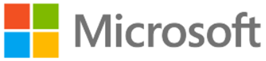 ОглавлениеВведение	4Сведения о данном документе	4Содержание настоящего документа	4Структура Описания Продукта	4Пояснения и сводка изменений к настоящему документу	5Условия лицензии	7Универсальные условия лицензирования	7Условия модели лицензирования	10Приложения для настольных компьютеров (Desktop Applications)	10Операционные системы для настольных компьютеров	11Лицензирование	11Сервер/CAL	12Лицензирование	12Серверы управления	12Специализированные серверы	13Средства разработчика	13Программное обеспечение	15Advanced Threat Analytics	15Azure FXT Edge Filer	16BizTalk	16Лицензии CAL Suite	18Core Infrastructure Server (CIS) Suite	20Forefront	21Microsoft Dynamics 365, локальное ПО	22Microsoft Identity Manager	25Приложения Office	25Приложения Office для настольных компьютеров	25Office для Mac	27Серверы Office	28Exchange Server	28Project Server	30SharePoint Server	30Skype для бизнеса Server	31SQL Server	33System Center	36System Center Server	36System Center Configuration Manager;	37System Center Data Protection Manager;	38System Center Endpoint Protection	39System Center Operations Manager	40System Center Orchestrator	41System Center Service Manager	42наборы Virtual Desktop Infrastructure (VDI) Suite;	43Visual Studio	43Visual Studio	43Azure DevOps Server	45Windows	47Операционная система Windows для настольных компьютеров	47Система Windows Server	55Windows MultiPoint Server	55Система Windows Server	56Веб-службы	60Доступность Веб-служб в регионах	60Правила приобретения Веб-служб	60Возобновление действия Веб-службы	60Службы Microsoft Azure	60Службы Microsoft Azure	64Планы инфраструктуры Microsoft Azure	65Планы поддержки Microsoft Azure	65Планы пользователей Microsoft Azure	66Microsoft 365	66Enterprise Mobility + Security	69Серверные подписки на Azure	70Microsoft Dynamics 365 Services	72Службы Office 365	76Приложения Office 365	76Наборы Office 365	78Microsoft Stream	79Microsoft MyAnalytics	79Office 365 Advanced Compliance	80Exchange Online	80OneDrive для бизнеса	81Project	81SharePoint Online	82Службы звука	82Workplace Analytics	83Другие веб-службы	83Bing Maps	83Microsoft Power Platform	84Предложения GitHub	86Microsoft Kaizala Pro	86Microsoft Cloud App Security	87Подключение к данным Microsoft Graph для Независимых поставщиков ПО	87Microsoft Intune	87Microsoft Learning	88Minecraft: Education Edition	89Visual Studio с GitHub Enterprise	89Глоссарий	91Характеристики	91Значения ячеек	92Заголовки столбцов	93Определения	94Приложение А. Эквивалентность лицензий CAL/ML	97Приложение Б — О Software Assurance	98Приобретение Software Assurance	98Возобновление действия Software Assurance	98Лицензия на переход для остановленных продуктов или продуктов, жизненный цикл которых закончился	99Преимущества в рамках программы Software Assurance	100Extended Security Updates	112Приложение C — Лицензии Add-on на веб-службы и другие переходные лицензии	113Лицензии Add-on	113Операционная система Windows для настольных компьютеров	113Планы пользователей Microsoft Azure	113Microsoft 365	113Enterprise Mobility + Security	114Microsoft Dynamics 365 Services	114Приложения Office 365	114Наборы Office 365	114Office 365 Advanced Threat Protection	115Office 365 Data Loss Prevention, Add-on	115Office 365 Threat Intelligence	115Возможности поддержки нескольких географических регионов в Office 365	115Службы звука	115Exchange Online	116Project	116SharePoint Online	116Skype для бизнеса Online	116Microsoft Intune	116в рамках SA	116Лицензии CAL Suite	117Операционная система Windows для настольных компьютеров	117Microsoft 365	117Enterprise Mobility + Security	117Microsoft Dynamics 365 Services	118Приложения Office 365	119Наборы Office 365	120Phone System	120Project	120Приложение D — Профессиональные услуги	121Предложения премьер-поддержки Microsoft	121Предложения по цифровым консультационным услугам Microsoft	122Предложения по улучшению эффективности продаж	122Приложение E — Дополнительные условия соглашения программы	124Дополнительные условия для программ Select Plus	124Определение управления для соответствующих устройств	124Веб-службы в программах Open	124Дополнительные условия для профессиональных услуг — Соглашения Legacy	124Приложение F — Специальные предложения	127Специальное предложение на компоненты Microsoft 365 F1 для обеспечения безопасности и соответствия требованиям	127Рекламная акция Windows 7 ESU для пользователей Windows E5, M365 E5 и M365 E5 Security	127Приложение G — Условия использования Массивов хранения данных и Azure Data Box	128Условия использования Массивов хранения данных	128Условия использования аппаратных средств Azure Data Box	130Приложение H — Преимущества использования для учащихся и программы для образовательных учреждений	134Права на Преимущество использования для учащихся в рамках Соответствующей программы	134Смешанные сценарии для Платформы Education (EPP)	135Доступность программы Enrollment for Education Solutions (версия, существовавшая до 2017 г.)	135Указатель	137ВведениеСведения о данном документеС 1 июля 2015 года Условия для продуктов заменяют собой документы «Список продуктов» и «Права на использование продуктов». Все упоминания Списка продуктов и Прав на использование продуктов в соглашениях о корпоративном лицензировании Клиента относятся к соответствующим разделам документа «Условия для продуктов». Условия для продуктов содержат информацию о возможности получения Продуктов и Профессиональных услуг в рамках Программ корпоративного лицензирования Microsoft (ранее эта информация содержалась в документе «Список продуктов»), а также описание прав на использование программных Продуктов (ранее это описание содержалось в документе «Права на использование продуктов»). Условия предоставления услуг в отношении упоминаемых здесь Веб-служб опубликованы в документе «Условия использования веб-служб» на веб-сайте http://go.microsoft.com/?linkid=9840733.Продукты, перечисленные в документе «Условиях для продуктов», доступны для приобретения начиная с даты, указанной на титульной странице этого документа. Более ранние версии Условий для продуктов, а также предыдущие версии Списка продуктов и Прав на использование продуктов см. на веб-странице http://go.microsoft.com/?linkid=9839207. Сведения о продуктах и услугах Microsoft, поддержка которых прекращена, см. на веб-странице http://www.microsoftvolumelicensing.com. Клиентам следует обратиться к своему торговому посреднику или Менеджеру по работе с клиентами Microsoft для получения сведений о доступности тех или иных продуктов и Профессиональных услуг Microsoft в определенном регионе.Содержание настоящего документаУсловия для продукта содержат следующие разделы: Введение: приведен список последних изменений.Условия лицензии: описаны Универсальные условия лицензирования и Условия модели лицензирования, которые применяются к Программным продуктам.Программные продукты: представлен список всех Программных продуктов.Продукты в категории «Веб-службы»: представлен список всех Продуктов из категории «Веб-службы».Глоссарий: приводится определение терминов «Атрибуты», «Значения ячеек», «Заголовки столбцов» и других указанных с прописной буквы терминов в Условиях для продуктов.Имеются следующие приложения:Приложение A — Таблица лицензий, соответствующих лицензиям на управление ML и CAL: указаны доступные наборы CAL и Лицензии на подписку на Веб-службы, предоставляющие доступ к Серверным продуктам.Приложение B — Software Assurance: описаны правила покупки SA и дополнительных преимуществ, доступных клиентам SA.Приложение C — Лицензии Add-on на веб-службы и другие переходные лицензии: дано описание соответствующих продуктов и приведены условия Лицензий Add-on на веб-службы и лицензии From SA на подписку «на пользователя».Приложение D — Профессиональные услуги: описаны Профессиональные услуги, предлагаемые в рамках программы корпоративного лицензирования Microsoft.Приложение E — Дополнительные условия соглашения об участии в программе: представлены условия, дополняющие Соглашения об участии в программе корпоративного лицензирования Microsoft.Приложение F — Специальные предложения для продуктов: перечислены специальные предложения для Продуктов, которые не указываются в Прайс-листе.Приложение G — Условия использования Массивов хранения данных и Azure Data Box: приведены дополнительные условия, касающиеся устройств Массивов хранения данных и Azure Data Box. Приложение H — Преимущества использования для учащихся и программы для образовательных учреждений: перечислены соответствующие продукты и связанные с ними Преимущества использования для учащихся.Указатель: перечислены все Продукты, упомянутые в Условиях для продуктов, с указанием их местонахождения.Структура Описания ПродуктаКаждое Описание продукта для Программного обеспечения состоит из четырех разделов: «Доступность продуктов по программе», «Характеристики продуктов», «Права на использование», «Software Assurance».Каждое Описание продукта для Веб-служб состоит из двух разделов: «Доступность продуктов по программе», «Характеристики продуктов». 1. В разделе «Доступность продуктов по программе» для каждого Продукта указаны условия предоставления, количество баллов (если применимо) и сведения о наличии продукта в различных программах корпоративного лицензирования.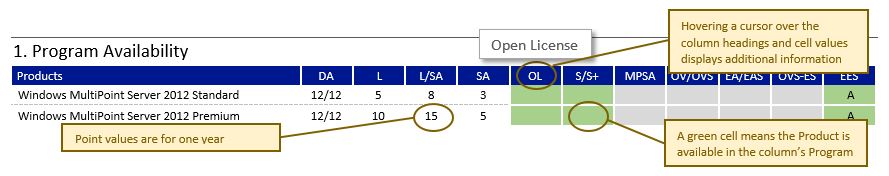 2. В разделе «Характеристики продуктов» указаны дополнительные сведения, относящиеся к приобретению Продукта, например обязательные условия для покупки, предыдущие версии, применимая Категория продуктов.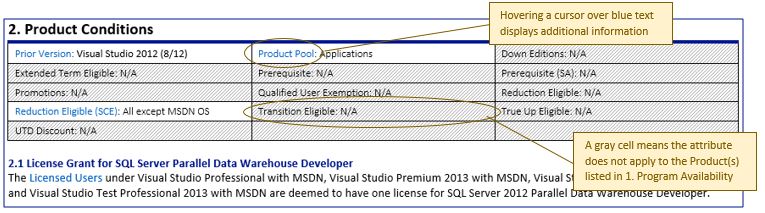 3. В разделе «Права на использование» указаны Условия лицензии для каждого Программного продукта, в том числе Универсальные условия лицензии, соответствующая Модель лицензирования и какие-либо Условия лицензии для конкретного продукта. Ссылки на «Права на использование» в соглашении о корпоративном лицензировании Клиента относятся к условиям, изложенным в разделе «Права на использование» в каждом отдельном Описании продукта для Программного обеспечения. Условия для Веб-служб изложены в документе «Условия использования веб-служб».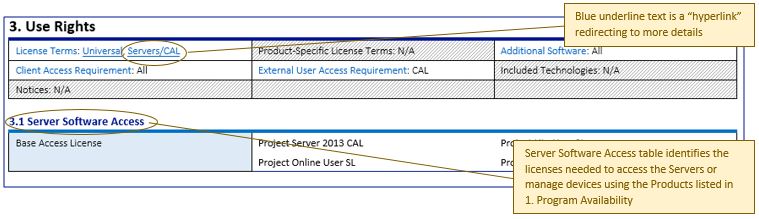 4. В разделе «Software Assurance» изложены условия, связанные с покрытием Software Assurance.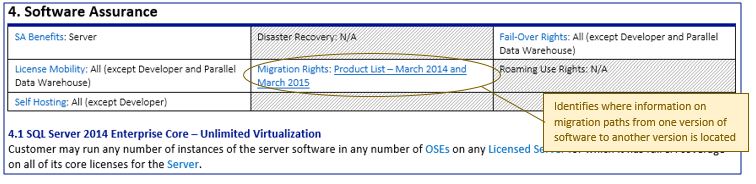 Пояснения и сводка изменений к настоящему документуНиже приведены недавние добавления, удаления и другие изменения в Условиях для продуктов. Здесь также представлены пояснения в отношении политики Microsoft, содержащие ответы на распространенные вопросы клиентов.Программное обеспечениеОперационная система Windows для настольных компьютеров: Положение о Windows 7 ESU обновлено с целью предусмотреть использование операционных сред Windows 7, лицензируемых с помощью подписок Visual Studio. Обновлено положение о мультитенантном хостинге Windows 10 с целью прояснить, что права на установку и использование программного обеспечения с Соответствующим партнером по мультитенантному размещению не действуют, если Соответствующий партнер использует в качестве Поставщика центра обработки данныхДопустимого поставщика.Приложение B. Software AssuranceСерверы — Приложения с резидентным размещением: Незначительные обновления, посвященные использованию Приложений с резидентным размещением вместе с правами на перенос лицензий с целью доставки Единого решения с общих серверов. Права не изменились, изменения внесены исключительно с целью прояснения.Условия лицензииВсе упоминания словосочетания «Права на использование» в соглашении о корпоративном лицензировании Клиента относятся к условиям, изложенным в разделе «Права на использование» каждого отдельного Примечания о продукте. Сюда относятся (для каждого Продукта) Универсальные условия лицензии, соответствующие Условия модели лицензирования и все Условия лицензии для конкретного продукта, изложенные в описании Продукта.В случае Веб-служб все упоминания словосочетания «Права на использование» в соглашении о корпоративном лицензировании Клиента относятся к Условиям использования веб-служб. Если программный Продукт включает в себя программное обеспечение и веб-службы, на веб-службы будут распространяться Условия использования веб-служб, а на программное обеспечение — данные Условия лицензии.Универсальные условия лицензированияУниверсальные условия лицензирования применяются к каждому программному Продукту, лицензированному по Программе корпоративного лицензирования Microsoft (если иное явно не указано в Условиях модели лицензирования и (или) Условиях лицензии для конкретного продукта).1. ОпределенияЗначения терминов, используемых в Условиях для продуктов, но не определенных в Глоссарии, определены в соглашении о корпоративном лицензировании Клиента.2. Права клиентаЕсли Клиент соблюдает условия своего соглашения о корпоративном лицензировании, он может использовать программное обеспечение способом, явно разрешенным в Условиях для продуктов. Клиент должен иметь Лицензию на каждый Продукт и на каждую отдельно лицензируемую функциональную возможность, используемую на устройстве или используемую пользователем.3. Права на использование других версий и более ранних выпусковДля любой разрешенной копии или экземпляра, вместо лицензионной версии Клиент может создавать, хранить, запускать или получать доступ к копии или экземпляру предыдущей версии, разрешенной версии на другом языке, версии на другой доступной платформе (например, 32-разрядной или 64-разрядной) или разрешенному более раннему выпуску. Права на использование лицензионной версии остаются в силе. Лицензии на предыдущие версии и более ранние выпуски не соответствуют требованиям лицензирования для Продукта.4. Программное обеспечение третьих лицПрограммное обеспечение может содержать защищаемые программы, программы с открытым исходным кодом или компоненты третьих лиц, лицензируемые в соответствии с отдельными условиями, предоставляемыми Клиенту во время установки или в файле ThirdPartyNotices, который поставляется вместе с программным обеспечением. Программное обеспечение также может содержать программы с открытым исходным кодом третьих лиц, которые Microsoft, а не третье лицо, предоставляет Клиенту по условиям лицензии Microsoft.5. Код предварительной версии, обновления и дополнения, дополнительные функциональные возможностиMicrosoft может предлагать обновления или дополнения к Продуктам. Клиент может использовать обновления или дополнения к Продуктам, код предварительной версии, дополнительные функциональные возможности и дополнительные службы для Продуктов в соответствии с отдельными условиями (если таковые имеются), поставляемыми вместе с ними. Для некоторых Продуктов требуется устанавливать автоматические обновления, как указано в Условиях лицензии для конкретного продукта.6. ОграниченияКлиент не имеет права (и ему для этого не предоставляется лицензия) использовать Продукты с целью предоставления коммерческих услуг хостинга третьим лицам, обходить технические ограничения в Продуктах или ограничения в документации Продукта, а также разделять программное обеспечение на компоненты для использования в нескольких операционных средах по одной Лицензии (даже если операционные среды находятся на одном и том же физическом устройстве), если это явно не разрешено Microsoft. Права доступа к программному обеспечению на любом устройстве не предоставляют Клиенту права на реализацию патентов или другой интеллектуальной собственности Microsoft в самом устройстве или в каком-либо другом программном обеспечении и устройствах.7. Software AssuranceПокрытие Software Assurance может предоставить Клиенту дополнительные права на использование. Срок действия этих дополнительных прав заканчивается после окончания срока действия покрытия Software Assurance для лицензии, если иное не указано в описании преимуществ.8. Аутсорсинговое управление программным обеспечениемКлиент вправе устанавливать и использовать лицензированные копии программного обеспечения на Серверах и других устройствах, повседневные задачи по управлению которыми выполняются Авторизованными аутсорсерами, при условии, что все такие Серверы и другие устройства полностью предназначены для использования Клиентом. Клиент несет ответственность по всем обязательствам в рамках своего соглашения о корпоративном лицензировании независимо от того, где физически расположено оборудование, используемое для работы с программным обеспечением. За исключением случаев, в явной форме предусмотренных в этом документе или другой части данных Условий для продуктов, Клиенту запрещено устанавливать или использовать лицензированные копии программного обеспечения на Серверах и других устройствах, находящихся под контролем или управлением третьего лица.9. Назначение и переназначение лицензийПрежде чем использовать программное обеспечение в соответствии с условиями лицензии, Клиент должен назначить эту Лицензию устройству или пользователю. Клиент может переназначить лицензию другому устройству или пользователю, но не менее чем через 90 дней с момента последнего переназначения той же лицензии, если переназначение не связано с (i) неустранимой неисправностью оборудования или его потерей, (ii) увольнением пользователя или окончанием срока действия договора или (iii) временным перераспределением клиентских лицензий CAL, Лицензий на управление и лицензий на подписку «на пользователя» или «на устройство» во время отсутствия пользователя или недоступности неисправного устройства. Клиент обязан удалить программное обеспечение или заблокировать к нему доступ с предыдущего устройства или для предыдущего пользователя. Покрытие Software Assurance и все Лицензии, которые предоставляются или приобретаются наряду с покрытием Software Assurance, могут быть переданы только вместе с основной соответствующей лицензией. К переназначению лицензий «на устройство» на операционные системы Windows настольного компьютера применяются дополнительные условия, подробно описанные в Примечании о продукте Windows.10. Технические мерыMicrosoft может использовать технические меры для принудительного применения условий, ограничивающих использование Клиентом определенных версий Продукта, и проверять соблюдение этих условий в соответствии с соглашением о корпоративном лицензировании Клиента. Для установки или использования некоторых Продуктов, защищенных техническими средствами, требуется активация или проверка, а также ключ продукта.10.1 Активация и проверкаДля активации и проверки устанавливаемого Клиентом программного Продукта Клиент обязан использовать надлежащий ключ продукта, предоставленный Microsoft. Если не произвести активацию, право Клиента на использование программного обеспечения будет ограничено временем, указанным в программном продукте. Клиенту не предоставляется лицензия на продолжение использования программного обеспечения, если попытка его активации не удалась. На каждом устройстве, на котором программное обеспечение не было активировано при помощи Службы управления ключами (KMS), должен использоваться Ключ многократной активации (MAK) или активация на основе Azure AD. Клиент не вправе обходить активацию или проверку.10.2 Ключи продуктовДля лицензированного использования программного обеспечения требуется назначенный ключ продукта. Все ключи продуктов являются Конфиденциальной информацией Microsoft. Клиент не имеет права раскрывать ключи продуктов третьим лицам, даже если в заключенном им соглашении о корпоративном лицензировании указано иное. Клиент не вправе предоставлять открытый доступ к своим компьютерам KMS через неконтролируемую сеть. В случае несанкционированного использования или раскрытия ключей продуктов или ключей KMS Microsoft может предотвратить дальнейшие активации, деактивировать или заблокировать активацию или проверку ключей продуктов, а также принять другие соответствующие меры.11. УведомленияК положениям, для которых в разделе «Права на использование» каждого Примечания о продукте есть соответствующее указание, применяются приведенные ниже уведомления.11.1 Интернет-возможностиПрограммные продукты могут содержать функции, которые подключаются к системам Microsoft, ее Аффилированных лиц и поставщиков услуг и отправляют им информацию через Интернет без дополнительного уведомления Клиента. Использование этой информации описывается в Заявлении Майкрософт о конфиденциальности (aka.ms/privacy).11.2 Карты BingПродукт может включать использование Карт Bing. Любое содержимое, предоставляемое посредством Карт Bing, включая геокоды, может использоваться только внутри продукта, через который оно предоставляется. Использование Карт Bing Клиентом регулируется Условиями использования Карт Bing для конечных пользователей, размещенными на веб-сайте http://go.microsoft.com/?linkid=9710837, и Заявлением корпорации Майкрософт о конфиденциальности, размещенном на веб-сайте http://go.microsoft.com/fwlink/?LinkID=248686.11.3 Стандарт H.264/AVC для кодирования видео, стандарт VC-1 для кодирования видео, стандарт MPEG-4 часть 2 для кодирования видеоЭто программное обеспечение может включать технологию сжатия видео H.264/AVC, VC-1 и MPEG-4 часть 2. Компания MPEG LA, L.L.C. требует включения следующего уведомления: ЭТОТ ПРОДУКТ ЛИЦЕНЗИРУЕТСЯ В СОСТАВЕ ПОРТФЕЛЯ ПАТЕНТНЫХ ЛИЦЕНЗИЙ НА ТЕХНОЛОГИЮ AVC, VC-1, MPEG-4 ЧАСТЬ 2 ДЛЯ КОДИРОВАНИЯ ВИДЕО ДЛЯ ЛИЧНОГО И НЕКОММЕРЧЕСКОГО ИСПОЛЬЗОВАНИЯ ПОТРЕБИТЕЛЕМ В СЛЕДУЮЩИХ ЦЕЛЯХ: (i) ДЛЯ КОДИРОВАНИЯ ВИДЕО В СООТВЕТСТВИИ С ВЫШЕУПОМЯНУТЫМИ СТАНДАРТАМИ («СТАНДАРТАМИ ВИДЕО») И (ИЛИ) (ii) ДЛЯ ДЕКОДИРОВАНИЯ ВИДЕО В ФОРМАТЕ AVC, VC-1, MPEG-4 ЧАСТЬ 2, ЗАКОДИРОВАННОГО ПОТРЕБИТЕЛЕМ В ХОДЕ ЛИЧНОЙ И НЕКОММЕРЧЕСКОЙ ДЕЯТЕЛЬНОСТИ И (ИЛИ) ПОЛУЧЕННОГО ОТ ПОСТАВЩИКА ВИДЕО, ИМЕЮЩЕГО ЛИЦЕНЗИЮ НА ПОСТАВКУ ТАКОГО ВИДЕО. НИ ДЛЯ КАКОГО ДРУГОГО ИСПОЛЬЗОВАНИЯ ЛИЦЕНЗИИ НЕ ПРЕДОСТАВЛЯЮТСЯ И НЕ ПОДРАЗУМЕВАЮТСЯ. ДОПОЛНИТЕЛЬНЫЕ СВЕДЕНИЯ МОЖНО ПОЛУЧИТЬ В КОМПАНИИ MPEG LA, L.L.C. СМ. ВЕБ-САЙТ www.mpegla.com. Уточняем, что вышеизложенное уведомление не ограничивает и не запрещает использование программного обеспечения для внутренних стандартных деловых операций, не включающих (i) повторное распространение программного обеспечения третьим лицам, а также (ii) создание содержимого с использованием технологий, совместимых с ВИДЕОСТАНДАРТАМИ, для распространения третьим лицам.11.4 Защита от вредоносного ПОMicrosoft заботится о защите устройств клиентов от вредоносного ПО. Данное программное обеспечение включит защиту от вредоносного ПО, если иной защиты не установлено или срок ее действия истек. Для этого иное программное обеспечение, защищающее от вредоносного ПО, будет отключено или может потребоваться его удаление.12. Шрифты, изображения и звукиПри использовании программного обеспечения Клиент может использовать значки, изображения, звуки и элементы мультимедиа, предоставляемые вместе с этим программным обеспечением, только с Лицензированного устройства, а также применять шрифты, предоставляемые или устанавливаемые с этим программным обеспечением, для отображения или печати содержимого. Клиент может встраивать шрифты в содержимое с учетом ограничений по встраиванию шрифтов и временно загружать их на принтер или другое устройство вывода для печати содержимого.13. Включенные технологииПродукты могут включать в себя другие технологические компоненты Microsoft, к которым применяются отдельные условия лицензирования, как указано в разделе «Права на использование» каждого Примечания о продукте. Если отдельные условия для этих компонентов не указаны в Условиях лицензии для конкретного продукта, их можно найти в отдельной папке в каталоге установки Продукта или с помощью унифицированного установщика Продукта.14. Измерение производительностиЧтобы раскрыть результаты какого-либо теста производительности Серверного продукта или Microsoft Desktop Optimization Pack третьим лицам, Клиенту необходимо получить предварительное письменное согласие Microsoft. 15. МультиплексированиеПрименение мультиплексирования или пулинга для сокращения количества прямых подключений к программному обеспечению не уменьшает требуемое количество Лицензий.16. Права администрирования и поддержкиКлиент может предоставить доступ к серверному программному обеспечению, запущенному в любой разрешенной операционной среде, двум пользователям без клиентских лицензий исключительно для административных целей. Клиент также может предоставить удаленный доступ к другим Продуктам Лицензированным пользователям или на Лицензированных устройствах исключительно для целей оказания технической поддержки продукта.17. Вторично распространяемый кодКакое программное обеспечение содержит файлы с кодом и текстом, которые Клиенту разрешено распространять (Вторично распространяемый код), см. в Описаниях продуктов. Перечисленные ниже файлы с кодом и текстом также являются Вторично распространяемым кодом, который может быть использован, как описывается ниже. В случае противоречия между нижеследующими условиями и условиями использования Вторично распространяемого кода, приведенными в Описании продукта, порядок использования Клиентом Вторично распространяемого кода определяется теми условиями, которые приведены в Описании продукта. 17.1 Право на использование и распространениеПеречисленные ниже файлы с кодом и текстом являются «Вторично распространяемым кодом». Файлы REDIST.TXT. Клиент имеет право копировать и распространять в виде объектного кода код, содержащийся в файлах REDIST.TXT и OTHER-DIST.TXT, а также любой код, помеченный как Silverlight Libraries (библиотеки Silverlight), Silverlight Client Libraries (клиентские библиотеки Silverlight) и Silverlight Server Libraries (серверные библиотеки Silverlight). Пример кода, шаблоны и стили Клиент вправе изменять, копировать и распространять в виде исходного и объектного кода код, помеченный как «образец», «шаблон», «стиль simple» и «стиль sketch».Распространение третьими лицами. Клиент может разрешить дистрибьюторам своих программ копировать и распространять Вторично распространяемый код в составе этих программ. Библиотека изображений. Клиенту разрешается копировать и распространять изображения, графические данные и анимацию из библиотеки рисунков в соответствии с документацией по программному обеспечению.17.2 Условия распространенияРаспространяя любой Вторично распространяемый код, Клиент должен соблюдать следующие требования:распространять его только вместе с программами Клиента при условии, что программы Клиента существенно расширяют основные функциональные возможности Распространяемого кода; потребовать от дистрибьюторов и внешних пользователей согласия на условия, которые будут защищать Распространяемый код в той же степени, в какой он защищен соглашением о корпоративном лицензировании Клиента, включая Условия для продуктов;освободить от ответственности, защитить и оградить Microsoft от любых претензий и исков, связанных с использованием и распространением программ Клиента, включая расходы на оплату услуг адвокатов, за исключением случаев, когда иск касается исключительно Распространяемого кода, включенного в программы Клиента.17.3 Ограничения на распространениеКлиент не имеет права:менять любые уведомления об авторских правах, товарные знаки или уведомления о патентных правах во Вторично распространяемом коде;использовать товарные знаки Microsoft в названии продуктов Клиента или использовать их способом, предполагающим, что его программы предоставляются Microsoft или рекомендуются ей;распространять Вторично распространяемый код во вредоносных, незаконных или вводящих в заблуждение программах или вместе с ними; изменять или распространять исходный код любого Вторично распространяемого кода таким образом, что любая его часть подпадет под действие исключенной лицензии. Исключенная лицензия — это любая лицензия, согласно которой использование, изменение или распространение кода возможно только при условии, что код раскрывается и распространяется в виде исходного кода или другие лица имеют право его изменять. 18. Службы Software PlusMicrosoft может предоставлять службы вместе с Продуктами посредством функций программного обеспечения, которые подключаются к компьютерным системам Microsoft или поставщика услуг через Интернет. Корпорация Microsoft имеет право в любое время изменить или прекратить работу этих служб. Клиент не имеет права использовать эти службы способом, который может нанести им вред или затруднить их использование другими лицами. Клиент не может использовать службы для любых попыток получения несанкционированного доступа к любым службам, данным, учетным записям или сетям.19. Обработка Персональных данных; GDPRВ случаях, когда Microsoft является обработчиком или дополнительным обработчиком персональных данных в связи с программным Продуктом, Microsoft принимает на себя обязательство перед всеми клиентами соблюдать с 25 мая 2018 года: (a) положение «Обработка Персональных данных; GDPR» в разделе «Условия защиты данных» Дополнение о защите данных Веб-служб и (b) Условия Генерального регламента Европейского Союза о защите данных, приведенные в Приложении 3 к Дополнению о защите данных Веб-служб. Условия модели лицензированияМодель лицензирования для каждого отдельного Продукта определена в разделе «Права на использование» в Описании Продукта. Условия модели лицензирования действуют в отношении всех программных Продуктов, лицензированных на основании данной Модели лицензии, в соответствии с Описанием продукта и всеми исключениями и другими положениями, которые содержатся в Условиях лицензии для конкретного продукта.Приложения для настольных компьютеров (Desktop Applications)Лицензия для устройстваКлиент может устанавливать любое количество копий программного обеспечения на Лицензированном устройстве и на любом Сервере, выделенном для нужд Клиента, в рамках каждой приобретенной им Лицензии. Все выделенные Серверы, находящиеся под контролем или управлением какого-либо субъекта, кроме Клиента или одного из его Аффилированных лица, подпадают под действие пункта «Аутсорсинговое управление программным обеспечением». Кроме случаев, когда Клиент лицензирует программное обеспечение как Базовый продукт или для всех компьютеров в организации, он также может установить программное обеспечение на одном переносном устройстве для нужд Основного пользователяЛицензированного устройства.Программное обеспечение, работающее на Лицензированном устройстве, может использоваться неограниченным числом лиц, но в каждый момент времени только один пользователь может получать доступ к этому программному обеспечению и использовать его.Удаленно работать с программным обеспечением на Лицензированном устройстве разрешено Основному пользователю с любого устройства, остальным пользователям — с другого Лицензированного устройства.Удаленно работать с программным обеспечением на Сервере, выделенном для нужд Клиента, могут любые пользователи с Лицензированного устройства.Элементы мультимедиа и шаблоныMicrosoft предоставляет Клиенту в рамках лицензии право копировать, распространять, воспроизводить и отображать элементы мультимедиа (изображения, коллекции картинок, анимация, звуки, музыка, видеоклипы, шаблоны и другие виды содержимого), включенные в состав программного обеспечения и веб-приложений Office в проектах и документах, при этом Клиент не имеет права продавать, лицензировать или распространять копии каких-либо элементов мультимедиа по отдельности или в виде продукта, если основной ценностью продукта являются такие элементы мультимедиа.Операционные системы для настольных компьютеровЛицензия для устройстваКлиент может установить одну копию программного обеспечения на Лицензированном устройстве или в локальной виртуальной аппаратной системе на Лицензированном устройстве в рамках каждой приобретенной им Лицензии.Клиент может использовать для работы с программным обеспечением одновременно не более двух процессоров.Локальное использование разрешено для любого пользователя.Удаленное использование разрешено Основному пользователюЛицензированного устройства и всем остальным пользователям с другого Лицензированного устройства или с Лицензированного устройства, на которое распространяется действие подписки Windows VDA.Только один пользователь одновременно может осуществлять доступ к программному обеспечению и использовать его.К Лицензированному устройству можно подключить до 20 устройств для обеспечения общего доступа к файлам, печати, использования служб IIS, обеспечения Общего доступа к подключению Интернета или работы телефонных служб.Неограниченное число подключений разрешено для активации служб управления ключами или других подобных технологий.Adobe Flash PlayerПрограммное обеспечение может включать версию программы Adobe Flash Player. Клиент соглашается с тем, что использование программы Adobe Flash Player регулируется условиями лицензии Adobe Systems Incorporated, опубликованными по адресу http://go.microsoft.com/fwlink/?linkid=248532. Adobe и Flash являются охраняемыми товарными знаками или товарными знаками Adobe Systems Incorporated в Соединенных Штатах и других странах.Лицензирование «на ядро»/клиентские лицензииСерверные лицензии («на ядро»)Клиент может использовать серверное программное обеспечение на Лицензированном сервере, если он приобрел необходимое число Серверных лицензий в соответствии с изложенными ниже условиями. Необходимое число лицензий равно числу физических ядер на лицензированном сервере, причем минимальное число лицензий на физический процессор составляет 8, а минимальное число лицензий на сервер — 16.Лицензия выпуска Datacenter дает право использовать серверное программное обеспечение в неограниченном числе Операционных сред на Лицензированном сервере.Выпуск Standard.Лицензия выпуска Standard дает право использовать серверное программное обеспечение в двух Операционных средах на Лицензированном сервере. Выпуск Standard позволяет использовать один Запущенный экземпляр серверного программного обеспечения в Физической операционной среде на Лицензированном сервере (в дополнение к двум Виртуальным операционным средам), если Физическая операционная среда используется исключительно для предоставления удаленного доступа к Виртуальным операционным средам и для управления ими. Клиент может назначить дополнительные Лицензии выпуска Standard Лицензированному серверу в количестве, установленном в пункте 2 выше, и использовать серверное программное обеспечение в двух дополнительных Операционных средах на Лицензированном сервере.Если общее число лицензий и физических ядер остается неизменным, Клиент может переназначать лицензии всякий раз, когда перераспределяет части одной единицы оборудования. В качестве единовременной альтернативы назначению базовых Клиентских лицензий «на пользователя» или «на устройство» Клиентские лицензии можно выделить для Экземпляра серверного программного обеспечения на одном Сервере (режим «на сервер»), чтобы позволить такому же числу пользователей или устройств одновременно обращаться к этому Экземпляру.Лицензии доступаЗа исключением случаев, описанных в данном разделе и Условиях лицензии для конкретных продуктов для доступа к любому серверному программному обеспечению необходимы Клиентские лицензии или Лицензии, соответствующие Клиентским лицензиям.  Для получения доступа с другого Лицензированного сервераКлиентские лицензии не требуются.Клиентские лицензии не требуются для доступа к серверному программному обеспечению, в котором выполняется Веб-загрузка или Рабочая нагрузка HPC.Клиентские лицензии не требуются для доступа в Физической операционной среде, которая используется исключительно для размещения и управления Виртуальными операционными средами.Сервер/CALСерверные лицензии («на экземпляр»)Для каждой приобретенной Лицензии Клиент имеет право использовать один Запущенный экземпляр серверного программного обеспечения в Физической или Виртуальной операционной среде на Лицензированном сервере.Лицензии доступаЗа исключением случаев, описанных в данном разделе и Условиях лицензии для конкретных продуктов для доступа к любому серверному программному обеспечению необходимы Клиентские лицензии или Лицензии, соответствующие Клиентским лицензиям.  Для получения доступа с другого Лицензированного сервераКлиентские лицензии не требуются. Лицензирование «на ядро»Для Продуктов с моделью лицензирования «на ядро» Клиент может выбрать Лицензирование по Физическим ядрам на Сервере или Лицензирование по отдельным Виртуальным операционным средам. Условия каждой модели лицензирования изложены ниже.Серверные лицензии («на ядро») — Лицензирование по физическим ядрам на сервереКлиент может использовать серверное программное обеспечение на Лицензированном сервере, если он приобрел необходимое число Серверных лицензий в соответствии с изложенными ниже условиями.Необходимое количество Лицензий равно количеству Физических ядер на Лицензированном сервере; при этом требуется не менее четырех Лицензий на физический процессор.Для выпусков Enterprise Клиент может использовать любое количество Запущенных экземпляров серверного программного обеспечения на Лицензированном сервере в Физических и (или) Виртуальных операционных средах, число которых равно количеству назначенных ему лицензий.Каждая дополнительная Лицензия выпуска Enterprise, назначаемая Клиентом сверх установленного в пункте 2 выше количества Лицензий, дает ему право использовать запущенные экземпляры серверного программного обеспечения в одной дополнительной Операционной среде на Лицензированном сервере.Для других выпусков Клиент может использовать любое количество Запущенных экземпляров серверного программного обеспечения только в Физической операционной среде на Лицензированном сервере.Серверные лицензии («на ядро») — Лицензирование по отдельным виртуальным операционным средамКлиент может использовать любое количество Запущенных экземпляров серверного программного обеспечения в любой Виртуальной операционной среде на Лицензированном сервере, если он приобрел необходимое число Лицензий, как описано ниже.Необходимое количество Лицензий равно числу Виртуальных ядер в соответствующей Виртуальной операционной среде, но не менее четырех Лицензий для каждой Виртуальной операционной среды.Если в какой-либо момент времени какому-либо Виртуальному ядру сопоставляется более одного аппаратного потока, Клиенту потребуется Лицензия для каждого дополнительного Аппаратного потока, которому сопоставляется Виртуальное ядро. Серверы управленияЛицензии на управлениеВерсия Лицензии на управление, а не версия используемого программного обеспечения, определяет версию применимых Условий лицензии (включая использование в рамках прав перехода на использование более ранней версии, даже если в условиях лицензии указано иное). Серверные лицензии на управление («на ядро»)Клиент может использовать программное обеспечение на любом Сервере, выделенном Клиенту для использования*, с целью управления Операционными средами на Лицензированном сервере, если он приобрел необходимое число Серверных лицензий в соответствии с изложенными ниже условиями.Необходимое число лицензий равно числу физических ядер на лицензированном сервере, причем минимальное число лицензий на физический процессор составляет 8, а минимальное число лицензий на сервер — 16.Лицензии выпуска Datacenter дают право на использование серверного программного обеспечения для Управления неограниченным числом Операционных сред на Лицензированном сервере.Выпуск Standard.Лицензия выпуска Standard дает право на использование программного обеспечения для Управления не более чем двумя Операционными средами на Лицензированном сервере.Лицензии выпуска Standard дают право на Управление Физической операционной средой на Лицензированном сервере (в дополнение к двум другим виртуальным Операционным средам), если Физическая операционная среда используется только для предоставления удаленного доступа к Виртуальным операционным средам и для Управления ими.Клиент может назначать дополнительные Лицензии выпуска Standard Лицензированному серверу в количестве, указанном в пункте 2 выше, и управлять двумя дополнительными Операционными средами. Операционные среды, в которых работают Серверные операционные системы, требуют Серверную Лицензию на управление. Клиентские лицензии на управление («на операционную среду» или «на пользователя»)Клиент может использовать программное обеспечение на любом сервере, выделенном Клиенту для использования*, с целью управления Операционными средами на Лицензированном устройстве или Операционными средами на устройствах, используемых Лицензированным пользователем, в рамках каждой приобретенной Клиентской лицензии на управление.  Для Операционных сред, которые управляются не Серверными операционными системами, требуются Клиентские лицензии на управление или Лицензии, соответствующие лицензиям на управление.Количество требуемых Клиентских лицензий на управление зависит от типа назначенной Лицензии (на «Операционную среду» или «на пользователя»).Для управления Операционной средой, доступ к которой имеют более одного пользователя, требуется Клиентская лицензия на управление на «операционную среду» или Клиентская лицензия на управление «на пользователя» для каждого пользователя.* Все выделенные Серверы, находящиеся под контролем или управлением какого-либо субъекта, кроме Клиента или одного из его Аффилированных лица, подпадают под действие пункта «Аутсорсинговое управление программным обеспечением».Лицензии на управление не требуются для:Операционных сред, в которых отсутствуют Запущенные экземпляры программного обеспечения;любых устройств инфраструктуры сети Клиента, функционирующих исключительно в целях передачи сетевых данных, на которых не запускается программное обеспечение Windows Server;преобразования Операционных сред из Физических в Виртуальные;любых устройств, которые используются исключительно для мониторинга состояния компонентов оборудования и управления ими (например, температурой системы, скоростью вентилятора, включением и выключением питания, сбросом системы, доступностью процессора).Наборы данныхКлиент не может копировать или распространять любые наборы данных (или любую часть набора данных), включенные в программное обеспечение.Специализированные серверыСерверные лицензии («на экземпляр»)Для каждой приобретенной Серверной лицензии Клиент имеет право использовать один Запущенный экземпляр в Физической или Виртуальной операционной среде на Лицензированном сервере.Средства разработчикаПользовательские лицензииОдин Лицензированный пользователь может использовать любое количество копий программного обеспечения и любые его предыдущие версии на любом устройстве, выделенном Клиенту для использования, в рамках каждой приобретенной им Пользовательской лицензии. Все выделенные устройства, находящиеся под контролем или управлением какого-либо субъекта, кроме Клиента или одного из его Аффилированных лица, подпадают под действие пункта «Аутсорсинговое управление программным обеспечением».Лицензированные пользователи могут использовать программное обеспечение для оценки, а также для разработки, тестирования и демонстрации ваших программ Клиента. Данные права также подразумевают использование программного обеспечения для моделирования среды конечного пользователя для диагностики проблем, связанных с программами Клиента.Программное обеспечение не лицензируется для использования в Рабочей среде. Дополнительные условия лицензии для всех подписок Visual Studio.В дополнение к правам, которые предоставляются согласно Условиям модели лицензирования, Клиент также имеет право выделять подписку Visual Studio для каждой приобретенной Лицензии. Для подписок Visual Studio «программное обеспечение» означает программное обеспечение, доступное для уровня подписки Клиента в Загружаемых файлах для подписчика Visual Studio. Никакие веб-службы, предоставленные с подпиской Visual Studio Клиента, не должны использоваться в Производственной среде. Использование программного обеспечения в Службах Microsoft AzureЛицензированный пользователь может использовать Программное обеспечение в Службах Microsoft Azure в течение срока действия его подписки на Visual Studio.Использование Программного обеспечения продолжает регулироваться условиями Соглашения о корпоративном лицензировании Клиента и любыми условиями, на которых предоставляется Программное обеспечение.Условия модели лицензирования средств разработчика регулируют использование Программного обеспечения и предложений Azure для разработчиков и тест-инженеров с тем исключением, что Лицензированный пользователь не может запускать Office профессиональный плюс и System Center Virtual Machine Manager для производственного использования в Службах Microsoft Azure.Дополнительные требованияЧтобы запускать Программное обеспечение в Службах Microsoft Azure, Клиент должен активировать подписку на Visual Studio, связав свою учетную запись Microsoft с подпиской на Visual Studio.Приемочное тестирование и отзывыПользователи Клиента могут обращаться к Программному обеспечению и веб-службам, которые предоставляются с подпиской Visual Studio Клиента, для проведения приемочного тестирования или предоставления отзывов по программам Клиента.Службы удаленных рабочих столов Windows Server 2016Для доступа к демонстрации программ Клиента в Интернете функцию Служб удаленных рабочих столов программного обеспечения Windows Server могут использовать не более чем 200 анонимных пользователей одновременно.Продукт Windows EmbeddedКаждый продукт Windows Embedded лицензируется в соответствии с сопровождающими его условиями, включая любые обязательства Microsoft, связанные с защитой от исков о нарушении прав или незаконном присвоении. Эти условия заменяют соответствующие условия, описанные в Соглашении о корпоративном лицензировании Клиента. Каждый Лицензированный пользователь может устанавливать и использовать неограниченное число копий лицензированного Продукта Windows Embedded.Программное обеспечениеAdvanced Threat Analytics1. Период доступности Продуктов2. Существенные условия для продуктов2.1 Ограничения в некоторых странахКлиент не может скачивать Advanced Threat Analytics 2016 для использования или распространения в Китайской Народной Республике.2.2 Клиенты, являющиеся учебными заведениямиКлиенты, заключившие соглашение о регистрации Enrollment for Education Solutions или Соглашение о регистрации на подписку School могут приобрести Клиентскую лицензию на управление на Advanced Threat Analytics 2016 «на операционную среду» и развернуть как «на пользователя» или «на операционную среду», что предусмотрено Моделью лицензирования Серверов управления. 3. Права на использование3.1 Лицензия на управление3.2 Использование, требующее Лицензии на управлениеЛицензии требуются только для клиентских операционных сред (или серверных операционных сред, которые используются как клиентские операционные среды), работающих на устройствах конечного пользователя, или к которым устройства конечного пользователя осуществляют доступ. Такие устройства должны пройти проверку подлинности через Active Directory, находящейся под управлением Advanced Threat Analytics.3.3 Сторонние условия лицензирования Компонентов с открытым исходным кодомЛицензированный пользователь не может изучать технологию, декомпилировать или деассемблировать программное обеспечение, а также иным образом пытаться извлечь исходный код программного обеспечения, за исключением случаев, предусмотренных сторонними условиями лицензирования компонентов с открытым исходным кодом, которые могут быть включены в программное обеспечение, и только в той мере, в какой они применяются.4. Software AssuranceAzure FXT Edge Filer1. Доступность программы2. Существенные условия для продуктов2.1 Лицензия Step-Up Azure FXT Edge FilerДля каждой приобретенной лицензии на подписку Azure FXT Edge Filer Клиент может приобрести одну лицензию на подписку Step-up.3. Права на использование3.1 Хранение обработанных данных на сторонних серверахКлиент обязан приобрести лицензию на подписку Step-Up в дополнение к базовой лицензии на подписку Azure FXT Edge Filer, чтобы использовать программное обеспечение для резервного копирования данных с Лицензированного сервера на сторонние серверы.4. Software AssuranceBizTalk1. Период доступности Продуктов2. Существенные условия для продуктов3. Права на использование3.1 BizTalk Server, выпуски Branch и Standard3.1.1 Ограничение использованияКлиент не может использовать серверное программное обеспечение на Сервере, являющемся частью сетевого кластера, или в Операционной среде, являющейся частью сетевого кластера Операционных сред на этом же Сервере.3.1.2 Веб-компонент OfficeКлиент может использовать веб-компонент Office только для просмотра и печати копий статических документов, текста и изображений, созданных с помощью программного обеспечения. Для копий компонента не требуются отдельные лицензии. 3.2 BizTalk Server, выпуск BranchКлиент может запускать Экземпляры программного обеспечения только на Лицензированных серверах в конечной точке его внутренней сети (или на границе его организации) для подключения бизнес-событий или транзакций к действиям, обрабатываемым в этой конечной точке, при условии, что Лицензированный сервер не может:действовать в качестве центрального узла в сетевой модели типа «Звезда»; осуществлять централизацию связи на уровне организации с другими Серверами или устройствами; или автоматизировать бизнес-процессы между подразделениями, дочерними компаниями или филиалами.3.3. Дополнительное программное обеспечение4. Software Assurance4.1 Biz Talk Server 2016 Enterprise — Неограниченная виртуализацияКлиент может запускать любое количество Экземпляров серверного программного обеспечения в любом количестве Операционных сред на любом количестве Лицензированных серверов, для которых у него имеется полное покрытие Software Assurance по всем Сервернымлицензиям («на ядро»). 4.2 Пакеты дополнительных компонентов Biz Talk ServerКлиент имеет право использовать Пакеты дополнительных компонентов, выпущенных во время срока действия покрытия Software Assurance.Лицензии CAL Suite1. Доступность в рамках программ2. Существенные условия для продуктов2.1 Процесс определения применимых прав на использование для CAL SuitesЛицензия CAL Suite не относится к конкретной версии, а права на доступ определяются состоянием покрытия Software Assurance для этой лицензии. Если срок действия покрытия Software Assurance истек, права доступа в рамках бессрочных Лицензий определяются на основе прав на использование, действовавших для версий, которые предшествовали истечению срока действия.2.2 Компоненты CAL SuiteДиаграмму относительно текущих компонентов Core CAL Suite и Enterprise CAL Suite см. в Приложении А «CAL/Лицензии, соответствующие лицензиям на управление».2.3 CAL Suite BridgeCAL Suite Bridge является Базовым продуктом и подлежит приобретению только для удовлетворения потребности Организации в такой лицензии CAL Suite Bridge или соответствующего родительского набора лицензий CAL Suite. Когда требуется лицензия CAL Suite Bridge, количество лицензий на подписку «на пользователя» CAL Suite Bridge должно быть таким же, как и количество лицензий на подписку «на пользователя» на соответствующую Веб-службу.2.4 Клиентские лицензии только для учащихся (Лицензия Academic Open и Academic Select)Клиентские лицензии только для учащихся могут назначаться только компьютерам, принадлежащим учащимся, или компьютерам, принадлежащим учреждению, выделенным конкретным учащимся, и не могут использоваться в лабораториях или учебных аудиториях.3. Права на использование3.1 Программы для образовательных учрежденийСледующие положения касаются клиентов по Программам корпоративного лицензирования для образовательных учреждений.3.1.1 Архивация на базе Exchange Online для Exchange Server AОбразовательные учреждения, заключившие Соглашения Enrollment for Education Solutions и Open Value Subscription для решений Education Solutions, которые приобрели лицензии Enterprise CAL Suite на основе количества сотрудников Организации и количества Учащихся, имеют право на соответствующее число Пользовательских лицензий на подписку на Exchange Online Archiving для Exchange Server A для всех пользователей, лицензированных на основе количества сотрудников Организации и количества Учащихся. 4. Software Assurance4.1 Расширенные права на использование для клиентов Microsoft 365Соответствующие клиенты, имеющие лицензию на продукт Microsoft 365 или сочетание продуктов Office 365 и Enterprise Mobility + Security, имеют такие же права доступа к Exchange Online Archiving для Exchange Server, какие предоставляет набор лицензий Enterprise CAL Suite. «Соответствующие клиенты» — это клиенты, заключившие Соглашение о регистрации Enterprise, Соглашение о регистрации Enterprise Subscription либо соглашение Enrollment for Education Solutions и имеющие действующее покрытие Software Assurance для лицензии Enterprise CAL Suite на 30 ноября 2014 года.4.2 Веб-службы, включенные в набор лицензий Enterprise CAL SuiteEnterprise CAL Suite с действующим покрытием SA также включает права на Exchange Online Archiving для Exchange Server, Защиту от потери данных и Exchange Online Protection. Core Infrastructure Server (CIS) Suite1. Период доступности Продуктов2. Существенные условия для продуктов2.1 Программное обеспечение, которое включается в CIS Suite StandardCIS Suite Standard включает последние версии Windows Server Standard и System Center Standard, которые были предоставлены в течение срока действия покрытия Software Assurance.2.2 Программное обеспечение, которое включается в CIS Suite DatacenterCIS Suite Datacenter включает последние версии Windows Server Datacenter и System Center Datacenter, которые были предоставлены в течение срока действия покрытия Software Assurance.3. Права на использование3.1 Применимые права на использование.Доступ Клиента к программному обеспечению CIS Suite и его использование регулируются применимыми Условиями лицензии в отношении отдельных Продуктов, составляющих программное обеспечение CIS Suite, с учетом изменений, вносимых настоящими Условиями лицензии. Для каждого Сервера, на котором Клиент запускает программное обеспечение CIS Suite, число необходимых Лицензий равно числу Физических ядер на Лицензированном сервере, причем минимальное число Лицензий на Физический процессор составляет 8, а минимальное число Лицензий на Сервер — 16. Клиент может назначить дополнительные Лицензии выпуска CIS Suite Standard Лицензированному серверу в количестве, установленном в предыдущем предложении, и использовать серверное программное обеспечение в двух дополнительных Операционных средах, а также Управлять двумя дополнительными Операционными средами на Лицензированном сервере.3.2 Назначение серверных лицензий и лицензий на управлениеВ контексте применения Условий лицензии для Windows Server и System Center к использованию Клиентом Программного обеспечения CIS Suite будет считаться, что Клиент назначил Лицензированному серверу количество лицензий Windows Server и System Center, равное количеству Лицензий CIS Suite, назначенному этому Серверу.3.3 Дополнительные условияКлиент может запускать предыдущую версию или выпуск с меньшими функциональными возможностями каких-либо отдельных Продуктов, включенных в лицензию CIS Suite, как разрешено условиями лицензии для этого Продукта в Условиях для продуктов.Все остальные требования к приобретению и назначению Лицензий External Connector, Клиентских лицензий и Лицензий на управление для пользователей или устройств, обеспечивающих доступ и управление согласно Условиям для продуктов сохраняют юридическую силу и действие в полном объеме.4. Software Assurance4.1 Преимущество гибридного использования Microsoft Azure для Windows ServerИнформацию о развертывании образов Windows Server на платформе Microsoft Azure см. в разделе 8 «Преимущество гибридного использования Microsoft Azure» части, посвященной продуктам Microsoft Azure.4.2 Выпуски Semi-Annual ChannelКлиенты с действующим покрытием SA для Лицензий на CIS Suite Standard или Datacenter, а также Базовых лицензий на доступ к Windows Server и Дополнительных лицензий на доступ к Windows Server (в зависимости от ситуации) могут установить, использовать выпуски Semi-Annual Channel и управлять ими (включая выпуски Pilot и Broad) на Лицензированных серверах.4.3 Права на System Center Configuration Manager (с текущим обслуживанием)Клиенты с активным покрытием SA для Лицензий CIS Suite Standard или Datacenter могут установить и использовать вариант System Center Configuration Manager с текущим обслуживанием.4.4 Права и преимущества в рамках программы Software Assurance при использовании Лицензий на подпискуЛюбая Лицензия на подписку, которую Клиент приобретает по соглашению SCE, предусматривает те же права и преимущества в течение срока действия подписки, что и Лицензии с покрытием SA.4.5 Соглашение Server and Cloud (SCE) — право на управление Операционными средами в Microsoft Azure по условиям лицензий CIS SuiteКлиенты SCE, которые выполнили требования к покрытию соглашения и обладают лицензией на Core Infrastructure Server (CIS) Suite и используют его для управления Операционными средами в собственных центрах обработки данных, могут также использовать программное обеспечение System Center, лицензированное согласно CIS Suite, для управления соответствующими Виртуальными операционными средами, запущенными в Microsoft Azure. На каждые 16 Лицензий CIS Suite «на ядро» или на каждую Лицензии CIS Suite «на процессор», на которые распространяется соглашение SCE Клиента, Клиент может управлять до 10 соответствующих требованиям Виртуальных операционных сред, запущенных в Microsoft Azure. Ниже перечислены соответствующие Виртуальные операционные среды.• Экземпляры виртуальных машин Windows Server (включая экземпляры, развернутые в рамках Azure HUB).• Экземпляры облачных служб (веб-роли и рабочие роли).• Учетные записи хранения.• Базы данных SQL.• Экземпляры веб-сайтов.4.6 Предложение возобновления Software Assurance для Windows Server и System CenterКлиенты, имеющие Лицензии с активным покрытием Software Assurance для обоих Продуктов, приведенных в столбце А в таблице ниже, могут по истечении этого покрытия приобрести Software Assurance для соответствующей версии CIS Suite, как указано в столбце В, не приобретая основную Лицензию CIS Suite.Клиенты, лицензирующие и использующие CIS Suite (Standard или Datacenter) согласно этому предложению, больше не имеют права использовать программное обеспечение согласно своим соответствующим Лицензиям, показанным в столбце А. Данное предложение не распространяется на Лицензии и программы Software Assurance, приобретенные по этому соглашению подписки.Forefront1. Период доступности Продуктов2. Существенные условия для продуктов2.1 Forefront Identity Manager 2010 — Windows Live EditionForefront Identity Manager 2010 – Windows Live Edition представляет собой следующую версию Identity Lifecycle Manager 2007 — Windows Live Edition.3. Права на использование3.1. Импорт идентификационных данных: Forefront Identity Manager 2010 R2 Windows Live EditionКлиент имеет право использовать программное обеспечение для импорта идентификационных данных и изменения этих данных с одного или нескольких подключенных источников данных, а также для синхронизации и передачи этих данных между подключенными источниками данных Клиента и службами Microsoft Passport Network или Windows Live ID (далее по тексту — «Служба»). Клиент не может использовать программное обеспечение для других целей.3.2. Дополнительное программное обеспечение4. Software AssuranceMicrosoft Dynamics 365, локальное ПО1. Доступность в рамках программ2. Существенные условия для продуктов3. Права на использование3.1 Dynamics 365 Team Members, локальное ПО, лицензия CAL, доступ к серверному ПОДоступ к серверному программному обеспечению для его использования Team Members, за исключением того, что лицензии CAL «на устройство» не включают доступ к операционным функциональным возможностям.3.2 Dynamics 365 Sales, локальное ПО, лицензия CAL, доступ к серверному ПОДоступ к серверному ПО для использования специалистами службы сбыта.3.3 Dynamics 365 Customer Service, локальное ПО, лицензия CAL, доступ к серверному ПОДоступ к серверному ПО для использования специалистами отдела обслуживания клиентов.3.4 Dynamics 365 Operations, локальное ПО, лицензия CAL, доступ к серверному ПОДоступ к серверному ПО для использования при осуществлении Операционной деятельности.3.5 Dynamics 365 Operations, локальное ПО, лицензия CAL уровня Activity, доступ к серверному ПОДоступ к серверному ПО для использования при осуществлении определенных видов Операционной деятельности.3.6 Dynamics 365 Operations, локальное ПО, лицензия CAL уровня Device, доступ к серверному ПОДоступ к серверному ПО для использования при осуществлении Операционной деятельности определенных устройств.3.7 Права пользования серверами Dynamics 365 Operations ServerВ программное обеспечение могут быть включены подключаемые модули, среды выполнения и другие компоненты, указанные в распечатанной или онлайновой документации, которые позволяют Клиенту расширить функциональные возможности программного обеспечения. Клиент имеет право изменять эти компоненты или создавать на их основе производные работы и использовать эти работы, но только для своего внутреннего пользования и только с программным обеспечением.3.8 Права пользования локальным ПО Dynamics 3653.8.1 Права пользования сервером для лицензий CAL на Dynamics 365Клиенты с лицензиями CAL на продукт Dynamics 365 могут устанавливать на сетевом или общем сервере и использовать любое количество экземпляров соответствующего программного обеспечения Dynamics 365 Server. Все выделенные Серверы, находящиеся под контролем или управлением какого-либо субъекта, кроме Клиента или одного из его Аффилированных лица, подпадают под действие пункта «Аутсорсинговое управление программным обеспечением». Это право не распространяется на сервер Dynamics 365 Operations Server.3.8.2 Право на соответствующие предложенияПродлевающие договор Клиенты с лицензиями CAL на Dynamics CRM с 1 ноября 2016 г. могут приобретать лицензии CAL на локальное ПО Dynamics 365 в рамках соответствующего предложения при продлении договоров до 31 октября 2019 г.3.8.3 Лицензии CAL на Dynamics 365 Team MembersСуществующие клиенты с соглашением Enterprise Agreement Subscription, которые приобрели лицензии Team Members до 1 мая 2019 г., могут использовать существующие или вновь приобретенные лицензии CAL на Dynamics 365 Team Members в соответствии с описанием служб Dynamics 365, приведенном в документе http://download.microsoft.com/download/D/B/3/DB37B5D3-7796-4536-AC8D-8EFDB95CD52F/Team-Members-Grandfathering.pdf, в течение срока действия своего существующего соглашения или любого последующего срока действия подписки, начинающегося до 31 декабря 2020 г.3.9. Дополнительное программное обеспечение4. Software Assurance4.1 Права на Dynamics 365 ServerКлиенты с лицензиями CAL на продукт Dynamics 365 и активным покрытием Software Assurance могут устанавливать на сетевом или общем сервере и использовать любое количество экземпляров соответствующего программного обеспечения Dynamics 365 Server. Это право не распространяется на сервер Dynamics 365 Operations Server.4.2 Права в отношении продукта Dynamics 365 Operations ServerИспользование Клиентом продуктов Dynamics 365 Operations Server допускается только при наличии действующего SA или равноценной лицензии. Клиенты, которые допустят истечения срока действия SA или равноценной лицензии, должны удалить данное серверное ПО. Клиенты с правами с неограниченным сроком действия должны установить последнее обновление программного обеспечения Dynamics AX 2012 R3 Server или Commerce Server, доступное на момент окончания срока действия. 4.3 Права на переход на резервный ресурс в случае отказа устройства в Dynamics 365 Operations ServerКлиент может запускать пассивные резервные экземпляры Dynamics 365 Operations Server следующим образом. Пассивные Экземпляры для отработки отказа можно запускать в отдельной Операционной среде на Лицензированном сервере или на другом Сервере, выделенном для нужд Клиента. Выделенные серверы, находящиеся под контролем или управлением какого-либо субъекта, кроме Клиента или одного из его Аффилированных лица, подпадают под действие пункта «Аутсорсинговое управление программным обеспечением». Права перехода на резервный ресурс в случае отказа устройства действуют только в тех случаях, когда число лицензий, которое потребовалось бы для запуска пассивных Экземпляров для отработки отказа, не превышает число лицензий, необходимых для запуска соответствующих производственных Экземпляров. Для получения этого права в рамках покрытия SA требуются покрытие SA для Лицензированного сервера и лицензии на доступ (если таковые имеются).4.4 Локализация и обновленияКлиент имеет право получать и использовать обновления, связанные с налоговыми и нормативными требованиями, на Лицензированных серверах при наличии действующего SA для Лицензированных серверов и Лицензий CAL.4.5 Unified Service Desk (USD)Каждая лицензия CAL на локальную версию Dynamics 365 Sales или лицензия CAL на локальную версию Dynamics 365 Customer Service, для которой у Клиента есть покрытие Software Assurance, дает Клиенту право на установку и использование решения USD на Лицензированном устройстве. Правом использовать USD обладает только пользователь или устройство, которому назначена соответствующая Клиентская лицензия.4.6 Dynamics CustomerSourceКлиенты с лицензией CAL на локальную версию Dynamics 365 и действующим покрытием SA имеют доступ к CustomerSource. Microsoft Identity Manager1. Доступность в рамках программ2. Существенные условия для продуктов3. Права на использование3.1. Дополнительное программное обеспечение4. Software AssuranceПриложения OfficeПриложения Office для настольных компьютеров1. Доступность программы2. Существенные условия для продуктов2.1. Work at HomeЛицензию Work At Home можно приобрести для Соответствующих продуктов, указанных в приведенной ниже таблице. Она позволяет Основному пользователю Соответствующих продуктов устанавливать и использовать программное обеспечение Work at Home на одном устройстве за пределами организации Клиента или его Аффилированных лиц (например, у пользователя дома).2.2. Независимость от платформКлиент может использовать лицензированную или другую версию платформы при условии, что другая версия платформы была доступна в момент выпуска первоначальной лицензированной версии. Если компоненты набора Продуктов отличаются в зависимости от версии платформы, Клиент сможет использовать только компоненты набора, выбранные для развертки, и не сможет использовать компоненты с разными версиями платформ. Software Assurance для Лицензии, не зависящей от платформы, позволяет Клиенту использовать вместо лицензированного Продукта наиболее актуальную версию Продукта для платформы, которая становится доступна в течение срока действия покрытия.2.3 Office Online ServerКлиенты, которые приобрели лицензии на Office стандартный 2016 или Office профессиональный плюс 2016 до 1 августа 2016 г., могут использовать на основании этих лицензий функции редактирования, описанные в разделе «Office для Интернета» Приложения B. Это право будет действительно до 1 августа 2019 г.3. Права на использование3.1. Права на коммерческое использование Office для дома и учебы 2013 RTОграничение, касающееся коммерческого использования Office для дома и учебы 2013 RT снимается для:Основного пользователяЛицензированного устройства, на котором выполняется Office Профессиональный плюс или стандартный 2019/2016 или; и Office для дома и учебы 2013 RT, установленного на устройстве с лицензией на Office профессиональный плюс или стандартный 2019/2016 либо Коммерческое использование Office для дома и учебы 2013 RT.За исключением случаев, предусмотренных в этой статье, действовать будут условия, предусмотренные лицензией на Office для дома и учебы 2013 RT.3.2 Программы для образовательных учрежденийСледующие положения касаются клиентов по Программам корпоративного лицензирования для образовательных учреждений.3.2.1 Расширенные права на использование Office 365 профессиональный плюсПри условии что учреждение приобрело лицензии на Office Профессиональный плюс для всех членов Профессорско-преподавательского состава и прочего Персонала в своей Организации по Соглашению Open Value Subscription для решений Education Solutions или Enrollment for Education Solutions (до 2017 г.), каждый Лицензированный пользователь может использовать подписку на Office исключительно для использования каждым Лицензированным пользователем в течение срока действия соглашения. Лицензии, полученные бесплатно в рамках данного предложения, запрещено учитывать при подсчете числа лицензий учреждения, необходимых для выполнения минимальных требований к заказу. 3.2.2 Преимущество для выпускниковВ любое время в течение срока действия Соглашения о регистрации Учреждение с действующим Соглашением о регистрации Enrollment for Education Solutions может передавать лицензии Учащегося на Office Профессиональный плюс такому Учащемуся, когда он становится Выпускником. Учреждение должно предоставить каждому такому Выпускнику лицензионное соглашение по форме, установленной Microsoft. После принятия Выпускником условий лицензионного соглашения право Выпускника на запуск Office Профессиональный плюс становится бессрочным. 4. Software Assurance4.1 Права на Аутсорсинг управления приложениями Office стандартный и Office профессиональный плюс для Клиентов, возобновляющих лицензии на подписку SA или «на пользователя» для Windows после сентября 2019 г. но до октября 2020 г.Любой Клиент, который использовал данное программное обеспечение с помощью Допустимого поставщика в рамках положения Аутсорсинг управления приложениями непосредственно перед 1 октября 2019 года, может продолжать использовать эти Лицензии, приобретенные после 1 октября 2019 г., но до 1 октября 2020 г. в работе с этим Допустимым поставщиком до 30 сентября 2020 г. в соответствии с условиями положения Аутсорсинг управления приложениями в Условиях для продуктов за сентябрь 2019 г. Office для Mac1. Период доступности Продуктов2. Существенные условия для продуктов2.1. Work at HomeЛицензию Work at Home можно приобрести для Office для Mac. Она позволяет Основному пользователю программного обеспечения Office 2019 для Mac Standard устанавливать и использовать программное обеспечение с лицензией Work at Home для Mac Office 2019 для Mac Standard на одном устройстве за пределами организации Клиента или его Аффилированных лиц (например, у пользователя дома).2.2. Независимость от платформКлиент может использовать лицензированную или другую версию платформы при условии, что другая версия платформы была доступна в момент выпуска первоначальной лицензированной версии. Если компоненты набора Продуктов отличаются в зависимости от версии платформы, Клиент может использовать только компоненты набора, выбранные для развертывания, и не может использовать вместе компоненты, предназначенные для платформ разных версий. Software Assurance для Лицензии, не зависящей от платформы, позволяет Клиенту использовать вместо лицензированного Продукта наиболее актуальную версию Продукта для платформы, которая появляется в течение срока действия покрытия.2.3 Office Online ServerКлиенты, которые до 1 августа 2016 г. приобрели лицензии на Office 2016 для Mac Standard, могут использовать на основании этих лицензий функции редактирования, описанные в разделе «Office для Интернета» Приложения B. Это право будет действительно до 1 августа 2019 г.3. Права на использование3.1. Коммерческое использование Office для дома и учебы 2013 RTОграничение, касающееся коммерческого использования Office для дома и учебы 2013 RT снимается для Основного пользователяЛицензированного устройства, на котором выполняется Office 2019/2016 для Mac Standard. За исключением случаев, предусмотренных в этой статье, действовать будут условия, предусмотренные лицензией на Office для дома и учебы 2013 RT.4. Software AssuranceСерверы OfficeExchange Server1. Доступность в рамках программ2. Существенные условия для продуктов3. Права на использование3.1 Доступ к серверному программному обеспечению3.1.1. Дополнительные функциональные возможности, связанные с Exchange Enterprise CALАрхив на месте, Хранение на месте (Без ограничений, На основе запросов, На временной основе), Защита информации и соответствие требованиям, Настраиваемые политики хранения, Ведение журнала для списка рассылки и каждого пользователя, Почтовые ящики сайтов — Соблюдение требований, Предотвращение потери данных.3.2. Дополнительное программное обеспечение4. Software Assurance4.1 Дополнительные условия для Exchange Enterprise CAL со службами 2019Exchange Server Enterprise CAL с действующим покрытием SA включает в себя права на Защиту от потери данных и Exchange Online Protection. 4.2 Служба голосовой почты Exchange OnlineКлиенты с активным покрытием SA для Exchange Server Standard 2019 или Exchange Server Enterprise 2019 могут использовать Службу голосовой почты Exchange Online облачной голосовой почты для осуществления доступа к голосовым сообщениям из Outlook. Использование этой Веб-службы регулируется Условиями использования веб-служб.Project Server1. Период доступности Продуктов2. Существенные условия для продуктов3. Права на использование3.1 Доступ к серверному программному обеспечению3.2. Дополнительное программное обеспечение4. Software AssuranceSharePoint Server1. Доступность в рамках программ2. Существенные условия для продуктов3. Права на использование3.1 Доступ к серверному программному обеспечению SharePoint Server 20193.1.1 Дополнительные функциональные возможности SharePoint Server, связанные с SharePoint Enterprise CALВеб-части для коммерческих организаций служб Business Connectivity Services; Интеграция клиентов Office 2019 Business Connectivity Services; Поиск в корпоративной среде; Обнаружение электронных данных и обеспечение соответствия требованиям; Службы InfoPath Forms; Службы Excel, PowerPivot и PowerView; Службы Visio; Службы PerformancePoint; Отчеты настраиваемой аналитики; Предотвращение потери данных; Расширенное построение диаграмм.3.2 Отмена клиентских лицензий для пользователей, обращающихся к общедоступному содержимомуКлиентские лицензии не требуются для доступа Клиента к содержимому, информации и приложениям, которые находятся в открытом доступе через Интернет (т. е. если доступ к ним не ограничен интрасетью или экстрасетью).3.3. Дополнительное программное обеспечение4. Software AssuranceSkype для бизнеса Server1. Доступность в рамках программ2. Существенные условия для продуктов3. Права на использование3.1 Доступ к серверному программному обеспечению3.1.1. Дополнительные функциональные возможности, связанные Лицензией Enterprise CAL на Skype для бизнеса ServerАудио, видео, веб-конференции, удаленный доступ к рабочим столам, комнатные системы и множественные HD-видеопотоки 3.1.2. Дополнительные функциональные возможности, связанные Лицензией Enterprise CAL на Skype для бизнеса Server PlusГолосовая телефония и управление вызовами 3.2. Дополнительное программное обеспечение4. Software AssuranceSQL Server1. Доступность в рамках программПримечание. Лицензии на SQL Server, купленные через поставщика CSP, регулируются другими условиями, изложенными в разделе Серверные подписки на Azure настоящих Условий для продуктов.2. Существенные условия для продуктов2.1 SQL Server Enterprise (лицензия на сервер/клиентская лицензия (CAL))Существующие клиенты с серверной или клиентской (CAL) лицензией на SQL Server Enterprise могут продлить свое соглашение об обслуживании Software Assurance для серверных лицензий, приобретенных по такой модели лицензирования, однако новые серверные лицензии на SQL Server Enterprise (серверные или клиентские) более недоступны.2.2 SQL Server Parallel Data WarehouseSQL Server Parallel Data Warehouse — это вариант развертывания для клиентов с SQL Server Enterprise Core. Клиенты имеют право использовать только сборки программного обеспечения, доступ к которым был предоставлен во время срока действия покрытия Software Assurance.3. Права на использование3.1 Доступ к серверному программному обеспечению3.2 Автоматическое обновление предыдущих версий SQL ServerЕсли программное обеспечение SQL Server устанавливается на Серверах или устройствах, на которых выполняется любой поддерживаемый выпуск SQL Server, более ранний, чем SQL Server 2012 (или компоненты любого такого выпуска), это программное обеспечение проведет автоматическое обновление и заменит некоторые файлы или компоненты в этих выпусках своими файлами. Отключить эту функцию нельзя. Удаление этих файлов может привести к возникновению ошибок в программном обеспечении, а исходные файлы, возможно, не удастся восстановить. Устанавливая это программное обеспечение на Сервере или устройстве, на котором выполняется любой такой выпуск, вы соглашаетесь с таким обновлением во всех выпусках и копиях SQL Server (включая компоненты любого из этих выпусков), выполняющихся на таком Сервере или устройстве.3.3 Лицензия SQL Server Platform SelectionЛицензии SQL Server не зависят от платформы и допускают развертывание и использование на платформах Windows или Linux.3.4 Запуск экземпляра выпуска StandardКаждая Серверная лицензия дает право запускать программное обеспечение только в одной Физической или Виртуальной операционной среде одновременно, однако Клиент может использовать любое количество Запущенных экземпляров серверного программного обеспечения в такой Операционной среде.3.5 Кластеры SQL Server Big Data NodeИспользование клиентом кластеров SQL Server Big Data Node регулируется Правами на использование SQL Server Enterprise Core с тем исключением, что Клиент может использовать экземпляры SQL Server Big Data Node только с Основным кластером. Основной кластер — это операционная среда, в которой в соответствии с Лицензиями Клиента с соглашением Software Assurance или аналогичными правами, предоставляемыми по подписке, выполняется SQL Server Standard Core или SQL Server Enterprise Core. Следующие права на получение услуг Software Assurance также распространяются на использование Клиентом кластера SQL Server Big Data Node: неограниченная виртуализация и перемещение лицензий. 3.6 Запуск экземпляров SQL Server 2019 Enterprise (модель лицензирования «Сервер/CAL»)Клиент может запускать любое количество Экземпляров серверного программного обеспечения максимум в четырех Операционных средах одновременно на каждом Лицензированном сервере. Если программное обеспечение выполняется в Физической операционной среде, она может одновременно иметь доступ максимум к 20 Физическим ядрам. Если программное обеспечение выполняется в одной или нескольких виртуальных операционных средах, этот набор операционных сред может одновременно иметь доступ максимум к 20 аппаратным потокам. На каждую дополнительную назначенную Лицензию Клиент имеет право запускать программное обеспечение максимум в четырех дополнительных операционных средах, соблюдая вышеописанные ограничения.3.7 Резервные серверы для Parallel Data Warehouse (PDW)Устройство PDW представляет собой блок, состоящий из нескольких вычислительных узлов (Лицензированных серверов), контролируемых одной виртуальной машиной управления PDW (Виртуальная операционная среда). Технология встроена в устройство, что позволяет программному обеспечению создавать резервные копии на другом вычислительном узле устройства. Клиенту не требуются дополнительные Лицензии для программного обеспечения, запущенного в резервных Операционных средах, если оно работает с использованием технологии устройства PDW.3.8. Дополнительное программное обеспечение3.8.1 Дополнительное программное обеспечение — все (кроме Parallel Data Warehouse)3.8.2 Дополнительное программное обеспечение — Parallel Data Warehouse4. Software Assurance4.1 SQL Server 2019 Enterprise Core — Неограниченная виртуализацияКлиент может запускать любое количество экземпляров серверного программного обеспечения в любом количестве Операционных сред на любом количестве Лицензированных серверов, для которых у него имеется полное покрытие Software Assurance по всем лицензиям «на ядро» для Сервера.4.2 SQL Server 2019 — Права перехода на резервный ресурс в случае отказа устройстваДля каждой из Основных рабочих нагрузок Клиент имеет право использовать:одну Операционную среду отработки отказа в любых целях, включая обеспечение высокой доступности, на любом Сервере, выделенном Клиенту для использования (в соответствии с положением «Аутсорсинговое управление программным обеспечением»); и две операционные среды отработки отказа исключительно в целях аварийного восстановления:одну — на Сервере, выделенном Клиенту для использования (в соответствии с положением «Аутсорсинговое управление программным обеспечением») и одну — на серверах Microsoft Azure Кроме того, Клиент может каждые 90 дней в течение короткого периода выполнять Основные рабочие нагрузки и Операционные среды отработки отказа для аварийного восстановления одновременно с целью тестирования механизмов аварийного восстановления. Клиент может выполнять следующие связанные с обслуживанием операции для любой разрешенной операционной среды отработки отказа:Проверки согласованности баз данных или CheckdbРезервные копии журналовПолные резервные копииМониторинг данных об использовании ресурсовОперационные среды отработки отказа, которые можно использовать для аварийного восстановления, должны быть асинхронными и управляться вручную. Операционные среды обработки отказа не могут использоваться для предоставления пользователям или устройствам данных SQL Server либо выполнения активных рабочих нагрузок SQL Server каким-либо другим способом. Количество лицензий, которое потребовалось бы для запуска операционной среды отработки отказа, не должно превышать количество лицензий, необходимое для выполнения соответствующей Основной рабочей нагрузки. Для реализации этих прав перехода на резервный ресурс в случае отказа устройства требуется соглашение Software Assurance как для Лицензированного сервера, так и для клиентских лицензий (CAL), если таковые имеются. Это условие неприменимо, если Клиент развертывает Программное обеспечение SQL на условиях Перемещения лицензий с помощью Software Assurance.4.3 Использование SQL на платформе Microsoft AzureПри использовании SQL Server на платформе Azure в рамках прав на Преимущество гибридного использования Azure или прав на Аварийное восстановление Клиент должен указывать такое использование согласно требованиям портала Azure или API командной строки Azure.4.4 Предоставление лицензии на кластеры SQL Server Big Data Node клиентам с соглашением Software Assurance для SQL ServerКлиенту предоставляется восемь лицензий на кластер SQL Server Big Data Node за каждую лицензию SQL Server Enterprise «на ядро» с соглашением Software Assurance или аналогичные права, предоставляемые по подписке, для одного из Основных кластеров.Клиенту предоставляется одна Лицензия на кластер SQL Server Big Data Node за каждую лицензию SQL Server Standard «на ядро» с соглашением Software Assurance или аналогичные права, предоставляемые по подписке на один из Основных кластеров. Клиент может при необходимости заказать дополнительные лицензии на SQL Server Big Data Node.4.5 SQL Server Enterprise Core и SQL Server Enterprise — Machine Learning Server для Windows и Machine Learning Server для LinuxТолько клиенты, серверы которых лицензированы для запуска SQL Server Enterprise Core с SA или SQL Server Enterprise с SA, могут использовать обновления Machine Learning Server для Windows и Machine Learning Server для Linux, выпущенные после октября 2017 г. Клиенты могут использовать эти обновления на Лицензированных серверах с учетом прав на использование SQL Server Enterprise Core и SQL Server Enterprise соответственно. Клиенты, лицензирующие SQL Server Enterprise в рамках модели лицензирования «Сервер/CAL», для получения этого преимущества также должны иметь SA для своих соответствующих лицензий CAL. Право клиентов на использование этих обновлений прекращает действовать в момент прекращения действия SA.4.6 SQL Enterprise Core – Использование Сервера Machine Learning для HadoopКлиент может запускать Сервер Machine Learning для Hadoop для каждой Лицензии SQL Server Enterprise Core с активным покрытием SA не более чем на 5 Серверах, выделенных для использования Клиентом исключительно в сочетании с лицензированным использованием SQL Server Enterprise Core. Все выделенные Серверы, находящиеся под контролем или управлением какого-либо субъекта, кроме Клиента или одного из его Аффилированных лица, подпадают под действие пункта «Аутсорсинговое управление программным обеспечением».4.7 Использование сервера Power BI Report Server — SQL Server Enterprise EditionКлиент может запускать программное обеспечение Power BI Report Server на Лицензированном сервере. Клиент может запускать данное программное обеспечение на количестве ядер, не превышающем количество лицензий «на ядро» на SQL Server Enterprise Edition с действующими SA, выделенных соответствующему Северу, при этом для каждой Операционной среды (OSE) должно быть выделено не менее 4 ядер. Кроме того, использование регулируется соответствующими условиями соглашения о корпоративном лицензировании, заключенного с Клиентом. Для публикации общих отчетов Power BI с помощью сервера Power BI Report Server необходима лицензия на подписку «на пользователя» на Power BI Pro. Действие этого права истекает по окончании срока действия SA Клиента.  4.8 Extended Security UpdatesСведения о приобретении и использовании планов Extended Security Updates см. в пункте Extended Security Updates приложения B.4.9 SQL Server 2019 Enterprise Core — обновленный функционал Parallel Data WarehouseКлиенты, которые приобрели покрытие Software Assurance, имеют право на последующие промежуточные версии Parallel Data Warehouse (например, обновления для аппаратного комплекса), публикуемые между основными выпусками продукта.4.10. Право выкупа SQL Server в рамках соглашения Enrollment for Application Platform (EAP)Клиент может продлить Software Assurance для серверных или клиентских Лицензий SQL Server Enterprise, но по окончании срока действия Соглашения о регистрации Клиента он сможет выкупить только Лицензии «на ядро».System CenterSystem Center Server1. Доступность в рамках программ2. Существенные условия для продуктов3. Права на использование3.1 Лицензия на управление — System Center 2019 Standard3.2 Лицензия на управление — System Center 2019 Datacenter3.3 Использование System Center Endpoint Protection с Центром безопасности AzureКлиент может использовать System Center Endpoint Protection для управления Виртуальными операционными средами, защищенными с помощью Центра безопасности Azure уровня Standard. Такое использование регулируется Условиями лицензии на System Center с изменениями, приведенными в настоящем документе. Управляемые Виртуальные операционные среды могут запускаться на общих или выделенных Серверах. Для этого ограниченного использования клиент не обязан приобретать и назначать Лицензии на System Center.3.4 Технология SQL ServerКлиент может запускать любое количество Экземпляров любого программного обеспечения баз данных SQL Server, входящего в состав Продукта, в одной Операционной среде на одном Сервере, выделенном для использования Клиентом исключительно для поддержки этого Продукта и любого другого Продукта, включающего программное обеспечение баз данных SQL Server. Выделенные серверы, находящиеся под контролем или управлением какого-либо субъекта, кроме Клиента или одного из его Аффилированных лица, подпадают под действие пункта «Аутсорсинговое управление программным обеспечением».3.5 Контейнеры Windows ServerКлиент может Управлять любым числом операционных сред, экземпляр которых представляет собой Контейнеры Windows Server на Лицензированном сервере.4. Software AssuranceSystem Center Configuration Manager;1. Период доступности Продуктов2. Существенные условия для продуктов2.1 Клиенты, являющиеся учебными заведениямиКлиенты, заключившие соглашение о регистрации Enrollment for Education Solutions или Соглашение о регистрации на подписку School могут приобрести Клиентскую лицензию на управление на System Center Configuration Manager 1606 «на операционную среду» и развернуть как «на пользователя» или «на операционную среду», что предусмотрено Моделью лицензирования Серверов управления. 3. Права на использование3.1 Лицензия на управление3.2 Технология SQL ServerКлиент может запускать любое количество Экземпляров любого программного обеспечения баз данных SQL Server, входящего в состав Продукта, в одной Операционной среде на одном Сервере, выделенном для использования Клиентом исключительно для поддержки этого Продукта и любого другого Продукта, включающего программное обеспечение баз данных SQL Server. Выделенные серверы, находящиеся под контролем или управлением какого-либо субъекта, кроме Клиента или одного из его Аффилированных лица, подпадают под действие пункта «Аутсорсинговое управление программным обеспечением».4. Software Assurance4.1 System Center Configuration Manager — Права VDIКлиенты с действующим покрытием SA для лицензий System Center Configuration Manager CML, Core CAL или Enterprise CAL (каждая называется «Соответствующей лицензией VDI») могут использовать программное обеспечение, чтобы в любое время управлять не более чем четырьмя Виртуальными операционными средами, в которых работает программное обеспечение, используемое удаленно с устройств или пользователями, которым была назначена соответствующая Лицензия VDI. Такие Виртуальные операционные среды можно запускать на разных узлах инфраструктуры виртуальных рабочих столов.4.2 Права на System Center Configuration Manager (с текущим обслуживанием)Клиенты с действующим покрытием SA для лицензий System Center Configuration Manager или лицензиями, эквивалентными лицензии на управление ML, могут установить и использовать вариант System Center Configuration Manager с текущим обслуживанием (Current Branch).4.3 Доступ к IntuneКлиенты с действующим покрытием SA для лицензий System Center Configuration Manager или лицензиями, эквивалентными лицензии на управление ML, могут давать ограниченный доступ к IntuneЛицензированным пользователям в сочетании с использованием System Center Configuration Manager для совместного управления ПК этих пользователей. Доступ к этим функциям Intune и их использование регулируются условиями лицензирования Intune, изложенными в Условиях использования веб-служб.System Center Data Protection Manager;1. Доступность в рамках программ2. Существенные условия для продуктов2.1 Клиенты, являющиеся учебными заведениямиКлиенты, заключившие соглашение о регистрации Enrollment for Education Solutions или Соглашение о регистрации на подписку School могут приобрести Клиентскую лицензию на управление на System Center 2019 Data Protection Manager «на операционную среду» и развернуть как «на пользователя» или «на операционную среду», что предусмотрено Моделью лицензирования Серверов управления. 3. Права на использование3.1 Лицензия на управление3.2 Технология SQL ServerКлиент может запускать любое количество Экземпляров любого программного обеспечения баз данных SQL Server, входящего в состав Продукта, в одной Операционной среде на одном Сервере, выделенном для использования Клиентом исключительно для поддержки этого Продукта и любого другого Продукта, включающего программное обеспечение баз данных SQL Server. Выделенные серверы, находящиеся под контролем или управлением какого-либо субъекта, кроме Клиента или одного из его Аффилированных лица, подпадают под действие пункта «Аутсорсинговое управление программным обеспечением».4. Software Assurance4.1 Права на System Center Data Protection Manager с текущим обслуживанием (Current Branch)Клиенты с активным договором SA для лицензий на System Center Data Protection Manager или с лицензией, эквивалентной ML, могут установить и использовать вариант System Center Data Protection Manager с текущим обслуживанием (Current Branch).System Center Endpoint Protection1. Доступность в рамках программ2. Существенные условия для продуктов3. Права на использование3.1 Лицензия на управление3.2 Лицензии на подписку Server ManagementВ дополнение к требованиям лицензии на подписку «на пользователя», лицензии Server Management требуются для каждого Сервера в количестве, указанном в условиях лицензии для System Center 2016 Datacenter и Standard. В контексте данного заявления операционные среды, в которых выполняются серверные операционные системы, обращающиеся к System Center Endpoint Protection или связанному программному обеспечению, являются управляемыми операционными средами. В этом пункте «Серверы» — это устройства, на которых Клиент запускает серверные операционные системы.3.3 Замена поисковых машинMicrosoft может заменять сопоставимое программное обеспечение и файлы Веб-службы:антивирусное ПО и ПО для борьбы с непрошеной почтой;файлы подписей и файлы данных фильтрования содержимого.4. Software Assurance4.1 Права на System Center Endpoint Protection с текущим обслуживанием (Current Branch)Клиенты с активным договором SA для лицензий на System Center Endpoint Protection или лицензией, эквивалентной ML, могут установить и использовать вариант System Center Endpoint Protection с текущим обслуживанием (Current Branch).System Center Operations Manager1. Доступность в рамках программ2. Существенные условия для продуктов2.1 Клиенты, являющиеся учебными заведениямиКлиенты, заключившие соглашение о регистрации Enrollment for Education Solutions или Соглашение о регистрации на подписку School могут приобрести Клиентскую лицензию на управление на System Center 2019 Operations Manager «на операционную среду» и развернуть как «на пользователя» или «на операционную среду», что предусмотрено Моделью лицензирования Серверов управления. 3. Права на использование3.1 Лицензия на управление3.2 Технология SQL ServerКлиент может запускать любое количество Экземпляров любого программного обеспечения баз данных SQL Server, входящего в состав Продукта, в одной Операционной среде на одном Сервере, выделенном для использования Клиентом исключительно для поддержки этого Продукта и любого другого Продукта, включающего программное обеспечение баз данных SQL Server. Выделенные серверы, находящиеся под контролем или управлением какого-либо субъекта, кроме Клиента или одного из его Аффилированных лица, подпадают под действие пункта «Аутсорсинговое управление программным обеспечением».4. Software Assurance4.1 Права на System Center Operations Manager с текущим обслуживанием (Current Branch)Клиенты с активным договором SA для лицензий на System Center Operations Manager или лицензией, эквивалентной ML, могут установить и использовать вариант System Center Operations Manager с текущим обслуживанием (Current Branch).System Center Orchestrator1. Доступность в рамках программ2. Существенные условия для продуктов2.1 Клиенты, являющиеся учебными заведениямиКлиенты, заключившие соглашение о регистрации Enrollment for Education Solutions или Соглашение о регистрации на подписку School могут приобрести Клиентскую лицензию на управление на System Center 2019 Orchestrator Client Management «на операционную среду» и развернуть как «на пользователя» или «на операционную среду», что предусмотрено Моделью лицензирования Серверов управления. 3. Права на использование3.1 Лицензия на управление3.2 Технология SQL ServerКлиент может запускать любое количество Экземпляров любого программного обеспечения баз данных SQL Server, входящего в состав Продукта, в одной Операционной среде на одном Сервере, выделенном для использования Клиентом исключительно для поддержки этого Продукта и любого другого Продукта, включающего программное обеспечение баз данных SQL Server. Выделенные серверы, находящиеся под контролем или управлением какого-либо субъекта, кроме Клиента или одного из его Аффилированных лица, подпадают под действие пункта «Аутсорсинговое управление программным обеспечением».4. Software AssuranceSystem Center Service Manager1. Доступность в рамках программ2. Существенные условия для продуктов2.1 Клиенты, являющиеся учебными заведениямиКлиенты, заключившие соглашение о регистрации Enrollment for Education Solutions или Соглашение о регистрации на подписку School могут приобрести Клиентскую лицензию на управление на System Center 2019 Service Manager «на операционную среду» и развернуть как «на пользователя» или «на операционную среду», что предусмотрено Моделью лицензирования Серверов управления. 3. Права на использование3.1 Лицензия на управление3.2 Технология SQL ServerКлиент может запускать любое количество Экземпляров любого программного обеспечения баз данных SQL Server, входящего в состав Продукта, в одной Операционной среде на одном Сервере, выделенном для использования Клиентом исключительно для поддержки этого Продукта и любого другого Продукта, включающего программное обеспечение баз данных SQL Server. Выделенные серверы, находящиеся под контролем или управлением какого-либо субъекта, кроме Клиента или одного из его Аффилированных лица, подпадают под действие пункта «Аутсорсинговое управление программным обеспечением».4. Software Assurance4.1 Права на System Center Service Manager с текущим обслуживанием (Current Branch)Клиенты с активным договором SA для лицензий на System Center Service Manager или лицензией, эквивалентной ML, могут установить и использовать вариант System Center Service Manager с текущим обслуживанием (Current Branch).наборы Virtual Desktop Infrastructure (VDI) Suite;Информацию о том, как лицензировать и использовать VDI Suite, см. в Правах на использование продуктов за апрель 2015 г. по адресу http://go.microsoft.com/?linkid=9839206 и в Списке продуктов за июнь 2015 г. по адресу http://go.microsoft.com/?linkid=9839207.Visual StudioVisual Studio1. Доступность в рамках программ2. Существенные условия для продуктов2.1 Предоставление лицензии на SQL Server Parallel Data Warehouse DeveloperСчитается, что каждый Лицензированный пользователь подписки Visual Studio Professional, подписки Visual Studio Enterprise и подписки Visual Studio Test Professional имеет одну лицензию на SQL Server 2016 Parallel Data Warehouse Developer.2.2 Предоставление лицензии на Azure DevOps Server 2019Считается, что каждый Лицензированный пользователь подписки Visual Studio Professional, подписки Visual Studio Enterprise, подписки Visual Studio Test Professional и Платформ MSDN имеет одну Серверную лицензию на Azure DevOps Server и одну пользовательскую лицензию CAL на Azure DevOps Server. Лицензия CAL выдается для единоличного использования Лицензированным пользователем.2.3 Службы Microsoft AzureПреимущества Microsoft Azure невозможно объединить из нескольких подписок Visual Studio или платформ MSDN в одну учетную запись Microsoft Azure.3. Права на использование3.1 Устройства для сборки и Visual Studio Build ToolsКлиент может устанавливать копии файлов из пакетов Visual Studio Professional, Visual Studio Enterprise и Visual Studio Build Tools на свои устройства для сборки, в том числе физические устройства и виртуальные машины или контейнеры, запущенные на этих устройствах, которые могут быть как локальными, так и удаленными, но выделенными исключительно для пользования Клиентом, или размещенные на платформе Microsoft Azure для Клиента (в совокупности «Устройства для сборки»). Выделенные устройства, находящиеся под контролем или управлением какого-либо субъекта, кроме Клиента или одного из его Аффилированных лица, подпадают под действие пункта «Аутсорсинговое управление программным обеспечением». Клиент и иные лица в его организации могут использовать эти файлы на своих Устройствах для сборки исключительно для компилирования, сборки и проверки программ, разработанных с использованием Visual Studio Professional или Visual Studio Enterprise, или для выполнения тестов качества или производительности этих программ в рамках процесса сборки.3.2 Служебные программыКлиент может копировать и устанавливать Служебные программы, список которых приведен по адресу https://aka.ms/vs/16/utilities, на свои устройства исключительно для отладки и развертывания программ и баз данных Клиента, которые он разрабатывает с помощью продуктов Visual Studio Professional и Visual Studio Enterprise. Служебные программы предназначены для временного использования. Microsoft может не иметь возможности исправлять или обновлять Служебные программы отдельно от программного обеспечения Visual Studio, а некоторые Служебные программы по своей сути могут позволять другим лицам осуществлять доступ к устройствам, на которых эти Служебные программы установлены. По окончании отладки и развертывания своих программ и баз данных Клиенту следует удалить все установленные на устройстве Служебные программы. Microsoft не несет ответственности за использование третьими лицами устройств или программ либо баз данных на устройствах, на которых были установлены Служебные программы, а также за доступ к ним.3.3 Разработка расширений3.3.1 Ограничения в отношении расширений.Клиенту не позволяется разрабатывать самому или давать возможность разрабатывать кому-то другому расширения для Visual Studio Professional и Visual Studio Enterprise (или иного компонента из семейства продуктов Visual Studio), посредством которых возможен обход технических ограничений, реализованных в указанном программном обеспечении. Если Microsoft ограничит или отключит возможность расширения данного ПО, Клиент не должен расширять его путем, кроме прочего, загрузки или введения в программное обеспечение дополнительных модулей, макросов или пакетов, не предлагаемых Microsoft; внесение изменений в настройки реестра для программного обеспечения; добавления функций или функциональных возможностей, эквивалентных имеющимся в семействе продуктов Visual Studio.3.3.2 Недопустимость ухудшения Программного обеспечения.В случае разработки Клиентом расширения для Visual Studio Professional или Visual Studio Enterprise (или любого иного компонента из семейства продуктов Visual Studio), Клиент обязан выполнить тестирование установки, удаления и выполнения своего расширения, чтобы убедиться, что выполнение указанных процессов не приводит к отключению каких-либо функций и не оказывает отрицательного влияния на функциональные возможности продуктов Visual Studio Professional или Visual Studio Enterprise (или соответствующего компонента) а также любых их предыдущих версий или выпусков.3.4 Вторично распространяемый кодПродукты Visual Studio Professional и Visual Studio Enterprise содержат файлы с кодом и текстом, которые Клиенту разрешается распространять в составе программ, разрабатываемых им с использованием указанного ПО.3.4.1 Право на использование и распространение.Перечисленные ниже файлы с кодом и текстом являются «Вторично распространяемым кодом».Список вторично распространяемого кода. Клиент имеет право копировать и распространять код в форме объектного кода, указанный в Списке вторично распространяемого кода, приведенном по адресу https://aka.ms/vs/16/redistribution. Пример кода, шаблоны и стили. Клиент вправе копировать, изменять и распространять в форме исходного и объектного кода код, помеченный как «образец», «шаблон», «стиль simple» и «стиль sketch».Распространение третьими лицами. Клиент может разрешить дистрибьюторам своих программ копировать и распространять Вторично распространяемый код в составе этих программ.3.5 Office Профессиональный плюс 2016 — подписка Visual Studio EnterpriseКаждый Лицензированный пользователь подписки Visual Studio Enterprise может также установить и использовать на одном устройстве в производственных целях одну копию Office профессиональный плюс 2016. С исключениями, оговоренными здесь, использование этого программного обеспечения Лицензированным пользователем регулируется положениями пункта «Модель лицензирования классических приложений» в разделе Условия лицензии.3.6 Сторонние условия лицензирования Компонентов с открытым исходным кодомЛицензированный пользователь не может изучать технологию, декомпилировать или деассемблировать программное обеспечение, а также иным образом пытаться извлечь исходный код программного обеспечения, за исключением случаев, предусмотренных сторонними условиями лицензирования компонентов с открытым исходным кодом, которые могут быть включены в программное обеспечение, и только в той мере, в какой они применяются.4. Software Assurance4.1 Право на участие в программе Software AssuranceЕсли у Клиентов заканчивается срок действия покрытия SA для какой-либо лицензии на подписку на Visual Studio или действующей подписки, приобретенной в розницу, на предложения Visual Studio из данных Условий для продуктов, Клиенты могут продлить покрытие в рамках любой лицензии на подписку на Visual Studio. При переходе на другой уровень подписки новые условия использования заменяют предыдущие, а любое ПО, не входящее в новую подписку, не должно больше использоваться. Возобновление действия с переходом на покрытие, соответствующее более полному выпуску Visual Studio, обеспечивается с помощью Лицензий на повышение уровня (см. Приложение B — Software Assurance).4.2 Бессрочные права на подписку Visual StudioКогда право Клиента на использование Visual Studio становится бессрочным, его права на использование любого программного обеспечения, лицензированного по подписке Visual Studio, также становятся бессрочными.Azure DevOps Server1. Доступность в рамках программ2. Существенные условия для продуктов3. Права на использование3.1 Доступ к серверному программному обеспечению3.1.1 Дополнительные функциональные возможностиПлан тестирования3.2 Использование, не требующее лицензии CALЛицензии CAL не требуются для следующих видов использования: просмотр, редактирование и введение рабочих элементов; доступ к отчетам Azure DevOps Server; доступ к Azure DevOps Services через прокси-сервер Azure DevOps Server; утверждение стадий в конвейере управления выпусками; доступ к Azure DevOps Server через подключение из пула с другого интегрированного приложения или службы.3.3 Технология SQL ServerКлиент может запускать любое количество Экземпляров любого программного обеспечения баз данных SQL Server, входящего в состав Продукта, в одной Операционной среде на одном Сервере, выделенном для использования Клиентом исключительно для поддержки этого Продукта и любого другого Продукта, включающего программное обеспечение баз данных SQL Server. Выделенные серверы, находящиеся под контролем или управлением какого-либо субъекта, кроме Клиента или одного из его Аффилированных лица, подпадают под действие пункта «Аутсорсинговое управление программным обеспечением».3.4 Сторонние условия лицензирования Компонентов с открытым исходным кодомЛицензированный пользователь не может изучать технологию, декомпилировать или деассемблировать программное обеспечение, а также иным образом пытаться извлечь исходный код программного обеспечения, за исключением случаев, предусмотренных сторонними условиями лицензирования компонентов с открытым исходным кодом, которые могут быть включены в программное обеспечение, и только в той мере, в какой они применяются.3.5 Службы Azure DevOps Server Build ServicesПри наличии у Клиента одного или нескольких Лицензированных пользователей с подпиской Visual Studio Enterprise, Visual Studio Professional, Visual Studio Enterprise с помесячной оплатой или Visual Studio Professional с помесячной оплатой, он также может установить программное обеспечение Visual Studio и разрешить доступ к нему и его использование в составе служб Azure DevOps Server Build Services Лицензированным пользователям и Лицензированным устройствам Azure DevOps Server.3.6. Дополнительное программное обеспечение4. Software AssuranceWindowsОперационная система Windows для настольных компьютеров1. Доступность программы2. Существенные условия для продуктов2.1 Назначение лицензий2.1.1 Требования для назначения лицензий «на пользователя» (кроме лицензий для доступа к удаленному рабочему столу)Лицензированный пользователь должен быть Основным пользователем хотя бы одного устройства с лицензией на Соответствующую ОС. Данное устройство также должно быть основным рабочим устройством Основного пользователя. 2.1.2 Требования для назначения лицензий «на устройство» (кроме лицензий для доступа к удаленному рабочему столу)Лицензированное устройство должно иметь лицензию на Соответствующую ОС, и Соответствующая ОС должна быть установлена на Лицензированное устройство. Назначение лицензий «на устройство» является постоянным, кроме случаев, когда у Клиента есть Software Assurance на это устройство.2.1.3 Требования для назначения лицензий для доступа к удаленному рабочему столу (VDA)Назначение лицензий VDA «на устройство» и «на пользователя» возможно любому пользователю или устройству.2.2 Соответствующие операционные системыПриобретенное по соглашению о корпоративном лицензировании программное обеспечение Windows может быть установлено или активировано только на устройствах, лицензированных для запуска одной из приведенных ниже соответствующих операционных систем (OS).  2.2.1 Соответствующие ОС — лицензии «на пользователя» и лицензии для доступа к удаленному рабочему столу «на пользователя»/«на устройство»2.2.2 Соответствующие ОС — лицензии «на устройство» (кроме лицензий для доступа к удаленному рабочему столу)При отсутствии у Клиента Software Assurance на устройство, он обязан удалить Соответствующую ОС с устройства, прежде чем устанавливать программное обеспечение Windows, приобретенное по соглашению о корпоративном лицензировании на Лицензированное устройство.1Также применимо к Соответствующим устройствам, полученным в результате слияния или приобретения 2 Операционная система macOS должна быть установлена авторизованным производителем до первоначальной продажи устройства. 2.2.3 Соответствующие ОС с ограничениями использования — лицензии «на устройство»1Также применимо к Соответствующим устройствам, полученным в результате слияния или приобретения 2.2.3.1 Соответствующие операционные системы с ограничениями использованияПраво использования программного обеспечения Windows, приобретенного по соглашению о корпоративном лицензировании на устройство с лицензией на Соответствующую ОС с ограничениями использования, ограничивается конкретным применением, для которого это устройство было предназначено. Устройство, на котором запущено приобретенное программное обеспечение Windows нельзя использовать в качестве ПК общего назначения или коммерчески реализуемой замены такой системы. Приобретенное программное обеспечение Windows, установленное на устройства с лицензиями на версию Windows Embedded для POS-терминалов, должно прежде всего использоваться для запуска приложения POS-терминала.2.2.3.2 Ограничения на приобретение Software Assurance для Соответствующих операционных систем с ограничениями использованияПриобретение Software Assurance для устройств с лицензией на Соответствующие операционные системы с ограничениями использования не допускается. Это ограничение не распространяется на устройства с лицензиями на Windows 10 IoT для розничной сети или тонких клиентов.2.3 Совмещение лицензии «на пользователя» и «на устройство» в рамках Соглашений о регистрации EnterpriseКлиенты могут совмещать лицензии «на пользователя» и «на устройство» на ОС Windows в рамках Соглашений о регистрации Enterprise, если 1) все пользователи Соответствующих устройств без лицензий имеют лицензии на Windows «на пользователя» и 2) все Соответствующие устройства, применяемые пользователями без лицензий, имеют лицензии на Windows «на устройство».2.4 Обновление Windows Профессиональная/Корпоративная без привязки к конкретной версии для Китайской Народной РеспубликиЛицензии без привязки к конкретной версии на Windows Корпоративная и Windows Профессиональная доступны только в Китайской Народной Республике по программам Select Plus, Select и Open License (два балла). Лицензии привязаны к конкретному выпуску, поэтому Клиент должен использовать версию выпуска приобретенного программного обеспечения. Лицензии без привязки к конкретным версиям на Windows Корпоративная и Windows Профессиональная охватывают Соответствующие операционные системы Windows 10 выпусков Корпоративная и Pro соответственно.2.5 Переустановка третьими лицами из образовПрежде чем переустанавливать ПО из образа на устройствах Клиента, третье лицо обязано проверить наличие у Клиента письменной документации, подтверждающей наличие у Клиента необходимых для установки лицензий. 2.6 Региональные варианты исполнения2.6.1 Выпуски Windows KNНаходящиеся в Республике Корея Клиенты с действующим соглашением о корпоративном лицензировании или соглашением о регистрации имеют право на приобретение носителей с выпусками Windows KN для развертывания и использования в Республике Корея. Использование каким-либо другим способом запрещено.2.6.2 Выпуски Windows N (без проигрывателя Windows Media)Находящиеся в странах Европейского союза (ЕС) или на территории Европейской ассоциации свободной торговли (ЕАСТ) Клиенты с действующим соглашением о корпоративном лицензировании или соглашением о регистрации имеют право на приобретение носителей с выпусками Windows N для развертывания и использования в странах Европейского союза (ЕС) или на территории Европейской ассоциации свободной торговли (ЕАСТ). (В рамках Лицензии Open License «действующее соглашение» — это соглашение, связанное с действующим Номером разрешения Open License.)2.7 Windows Embedded 8 Standard Enterprise KitИспользование возможностей программного обеспечения, включенных с использованием Windows Embedded 8 Standard Enterprise Kit, регулируется условиями лицензионного соглашения для основного программного обеспечения Windows Embedded 8 Standard. Право на использование компонентов программного обеспечения заканчивается после окончания права на использование соответствующего программного обеспечения. Лицензия Windows Embedded 8 Standard Enterprise Kit должна быть раз и навсегда назначена одному устройству и не может переноситься на какое бы то ни было другое устройство.2.8 Приобретите право на программное обеспечение Windows 10 Home to Pro Upgrade for Microsoft 365 Business.Клиенты в Австралии, Канаде, Исландии, Японии, Новой Зеландии, Норвегии, Швейцарии, США и любой из стран Европейского Союза могут приобрести лицензии на программное обеспечение Windows 10 Home to Pro Upgrade for Microsoft 365 Business в любом количестве, в пределах имеющегося у них количества подписок Microsoft 365 бизнес. Невзирая на положения об обратном Раздела 2.2 «Соответствующие операционные системы», Клиент может установить программное обеспечение Windows 10 Home to Pro Upgrade for Microsoft 365 Business на устройствах, имеющих лицензию на ОС Windows Домашняя версии 7 или более поздней версии.2.9 Право приобретения лицензии на переход с Windows 10 Домашняя на Windows 10 Pro для E3/E52.9.1 Необходимые условияНесмотря на положения пункта 2.2 «Соответствующие операционные системы», Клиенты в Австралии, Исландии, Канаде, Новой Зеландии, Норвегии, США, Швейцарии, Японии и всех странах Европейского Союза могут приобретать лицензии на переход с Windows 10 Домашняя на Windows 10 Pro для устройств с лицензиями на Windows 7 Домашняя и более поздних версий, если с 1 марта 2017 года для них непрерывно использовались следующие лицензии:Windows 10 Корпоративная «на устройство» с активным покрытием Software Assurance Лицензии на подписку Windows 10 Корпоративная E3/E52.9.2 Требования к приобретаемым лицензиямЛицензии на переход с Windows 10 Домашняя на Windows 10 Pro можно заказать только один раз: все лицензии необходимо включить в один заказ. Клиент должен приобрести лицензию на каждое устройство с лицензией на Windows 10 Домашняя, которое соответствует как минимум одному из следующих условий:используется с лицензией Windows 10 Корпоративная на устройство; или на котором установлен выпуск Профессиональная или Корпоративная и которое использует лицензированный пользователь Windows 10 Корпоративная E3/E5.2.9.3 Ограничения для лицензииЭта лицензия не предоставляет прав на установку или запуск версий, предшествующих Windows 10 Профессиональная. Передача прав применяется только к устройству на замену с соответствующим выпуском ОС Профессиональная или Корпоративная.2.10 Автоматические обновленияКлиент уполномочивает Microsoft автоматически загружать и устанавливать обновления на устройства, на которых запущена ОС Windows 10, если ими не был произведена настройка, предотвращающая автоматическое обновление, с использованием поддерживаемых методов. Все обновления лицензируются на тех же условиях, что и Продукт, к которому они относятся.2.11 Windows 7 ESU (Extended Security Updates)Клиент может приобретать лицензии на Windows 7 ESU по количеству устройств. Устройства, на которых выполняется локальная операционная среда (OSE) с покрытием ESU или которые осуществляют доступ к виртуальным операционным средам (OSE) с покрытием ESU, должны иметь лицензию Windows 7 ESU на соответствующий год покрытия. Для доступа к операционным средам (OSE) Windows 7 с покрытием ESU, выполняющимся на Виртуальных рабочих столах платформы Azure, лицензия ESU устройствам не требуется. Если у Клиента одна или более лицензий ESU, устройствам не требуется лицензия ESU для запуска покрываемых OSE операционных сред Windows 7 или доступа к ним, если лицензия на операционную среду предоставляется в рамках подписки Visual Studio для разработки или тестирования. Лицензии Windows 7 ESU 2020/2021/2022 для M365 могут быть предоставлены только устройствам с действующим покрытием Software Assurance или используемым исключительно пользователями, имеющими лицензии на подписку на Windows Enterprise, VDA или M365. Лицензии Windows 7 ESU 2020/2021/2022 могут быть предоставлены любому устройству. Лицензии Windows 7 ESU 2021 и 2022, а также Windows 7 ESU 2021 и 2022 для M365 могут быть предоставлены исключительно устройствам, имеющим также лицензии ESU на предыдущие годы. 2.12 Программы Academic и Charity2.12.1 Назначение лицензий2.12.1.1 Назначение лицензий «на пользователя»Лицензированный пользователь должен являться Основным пользователем по крайней мере одного устройства с лицензией на Соответствующую ОС, указанную в разделе 2.2.2 «Лицензии"на устройство"». 2.12.1.2 Назначение лицензий «на устройство»Лицензированное устройство должно иметь лицензию на Соответствующую ОС, указанную в разделе 2.2.2 «Лицензии на устройство», и данная Соответствующая ОС должна быть установлена на Лицензированное устройство. Назначение лицензий «на устройство» является постоянным, кроме случаев, когда у Клиента есть Software Assurance на это устройство. 2.12.2 Права в отношении выпусков Windows полученных по программе AcademicЛицензии на Windows для образовательных учреждений включают права на установку или активацию Windows Корпоративная вместо Windows для образовательных учреждений.2.12.3 Использование в библиотеках и лабораторияхУчреждения, использующие лицензии Windows для образовательных учреждений E3/E5 или Windows 10 для образовательных учреждений («на устройство»), которые назначены всему профессорско-преподавательскому составу и прочим сотрудникам, Квалифицированным пользователям со статусом образовательного учреждения или Работникам умственного труда, могут устанавливать Windows 10 для образовательных учреждений, Windows 10 Корпоративная или Windows 10 Pro Academic в любой лаборатории или библиотеке с открытым доступом в Организации Учреждения. В ином случае использование программного обеспечения регулируется Условиями лицензии на Windows 10 для образовательных учреждений. Это положение неприменимо к Лицензиям на подписку «на пользователя», приобретенным по Соглашению Microsoft Cloud.2.12.4 Общие устройстваУчреждения, использующие лицензии Windows для образовательных учреждений E3/E5, которые назначены всем Работникам умственного труда или Квалифицированным пользователям со статусом образовательного учреждения, могут использовать Windows 10 для образовательных учреждений, Windows 10 Корпоративная или Windows 10 Pro Academic на любом общем устройстве с соответствующей операционной системой в Организации Учреждения. В этом подпункте общее устройство — устройство, не используемое одним и тем же пользователем в течение более чем 50 % времени в период одного рабочего дня и не назначенное ни одному Основному пользователю в качестве основного рабочего устройства. Использование Windows на общих устройствах не считается использованием Платформы Education в рамках соглашения Enrollment for Education Solutions. В ином случае использование программного обеспечения регулируется Условиями лицензии на Windows 10 для образовательных учреждений.2.12.5 Ограничения, касающиеся выпусков Начальная, для программ AcademicПередача Лицензий, приобретенных по программам для академических и образовательных учреждений и использующих Windows XP Starter Edition, Windows Vista Starter Edition или Windows 7 Начальная в качестве Соответствующей ОС за пределы страны приобретения запрещена.2.12.6 Преимущество для выпускниковВ любое время в течение срока действия Соглашения о регистрации учреждения с действующим Соглашением о регистрации Enrollment for Education Solutions имеют право передать лицензиюУчащегося на Windows для образовательных учреждений такому Учащемуся, когда он (она) становится Выпускником, при условии что Учащийся должен установить и активировать лицензию на Windows для образовательных учреждений на принадлежащем Учащемуся устройстве, пока еще остается зарегистрированным в данном образовательном учреждении. Учреждение должно предоставить каждому такому Выпускнику лицензионное соглашение по форме, установленной Microsoft. После принятия Выпускником условий лицензионного соглашения Выпускника приобретает бессрочное право локально запускать Windows для образовательных учреждений на этом устройстве. Перенос этого права на любое другое устройство не допускается.  3. Права на использование3.1 Локальное использование WindowsКлиент может запускать приобретенное по соглашению о корпоративном лицензировании программное обеспечение Windows как одну Физическую операционную среду локально на Лицензированных устройствах. Это право на локальное использование распространяется на лицензии VDA «на устройство» только в том случае, если Лицензированное устройство также имеет лицензию на Соответствующую операционную систему. Лицензированные пользователи могут запускать приобретенное по соглашению о корпоративном лицензировании программное обеспечение Windows в качестве одной Физической операционной среды локально на устройствах, имеющих лицензию на Соответствующую операционную систему.  3.2 Активация Windows 10 на базе Azure ADПри использовании активации на базе Azure AD Лицензированные пользователи могут активировать программное обеспечение в Физической операционной среде одновременно на нескольких устройствах (до 5), на которых запущено Юбилейное обновление Windows 10 Профессиональная или Обновление Windows 10 Корпоративная для дизайнеров либо более поздняя версия.3.3 Advanced Threat Protection в Microsoft DefenderСоответствующие Лицензированные пользователи могут использовать Advanced Threat Protection в Microsoft Defender параллельно максимум на пяти устройствах.3.4 Приложения WindowsЕсли в параметрах приложения не отображаются или не представлены другие условия, Клиент соглашается, что службы, к которым он осуществляет доступ с помощью приложений Windows, регулируются Соглашением Microsoft Services Agreement, опубликованным по адресу http://go.microsoft.com/fwlink/?linkid=246338, или условиями использования Xbox.com, опубликованными по адресу http://xbox.com/legal/livetou, если приложения Windows используются для доступа к службам Xbox.3.5 Windows 10 Mobile КорпоративнаяКлиенты с Соглашением Enterprise, Соглашением Microsoft Products and Services или Соглашением Select Plus могут установить и использовать Windows 10 Mobile Корпоративная в течение срока действия соглашения.3.6 Права на использование активации по Соглашению Microsoft CloudДля клиентов, получивших лицензию в рамках Соглашения Microsoft Cloud.Несмотря на разделы 3.2 и 3.7, каждый пользователь может активировать не более пяти экземпляров программного обеспечения одновременно во всех физических и виртуальных операционных средах (OSE).Несмотря на Универсальные условия лицензирования или соглашение о корпоративном лицензировании, Лицензии на обновление не включают права на запуск либо установку предыдущей версии, версии на другом языке, иной версии платформы или выпуска Windows с меньшими функциональными возможностями, включая Windows 10 Корпоративная с долгосрочным обслуживанием.Раздел 4 (Software Assurance) не применяется. 3.7 Преимущество обновления до Windows 10Следующие лицензии на подписку «на пользователя» включают преимущество обновления до Windows 10 (только на обновление версии, выпуск останется таким же) для устройств, имеющих лицензии на Windows 7, 8, 8.1:  Windows 10 Корпоративная / для образовательных учреждений (все) Microsoft 365 (все).3.8 Мультитенантное размещение ОС Windows 10Клиенты, имеющие подписные лицензии на Windows 10 Корпоративная «на пользователя» (за исключением только локальных), Windows 10 для образовательных учреждений «на пользователя» или VDA «на пользователя», пользующиеся активацией на основе Azure AD, могут устанавливать обновление Windows 10 Creators Update или последующие версии программного обеспечения на виртуальную машину, на которой выполняется Microsoft Azure (невзирая ни на что противоречащее этому в положении Аутсорсинг управления приложениями), либо на общий сервер, предоставляемый соответствующим Партнером по мультитенантному размещению, информацию о котором можно получить по адресу www.microsoft.com/Qualified_Multitenant_Hoster_Program. Права на установку и использование программного обеспечения с Соответствующим партнером по мультитенантному размещению не действуют, если Соответствующий партнер использует в качестве Поставщика центра обработки данныхДопустимого поставщика (как описано в Условиях для продуктов). Каждый Лицензированный пользователь может иметь доступ к не более чем четырем экземплярам программного обеспечения. Использующие Azure клиенты-государственные организации могут использовать активацию служб управления ключами вместо активации на базе Azure AD. При настройке образа (образов) на Microsoft Azure Клиенты обязаны указывать, что используют для Windows 10 мультитенантное размещение и соблюдать следующие требования к конфигурации программного обеспечения, приведенные по адресу https://docs.microsoft.com/en-us/windows/deployment/vda-subscription-activation. Требования к развертыванию на основе услуг партнеров приведены по адресу www.microsoft.com/Qualified_Multitenant_Hoster_Program. Действие данного пункта не распространяется на Учащихся, получающих доступ к программному обеспечению, используя Преимущества использования для учащихся.3.9 Виртуальный рабочий стол Windows для WindowsПрава на доступ к виртуальным машинам Виртуального рабочего стола Windows (Windows 7 и Windows 10) см. в разделе «Виртуальный рабочий стол Windows» описания Продукта «Службы Microsoft Azure».3.10 Права на Аутсорсинг управления приложениями Windows для Клиентов, возобновляющих лицензий на подписку SA или «на пользователя» для Windows после сентября 2019 г. но до октября 2020 г.Любой Клиент, который использовал данное программное обеспечение с помощью Допустимого поставщика в рамках положения Аутсорсинг управления приложениями непосредственно перед 1 октября 2019 года, может продолжать использовать этого Допустимого поставщика до 30 сентября 2020 г. в соответствии с условиями положения Аутсорсинг управления приложениями в Условиях для продуктов за сентябрь 2019 г.4. Software Assurance4.1 Дополнительные права на использование по Software AssuranceРаздел 4 (Software Assurance) применяется к следующим лицензиям. Windows 10 Корпоративная E3/E5Windows 10 Корпоративная «на устройство»Windows 10 для образовательных учреждений E3/E5Windows VDA E3/E5Windows VDA, «на устройство»Это положение неприменимо к подписным лицензиям «на пользователя», приобретенным по Соглашению Microsoft Cloud или в рамках программы «Преимущества использования для учащихся».4.2 Виртуализация Windows4.2.1 Локальная виртуализацияКлиент может запускать приобретенное по соглашению о корпоративном лицензировании программное обеспечение Windows не более чем в четырех Виртуальных операционных средах локально на Лицензированных устройствах. Это право на локальное использование распространяется на лицензии VDA «на устройство» только в том случае, если Лицензированное устройство также имеет лицензию на Соответствующую операционную систему. Лицензированные пользователи могут запускать приобретенное по соглашению о корпоративном лицензировании программное обеспечение Windows не более чем в четырех Виртуальных операционных средах локально на устройствах, имеющих лицензию на Соответствующую операционную систему. Если все разрешенные Виртуальные операционные среды использованы, Клиент может использовать Физическую операционную среду только для размещения Виртуальных операционных сред и управления ими. 4.2.2 Удаленная виртуализацияЛюбое Лицензированное устройство или любое устройство, используемое Лицензированным пользователем, может удаленно обращаться максимум к четырем Виртуальным операционным средам или к одной Физической операционной среде программного обеспечения Windows, приобретенного по соглашению о корпоративном лицензировании на устройство (а), выделенные для использования Клиентом. Выделенные серверы, находящиеся под контролем или управлением какого-либо субъекта, кроме Клиента или одного из его Аффилированных лица, подпадают под действие пункта «Аутсорсинговое управление программным обеспечением». Несмотря на любые противоречащие положению Аутсорсинг управления приложениями условия, пользователи Клиента с лицензиями VDA E3 и E5 могут получать удаленный доступ к программам Windows в соответствии с данными правами на Удаленную виртуализацию на любом из СерверовДопустимых поставщиков, выделенных для использования Клиентом.4.3 Преимущество для устройств с размером диагонали экрана 10,1 дюймаКлиент с лицензией «на пользователя» может устанавливать приобретенное по соглашению о корпоративном лицензировании программное обеспечение Windows на все лицензированные устройства под управлением Windows с интегрированными экранами с диагональю не более 10,1 дюйма.4.4 Windows to GoКлиент может создать и хранить Экземпляр приобретенного по соглашению о корпоративном лицензировании программного обеспечения Windows на одном или двух USB-накопителях, воспользовавшись функцией Windows to Go, и запускать эти Экземпляры на Лицензированных устройствах или, в случае лицензии «на пользователя», на любом устройстве.4.4.1 Windows To Go для учащихсяОбразовательным учреждениям, выбравшим Вариант лицензирования для учащихся, разрешено не более одного Экземпляра Windows To Go на одно лицензированное устройство учащегося, пока учащийся зарегистрирован в данном образовательном учреждении.4.5 SA на Windows ПрофессиональнаяКлиенты, которые ранее приобрели Software Assurance на Windows Профессиональная, могут возобновить действие Software Assurance на своих устройствах без необходимости приобретать лицензию на Windows Корпоративная.4.6 Microsoft Desktop Optimization Pack (MDOP)Клиент может устанавливать и использовать функции управления в MDOP на других своих устройствах, предназначенных для использования им, с целью управления программным обеспечением на Лицензированном устройстве или Устройствах Лицензированного пользователя. Клиент может также использовать AGPM, DaRT и UE-V для управления программным обеспечением на серверах в пределах своего домена до тех пор, пока компьютеры в пределах этого домена остаются лицензированными для MDOP.4.6.1 Право на MDOPКлиенты с указанными ниже лицензиями имеют право использовать MDOP и не обязаны приобретать этот продукт отдельно.Windows 10 Корпоративная E3/E5 Windows 10 для образовательных учреждений E3/E5Windows VDA E3/E5Соглашение, дата вступления в силу которого приходится на 1 августа 2015 г. или позднее, и лицензия VDA «на устройство» или Windows 10 Корпоративная «на устройство».4.7 Права на запуск Кластерных приложений HPCЛицензированное устройство или устройство, используемое Лицензированным пользователем может быть использовано в качестве Собирающего устройства для запуска Кластерных приложений HPC, если это устройство не используется в качестве Сервера общего назначения, Сервера базы данных, веб-сервера, Сервера электронной почты, Сервера печати или файлового Сервера, в иных целях многопользовательского доступа или в любых других аналогичных целях совместного использования ресурсов.4.8 Операционная система Windows настольного компьютера — Windows Thin PCКлиент может использовать программное обеспечение Windows Thin PC вместо Операционной системы для настольных компьютеров Windows, но только для запуска приложений следующих типов:по безопасности, управляющих, эмулирующих терминалы, Remote Desktop и подобные технологии веб-обозревателей, универсальных проигрывателей, клиентская система обмена мгновенными сообщениями программы просмотра документов NET Framework и виртуальная машина JavaКлиент может использовать программное обеспечение не на том устройстве, где программное обеспечение было впервые установлено, если Клиент перенесет Software Assurance на это другое устройство.4.9 Окончание срока действия Software Assurance для постоянных лицензийВ случае окончания срока действия покрытия Software Assurance продукт Windows Корпоративная Semi-Annual Channel должен быть удален со всех Лицензированных устройств. Если Лицензированному устройству выделена постоянная лицензия на Windows Корпоративная, Клиент может установить на Лицензированное устройство версию Windows Корпоративная Long Term Servicing Branch/Channel, которая на момент окончания срока действия была текущей. Система Windows ServerWindows MultiPoint Server1. Период доступности Продуктов2. Существенные условия для продуктов3. Права на использование3.1 Доступ к серверному программному обеспечению3.1.1 Дополнительная функциональность, связанная с Windows Server 2019 Active Directory Rights Management Services CALСлужбы управления правами Windows Server 20193.2 Запуск экземпляров программного обеспеченияКлиент может в любой момент времени запустить на Лицензированном сервере один Экземпляр серверного программного обеспечения в каждой Физической операционной среде и один экземпляр — в одной Виртуальной операционной среде. Если клиент использует серверное программное обеспечение в Виртуальной операционной среде, то серверное программное обеспечение, используемое в Физической операционной среде, можно использовать только для размещения и управления Виртуальными операционными средами.3.3 Лицензии доступаКлиентские лицензии не требуются для доступа в Физической операционной среде, которая используется исключительно для размещения и управления Виртуальными операционными средами.3.4 Windows MultiPoint Server 2016 ConnectorКлиент может установить и использовать программное обеспечение Windows Server 2016 MultiPoint Connector на любом устройстве, имеющем лицензию на доступ к Windows Server 2016 (либо более поздней версии). Клиент может использовать данное программное обеспечение только для доступа к программному обеспечению MultiPoint Server. Если Клиент обращается к серверному программному обеспечению с данного устройство исключительно для использования MultiPoint Dashboard, клиентская лицензия Remote Desktop Services CAL не требуется.3.5 Тип установкиКлиент может установить только Remote Desktop Services и развернуть и использовать роль MultiPoint Services.3.6. Дополнительное программное обеспечениеСписок дополнительного программного обеспечения находится по адресу http://go.microsoft.com/fwlink/?LinkId=245856.4. Software AssuranceСистема Windows Server1. Доступность в рамках программПримечание. Лицензии на Windows Server (на ядро, а также базовые и дополнительные клиентские лицензии (CAL) и лицензии на подписку (SL), купленные через поставщика CSP, регулируются другими условиями, изложенными в разделе Серверные подписки на Azure настоящих Условий для продуктов. 2. Существенные условия для продуктов3. Права на использование3.1 Доступ к серверному программному обеспечению* В качестве исключения при доступе к серверному программному обеспечению только для синхронизации инфраструктуры Active Directory, работающей на Лицензированных серверах Клиента, с Azure Active Directory лицензии CAL на Windows Server соответствующим пользователям не требуются.3.1.1 Дополнительная функциональность, связанная с Windows Server 2019 Remote Desktop Services CALФункциональность Microsoft Application Virtualization для служб удаленных рабочих столов и Windows Server 2019 Remote Desktop Services.*Также требуется для использования Windows Server в целях размещения графического пользовательского интерфейса (с помощью функций служб удаленных рабочих столов Windows Server 2019 или другой технологии).3.1.2 Дополнительная функциональность, связанная с Windows Server 2019 Rights Management Services CALСлужбы управления правами Windows Server 2019 3.1.3 Дополнительные функциональные возможности, связанные с пользовательской лицензией CAL на Microsoft Identity ManagerФункциональность Microsoft Identity Manager 2016 *Также требуется любому лицу, которому программное обеспечение выдает сведения об удостоверении и управляет ими. 3.1.4 Служба синхронизацииЛицензии CAL на Microsoft Identity Manager 2016 не требуются для пользователей, которые работают только со службой синхронизации Microsoft Identity Manager.3.2 Доступ внешних пользователей к серверу3.2.1 Дополнительная функциональность, связанная с Лицензией External Connector на Windows Server 2019 Remote Desktop ServicesФункциональность Microsoft Application Virtualization для служб удаленных рабочих столов и Windows Server 2019 Remote Desktop Services.*Также требуется для использования Windows Server в целях размещения графического пользовательского интерфейса (с помощью функций служб удаленных рабочих столов Windows Server 2019 или другой технологии).3.2.2 Дополнительная функциональность, связанная с Лицензией External Connector на Службы управления правами Windows Server 2019Службы управления правами Windows Server 20193.2.3 Дополнительные функциональные возможности, связанные с Лицензией External Connector на Microsoft Identity ManagerФункциональность Microsoft Identity Manager 2016 *Также требуется любому Внешнему пользователю, которому программное обеспечение выдает сведения об удостоверении или управляет ими (в отсутствие лицензии CAL на Microsoft Identity Manager 2016).3.3 Дополнительные условия для Windows Server 2019 Essentials3.3.1 Ограничения на использованиеКлиент в любое время может использовать Запущенный экземпляр серверного программного обеспечения в каждой Физической операционной среде и в одной Виртуальной операционной среде.Клиент должен использовать серверное программное обеспечение в домене, в котором служба Active Directory сервера настроена как (i) контроллер домена (один сервер, которому назначены все роли FSMO); (ii) корневой компьютер доменного леса; (iii) не дочерний элемент домена, а также (iv) не имеющая доверительных отношений с другими доменами. Если серверное программное обеспечение используется в Виртуальной операционной среде, экземпляр в Физической операционной среде может использоваться только для запуска программного обеспечения виртуализации устройств, обеспечения служб виртуализации устройств или запуска программного обеспечения для управления Операционными средами и их обслуживания на Лицензированном сервере. На этот экземпляр не распространяются требования пунктов с (i) по (iv) выше.3.3.2 Использование серверного программного обеспеченияПользовательская учетная запись — это уникальное имя пользователя и связанный с ним пароль, созданные посредством Консоли Windows Server 2019 Essentials. Клиент имеет право использовать до 25 пользовательских учетных записей. Каждая из пользовательских учетных записей позволяет соответствующему пользователю получить доступ к серверному программному обеспечению на этом сервере и использовать его. Оно может передать учетную запись одного пользователя другому при условии, что такая передача происходит не ранее 90 дней после последней передачи.3.3.3 Windows Server 2019 Essentials ConnectorКлиент может одновременно установить и использовать программное обеспечение Windows Server 2019 Essentials Connector не более, чем на 50 устройствах. Клиент может использовать это программное обеспечение только вместе с серверным программным обеспечением.3.3.4 Доступ к службам Windows Server 2019 Active Directory Rights Management ServicesКлиент должен приобрести лицензию Windows Server 2019 Active Directory Rights Management Services CAL для каждой Пользовательской учетной записи, с помощью которой пользователь может прямо или косвенно обращаться к функциям Службы управления правами Active Directory Windows Server 2019.3.4 Контейнеры Windows Server без изоляции Hyper-V с Windows Server 2019 Standard и DatacenterКлиент может использовать любое количество Операционных сред, экземпляры которых созданы как Контейнеры Windows Server без изоляции Hyper-V на Лицензированном сервере.3.5 Дополнительное Программное обеспечение для Windows Server 20194. Software Assurance4.1 Преимущество гибридного использования Microsoft Azure для Windows ServerИнформацию о развертывании образов Windows Server на платформе Microsoft Azure см. в разделе 8 «Преимущество гибридного использования Microsoft Azure» части, посвященной продуктам Microsoft Azure.4.2 Выпуски Semi-Annual ChannelКлиенты с действующим покрытием SA для Лицензий Windows Server Standard или Datacenter, а также Базовых лицензий на доступ к Windows Server и Дополнительных лицензий на доступ к Windows Server (в зависимости от ситуации) могут установить и использовать выпуски Semi-Annual Channel (включая выпуски Pilot и Broad) на Лицензированных серверах.4.3 Пользовательская лицензия CAL и лицензия на подписку «на пользователя» на Службы удаленных рабочих столов («RDS») с расширенными правамиКлиент может использовать свои Пользовательские лицензии CAL и Пользовательские лицензии на подписку на RDS с программным обеспечением Windows Server, запущенном в Операционных средах, предназначенных для внутреннего использования Клиентом в Службах Microsoft Azure либо на общих серверах партнера по программе «Перемещение лицензий с помощью Software Assurance», для которого Клиент заполнил и подал форму «License Mobility Validation» (проверка возможности переноса лицензий). За исключением доступа со стороны партнера Клиента по программе «Перемещение лицензий с помощью Software Assurance» в целях администрирования, другие лица не имеют права использовать Операционные среды независимо от цели. Для любой Лицензии CAL или Пользовательской лицензии на подписку, используемой Клиентом таким образом, Клиент может перейти к Службам Microsoft Azure или новой партнерской программе «Перемещение лицензий с помощью Software Assurance», но не ранее 90 дней после использования в среде, из которой выполняется переход.4.4 Extended Security UpdatesСведения о приобретении и использовании планов Extended Security Updates см. в пункте Extended Security Updates приложения B. 4.5 Виртуальный рабочий стол Windows для Windows ServerПрава на доступ к виртуальным машинам с Виртуальным рабочим столом Windows (Windows Server) см. в разделе «Виртуальный рабочий стол Windows» описания Продукта «Службы Microsoft Azure».Веб-службыПриобретение и использование Клиентом служб Microsoft Online Services регулируются Условиями для продуктов и Условиями использования служб Microsoft Online Services, которые размещены на веб-странице http://go.microsoft.com/?linkid=9840733 и включены в настоящий документ посредством ссылки.Доступность Веб-служб в регионахОзнакомьтесь со списком стран и регионов, в которых доступны Веб-службы, на веб-странице http://www.microsoft.com/online/faq.aspx#international.Правила приобретения Веб-службПрименяются следующие правила приобретения Веб-служб:Условия подписки зависят от программы приобретения. По программе Соглашения Enterprise действие условий подписки на Веб-службы, кроме Microsoft Azure, должно совпадать с датой окончания действия Соглашения о регистрации Клиента. Если Клиент приобретает какую-либо Веб-службу в дополнительном объеме, срок действия подписки на дополнительный объем службы должен совпадать со сроком действия имеющейся подписки Клиента на эту же Веб-службу. Эта возможность недоступна для Резервирования Azure.Клиент не может сократить число пользователей или устройств, включенных в подписку на Веб-службы, в период действия этой подписки, за исключением случаев, предусмотренных соглашением о корпоративном лицензировании Клиента. Условия для Microsoft Azure приведены в разделе о Продукте Microsoft Azure.Дополнительную пользовательскую лицензию на подписку и Пользовательскую лицензию на повышение уровня  необходимо приобрести по тому же Соглашению о корпоративном лицензировании и Соглашению о регистрации (при наличии), по которым изначально была приобретена Соответствующая лицензия или базовая Пользовательская SL. Срок действия Дополнительных лицензий истекает по истечении покрытия SA для Соответствующей лицензии или Дополнительной пользовательской SL, в зависимости от того, что наступит раньше. Срок действия Лицензий на повышение уровня истекает по истечении Пользовательскойлицензии на повышение уровня  или базовой Пользовательской лицензии на подписку, в зависимости от того, что наступит раньше. Оплата за Пользовательские лицензии на подписку начисляется ежемесячно.Возобновление действия Веб-службыВеб-службы с автоматическим возобновлением действия автоматически возобновляются на следующий день после окончания срока действия подписки, если только Клиент не отказался от этого, выбрав прекращение автоматического возобновления действия не менее чем за 30 дней до окончания срока действия подписки, разместив новый заказ у торгового посредника или воспользовавшись формой, доступной на веб-странице http://microsoft.com/licensing/contracts. Подписки на веб-службы для клиентов, являющихся государственными организациями или учебными учреждениями, автоматически не возобновляются, если только Клиент не выберет эту возможность.Службы Microsoft Azure1. ОпределенияРазмещенный минимальный годовой заказ — в случае выбора Клиентом годового выставления счетов часть Минимального заказа в денежном эквиваленте, используемая ежегодно в течение срока действия Соглашения о регистрации.Резервирования Azure — предварительное приобретение соответствующих Служб Microsoft Azure на конкретный период времени и для конкретного региона (например, Зарезервированные экземпляры виртуальной машины, Зарезервированные экземпляры программного обеспечения и т. д.).Уровень фактического использования означает цену за использование Служб Microsoft Azure или, в случае определенных Планов обслуживания Microsoft Azure, любого использования сверх указанного объема. В других документах Microsoft или Microsoft Azure вместо термина «Уровень фактического использования» может также использоваться термин «Уровень сверхнормативного использования» или «Сверхнормативное использование».План обслуживания Microsoft Azure означает подписку на одну из отдельных Служб Microsoft Azure, указанную ниже как План обслуживания Microsoft Azure. Помимо Azure Stack Hub, Службы, приобретенные в виде Плана обслуживания Microsoft Azure, не предоставляют право на Исключение при размещении согласно Условиям использования Веб-служб.Минимальный заказв денежном эквиваленте означает общую сумму денежных средств, которые клиент обязуется заплатить в течение срока действия своей подписки на соответствующие Службы Microsoft Azure.2. Срок действия подпискиЗа исключением случаев, описанных ниже, Клиент может оформить только подписку на Службы Microsoft Azure (включая Планы обслуживания Microsoft Azure), срок действия которой заканчивается в день окончания срока действия Соглашения о регистрации клиента («подписка, действующая в течение срока действия соглашения клиента»). Чтобы оформить подписку на Службы Microsoft Azure, у Клиента должно оставаться не менее двух месяцев срока действия Соглашения о регистрации. Доступ Клиента к определенной виртуальной машине Azure Spot является временным и может быть прерван в любой момент. Клиент может настроить мгновенные уведомления, которые он будет получать до прерывания рабочей нагрузки.3. Приобретение СлужбСлужбы Microsoft Azure можно приобрести, используя один из указанных ниже способов или их сочетание.Минимальный заказ в денежном эквиваленте: Клиент будет иметь доступ ко всему объему Минимального заказа в денежном эквиваленте в течение срока действия его Соглашения о регистрации, если Клиент согласится провести предоплату счета на полную сумму заказа («Вариант с полной предоплатой»). Либо, если Клиент согласится оплачивать Минимальный заказ в денежном эквиваленте на годовой основе, у Клиента будет доступ к Размещенному минимальному годовому заказу в течение каждого года действия Соглашения о регистрации («Вариант с предоплатой за год»). При Варианте с полной предоплатой любой неиспользованный объем Минимального заказа в денежном эквиваленте будет утрачен по окончании срока действия Соглашения о регистрации. А при Варианте с годовой предоплатой любой неиспользованный объем Размещенного минимального годового заказа будет утрачен в следующую дату годовщины Соглашения о регистрации. Клиент может обратиться в Microsoft или к своему торговому посреднику по вопросу увеличения Минимального заказа в денежном выражении или сокращения своего Размещенного минимального годового заказа относительно любых будущих дат годовщины Соглашения о регистрации. Торговый посредник Клиента (если таковой имеется) должен согласовать сокращения с Microsoft до следующей годовщины. Фактическое использование: Клиент осуществляет оплату на основе объема Служб Microsoft Azure, использованных в течение расчетного периода. Определенные функции Служб Microsoft Azure могут быть доступны только для приобретения на основе показателей использования.План обслуживания Microsoft Azure: Клиент может оформить подписку на Службу Microsoft Azure в виде Плана обслуживания Microsoft Azure. Автоматическая подготовка: В рамках Соглашения о регистрации Server and Cloud Клиенты, которые не разместили заказ на Службы Microsoft Azure в рамках своего Соглашения о регистрации, могут получить по электронной почте письмо с данными для активации от Microsoft, в котором Клиентам предлагается подготовить к работе Службы Microsoft Azure в рамках их Соглашения о регистрации без размещения Минимального заказа в денежном эквиваленте.Резервирования Azure: Покупка Резервирований Azure осуществляется на конкретный срок продолжительностью до 3 лет либо с единовременным авансовым платежом, либо с равными ежемесячными платежами (если вариант доступен). По окончании установленного периода действие Резервирований Azure прекращается. Средства, уплаченные или назначенные Клиентом за неиспользованные Резервирования Azure, возмещению не подлежат. Независимо от условий соглашения о корпоративном лицензировании Клиента на Резервирования Azure не распространяются фиксированные расценки. Цены на Резервирования Azure будут устанавливаться исходя из текущей стоимости при каждой покупке. Azure Spot: Независимо от условий соглашения о корпоративном лицензировании Клиента на виртуальные машины Azure Spot не распространяются фиксированные расценки. Цены на Azure Spot основаны на спросе. Текущая стоимость при каждой покупке может меняться в любой момент. Уточнить корректировки цен можно на портале Azure.4. ЦеныMicrosoft может предложить Клиенту (или Торговому посреднику Клиента) более низкие цены на отдельные Службы Microsoft Azure в течение срока действия Соглашения о регистрации Клиента на постоянной или временной (рекламной) основе.5. Платежи и вознагражденияМинимальный заказ в денежном эквиваленте: Каждый месяц Microsoft будет вычитать из Минимального заказа в денежном эквиваленте (или Размещенного минимального годового заказа, если это применимо) объем использования Клиентом соответствующих Служб Microsoft Azure в денежном эквиваленте. После израсходования баланса Минимального заказа в денежном эквиваленте (или Размещенного минимального годового заказа, если это применимо) Клиента счета за дополнительное использование будут выставляться по Уровням фактического использования (как описано ниже). Минимальный заказ в денежном эквиваленте для выставления счетов: если Клиент выберет Вариант с полной предоплатой первый счет за Минимальный заказ в денежном эквиваленте будет выставлен немедленно. Если Клиент выберет Вариант с предоплатой за год, первый счет за Размещенный минимальный годовой заказ будет выставлен немедленно, а будущие счета за Размещенные минимальные годовые заказы будут выставляться в годовщину даты вступления в силу Соглашения о регистрации.Сверхнормативное использование минимального заказа в денежном эквиваленте: Если уровень использования Клиентом превышает Минимальный заказ в денежном эквиваленте при Варианте с полной предоплатой или Размещенный минимальный годовой заказ при Варианте с предоплатой за год, то счета за такое сверхнормативное использование будут выставляться согласно Уровням фактического использования Клиенту (или его торговому посреднику) в конце каждого месяца срока действия Соглашения о регистрации.Выставление счетов за фактическое использование: Если Клиент подготовил к работе Службы Microsoft Azure без размещения Минимального заказа в денежном эквиваленте, Клиенту (или его торговому посреднику) ежемесячно выставляется счет на основе Уровней фактического использования. Счета за любое использование Служб Microsoft Azure после истечения или прекращения срока действия подписки Клиента будут выставляться Клиенту (или его торговому посреднику) по цене для действовавшего на тот момент Уровня фактического использования в конце каждого месяца.Счет за приобретение Плана обслуживания Azure: счет за приобретение Плана обслуживания Microsoft Azure будет выставляться Клиенту (или его торговому посреднику) в соответствии с условиями соглашения о корпоративном лицензировании Клиента, которое регулирует в целом условия платежа за заказ Веб-служб. Минимальный заказ в денежном эквиваленте не может применяться для приобретения Плана Microsoft Azure, но при условии, что План обслуживания Microsoft Azure включает приобретение первоначального объема службы («Первоначальный объем»), стоимость служб, использованных Клиентом сверх Первоначального объема, рассчитывается на основе Уровней фактического использования, и к подобному использованию может применяться Минимальный заказ Клиента в денежном эквиваленте.Резервирования Azure: Стоимость покупки Резервирований Azure автоматически вычитается из любого доступного Минимального заказа в денежном эквиваленте. Если Клиент использовал весь Минимальный заказ в денежном эквиваленте или если стоимость Резервирований Azure превышает доступный баланс Минимального заказа в денежном эквиваленте на момент покупки, счета на оплату оставшихся сумм будут выставляться в порядке, предусмотренном данным разделом «Платежи и вознаграждения». Стоимость покупки Клиентом Резервирований Azure через веб-сайт Azure.com списывается с предоставленной им кредитной карты в размере полного авансового платежа либо включается в следующий счет на оплату. При приобретении Зарезервированных экземпляров виртуальной машины Azure или служб базы данных Azure SQL с клиентов взимается только стоимость вычислений (базовый тариф), которая не включает плату за программное обеспечение (например, Windows Server или SQL Server), пользование хранилищем или резервное копирование. В свою очередь, плата за Зарезервированные экземпляры Azure для программного обеспечения не включает стоимость вычислений. 6. Возможности использования Резервирований AzureВ отношении приобретенных Клиентом Резервирований Azure возможны следующие варианты использования:Обмен: вариант, который позволяет Клиенту использовать денежную стоимость оставшегося срока действия Резервирования Azure для покупки одного или нескольких новых Резервирований Azure на равную или большую денежную сумму для соответствующей службы.Отмена: вариант, который позволяет Клиенту получить пропорциональное возмещение, исходя из оставшегося срока действия Резервирования Azure за вычетом платы за преждевременную отмену (в настоящее время 12 процентов) и с учетом лимита отмены, установленного Microsoft (в настоящее время 50 000 долл. США в год).Передача: позволяет Клиенту применять Резервирование Azure к одной (ограниченной) подписке в рамках соглашений о регистрации или учетной записи (общей). 7. Программы Open License, Open Value и Open Value Subscription7.1 ОпределенияВ целях соглашений в рамках программ Open License, Open Value и Open Value Subscription Уровни фактического использования означают цены за все службы Microsoft Azure.Портал — онлайн-портал, через который Клиент управляет своей Подпиской.Подписка означает подписку, для которой стоимость устанавливается на момент заказа и которую можно использовать для получения определенного объема Служб Microsoft Azure.7.2 Срок действия подпискиНачалом срока действия Подписки является дата выкупа ключа продукта, а не дата заказа. После выкупа ключа продукта Microsoft не принимает от партнеров Microsoft запросы на возврат. Подписка действует в течение 12 месяцев или до момента полного использования стоимости, в зависимости от того, какой период меньше. Подписки нельзя объединить. Клиент может иметь несколько действующих Подписок. Новую Подписку можно приобрести в любое время.8. Преимущество гибридного использования Microsoft Azure8.1 Преимущество гибридного использования Microsoft Azure для Windows ServerПреимущество гибридного использования Microsoft Azure для Windows Server позволяет Клиенту использовать Виртуальные машины Windows Server в Microsoft Azure и оплачивать только стоимость вычислительных операций (далее «Базовый экземпляр»). При создании или настройке виртуальной машины в операционной системе Azure Клиент может указать, что он использует Windows Server в рамках Преимущества гибридного использования Azure для Windows Server. Использование Windows Server на основании это преимущества регулируется Условиями использования Веб-служб. Клиент не может параллельно выделять Лицензии Windows Server для Преимущества гибридного использования Azure и назначать те же Лицензии своим Лицензированным серверам, за исключением случая единовременного назначения на срок, не превышающий 180 дней, для переноса Клиентом соответствующих рабочих нагрузок на Azure. После завершения переноса на Azure или через 180 дней с начала переноса (используется событие, которое наступит раньше) Лицензии будут считаться «назначенными платформе Azure». Клиент может позже снова назначить Лицензии своим Лицензированным серверам при условии, что Лицензии оставались назначены платформе Azure в течение минимум 90 дней. За исключением предусмотренного ниже случая назначения Лицензий Windows Server Datacenter Выделенному узлу Azure, каждая Лицензия Windows Server «на процессор» с покрытием SA и каждый набор из 16 Лицензий Windows Server «на ядро» с покрытием SA позволяет Клиенту использовать Windows Server в Microsoft Azure на максимум 16 Виртуальных ядрах, выделенных не более чем двум Базовым экземплярам Azure. Каждый дополнительный набор из 8 Лицензий «на ядро» с покрытием SA позволяет использовать до 8 Виртуальных ядер на одном Базовом экземпляре. Клиент может использовать программное обеспечение Standard или Datacenter.8.1.1 Специальные права на использование для лицензий на Windows Server DatacenterК общим условиям, регулирующим выделение лицензий и использование Windows Server, применяются следующие исключения в рамках Преимущества гибридного использования Azure для Windows Server.Права на неограниченную виртуализацию на Выделенном узле Azure. Клиент может использовать Windows Server на любом количестве Базовых экземпляров на Сервере выделенного узла Azure при условии, что Клиент выделит Лицензии Windows Server Datacenter с покрытием SA для всех Физических ядер, доступных Клиенту на Сервере выделенного узла Azure. Параллельное использование на Выделенном узле Azure и Лицензированных серверах Клиента ограничено указанным периодом переноса продолжительностью 180 дней. Права на двойное использование на Общих серверах Azure. При использовании в связи с Лицензиями Datacenter с покрытием SA Преимущество гибридного использования Azure для Windows Server дает права на одновременное развертывание и использование программного обеспечения на Общих серверах Azure и Лицензированных серверах в центрах обработки данных Клиента.8.2 Преимущество гибридного использования Microsoft Azure для SQL ServerПреимущество гибридного использования Microsoft Azure для SQL Server предполагает, что с каждой Лицензией на SQL Server с покрытием SA (далее «Соответствующая лицензия») Клиент может использовать Службы данных Microsoft Azure, приведенные в таблице ниже, в указанном соотношении. Если клиент хочет воспользоваться Преимуществом гибридного использования Azure для SQL Server, чтобы использовать несколько различных Служб данных Microsoft Azure, для каждой службы необходимо выделить одну или несколько Лицензий.1Преимущество гибридного использования Azure недоступно в бессерверном уровне вычислений базы данных Azure SQL.2Количество Лицензий «на ядро» для каждой Виртуальной машины должно быть не меньше четырех.Благодаря Преимуществу гибридного использования Azure для SQL Server с клиентов не будет взиматься плата за пользование Службой данных Microsoft Azure, но при этом они будут обязаны оплачивать стоимость вычислений (т. е. базовый тариф), пользования хранилищем и резервного копирования, а также ввод-вывод данных в связи с пользованием службами (в соответствующих случаях). При настройке рабочих нагрузок в Azure клиенты обязаны указывать, что используют Базу данных SQL Azure (управляемый экземпляр, эластичный пул и отдельная база данных), SQL Server Integration Services для фабрики данных Azure или Виртуальные машины с SQL Server в рамках Преимущества гибридного использования Azure для SQL Server. Клиенты могут дополнять рабочие нагрузки, выполняемые в рамках Преимущества гибридного использования Azure для SQL Server, службами Azure, пользование которыми учитывается полностью.  Клиент не может параллельно выделять Лицензию на SQL Server для Преимущества гибридного использования Azure и назначать ту же Лицензию (a) общим серверам, для которых используется Перемещение лицензий в рамках Software Assurance, или (b) Лицензированному серверу, за исключением случая единовременного назначения на срок, не превышающий 180 дней, для переноса Клиентом соответствующих рабочих нагрузок на Azure. После завершения переноса на Azure или через 180 дней с начала переноса (используется событие, которое наступит раньше) Лицензии будут считаться «назначенными платформе Azure». Клиент может позже снова назначить Лицензии своим Лицензированным серверам или общим серверам согласно условиям Перемещения лицензий в рамках Software Assurance при условии, что Лицензии оставались назначены платформе Azure в течение минимум 90 дней.8.2.1 Права перехода на резервный ресурс в случае отказа ПО SQL ServerВыделяя Лицензии на SQL Server для использования с Виртуальными машинами с SQL Server в соответствии с Преимуществом гибридного использования Azure для SQL Server, Клиент имеет право на использование:одной операционной среды отработки отказа, которую можно использовать в любых целях, включая высокую доступность; иодной операционной среды отработки отказа исключительно в целях аварийного восстановления.Кроме того, Клиент может каждые 90 дней в течение короткого периода выполнять Основную рабочую нагрузку и Операционную среду отработки отказа для аварийного восстановления одновременно с целью тестирования механизмов аварийного восстановления. Клиент может выполнять следующие связанные с обслуживанием операции для любой разрешенной операционной среды отработки отказа:Проверки согласованности баз данных или Checkdb Резервные копии журналов Полные резервные копии Мониторинг данных об использовании ресурсовОперационные среды отработки отказа, которые можно использовать для аварийного восстановления, должны быть асинхронными и управляться вручную. Количество лицензий, которое потребовалось бы для запуска операционной среды отработки отказа, не должно превышать количество лицензий, необходимое для выполнения соответствующей Основной рабочей нагрузки. Операционные среды обработки отказа не могут использоваться для предоставления пользователям или устройствам данных SQL Server либо выполнения активных рабочих нагрузок SQL Server каким-либо другим способом.8.2.2 Права на неограниченную виртуализацию SQL Server Enterprise Core на Выделенном узле AzureВ качестве исключения из общих условий, регулирующих выделение Лицензий и использование SQL Server, в рамках Преимущества гибридного использования Azure для SQL Server Клиент может использовать SQL Server на любом количестве Виртуальных машин на Сервере выделенного узла Azure при условии, что Клиент выделит Лицензии SQL Server Enterprise Core с покрытием SA для всех Физических ядер, доступных Клиенту на Сервере выделенного узла Azure. Параллельное использование на Выделенном узле Azure и Лицензированных серверах Клиента ограничено указанным периодом переноса продолжительностью 180 дней.9. Виртуальный рабочий стол Windows9.1 Виртуальный рабочий стол Windows для Windows 7 и Windows 10Пользователи с лицензиями Microsoft 365 E3/E5/F1/бизнес/A3/A5/преимущество использования для учащихся, Windows 10 Корпоративная E3/E5, Windows 10 для образовательных учреждений A3/A5 или Windows VDA E3/E5 могут пользоваться доступом к виртуальным машинам Виртуального рабочего стола Windows (WVD) (Windows 7 и Windows 10). Виртуальные машины WVD не включаются в предельное количество активаций устройств пользователя.9.2 Виртуальный рабочий стол Windows для Windows ServerПользователи с Лицензиями CAL «на пользователя» на RDS с покрытием SA или Лицензиями на подписку «на пользователя» на RDS либо пользователи, использующие устройства с Лицензиями CAL «на устройство» на RDS с покрытием SA, могут пользоваться доступом к виртуальным машинам Виртуального рабочего стола Windows (WVD) (Windows Server).Службы Microsoft Azure1. Доступность в рамках программ* Также доступны по Соглашению Microsoft с Клиентом2. Существенные условия для продуктов2.1 План обслуживания Microsoft Azure.При оформлении Клиентом подписки в виде Плана обслуживания Microsoft Azure отдельные Службы Microsoft Azure могут иметь другую доступность программ или подчиняться другим условиям. Более подробные сведения о конкретных Планах обслуживания Microsoft Azure см. в статьях ниже.Планы инфраструктуры Microsoft Azure1. Доступность в рамках программ2. Существенные условия для продуктов2.1 План Microsoft Azure Stack HubКлиент может использовать Microsoft Azure Stack Hub на Лицензируемом сервере, при условии, что он приобретает количество лицензий на подписку, равное числу Физических ядер на данном Сервере.2.2 Предложения к плану Microsoft Azure StorSimpleЗа каждый приобретенный план StorSimple с устройством Клиент получает устройство Массива хранения данных. Географическая доступность и условия, регулирующие Массив хранения данных, включая гарантию, поставку и транспортировку, а также обязанности сторон, изложены в Приложении G «Условия использования Массивов хранения данных». Каждый приобретенный Клиентом план StorSimple будет связан с одним Массивом хранения данных; за каждый используемый Клиентом дополнительный Массив хранения данных ему будут выставляться счета в соответствии с уровнем фактического использования. Планы Microsoft Azure StorSimple 8100 и 8600 могут быть сокращены в момент следующей годовщины после 12 месяцев непрерывного использования.Планы поддержки Microsoft Azure1. Доступность в рамках программ* Также предлагается по Соглашению Microsoft с Клиентом, и в случае приобретения по этому соглашению действует Право на сокращение.2. Существенные условия для продуктовПланы пользователей Microsoft Azure1. Доступность в рамках программ2. Существенные условия для продуктов2.1 Расширенные права использования для Клиентов, приобретающих Azure Advanced Threat Protection for Users (AATP)Клиенты также могут устанавливать и использовать Advanced Threat Analytics локально для управления клиентскими операционными средами (или серверными операционными средами, используемыми в качестве клиентских операционных сред), используемыми исключительно теми пользователями, которым выделены соответствующие лицензии. Действие этого права истекает при окончании срока действия подписки Клиента. Microsoft 3651. Доступность в рамках программ2. Существенные условия для продуктов2.1 Применимые Условия лицензииИспользование Microsoft 365 регулируется применимыми Условиями лицензии в отношении отдельных продуктов и служб, входящих в состав Microsoft 365, с учетом изменений, вносимых настоящим Описанием продукта Microsoft 365. 2.1.1 Компоненты Microsoft 365Компоненты Microsoft 365 E3/E5 включают Office 365 E3/E5, Enterprise Mobility + Security E3/E5 и Windows 10 Корпоративная E3/E5 «на пользователя».   Компоненты Microsoft 365 A3/A5 включают Office 365 A3/A5, Enterprise Mobility + Security E3/E5, Windows 10 для образовательных учреждений E3/E5 «на пользователя», Windows 10 для образовательных учреждений A3/A5 «на пользователя» и Minecraft: Education Edition. Компоненты Microsoft 365 F1 включают Office для Интернета, Enterprise Mobility + Security E3 и Windows 10 Корпоративная E3.2.1.2 Назначение лицензий и права на использование WindowsПрава на использование компонента Windows лицензий Microsoft 365 изменены следующим образом.Лицензированные пользователи необязательно должны быть Основным пользователем какого-либо устройства. Лицензированные пользователи могут использовать Windows Корпоративная только на устройствах с Соответствующей операционной системой. Помимо использования Виртуального рабочего стола Windows (см. раздел «Виртуальный рабочий стол Windows» описания Продукта «Службы Microsoft Azure»), права на доступ к удаленным виртуализированным экземплярам Windows и их использование предоставляются только Лицензированным пользователям, которые являются Основным пользователем устройства с лицензией на Соответствующую операционную систему.2.1.3 Microsoft 365 F12.1.3.1 Требования к назначению лицензийЛицензии Microsoft 365 F1 могут назначаться только пользователям без Выделенного устройства. Выделенное устройство — это используемое для работы вычислительное устройство с диагональю экрана от 10,1", которое пользователь использует более 60 % своего общего рабочего времени за любой 90-дневный период.2.1.3.2 Права на использование Windows 10Права на использование компонента Windows лицензий Microsoft 365 F1 дополнительно изменены следующим образом.Компонент Windows Microsoft 365 F1 является Веб-службой, а не последующей службой любой предыдущей версии операционной системы Windows настольного компьютера. Не распространяются права на использование предыдущих версий, версий на другом языке, иных версий платформы или выпусков Windows с меньшими функциональными возможностями, включая Windows 10 Корпоративная с долгосрочным обслуживанием. Помимо использования Виртуального рабочего стола Windows (см. раздел «Виртуальный рабочий стол Windows» описания Продукта «Службы Microsoft Azure»), права на доступ к виртуализированным экземплярам Windows и их использование не предоставляются. Право на установку и использование MDOP не применяется.Клиент должен использовать активацию с помощью Azure Active Directory. Клиенты, использующие Облако сообщества для государственных организаций США, вместо активации на базе Azure AD могут применять активацию служб управления ключами.2.1.3.3 Смартфоны и планшетыКаждый пользователь Microsoft 365 F1, которому Клиент назначает лицензию на подписку «на пользователя», может (i) использовать Microsoft Office для мобильных устройств в коммерческих целях и (ii) выполнять вход в Microsoft Office с использованием организационного идентификатора (до пяти смартфонов и пяти планшетов с экранами не более 10,1").2.2 Расширенные права на использование для Microsoft 365 E3/E52.2.1 Серверы OfficeКаждый Лицензированный пользователь, которому предоставлена лицензия на Microsoft 365 E3/E5 (лицензия на подписку «на пользователя»), может:устанавливать любое количество экземпляров следующего серверного программного обеспечения на любой сервер, выделенный для использования Клиентом: Exchange Server, SharePoint Server и Skype для бизнеса Server; доступ к вышеперечисленному серверному программному обеспечению предоставляется исключительно пользователям с лицензией на Microsoft 365 E3/E5 (лицензия на подписку «на пользователя») или Внешним пользователям.Выделенные серверы, находящиеся под контролем или управлением какого-либо субъекта, кроме Клиента или одного из его Аффилированных лица, подпадают под действие пункта «Аутсорсинговое управление программным обеспечением». Это положение неприменимо к Лицензиям на подписку «на пользователя», приобретенным по Соглашению Microsoft Cloud.2.2.2 Office профессиональный плюс2.2.2.1 Microsoft 365, лицензии From SA (лицензия на подписку «на пользователя»)Для каждого Лицензированного пользователя, которому Клиент назначает лицензию Microsoft 365 From SA (лицензия на подписку «на пользователя»), Клиент может установить следующее:одну локальную копию Office профессиональный плюс для исключительного использования Лицензированным пользователем в течение всего срока подписки; иодну локальную копию Office профессиональный плюс для новых лицензий на подписку «на пользователя», добавляемых в то же соглашение о корпоративном лицензировании, для исключительного использования Лицензированным пользователем в течение всего срока подписки. Число новых лицензий User SL, предоставляющих соответствующие права пользователям, не может превышать число лицензий From SA User SL, которые изначально покрывались этим соглашением.2.2.2.2 Лицензии Microsoft 365 (лицензия на подписку «на пользователя»), приобретенные в рамках MPSAДля каждого Лицензированного пользователя с устройством, охваченного соглашением Software Assurance для Office профессиональный плюс, которому Клиент назначает лицензию на Microsoft 365 (лицензия на подписку «на пользователя»), Клиент может установить одну локальную копию Office профессиональный плюс для исключительного использования Лицензированным пользователем в течение всего срока подписки.2.3 Права на использование Microsoft 365 бизнесКлиент не может предоставлять более 300 лицензий пользователя на подписку. Права на использование компонента Windows Microsoft 365 бизнес были изменены следующим образом:компонент Windows Business является Веб-службой, а не последующей службой любой предыдущей версии операционной системы Windows настольного компьютера.Не распространяются права на использование предыдущих версий, версий на другом языке, иных версий платформы или выпусков Windows с меньшими функциональными возможностями, включая Windows 10 Корпоративная с долгосрочным обслуживанием.Помимо использования Виртуального рабочего стола Windows (см. раздел «Виртуальный рабочий стол Windows» описания Продукта «Службы Microsoft Azure»), права на доступ к виртуализированным экземплярам Windows и их использование не предоставляются. 2.4 Лицензия Experts on DemandКлиенты службы «эксперты Майкрософт по угрозам» имеют право на приобретение подписок Experts on Demand. Клиенту 1-го числа каждого месяца будет присваиваться по 2 балла, которые можно будет использовать, чтобы задавать вопросы; срок действия неиспользованных баллов истекает через 90 дней после их присвоения или с окончанием срока действия подписки, в зависимости от того, что наступит раньше.2.5 Программы для образовательных учрежденийСледующие положения касаются клиентов по Программам корпоративного лицензирования для образовательных учреждений.2.5.1 Microsoft 365 A1 (лицензия на подписку «на устройство»)2.5.1.1 Срок действияСрок действия плана Microsoft 365 A1 (лицензия на подписку «на устройство») составляет шесть лет со дня заказа. Если срок действия лицензии превышает срок действия соглашения о корпоративном лицензировании Клиента, по которому план M365 A1 (лицензия на подписку «на устройство») был приобретен, условия этого соглашения продолжают действовать в необходимом объеме до окончания действия плана M365 A1 (лицензия на подписку «на устройство»).2.5.1.2 Отмена и переназначениеПлан M365 A1 (лицензия на подписку «на устройство») не может быть отменен и может быть только переназначен новому устройству той же модели (или эквивалентной замене, предоставленной производителем) в случае необратимого аппаратного отказа устройства, которому ранее была назначен этот план M365 A1 (лицензия на подписку «на устройство»).2.5.1.3 Версии ОС Window 10Лицензия Microsoft 365 для образования A1 включает обновление до Windows 10 Pro Education для всех устройств с лицензией на Windows 7 Профессиональная, Windows 8/8.1 Профессиональная и Windows 10 Pro.2.5.2 Microsoft 365 A3/A5 (лицензия на подписку «на пользователя»)2.5.2.1 Серверы OfficeКлиенты, приобретающие лицензии для всего профессорско-преподавательского состава и прочих сотрудников, Квалифицированных пользователей со статусом образовательного учреждения или Информационных работников на Microsoft 365 A3/A5 (Пользовательская лицензия на подписку) в рамках программы Enrollment for Education Solutions, могут:устанавливать любое количество экземпляров следующего серверного программного обеспечения на любой сервер, выделенный для использования Клиентом: Exchange Server, SharePoint Server и Skype для бизнеса Server;доступ к вышеперечисленному серверному программному обеспечению предоставляется исключительно пользователям с лицензией на Microsoft 365 A3/A5 (лицензия на подписку «на пользователя») или Внешним пользователям.Выделенные серверы, находящиеся под контролем или управлением какого-либо субъекта, кроме Клиента или одного из его Аффилированных лица, подпадают под действие пункта «Аутсорсинговое управление программным обеспечением». Это положение неприменимо к Лицензиям на подписку «на пользователя», приобретенным по Соглашению Microsoft Cloud или в рамках программы «Преимущество использования для учащихся».2.5.2.2 Microsoft 365 A3 с лицензией Core CALПродукт Microsoft 365 A3 с лицензией Core CAL предлагается только в качестве замены продукта Education Desktop с лицензией Core CAL.Enterprise Mobility + Security1. Доступность в рамках программ2. Существенные условия для продуктовСерверные подписки на Azure1. Доступность в рамках программЛицензии, указанные выше, будут дополнительно доступны по Соглашению Microsoft с Клиентом.2. Существенные условия для продуктов2.1 Права на обновление версииКлиенты с Серверными подписками на Azure могут использовать новые версии, выпущенные за время действия подписки, с учетом Прав на использование, действующих на момент выпуска соответствующих версий. Аналогичным образом, Лицензионные подписки CAL и External Connector на Azure разрешают доступ к новым версиям соответствующего программного обеспечения, выпущенного в течение срока действия подписки. 2.2 Варианты развертывания для Windows Server2.2.1 Использование Программного обеспечения в Microsoft AzureЕсли Клиент использует Виртуальные машины Windows Server на Microsoft Azure, то с Клиента не будет взиматься плата за использование Windows Server, но он все равно должен будет оплачивать стоимость вычислительных операций (далее «Базовый экземпляр»). При создании или настройке виртуальной машины в операционной системе Azure Клиент может указать, что он использует Windows Server в рамках Преимущества гибридного использования Azure для Windows Server. Использование Windows Server на Azure регулируется Условиями использования Веб-служб. Каждый комплект из 16 лицензий «на ядро» дает Клиенту право использовать Windows Server в Microsoft Azure максимум на 16 Виртуальных ядрах, выделенных двум или менее Базовым экземплярам Azure. Каждый дополнительный набор из 8 лицензий «на ядро» позволяет использовать дополнительно до 8 Виртуальных ядер на одном Базовом экземпляре. В течение срока действия подписки Клиент также может использовать Клиентские лицензии Служб удаленных рабочих столов для Azure с Windows Server на Azure для предоставления доступа к функциям Служб удаленных рабочих столов или графическому пользовательскому интерфейсу, размещенному на Windows Server с помощью Служб удаленных рабочих столов или другой технологии.2.2.2 Использование Программного обеспечения на Серверах КлиентаВ качестве альтернативы Клиент может использовать Windows Server на Лицензированных серверах Клиента. За исключением случаев, указанных в разделе «Перемещение Серверных нагрузок на Azure», лицензии запрещается параллельно выделять платформе Azure. Лицензии на подписку на Windows Server Standard, лицензии CAL на подписку и Лицензии External Connector обеспечивают те же права, что и другие лицензии «на ядро», лицензии CAL и лицензии External Connector на Windows Server Standard, соответственно, в рамках корпоративного лицензирования, и на тех же условиях, которые приведены в пункте «Права на использования» раздела о продукте Windows Server текущей версии Условий для продуктов. В течение срока действия подписки Клиент дополнительно получает права, эквивалентные правам, предоставленным клиентам SA в рамках Резидентного размещения, Аварийного восстановления и для выпусков Semi-Annual Channel (при наличии такой возможности). Использование программного обеспечения регулируется теми же условиями.2.2.3 Перемещение Серверных нагрузок на AzureКлиент не может параллельно выделять Лицензии на подписку платформе Azure и Лицензированным серверам клиента, за исключением случая единовременного назначения на срок, не превышающий 180 дней, для переноса Клиентом рабочих нагрузок с Лицензированных серверов на Azure. После завершения переноса на Azure или через 180 дней с начала переноса (используется событие, которое наступит раньше) Лицензии будут считаться «назначенными платформе Azure». Клиент может позже снова назначить Лицензии своим Лицензированным серверам при условии, что Лицензии оставались назначены платформе Azure в течение минимум 90 дней.2.3 Варианты развертывания для SQL Server2.3.1 Использование Программного обеспечения в Microsoft AzureКлиент может использовать Службы данных Microsoft Azure, приведенные в таблице ниже, в указанном соотношении. Если клиент хочет воспользоваться Лицензиями на подписку, чтобы использовать две и более Служб данных Microsoft Azure, для каждой службы необходимо выделить отдельный набор лицензий.1 Преимущество гибридного использования Azure недоступно в бессерверном уровне вычислений базы данных Azure SQL.2 Количество  Лицензий «на ядро» для каждой Виртуальной машины должно быть не меньше четырех.С Клиента не будет взиматься плата за пользование Службой данных Microsoft Azure, но при этом он будет обязан оплачивать стоимость вычислений (т. е. базовый тариф), пользования хранилищем и резервного копирования, а также ввод-вывод данных в связи с пользованием службами (в соответствующих случаях). При настройке рабочих нагрузок в Azure Клиент обязан указывать, что он использует Базу данных SQL Azure (Управляемый экземпляр, Эластичный пул и Отдельная база данных), SQL Server Integration Services для фабрики данных Azure или Виртуальные машины с SQL Server в рамках Преимущества гибридного использования Azure для SQL Server. Клиенты могут дополнять эти рабочие нагрузки службами Azure, пользование которыми учитывается полностью.  2.3.2 Права перехода на резервный ресурс в случае отказа ПО SQL ServerВыделяя Лицензии на подписку на SQL Server для использования с Виртуальными машинами с SQL Server в Azure, Клиент имеет право на использование:одной операционной среды отработки отказа, которую можно использовать в любых целях, включая высокую доступность; иодной операционной среды отработки отказа исключительно в целях аварийного восстановления.Кроме того, Клиент может каждые 90 дней в течение короткого периода выполнять Основную рабочую нагрузку и Операционную среду отработки отказа для аварийного восстановления одновременно с целью тестирования механизмов аварийного восстановления. Клиент может выполнять следующие связанные с обслуживанием операции для любой разрешенной операционной среды отработки отказа:Проверки согласованности баз данных или Checkdb Резервные копии журналов Полные резервные копии Мониторинг данных об использовании ресурсовОперационные среды отработки отказа, которые можно использовать для аварийного восстановления, должны быть асинхронными и управляться вручную. Количество лицензий, которое потребовалось бы для запуска операционной среды отработки отказа, не должно превышать количество лицензий, необходимое для выполнения соответствующей Основной рабочей нагрузки. Операционные среды обработки отказа не могут использоваться для предоставления пользователям или устройствам данных SQL Server либо выполнения активных рабочих нагрузок SQL Server каким-либо другим способом.2.3.3 Использование Программного обеспечения на Серверах КлиентаВ качестве альтернативы Клиент может использовать SQL Server на Лицензированных серверах Клиента. В этом случае Лицензии на подписку на SQL Server Standard и SQL Server Enterprise для Azure обеспечивают те же права, что и лицензии «на ядро» на SQL Server Standard или SQL Server Enterprise, соответственно, в рамках корпоративного лицензирования, и на тех же условиях, которые приведены в пункте «Права на использования» раздела о продукте SQL Server текущей версии Условий для продуктов. В течение срока действия подписки Клиент дополнительно получает права, эквивалентные правам, предоставленным клиентам SA в рамках Резидентного размещения, Аварийного восстановления, Перемещения лицензий между Фермами серверов, Прав перехода на резервный ресурс в случае отказа устройства и Неограниченной виртуализации*, а также прав на использование Machine Learning Server для Windows*, Machine Learning Server для Linux*, Machine Learning для Hadoop* и Power BI Report Server*. Использование программного обеспечения регулируется теми же условиями.*Зависит от наличия. Права, доступные только Клиентам SQL Server Enterprise Core.2.3.4 Перемещение Серверных нагрузок на AzureКлиент не может параллельно выделять Лицензии для использования на Azure и назначать ту же Лицензию одному из Лицензированных серверов Клиента, за исключением случая единовременного назначения на срок, не превышающий 180 дней, для переноса Клиентом соответствующих рабочих нагрузок на Azure. После завершения переноса на Azure или через 180 дней с начала переноса (используется событие, которое наступит раньше) Лицензии будут считаться «назначенными платформе Azure». Клиент может позже снова назначить Лицензии своим Лицензированным серверам при условии, что Лицензии оставались назначены платформе Azure в течение минимум 90 дней. 2.3.5 Права на неограниченную виртуализацию SQL Server Enterprise Core на Выделенном узле AzureВ качестве исключения из общих условий, регулирующих выделение Лицензий и использование SQL Server, в рамках Преимущества гибридного использования Azure для SQL Server Клиент может использовать SQL Server на любом количестве Виртуальных машин на Сервере выделенного узла Azure при условии, что Клиент выделит Лицензии на подписку SQL Server Enterprise Core для всех Физических ядер, доступных Клиенту на Сервере выделенного узла Azure. Параллельное использование на Выделенном узле Azure и Лицензированных серверах Клиента ограничено указанным периодом переноса продолжительностью 180 дней.2.4 Кластеры SQL Server Big Data NodeИспользование клиентом кластеров SQL Server Big Data Node регулируется Правами на использование SQL Server Enterprise Core, изложенными в посвященной соответствующему продукту статье, а также следующими положениями. Клиент может использовать Экземпляры SQL Big Data Node только с Основным кластером. Основной кластер — это операционная среда, в которой в соответствии с Лицензиями Клиента с соглашением Software Assurance или аналогичными правами, предоставляемыми по подписке, выполняется SQL Server Standard Core или SQL Server Enterprise Core. Следующие права на получение услуг Software Assurance также распространяются на использование Клиентом кластера SQL Server Big Data Node на Лицензированном сервере: Неограниченная виртуализация. В качестве альтернативы развертыванию программного обеспечения на Лицензированных серверах Клиент может назначать лицензии на Big Data Node платформе Microsoft Azure (одну лицензию на виртуальный ЦП и не менее четырех лицензий на каждую виртуальную машину) и выполнять ПО Big Data Node на виртуальных машинах Azure.Microsoft Dynamics 365 Services1. Доступность программы2. Существенные условия для продуктов2.1 Unified Service Desk (USD)Клиенты с действующими подписками на Dynamics 365 Sales Enterprise и Customer Service Enterprise могут устанавливать и использовать программное обеспечение USD для каждого пользователя. Выделенные Серверы, используемые для этой цели и находящиеся под контролем или управлением какого-либо субъекта, кроме Клиента или одного из его Аффилированных лица, подпадают под действие пункта «Аутсорсинговое управление программным обеспечением» Условий для продуктов.2.2 Dynamics CustomerSourceКлиенты с действующей подпиской на Dynamics 365 Services могут осуществлять доступ и использовать CustomerSource. 2.3 План Dynamics 365 для государственных организацийПланы Dynamics 365 Supply Chain Management, Finance и Commerce недоступны в составе Плана Dynamics 365 для государственных организаций.2.4 Внедренные выпуски Служб Dynamics 365Внедренные выпуски определенных Служб Dynamics 365 доступны по Соглашению Microsoft Cloud. Если Клиенты приобретают и используют Внедренные выпуски в рамках Внедренного единого решения, они не могут отделять Внедренный продукт SL от Внедренного единого решения или использовать его с другими приложениями.2.5 Дополнительные требования для лицензий на подписку Dynamics 365 for Team MembersТолько клиенты с действующей лицензией на подписку «на пользователя» для Dynamics 365 (кроме лицензии на подписку для Team Members) могут приобрести лицензии на подписку для Dynamics 365 Team Members.2.6 Обязательные требования для приобретения Dynamics 365 for Marketing Attach, дополнительных контактов и дополнительных экземпляров приложения MarketingТолько клиенты с действующей лицензией на 10 или более мест Customer Service Enterprise, Customer Service Professional, Sales Enterprise, Sales Professional, Field Service, Project Service Automation, Finance, Supply Chain или Commerce могут приобрести Dynamics 365 for Marketing Attach.2.7 Обязательные условия для Dynamics 365 Sales InsightsЛицензии на подписку для Dynamics 365 Sales Insights могут назначаться только пользователям с действующей лицензией на планы Dynamics 365 for Sales Enterprise или Microsoft Relationship Sales.2.8 Обязательные условия для Dynamics 365 Call IntelligenceПрежде чем приобрести лицензии на подписку для Dynamics 365 Call Intelligence, Клиент должен приобрести одну или более лицензий на подписку для Dynamics 365 Sales Insights.2.9 Преимущества лицензии Team Members для существующих клиентовСуществующие клиенты, у которых есть лицензии Team Members, приобретенные до 1 октября 2018 г., могут использовать существующие или новые приобретенные лицензии Team Members в соответствии с описанием службы, приведенном в документе http://download.microsoft.com/download/D/B/3/DB37B5D3-7796-4536-AC8D-8EFDB95CD52F/Team-Members-Grandfathering.pdf, в течение срока действия их существующей подписки и любого последующего срока действия подписки, который начнется до 1 июля 2020 г. или заканчивается до 30 июня 2023 г., в зависимости от того, что наступает раньше.2.10 Обязательные условия для Dynamics 365 Customer Insights AttachЛицензию для Dynamics 365 Customer Insights Attach могут приобрести только клиенты, у которых есть лицензия для Dynamics 365 Marketing, 20 или более лицензий на подписку для Dynamics 365 Sales Enterprise либо 20 или более лицензий на подписку для Dynamics 365 Customer Service Enterprise. 2.11 Профессиональная прямая поддержка Dynamics 365Клиент должен приобрести достаточное количество лицензий на Профессиональную прямую поддержку Dynamics 365, соответствующее количеству лицензий на Dynamics 365 «на пользователя» в соглашении Клиента, максимум до 250 лицензий.2.12. Обязательные условия для лицензий пользователя на подписку на AttachЛицензии на подписку Dynamics 365 for Attach могут быть назначены только пользователям с Лицензиями на соответствующее приложение.2.13 Обязательные условия для Chat for Dynamics 365Лицензии на Chat for Dynamics 365 могут назначаться только пользователям с лицензией на Dynamics 365 Customer Service Enterprise.2.14 Обязательные условия для Dynamics 365 for Customer Service MessagingЛицензии на Dynamics 365 Customer Service Messaging могут назначаться только пользователям с лицензией на Dynamics 365 Customer Service Enterprise.2.15 Обязательные условия для Dynamics 365 IoT Intelligence ScenarioЛицензии на Dynamics 365 IoT Intelligence Scenario могут назначаться только пользователям с лицензией на Dynamics 365 Supply Chain Management.2.16 Обязательные требования для Dynamics 365 eCommerce, Cloud Scale Unit, Recommendations и Ratings & ReviewsЛицензии на SKU Dynamics 365 eCommerce, Cloud Scale Unit, Recommendations и Ratings & Reviews могут назначаться только пользователям с лицензией на Dynamics 365 Customer.Службы Office 365Приложения Office 3651. Доступность в рамках программ2. Существенные условия для продуктов2.1 Право на получение носителей для Office 365 профессиональный плюс с правами Windows To GoЕсли пользователь, которому Клиент назначил лицензию на Office 365 профессиональный плюс, использует право на использование программного обеспечения в рамках Windows to Go, то вместо установки копии программного обеспечения с подпиской Office 365 профессиональный плюс на одно из пяти разрешенных устройств согласно условиям предоставления услуг для Office 365 профессиональный плюс этот пользователь вправе: 1) установить одну копию программного обеспечения Office профессиональный плюс 2013 на USB-накопитель, используемый для прав Windows to Go; 2) использовать программное обеспечение Office профессиональный плюс 2013 на этом накопителе на любом устройстве. После прекращения действия подписки Клиента на Office 365 профессиональный плюс необходимо удалить программное обеспечение Office профессиональный плюс 2013, находящееся на USB-накопителе.2.2 Период миграции Open Value SubscriptionДля каждой лицензии на подписку «на пользователя» Office 365 профессиональный плюс, E3/E5 или A3/A5, которую Клиент активирует до или после окончания срока действия Соглашения Open Value Subscription («Дата окончания срока действия»), Клиент может продолжить использовать экземпляр Office стандартный или Office профессиональный плюс, предоставленный ему по лицензии в соответствии с Соглашением Open Value Subscription. Вы лишаетесь этого права через 180 дней после Даты окончания срока действия. На использование продукта Office стандартный или Office профессиональный плюс в течение указанного периода распространяются Права на использование, действующие на Дату окончания срока действия.2.3 Права на развертывание программы VisioПользователи Visio Online (план 2) могут устанавливать и использовать один экземпляр программного обеспечения Visio стандартный 2016 или Visio профессиональный 2016 либо предыдущую версию программного обеспечения Visio при соблюдении следующих условий:если пользователь имеет лицензию на Office стандартный или Office профессиональный плюс1; только на устройство, на которое установлено ПО Office.1 Это право имеют пользователи с лицензией на Office профессиональный плюс в рамках Microsoft 365 From SA (лицензия на подписку «на пользователя»)2.4 Возможности поддержки нескольких географических регионов в Office 365Возможности поддержки нескольких географических регионов в Office 365 имеют следующие ограничения:не менее 500 подписок на службы Office 365 на клиента;не менее 5 % служб Office 365 в рамках пользовательской учетной записи имеют соответствующие возможности поддержки нескольких регионов в подписке Office 365;кроме случаев первоначального предоставления возможности поддержки нескольких регионов в подписке Office 365, количество смен регионов в месяц ограничено (I) 4000 или (II) 5% от возможностей поддержки нескольких регионов в подписках Office 365.В этом разделе службы Office 365 — это одна из следующих онлайн-служб: версии F1, E1, E3 и E5 Office 365 или Microsoft 365 либо План 1 или 2 Exchange Online, OneDrive для бизнеса или SharePoint Online.2.5 Программы для образовательных учрежденийСледующие положения касаются клиентов по Программам корпоративного лицензирования для образовательных учреждений.2.5.1 Office 365 профессиональный плюс (лицензия на подписку «на устройство») в рамках EESУчреждения, имеющие лицензии на подписку «на пользователя» для Office 365 профессиональный плюс, которые назначены всем пользователям из числа профессорско-преподавательского состава и прочим сотрудникам, Квалифицированным пользователям со статусом образовательного учреждения, или Информационным работникам в рамках EES, имеют право на приобретение лицензий на подписку «на устройство» для Office 365 профессиональный плюс в количестве, равном количеству лицензий на подписку «на пользователя» для Office 365 профессиональный плюс, предоставленных Учреждением пользователям, и могут установить их на любое устройство в Организации Учреждения, включая, помимо прочего, любые устройства лабораторий и библиотек с открытым доступом.2.5.2 Использование в библиотеках и лабораториях в рамках OVS-ESУчреждения, имеющие лицензии на подписку «на пользователя» для Office 365 профессиональный плюс, которые назначены всем пользователям из числа профессорско-преподавательского состава и прочим сотрудникам, Квалифицированным пользователям со статусом образовательного учреждения, или Информационным работникам в рамках OVS-ES, могут устанавливать программное обеспечение Office профессиональный плюс в лабораториях и библиотеках с открытым доступом в Организации Учреждения. В ином случае использование программного обеспечения регулируется условиями Лицензии для Office профессиональный плюс.Наборы Office 3651. Доступность в рамках программ2. Существенные условия для продуктов2.1 Office 365 F1 — требования к назначению лицензийЛицензии Office 365 F1 могут назначаться только пользователям без Выделенного устройства. Выделенное устройство — это используемое для работы вычислительное устройство с диагональю экрана от 10,1", которое пользователь использует более 60 % своего общего рабочего времени за любой 90-дневный период.2.2 Смартфоны и планшетыКаждый пользователь Office 365 A1, E1, F1 и бизнес базовый, которому Клиент назначает лицензию на подписку «на пользователя», может (i) использовать Microsoft Office для мобильных устройств в коммерческих целях и (ii) выполнять вход в Microsoft Office с использованием организационного идентификатора (до пяти смартфонов и пяти планшетов с экранами не более 10,1").2.3 Программы для образовательных учрежденийСледующие положения касаются клиентов по Программам корпоративного лицензирования для образовательных учреждений.2.3.1 Расширенные права на использование Office профессиональный плюсКаждый Лицензированный пользователь, которому назначена лицензия на Office 365 A3/A5 (лицензия на подписку «на пользователя»), может установить одну локальную копию Office профессиональный плюс исключительно для использования Лицензированным пользователем в течение всего срока действия подписки. Это положение неприменимо к Лицензиям на подписку «на пользователя», приобретенным по Соглашению Microsoft Cloud или в рамках программы «Преимущество использования для учащихся».2.3.2 Расширенные права на использование Office 365 профессиональный плюсУчреждения, в которых покрытие Software Assurance для Office профессиональный плюс назначено всем преподавателям и прочим сотрудникам, имеют право на получение Лицензий на Office 365 профессиональный плюс для всех преподавателей и прочих сотрудников Учреждения без дополнительной платы для Учреждения. Лицензии, полученные бесплатно в рамках данного предложения, запрещено учитывать при подсчете числа лицензий учреждения, необходимых для выполнения минимальных требований к заказу. 2.3.3 Использование в библиотеках и лабораторияхУчреждения, имеющие Пользовательские лицензии на подписку для Office 365 A3/A5, которые назначены всем пользователям из числа профессорско-преподавательского состава, прочим сотрудникам, Квалифицированным пользователям со статусом образовательного учреждения или Работникам умственного труда, могут устанавливать программное обеспечение Office профессиональный плюс в лабораториях и библиотеках с открытым доступом в Организации Учреждения. В ином случае использование программного обеспечения регулируется условиями Лицензии для Office профессиональный плюс. Это положение неприменимо к Лицензиям на подписку «на пользователя», приобретенным по Соглашению Microsoft Cloud.Microsoft Stream1. Доступность в рамках программ2. Существенные условия для продуктовMicrosoft MyAnalytics1. Доступность в рамках программ2. Существенные условия для продуктовOffice 365 Advanced Compliance1. Доступность в рамках программ2. Существенные условия для продуктовExchange Online1. Доступность в рамках программ2. Существенные условия для продуктовOneDrive для бизнеса1. Доступность в рамках программ2. Существенные условия для продуктовProject1. Доступность в рамках программ2. Существенные условия для продуктов2.1 Права на развертывание программы ProjectПользователи Project (план 3) или Project (план 5) могут устанавливать и использовать один экземпляр программного обеспечения Project стандартный 2016, Project профессиональный 2016 или предыдущую версию программного обеспечения Project при соблюдении следующих условий:если пользователь имеет лицензию на Office стандартный или Office профессиональный плюс1;только на устройство, на которое установлено ПО Office.1 Это право имеют пользователи с лицензией на Office профессиональный плюс в рамках Microsoft 365 в рамках SA (лицензия на подписку «на пользователя»)2.2. Географическая доступность.Project, план 1 недоступен во Франции и Южной Корее.SharePoint Online1. Доступность в рамках программ2. Существенные условия для продуктовСлужбы звука1. Доступность в рамках программ2. Существенные условия для продуктов2.1 Skype MacЧтобы получить полный доступ к возможностям Skype для бизнеса Online (план 2), необходимо отдельно приобрести и установить Skype для бизнеса 2019.2.2 Communication CreditsЧтобы включить Communication Credits, необходимо внести первоначальный платеж через портал администрирования Office 365. Microsoft будет выставлять Клиенту или его Торговому посреднику счет за каждую транзакцию, в том числе при каждом достижении минимального баланса, если включено автоматическое пополнение счета. Любые такие средства, не использованные в течение 12 месяцев с даты совершения транзакции, списываются. Плата за использование взимается согласно тарифам Microsoft, опубликованным на момент использования услуг. Фиксированные расценки не распространяются на Communication Credits, невзирая на любые упоминания фиксированных расценок в соответствующем соглашении о корпоративном лицензировании.2.3 Audio Conferencing for India-Based UsersНачиная с 1 августа 2019 г. пользователям, находящимся в Республике Индия, для использования Аудиоконференций будет требоваться подписка «Audio Conferencing for India-Based Users».Workplace AnalyticsДоступность в рамках программСущественные условия для продуктовДругие веб-службыBing Maps1. Доступность в рамках программ2. Существенные условия для продуктов2.1 Платные транзакцииКаждая Лицензия на подписку Bing Maps Transactions дает Клиенту право выполнять определенное количество Платных транзакций, указанных в наименовании Продукта. В день окончания срока действия соглашения о регистрации или подписки право на все приобретенные и неиспользованные Платные транзакции утрачивается.Если клиент превышает общее количество приобретенных Платных транзакций, то в течение 30 дней после получения уведомления от Microsoft он должен приобрести дополнительные Лицензии на подписку Bing Maps Transactions, покрывающие превышенное количество Платных транзакций и оценочное количество будущих Платных транзакций на остаток срока действия соглашения; в противном случае Microsoft вправе прекратить доступ клиента к Картам Bing.2.2 Требования в отношении Платформы управления мобильными лицензиями, «на актив»Подписка с ежемесячной оплатой «на актив» на Платформу управления мобильными лицензиями требует приобретения лицензии для следующих предложений: Матрица расстояний («на актив», автоматическое продление) Матрица расстояний («на актив», продление вручную) Маршрутизация для грузовых автомобилей («на актив») Drive Analytics («на актив»)Microsoft Power Platform1. Доступность в рамках программ2. Существенные условия для продуктов2.1 Power BI Report Server — запускаемые экземплярыПо каждой лицензии на подписку на Microsoft Power BI Premium P Клиент может запускать неограниченное количество Экземпляров программного обеспечения Power BI Report Server в Физической операционной среде или Виртуальное операционной среде на Сервере, выделенном для нужд Клиента, либо в Виртуальной операционной среде на общих серверах только в Службах Microsoft Azure. Выделенные Серверы, используемые для этой цели и находящиеся под контролем или управлением какого-либо субъекта, кроме Клиента или одного из его Аффилированных лица, подпадают под действие пункта «Аутсорсинговое управление программным обеспечением» Условий для продуктов. Клиент может запускать программное обеспечение Power BI Report Server в Физической или Виртуальной операционной среде, не превышая при этом количества ядер, включенных в соответствующий план Power BI Premium P. Если какому-то Виртуальному ядру в любой момент времени соответствует более одного Аппаратного потока, Клиенту необходима дополнительная лицензия на подписку на каждый дополнительный Аппаратный поток, соответствующий этому Виртуальному ядру.  2.2 Power BI Report Server — совместное использование содержимогоДля публикации общих отчетов Power BI с помощью сервера Power BI Report Server необходима лицензия на подписку «на пользователя» на Power BI Pro.  2.3 Технология SQL ServerКлиент может запускать неограниченное количество Экземпляров любого программного обеспечения баз данных OSE Server (SQL Server Standard), входящего в состав Сервера отчетов Power BI в одной Операционной среде на одном Сервере, выделенном для использования Клиентом в ограниченных целях для поддержки Power BI Report Server и любого другого продукт, который включает программное обеспечение баз данных OSE Server (SQL Server Standard). Выделенные Серверы, используемые для этой цели и находящиеся под контролем или управлением какого-либо субъекта, кроме Клиента или одного из его Аффилированных лица, подпадают под действие пункта «Аутсорсинговое управление программным обеспечением» Условий для продуктов.  Предложения GitHub1. Доступность программы2. Существенные условия для продуктов2.1 GitHub EnterpriseЛицензированные пользователи Клиента могут осуществлять доступ и пользоваться как веб-службой GitHub Enterprise Cloud (прежнее название Business Cloud), так и локальным программным обеспечением GitHub Enterprise Server (прежнее название GitHub Enterprise или GHE), потому что они входят в состав GitHub Enterprise. 2.2 GitHub Actions и Пакеты GitHubКлиент может приобрести эти услуги только в том случае, если также приобретены лицензии на подписку «на пользователя» для GitHub Enterprise или Клиенту доступно предложение, которое включает GitHub Enterprise. 2.3 GitHub Advanced Security и GitHub InsightsКлиент может приобрести лицензии на подписку «на пользователя» на GitHub Advanced Security и (или) GitHub Insights для своих Лицензированных пользователей GitHub Enterprise или воспользоваться предложением, которое включает GitHub Enterprise (далее «ПользователиGitHub Enterprise Клиента») при условии, что Клиент приобретает лицензии на подписку «на пользователя» на такие услуги для всех Пользователей GitHub Enterprise Клиента.2.4 Обучение и оценкаНевзирая на любые противоречащие положения в заключенном Клиентом Соглашении о корпоративном лицензировании, для доступа к программному обеспечению или веб-службам GitHub Enterprise с целью обучения или оценки требуются лицензии на подписку «на пользователя».Microsoft Kaizala Pro1. Доступность в рамках программ2. Существенные условия для продуктовMicrosoft Cloud App Security1. Доступность в рамках программ2. Существенные условия для продуктовПодключение к данным Microsoft Graph для Независимых поставщиков ПО1. Доступность в рамках программ2. Существенные условия для продуктовMicrosoft Intune1. Доступность в рамках программ2. Существенные условия для продуктов2.1 Microsoft Intune для образовательных учреждений (лицензия на подписку «на устройство»)2.1.1 Срок действияПодписка на Microsoft Intune для образовательных учреждений (лицензия на подписку «на устройство»), далее — Intune Device SL, оформляется сроком на шесть лет с даты заказа. Если срок действия лицензии на подписку «на устройство» на Intune превышает срок действия соглашения о корпоративном лицензировании Клиента, по которому были приобретены лицензии на подписку «на устройство» на Intune, действие условий такого соглашения продлевается на срок действия лицензии на подписку «на устройство» на Intune.2.1.2 Отмена и переназначениеВ случае необратимого аппаратного отказа устройства, которому раньше была назначена лицензия на подписку «на устройство» на Intune, отмена подписки на Microsoft Intune для образовательных учреждений (лицензия на подписку «на устройство») невозможна и допускается только переназначение новому устройству той же модели (или равноценной замене, предоставленной производителем).2.2 Microsoft Intune (Лицензии на подписку «на устройство»)Microsoft Intune для устройств является новой службой Intune. Лицензии на подписку «на устройство» для Microsoft Intune в качестве альтернативы Пользовательским лицензиям на подписку больше не доступны. Клиенты с существующими Лицензиями на подписку «на устройство» для Microsoft Intune смогут продолжить пользоваться ими согласно разделу «Права на использование» Условий использования Веб-служб (октябрь 2018 г.). Службу можно использовать по лицензиям на подписку «на устройство» для Microsoft Intune, приобретенным в соответствии с правами на сверочные заказы в рамках указанных Прав на использование.Microsoft Learning1. Доступность в рамках программ2. Существенные условия для продуктов2.1 ВаучерыВаучеры предоставляются при покупке и действуют в течение 12 месяцев после ее даты. 2.2 Лицензия на сайт сертификационных экзаменов для получения статуса Специалиста MOS (Microsoft Office Specialist), Партнера MTA (Microsoft Technology Associate) и Партнера MCE (Microsoft Certification Educator)Для проведения экзаменов MOS и MTA на основании этой Лицензии на сайт Клиент должен быть авторизован центром тестирования Certiport/Pearson VUE. Срок действия Лицензии на сайт истекает через 12 месяцев со дня ее приобретения. Все не проведенные экзамены по истечении срока действия будут потеряны. Клиенты, являющиеся учебными заведениями, могут проводить экзамены на основании лицензии на сайт только для членов своего преподавательского коллектива и зарегистрированных слушателей.Minecraft: Education Edition1. Доступность в рамках программ2. Существенные условия для продуктовVisual Studio с GitHub Enterprise1. Доступность программы2. Существенные условия для продуктов2.1 GitHub EnterpriseЛицензированный пользователь может осуществлять доступ и использовать как веб-службу GitHub Enterprise Cloud, так и локальное программное обеспечение GitHub Enterprise Server, входящие в состав GitHub Enterprise, что предусмотрено Правилами использования Веб-служб.2.2 Обучение и оценка GitHub EnterpriseНевзирая на любые противоречащие положения в заключенном Клиентом Соглашении о корпоративном лицензировании, для доступа к программному обеспечению или веб-службам GitHub Enterprise с целью обучения или оценки требуются лицензии на подписку «на пользователя».2.3 Условия лицензии на Visual StudioЛицензированный пользователь может использовать продукт Visual Studio Enterprise или Visual Studio Professional, соответственно, согласно положениям, приведенным в разделе о продукте Visual Studio, на одинаковых условиях.2.4 Лицензии на GitHub Enterprise для Visual StudioКлиент может приобрести лицензии на GitHub Enterprise для Visual Studio для любых своих Лицензированных пользователей продуктов Visual Studio Enterprise и Professional, имеющих действующие подписки на Visual Studio.2.5 Лицензии на переход вверхКлиент имеет право приобрести лицензии на переход вверх на Visual Studio Enterprise с GitHub Enterprise, что предусмотрено пунктом «Доступность лицензий на переход вверх» приложения B «Software Assurance», для любых своих Лицензированных пользователей с лицензией на Visual Studio Professional с GitHub Enterprise.ГлоссарийХарактеристикиХарактеристики приведены в таблицах в каждом Описании продукта. Они указывают на права или условия, применимые к Продуктам.Дополнительное программное обеспечение: — программное обеспечение, которое указано в Правах на использование для Серверных продуктов и которое Клиенту разрешено использовать на любом устройстве в сочетании с серверным программным обеспечением.Лицензии Add-on и лицензии From SA: продукт предлагается по лицензии Add-on и (или) лицензии From SA. Подробные сведения см. в Приложении C «Лицензии Add-on на веб-службы и другие переходные лицензии».Условие доступа клиентов: Здесь указывается, необходимы ли для доступа к Серверному продукту лицензии CAL на «пользователя» или «на устройство».Аварийное восстановление: Предоставляемые клиентам с SA права на использование программного обеспечения в целях аварийного восстановления в определенных условиях. См. подробные сведения в разделе «Серверы — права на аварийное восстановление»Приложения B «Software Assurance».Выпуски с меньшими функциональными возможностями: Допустимые выпуски с меньшими функциональными возможностями, соответствующие конкретным более полным выпускам. Клиент может использовать допустимый выпуск с меньшими функциональными возможностями вместо лицензированного более полного выпуска в соответствии с Универсальными условиями лицензии.Право на продленный срок: Веб-службы, в отношении которых допускается продленный срок в соответствии с положениями лицензионного соглашения Enterprise и Enterprise Subscription.Условие доступа внешних пользователей: Конкретные требования или условия относительно лицензий для доступа Внешних пользователей.Права перехода на резервный ресурс в случае отказа устройства: Преимущество SA, позволяющее Клиенту запускать пассивные Экземпляры отработки отказа, как описано в статье о соответствующем Продукте.Включенные технологии: другие компоненты Microsoft, содержащиеся в Продукте. Подробные сведения см. в разделе «Включенные технологии» Универсальных условий лицензирования.Перемещение лицензий: Предоставляемые клиентам с SA права на переназначение лицензий вне рамок стандартных графиков или на использование Продуктов на мультитенантных серверах вне пределов их собственных центров обработки данных. См. подробные сведения в разделе «Перемещение лицензий» Приложения В «Software Assurance».Условия лицензии: Условия, регулирующие развертывание и использование Продукта.Права на миграцию: Клиент может иметь право на обновление предыдущих версий программного обеспечения или других Продуктов на специальных условиях, изложенных в Описании продукта или Списке продуктов. Клиент также может иметь нестандартные права на использование более ранних версий тех же или других Продуктов вместо лицензированной версии.Необходимое условие: Указание на определенные дополнительные условия, которые должны выполняться при покупке лицензий для Продукта.Необходимое условие (SA):Указание на определенные дополнительные условия, которые должны выполняться при покупке покрытия SA для Продукта.Предыдущая версия: Более ранние версии Продукта и их Даты доступности.Уведомления: уведомления, применимые к Продукту. Подробные сведения см. в разделе «Уведомления» в Универсальных условиях лицензии.Программа Online Subscription (OSP): Продукт доступен в рамках программы Online Subscription.Категория продуктов: Информация о группе Продуктов, к которой относится данный Продукт. Используется для определения цен со скидкой. Существуют три Категории продуктов: Приложения, Серверы и Системы.Условия лицензии для конкретного продукта: Указание на Условия для конкретного продукта, которые регулируют развертывание и использование Продукта и сведения о которых представлены в таблице «Права на использование» ниже.Специальные предложения: указание на специальные предложения с ограниченным временем действия в отношении Продукта согласно описанию в Приложении F «Специальные предложения».Исключение из соответствующих пользователей: Исключение, применяемое к пользователям, которые имеют доступ к Продуктам только по одной из данных лицензий. Эти пользователи исключаются из числа Соответствующих пользователей в рамках соглашения о корпоративном лицензировании Клиента даже в том случае, когда какое-либо иное положение этого соглашения говорит об обратном. Право на сокращение: Для Веб-службы клиента, имеющего Соглашение о регистрации Enterprise, Соглашение о регистрации Enterprise Subscription, Соглашение о регистрации Microsoft Azure или Соглашение Enrollment for Education Solutions, допускается сокращение числа лицензий или уменьшение суммы Размещенного минимального годового заказа.Право на сокращение (SCE): Продукты, в отношении которых клиент с Соглашением о регистрации Server & Cloud может сократить число лицензий на подписку или уменьшить сумму будущего Размещенного минимального годового заказа после непрерывного 12-месячного периода.Права на использование продукта вне офиса: Преимущество SA, предоставляющее Основному пользователюЛицензированного устройства определенные права на доступ и на использование. Основной Пользователь может использовать Соответствующее устройство третьего лица (i) для удаленного доступа к разрешенным Экземплярам или копиям программного обеспечения, которые работают на Серверах , выделенных для нужд Клиента, (ii) для локального использования разрешенного Экземпляра или копии в Виртуальной операционной среде и (iii) для локального доступа к разрешенному Экземпляру или копии программного обеспечения на USB-накопителе посредством функции Windows to Go, в каждом случае — исключительно в рабочих целях, когда пользователь находится вне офиса Клиента. Другие пользователи не могут работать с программным обеспечением по той же самой Лицензии в то же самое время. Даже если соглашением о корпоративном лицензировании Клиента предусмотрено иное, к Соответствующим компьютерам и Устройствам не относятся какие-либо Соответствующие устройства третьих лиц, с помощью которых пользователи Клиента получают доступ к программному обеспечению и другим базовым продуктам и используют это программное обеспечение и базовые продукты исключительно в рамках Прав на использование продуктов вне офиса.Эквивалентные SA права: Лицензии SL на программное обеспечение, приобретенные в рамках Соглашения о регистрации Server and Cloud или Соглашения Microsoft Products and Services, предоставляют те же права и преимущества Software Assurance в течение срока действия подписки, что и Лицензии с покрытием SA.Резидентное размещение: Преимущество SA, позволяющее использовать Продукты в целях размещения в определенных условиях. См. подробные сведения в разделе «Серверы — Приложения с резидентным размещением» Приложения B — Software Assurance.Категория с преимуществами SA. Категория Продукта, указываемая с целью определения Преимуществ SA, которые в широком смысле применяются к этой Категории продуктов, как описано в Приложении В «Software Assurance».Преимущества использования для учащихся: Учреждения, которые приобретают лицензии на подходящий Продукт исходя из количества сотрудников Организации, также могут получить лицензии на Продукт для использования Учащимися Учреждения без дополнительной платы в соотношении 1:15 или 1:40, т. е. каждая лицензия на Квалифицированного пользователя со статусом образовательного учреждения или Работника умственного труда (или сотрудника/члена профессорско-преподавательского состава) будет приравнена к 15 или 40 лицензиям на Учащегося. Соответствующие Продукты и Продукты, для которых доступна программа «Преимущества использования для учащихся», а также применимые при лицензировании соотношения указаны в Приложении H – Преимущества использования для учащихся и программы для образовательных учреждений. Такие Лицензии для учащихся могут не входить в число минимального требуемого количества заказываемых лицензий. Использование для учащихся регулируется Условиями лицензии для Продуктов, лицензированных в рамках программы «Преимущества использования для учащихся». Действие прав на использование Продуктов в рамках программы «Преимущества использования для учащихся» продолжается до тех пор, пока Учащийся числится в Учреждении. Набор: Продукт, состоящий из компонентов, которые также лицензируется отдельно. Набор лицензируется по одной Лицензии, которая назначается одному пользователю или устройству и позволяет использовать все его компоненты на одном устройстве с назначенной лицензией или одному пользователю с назначенной лицензией. Не допускается разделение компонентов Набора и их использование на отдельных устройствах или отдельными пользователями.Право на сверочный заказ. Лицензия на подписку на Веб-службу, которую клиент, заключивший Соглашение Enterprise или Enterprise Subscription, может заказать, воспользовавшись процедурой сверочного или годового заказа вместо ежемесячного.Скидка UTD. Скидка Up to Date предлагается клиентам в рамках Соглашения Open Value Subscription при заказе лицензий на Продукт в течение первого года действия соглашения, если при этом уже имеется Лицензия на соответствующий подходящий Продукт.Значения ячеекЗначения ячеек используются в таблице «Доступность в рамках программ» в каждом Описании продукта для обозначения условий предоставления Продукта в рамках каждой отдельной программы. Эти условия предоставления описаны в соглашениях по программе корпоративного лицензирования.A  = Дополнительный продукт: Продукт предлагается как Дополнительный продукт.AO  = Дополнительный продукт для всей организации: Продукт предлагается как Дополнительный продукт и должен заказываться для всей организации.AF = Дополнительный продукт для Профессорско-преподавательского состава: Продукт предлагается как Дополнительный продукт программы School и должен лицензироваться по Количеству сотрудников организации с включением всех работников из числа Профессорско-преподавательского состава и Персонала. AP = Дополнительный продукт в рамках программы EES 2017: Продукт предлагается как Дополнительный продукт в рамках программы Enrollment for Education Solutions (с датой публикации не ранее октября 2017 г.). AS = Дополнительный продукт в рамках программы School: Продукт предлагается как Дополнительный продукт только в рамках программы School.  E = Базовый продукт: Продукт предлагается как Базовый продукт, а не для настольного компьютера.ED = Настольный компьютер Education: этот Продукт предлагается как платформа для настольных компьютеров для обучения с лицензией Enterprise CAL Suite или Core CAL Suite в рамках предложения Enrollment for Education Solutions (с датой публикации до октября 2017 г.) и подписки Open Value Subscription — Education Solutions и должен лицензироваться для всех компьютеров Организации, охватывая весь Профессорско-преподавательский состав и Персонал.   EO = Базовая Веб-служба. Веб-служба предлагается как базовая Веб-служба или Веб-служба платформы и удовлетворяет требованиям к Базовым продуктам. Для EO в случае лицензий Core CAL и Enterprise CAL Suite требуется соответствующая лицензия CAL Suite Bridge.EP = Продукт платформы Education: такой Продукт предлагается как Платформа Education в рамках предложения Enrollment for Education Solutions (с датой публикации не ранее октября 2017 г.) и должен лицензироваться для всех компьютеров Организации, охватывая всех Квалифицированных пользователей со статусом образовательного учреждения или Работников умственного труда и полное Количество учащихся.OM = Соглашение Open Minimum: В рамках программ Open License и Open Value каждая Лицензия приравнивается к пяти Лицензиям, составляющим минимальный первоначальный заказ.OW = Для всей Организации. Вариант приобретения для всех компьютеров Организации.P = Для части Организации в рамках Open Value. Продукт предлагается для части компьютеров Организации в рамках Open Value.S = Предложение Student только в рамках School: Продукт предоставляется как Предложение Student только в рамках программы School и должен заказываться по полному Количеству учащихся.SD = Платформа для настольных компьютеров School: Продукт предлагается как платформа для настольных компьютеров образовательных учреждений с лицензией Enterprise CAL Suite или Core CAL Suite в рамках программы School. SD приравнивается к 3 единицам.ST = Предложение Student. Данный Продукт предлагается в рамках Предложения Student и должен заказываться для всего Количества учащихся.SP = Продукт в виде сервера с инструментами. Продукт относится к серверным продуктам и продуктам-средствам и предлагается по Соглашению о регистрации Server and Cloud Enrollment.UC = Служба облака сообщества для государственных организаций США. Веб-служба предлагается как Служба облака сообщества для государственных организаций (только США). Информацию о доступности служб UC для комплектов Веб-служб см. в таблице сведений о доступности в рамках программ для каждого компонента комплекта.Заголовки столбцовЗаголовки столбцов используются в таблице «Доступность продуктов по программе» в каждом Описании продукта для упорядочивания сведений в зависимости от программы, условий предложения, количества баллов и сроков предоставления.CSP= Соглашение Microsoft Cloud: В рамках программы поддержки поставщиков облачных решений используется Соглашение Microsoft Cloud.DA = Дата доступности: первая дата доступности Продукта, представленная в формате «месяц/год». В случае программного обеспечения это дата, начиная с которой Microsoft предоставляет возможность заказа лицензий или возможность загрузки лицензий через Центр услуг корпоративного лицензирования (VLSC), в зависимости от того, какое событие наступит раньше.EA/EAS = Соглашения Enterprise и Enterprise Subscription. Сюда относятся Соглашения Enterprise и Соглашения о регистрации Enterprise Subscription, в том числе Соглашение о регистрации Server Cloud.EES = Соглашение Enrollment for Education Solutions. Сюда относится Соглашение Enrollment for Education Solutions и Соглашение о регистрации School в рамках Соглашения Campus и School (CASA).L = Лицензия: Количество баллов, которое присваивается за указанную Лицензию на программное обеспечение. Если количество баллов указано в круглых скобках, это количество по Соглашению CASA.L/SA = Лицензия и Software Assurance. Количество баллов, которое присваивается при одновременном предложении покупки Лицензии и Software Assurance.MPSA = Соглашение Microsoft Products and Services Agreement.OL = Соглашение Open License. В соответствующих случаях Open License включает Open License, Academic Open License, Open License для государственных организаций и Charity Open License.OV/OVS= Соглашения Open Value и Open Value Subscription: Включает Open Value, Open Value Subscription, Open Value для государственных организаций и Open Value Subscription для государственных организаций.OVS-ES = Соглашение Open Value Subscription — Education Solutions.Point = Присваиваемая Продукту стоимость, которая используется для определения ценового уровня, применимого к соглашению о корпоративном лицензировании Клиента.SA = Software Assurance: Количество баллов, которое присваивается при предложении Software Assurance для указанного программного обеспечения.S/S+ = Соглашения Select и Select Plus. Сюда также относятся Соглашения Select для образовательных учреждений, Select Plus для образовательных учреждений, Select для государственных организаций и Select Plus для государственных организаций.ОпределенияПрограмма для образовательных учреждений представляет собой Договор с клиентом о закупках (для учебных заведений) в рамках MPSA, Лицензии Academic Select, Соглашения Academic Select Plus, Campus, School или Open Value Subscription — Education Solutions.Add-on — это лицензия, приобретаемая в дополнение к (и связанная с) приобретенной ранее Соответствующей лицензией (или набором Соответствующих лицензий). Каждая лицензия Add-on назначается одному Соответствующему пользователю (согласно определению в Соглашении о регистрации Клиента) или тому же Серверу либо устройству, что и Соответствующие лицензии. В отношении каждой лицензии на дополнительный компонент по подписке «на пользователя», не оговоренной отдельно в Условиях для веб-служб, действуют условия лицензии, применимые к полной лицензии «на пользователя» по подписке на ту же службу. Дополнительная клиентская лицензия — Клиентская лицензия, которая должна использоваться в сочетании с базовой Клиентской лицензией.Дополнительная лицензия External Connector — лицензия External Connector, которая должна использоваться в сочетании с базовой Лицензией External Connector.Авторизованный аутсорсер— любой сторонний поставщик услуг, не являющийся Допустимым поставщиком и не использующий Допустимого поставщика в качестве Поставщика центра обработки данных как часть аутсорсинговой услуги.CAL — клиентская лицензия, которая может предоставляться «на пользователя» или «на устройство», соответственно. Лицензия CAL «на пользователя» дает право одному пользователю получать доступ к серверному программному обеспечению соответствующей версии или более ранней версии с любого устройства. Лицензия CAL «на устройство» дает право любым пользователям получать доступ к серверному программному обеспечению соответствующей версии или более ранней версии с одного устройства. Клиентские лицензии дают право на доступ только к серверному программному обеспечению, работающему на Лицензированных серверах Клиента.Лицензия, эквивалентная CAL — лицензия на подписку «на пользователя» или лицензия External Connector, указанная в таблице «Доступ к серверному программному обеспечению» для Продукта, либо лицензия CAL suite или лицензия на подписку, как указано в Таблице лицензий, соответствующих лицензиям CAL, Приложение A. Лицензия CAL suite считается Лицензией, соответствующей лицензии CAL, только если Клиент приобрел Лицензию после наступления Даты доступности Серверного продукта или если на эту Дату доступности у него было активное покрытие SA.Клиентская операционная среда — Операционная среда, в которой выполняется клиентская операционная система.Кластерное приложение HPC — приложение для высокопроизводительных вычислительных систем, позволяющее параллельно решать сложные вычислительные задачи или набор тесно связанных вычислительных задач. Кластерные приложения HPC разделяют сложную вычислительную задачу на набор работ и заданий, координацию которых выполняет планировщик заданий, например, предоставляемый в составе Microsoft HPC Pack или аналогичного межплатформенного программного обеспечения HPC. Этот планировщик заданий распределяет работы и задания для параллельного выполнения одним или несколькими компьютерами, которые работают в рамках одного кластера HPC.Узел кластера — это устройство, предназначенное для запуска Кластерных приложений HPC или предоставляющее службы планирования задач для Кластерных приложений HPC.Коэффициент ядер — связанное с конкретным Физическим процессором числовое значение, которое используется для определения количества Лицензий, необходимых для лицензирования всех Физических ядер на Сервере.Узел Cycle Harvesting — это устройство, не предназначенное для запуска Кластерных приложений HPC или служб планирования заданий для Кластерных приложений HPC.Поставщик центра обработки данных — лицо, прямо или косвенно предоставляющее программные или инфраструктурные услуги другому Поставщику услуг. Microsoft может также выступать Поставщиком центра обработки данных, используя Microsoft Azure.Квалифицированный пользователь со статусом образовательного учреждения — работник или подрядчик (кроме Учащихся), который получает доступ к Платформе Education или использует ее в пользу Учреждения.Внедренное единое решение — бизнес-приложение, разработанное Торговым посредником Клиента, которое Торговый посредник предоставляет по лицензии Клиенту, добавляющее существенные и основные функции к Внедренному продукту SL.Лицензия External Connector — Лицензия, которая назначается Серверу, выделенному для нужд Клиента, и дает право Внешним пользователям получать доступ к серверному программному обеспечению соответствующей версии или более ранней версии.Внешние пользователи — пользователи, которые не являются сотрудниками Клиента или его Аффилированных лиц, а также не являются подрядчиками или агентами Клиента или его Аффилированных лиц, работающими в их помещениях.Операционная среда отработки отказа — это операционная среда (или, в контексте раздела «Преимущество гибридного использования Azure», виртуальная машина SQL Server), в которой выполняются пассивные экземпляры серверного программного обеспечения на случай отказа.Облако сообщества для государственных организаций (только США) — Веб-службы, которые доступны только Сообществу. Права на использование облачных служб сообщества для государственных организаций идентичны правам для аналогичных мультитенантных служб, если не указано иное. Соответствующие Веб-службы предлагаются как облачные службы сообщества для государственных организаций и облачные службы сообщества для негосударственных организаций. Клиенты могут быть подготовлены к работе в одной из таких служб, но не в комбинации обеих. Веб-службы, определенные как облако сообщества для государственных организаций, не могут быть развернуты в том же домене, что и службы облака сообщества для негосударственных организаций. Выпускник — это Учащийся, который: (1) завершил курс обучения или получил ступень в школе либо в образовательном учреждении этой Организации, которые дают право на поступление в колледж или университет, либо (2) получил диплом или степень в колледже или в университете этой Организации.Аппаратный поток — это Физическое ядро или гиперпоток Физического процессора.Рабочая нагрузка высокопроизводительных вычислительных систем (HPC) означает нагрузку, при которой для запуска Узла кластера используется программное обеспечение вместе с другим программным обеспечением, но только в тех случаях, когда это требуется для обеспечения безопасности, хранения, улучшения производительности и управления системами в узле кластера для поддержки кластерных приложений HPC..Экземпляр — это образ программного обеспечения, созданный посредством выполнения процедуры настройки или установки программного обеспечения или путем копирования существующего Экземпляра.Работник умственного труда — это любой сотрудник (в том числе Учащийся, являющийся сотрудником), подрядчик или лицо, работающее в Учреждении (или выполняющее работу для Учреждения) на общественных началах, которое пользуется Продуктом или Соответствующим устройством в интересах учреждения или в рамках отношений между пользователем и Учреждением. Это определение не относится к пользователям каких-либо Продуктов, которые, согласно Условиям для продуктов, исключены из определения термина «Работник умственного труда».Лицензия — право на загрузку, установку и использование Продукта, а также доступ к нему.Лицензированное устройство — отдельное, выделенное для нужд Клиента физическое устройство, которому назначена Лицензия. Выделенные устройства, находящиеся под контролем или управлением какого-либо субъекта, кроме Клиента или одного из его Аффилированных лица, подпадают под действие пункта «Аутсорсинговое управление программным обеспечением». В рамках данного определения каждый изолированный раздел устройства или стоечный модуль считается отдельным устройством.Партнер программы «Перемещение лицензий с помощью Software Assurance» – субъект, соответствующий описанию на веб-странице https://www.microsoft.com/ru-ru/licensing/licensing-programs/software-assurance-license-mobility и уполномоченный Microsoft предоставлять удаленный доступ к программному обеспечению клиентов на общих серверах. Лицензированный сервер – отдельный, выделенный для нужд Клиента Сервер, которому назначена Лицензия. Выделенные серверы, находящиеся под контролем или управлением какого-либо субъекта, кроме Клиента или одного из его Аффилированных лица, подпадают под действие пункта «Аутсорсинговое управление программным обеспечением». В рамках данного определения каждый изолированный раздел устройства или стоечный модуль считается отдельным Сервером.Лицензированный пользователь — отдельное лицо, которому назначена Лицензия.Допустимые поставщики включают в себя юридические лица, определенные корпорацией Майкрософт на странице http://aka.ms/listedproviders. Время от времени Корпорация Майкрософт может определять дополнительных Допустимых поставщиков на странице http://aka.ms/listedproviders. Однако если Клиент использует аутсорсера в то время, как действие его статуса Авторизованный аутсорсер прекращено, Клиент может временно продолжить использовать то же юридическое лицо в его прошлом качестве Авторизованного аутсорсера в течение одного года с даты такого изменения в статусе.Лицензия на управление (ML) — Лицензия, которая дает право на управление одной или несколькими Операционными средами с помощью серверного программного обеспечения соответствующей версии или какой-либо предыдущей версии. Существует две категории Лицензий на управление: Серверная лицензия на управление и Клиентская лицензия на управление. Существует три вида Клиентских лицензий на управление: «на пользователя», «на операционную среду» и «на устройство». Первая из них дает право на управление любой Операционной средой, доступ к которой имеет один пользователь, вторая — на управление одной Операционной средой, доступ к которой имеют любые пользователи, а третья (Core CAL or Enterprise CAL Suite) — на управление любой Операционной средой на одном устройстве.Лицензия, соответствующая лицензии на управление — лицензия на подписку «на пользователя», указанная в таблице «Лицензия на управление» для Продукта, либо лицензия CAL suite или лицензия на подписку, как указано в Таблице лицензий, соответствующих лицензиям на управление, Приложение А. Лицензия CAL suite считается Лицензией, соответствующей лицензии на управление, только если Клиент приобрел лицензию после наступления Даты доступности Серверного продукта или если на эту Дату доступности у него было активное покрытие SA.Управление операционной средой — это запрос или прием данных, настройка или отправка инструкций оборудованию или программному обеспечению в прямой или косвенной связи с Операционной средой. В это понятие не входит обнаружение устройства или Операционной среды.Операционная среда (OSE) — Экземпляр операционной системы либо Экземпляр виртуальной (эмулированной) операционной системы или его часть, которые позволяют однозначно обозначать компьютер (основное имя компьютера или аналогичный уникальный идентификатор) или предоставить индивидуальные административные права, а также экземпляры приложений (при наличии), настроенные для работы с вышеуказанным Экземпляром операционной системы или его частями. Физические устройства могут включать одну Физическую операционную среду и (или) одну или несколько Виртуальных операционных сред.Физическое ядро — ядро Физического процессора.Физическая операционная среда — Операционная среда, настраиваемая для запуска непосредственно на физическом устройстве. Экземпляр операционной системы, используемый для запуска программного обеспечения виртуализации оборудования или предоставления служб его виртуализации, считается частью Физической операционной среды.Физический процессор — процессор в физической системе аппаратных средств.Основной пользователь — лицо, использующее Лицензированное устройство более 50 % времени в течение 90-дневного периода.Основная рабочая нагрузка — это либо Операционная среда, в которой выполняются экземпляры серверного программного обеспечения в соответствии с разделом «Права на использование» статьи о соответствующем продукте, либо, в контексте раздела «Преимущество гибридного использования Azure», виртуальная машина SQL Server.Рабочая среда — это любая Физическая или Виртуальная операционная система, управляющая рабочей нагрузкой или получающая доступ к производственным данным, или Физическая операционная среда, в которой размещены одна или несколько Виртуальных операционных сред, управляющих рабочими нагрузками или получающих доступ к производственным данным.Соответствующее устройство третьего лица — устройство, которое не контролируется прямо или косвенно Клиентом или его Аффилированными лицами (например, общедоступный киоск третьего лица).Работающий экземпляр — это Экземпляр программного обеспечения, который был загружен в память и для которого были выполнены одна или несколько инструкций. (Считается, что Клиент «Запустил экземпляр» программного обеспечения, если он загрузил его в память и выполнил одну или несколько из его инструкций.) Если Экземпляр запущен, он считается работающим, пока не будет удален из памяти (независимо от того, продолжается ли выполнение инструкций).Лицензия на подписку — лицензия, которая дает право на доступ к программному обеспечению или размещенной службе в течение определенного периода времени.Сервер — физическая система аппаратных средств, на которой может выполняться серверное программное обеспечение.Ферма серверов — отдельный центр обработки данных или два центра обработки данных, физически расположенные в часовых поясах с разницей не более четырех часов или на территории Европейского союза (ЕС) или на территории Европейской ассоциации свободной торговли (ЕАСТ). Центр обработки данных можно переместить из одной Фермы серверов в другую, но не на краткосрочных основаниях. (ЕС — Европейский союз; ЕАСТ — Европейская ассоциация свободной торговли).Лицензия на повышение уровня — это лицензия, приобретаемая в дополнение к ранее приобретенной базовой лицензии и связанная с ней. В отношении каждой лицензии на повышение уровня по подписке «на пользователя», не оговоренной отдельно в Условиях для веб-служб, действуют условия лицензии, применимые к аналогичной полной лицензии «на пользователя» по подписке.Учащийся ― любое лицо, зачисленное в учебное заведение (на очное или заочное отделение), которое входит в состав Организации Учреждения.Соответствующее устройство учащегося — Соответствующее устройство, находящееся в собственности, арендованное или контролируемое Учащимся, или находящееся в собственности, арендованное или контролируемое Организацией и назначенное Учащемуся для личного специального использования. Виртуальное ядро — это единица вычислительной мощности в виртуальной аппаратной системе. Виртуальное ядро — виртуальное представление одного или нескольких аппаратных потоков.Виртуальная операционная среда — Операционная среда, настраиваемая для запуска в виртуальной аппаратной системе.Веб-загрузка (также называемая «Веб-решения в Интернете») — общедоступные веб-страницы, веб-сайты, веб-приложения, веб-службы и/или услуги почты POP3. Пояснение: доступ к содержимому, сведениям и приложениям, которые обслуживаются программным обеспечением в рамках Веб-решения в Интернете, не ограничивается кругом сотрудников Клиента или его аффилированных лиц.Программное обеспечение в Веб-решениях в Интернете используется для запуска:программного обеспечения веб-сервера (например, служб Microsoft IIS), а также агентов управления или безопасности (например, агента System Center Operations Manager);программного обеспечения ядра базы данных (например, Microsoft SQL Server) исключительно для поддержки Веб-решений в Интернете;запуска службы доменных имен (DNS) для разрешения имен Интернета в IP-адреса при условии, что это не является единственной функцией данного экземпляра программного обеспечения.Контейнер Windows Server с изоляцией Hyper-V(ранее — «контейнер Hyper-V») — это реализованная в Windows Server контейнерная технология, которая использует виртуальную операционную среду для размещения одного или нескольких Контейнеров Windows Server. Каждый экземпляр изоляции Hyper-V, используемый для размещения одного или нескольких Контейнеров Windows Server, считается одной Виртуальной операционной средой.Контейнер Windows Server без изоляции Hyper-V (ранее — «Контейнер Windows Server») — это функция программного обеспечения Windows Server.Компоненты программного обеспечения Windows — компоненты программного обеспечения Windows, которые входят в состав Продукта. Microsoft .NET Framework, компоненты Microsoft Data Access Component, программное обеспечение PowerShell и определенные библиотеки DLL, связанные с технологиями сборки Microsoft, Windows Identity Foundation, Библиотеки Windows для JavaScript, библиотеки Debghelp.dll и Веб-развертывания являются Компонентами программного обеспечения Windows.Приложение А. Эквивалентность лицензий CAL/MLПрава доступа к серверному программному обеспечению, запущенному на Лицензированных серверах Клиента, или Управления операционными средами предоставляются в рамках Клиентских лицензий (CAL) и Лицензий на подписку (SL) на Веб-службы. Если ячейка в рядке сервера выделена синим, это значит, что Клиентская лицензия или Лицензия на подписку в этом столбце соответствует требованиям Лицензии для доступа к базовым или дополнительным функциям этого Серверного продукта или управления ими. Чтобы соответствовать условиям доступа для текущей версии Серверного продукта, Клиентские лицензии должны быть приобретены после Даты доступности Продукта или иметь активное покрытие Software Assurance на эту дату.Примечание. Примечание. Office 365 A1, Microsoft 365 A1 и Office 365 для некоммерческих организаций E1 не соответствуют требованиям Лицензии для доступа к Продуктам в данной таблице или управления ими. За исключением Advanced Threat Analytics 2016 и System Center Configuration Manager 1606, пользователи с лицензией, предоставленной через программу «Преимущества использования для учащихся», не соответствуют требованиям Лицензии для доступа к Продуктам в данной таблице или управления ими. Лицензия Enterprise CAL Suite с действующим покрытием Software Assurance предоставляет права, эквивалентные правам на Защиту от потери данных и на Exchange Online Protection.Приложение Б — О Software AssuranceПриобретение Software AssuranceСуществуют три разных уровня обязательств, доступных Клиенту для выбора при заказе программы Software Assurance и которые зависят от выбранной программы. Клиент имеет право выполнить следующие действия. Приобрести Software Assurance для всех платформ. Приобрести Software Assurance для всех приобретений в определенной категории продуктов («Приложения», «Системы» или «Серверы»), что называется членством в программе Software Assurance. Клиент может приобрести Software Assurance для отдельных продуктов без принятия каких-либо обязательств относительно распространения Software Assurance на другие продукты.Software Assurance следует приобретать одновременно с Лицензией или после возобновления действия существующего покрытия Software Assurance. Если не указано иное, только лицензии на последнюю версию продукта обеспечивают право на покрытие Software Assurance. В случае передачи бессрочных лицензий получатель может приобрести Software Assurance для таких лицензий в течение 30 дней с момента передачи, при условии, что у этих лицензий перед передачей было действующее покрытие Software Assurance для лицензий до даты передачи.Клиентам в течение 90 дней со дня приобретения лицензии может предоставляться возможность приобретения покрытия Software Assurance для отдельных лицензий, приобретенных в розницу (в составе коробочного продукта) или у Поставщика вычислительной техники (OEM), как описано в таблице ниже. В рамках программы Open Value это условие применимо только к продуктам, приобретаемым для части компьютеров организации/компании. В рамках Соглашений Enterprise это условие применимо только к Дополнительным продуктам. Клиенты, приобретающие Software Assurance для лицензий, полученных от изготовителей оборудования или в розницу, имеют возможность в любое время установить и использовать программное обеспечение, предоставляемое в рамках программ корпоративного лицензирования, для текущей версии.Клиенты, приобретающие Microsoft Office Профессиональный 2016 или 2019 у Изготовителя оборудования, могут приобрести Software Assurance для Microsoft Office Стандартный 2019 в рамках программ Open License, Select и Select Plus, а также в рамках Open Value при варианте приобретения для части настольных компьютеров Компании в течение 90 дней после даты приобретения у Изготовителя оборудования.Клиенты, которые приобрели SQL Server 2017 у Изготовителя оборудования до 31 марта 2020 г., могут в течение 90 дней после этой покупки приобрести Software Assurance для SQL Server.Клиенты с Соглашением Enterprise, перешедшие на Веб-службу или приобретшие Лицензию на подписку From SA, вместо возобновления Software Assurance могут прикрепить Software Assurance к Лицензии в годовщину или при возобновлении действия без необходимости приобретать новую Лицензию. Software Assurance должна заказываться для этой Лицензии на остающуюся часть срока действия Соглашения о регистрации. Покрытие Software Assurance не может превышать количество бессрочных Лицензий с действующим покрытием Software Assurance на момент какого-либо предыдущего перехода или возобновления действия и не должно прикрепляться к переданным Лицензиям.Возобновление действия Software AssuranceВозобновление действия покрытия в рамках одного соглашенияУсловия возобновления Software Assurance по тому же соглашению для конкретной программы, по которому оно было изначально заказано, приведены в соглашениях о корпоративном лицензировании Клиента. Клиенты могут обновлять Software Assurance, не заказывая при этом лицензию, до тех пор, пока не закончится срок действия покрытия Software Assurance. Кроме того, к следующим программам применяются перечисленные ниже условия.Лицензия OpenПокрытие Software Assurance, заказанное в рамках номера разрешения Open License, прекращает действие после окончания срока действия данного номера. Для возобновления Клиент должен разместить заказ на возобновление действия Software Assurance в течение 90 дней после окончания срока действия номера разрешения.Соглашение Enterprise,Чтобы возобновить действие покрытия Software Assurance в рамках того же Соглашения Enterprise, Клиент должен подписать новое Соглашение о регистрации Enterprise (2011 или более поздней версии) и Соглашение (если еще не подписаны) и разместить заказ на возобновление действия Software Assurance (где применимо) для: 1) всех Базовых продуктов, продуктов Application Platform, продуктов Core Infrastructure и дополнительных продуктов, для которых требуется возобновить действие покрытия, и 2) всех Веб-служб, которые используются при переходах (где применимо).Enrollment for Application PlatformКлиенты EAP, ранее отложившие Лицензии SKU (Software Assurance до лицензии), должны выкупить свои Лицензии перед продлением Software Assurance.Возобновление действия покрытия в рамках отдельного соглашенияКлиент может возобновить действие Software Assurance для любого Продукта, если он получил бессрочную Лицензию и Software Assurance на этот Продукт на основании предшествующего соглашения в рамках той же Программы корпоративного лицензирования при условии, что 1) новое соглашение или заказ (для MPSA) вступает в силу не позднее, чем на следующий день после окончания срока действия предшествующего, и 2) заказ на возобновление действия Software Assurance размещен до окончания срока действия покрытия Software Assurance в рамках предшествующего Соглашения, за исключением случаев, когда действие такого покрытия продлевается в рамках Соглашения Open License. В этом случае Клиенты размещают заказ в течение 90 дней после окончания срока действия.Клиент также может возобновить SA, полученное по одной программе Корпоративного лицензирования, для его использования по другой программе Корпоративного лицензирования. Для Базовых продуктов, первоначально приобретенных по программе с требованием относительно покрытия для всей организации, это исключение применяется, исключительно если клиент возобновляет SA для его использования по MPSA или программе с требованием относительно покрытия для всей организации для Базовых продуктов. В рамках Соглашений версии 2008 и более ранних версий при условии возобновления действия покрытия в течение 30 дней (в течение 90 дней при возобновлении действия в рамках лицензии Open) считается, что клиенты имеют покрытие Software Assurance в период между окончанием срока действия предыдущего покрытия Software Assurance и датой вступления в силу нового покрытия.Возобновление покрытия Software Assurance для клиентских лицензий (CAL) и клиентские лицензии на управление (ML)Переход с пользовательских лицензий CAL на лицензии CAL «на устройство» и наоборот. Клиенты, которые возобновляют покрытие Software Assurance для клиентских лицензий CAL, могут осуществлять переход с пользовательских лицензий на лицензии «на устройство» и наоборот. При таком переходе выпуск клиентской лицензии не изменяется (например, выпуск Standard не изменяется на Enterprise). Переход с клиентских лицензий на управление «на пользователя» к клиентским лицензиям на управление «на операционную среду» и наоборот. Клиенты, которые возобновляют покрытие Software Assurance для клиентских лицензий ML, могут осуществлять переход с пользовательских лицензий на лицензии «на операционную среду» и наоборот.Лицензия на переход для остановленных продуктов или продуктов, жизненный цикл которых закончилсяТермин «Соответствующая лицензия» здесь относится к Лицензии с покрытием Software Assurance по состоянию на дату и для Продукта, указанных в примечании о продукте, привязанном к этому разделу.Термин «Лицензия на переход» здесь относится к правам, предоставляемым по примечанию о Продукте, привязанному к этому разделу.Если в примечании о продукте не оговорено иное:Клиент может обновлять и использовать программное обеспечение в рамках Лицензии на переход вместо программного обеспечения в рамках Соответствующей лицензии. Клиент не имеет права использовать программное обеспечение по обеим лицензиям одновременно.Лицензии на переход предоставляются на условии «1:1» для каждой соответствующей лицензии клиента.Если Клиент приобрел бессрочные права на использование программного обеспечения в рамках Соответствующей лицензии, права на использование программного обеспечения, приобретенного в рамках Лицензии на переход, считаются бессрочными. В противном случае, права, приобретенные в рамках Лицензии на переход, истекут, когда истечет срок действия Соответствующей лицензии.После окончания срока действия покрытия Software Assurance на Соответствующую лицензию Клиент может приобрести Software Assurance для той же версии и выпуска Продукта по Лицензии на переход без необходимости предварительного приобретения новой отдельной Лицензии. Этот вариант не действует для клиентов, покупающих лицензии по программам подписки (например, Соглашения Enterprise Subscription или Соглашения Open Value Subscription).Клиент не может передавать Лицензии на переход, предоставленные отдельно от Соответствующих лицензий.Лицензии, приобретенные в последующем для того же прекращенного Продукта по тому же сроку действия Соглашения о регистрации и по условиям Соглашения Enterprise или Enterprise Subscription, Соглашения Open Value Subscription или Enrollment for Education Solutions в рамках запланированного процесса сверки, также считаются Соответствующими лицензиями для целей предоставления лицензии. Покрытие для продуктов в рамках соглашений подписки должно быть непрерывным. Преимущества в рамках программы Software AssuranceБольшинство преимуществ Software Assurance доступны для каждой Категории продуктов, как описано в таблице ниже. Наличие действующего покрытия Software Assurance для соответствующего Продукта обеспечивает Клиенту право на получение преимуществ, указанных в приведенной ниже таблице. Некоторые преимущества предоставляются с учетом стоимости покрытия Software Assurance, выплаченной Клиентом в отношении указанного набора соответствующих продуктов одной категории. Для этих целей, под понятием «стоимость SA» понимается не фактически затраченная Клиентом денежная сумма, а примерная сумма, затраченная на покрытие Software Assurance для данных Продуктов в рамках Соглашения о регистрации Select или Enterprise, регистрации Select Plus или Соглашения Open (например, только Software Assurance или компонент Software Assurance в составе L&SA). Для клиентов, зарегистрированных в программах подписки, под этим понятием понимается приблизительная общая сумма, которую Клиент израсходовал на лицензирование данных Продуктов в рамках Соглашения о регистрации или Соглашения. Для получения некоторых преимуществ требуется Членство в программе Software Assurance. Как правило, срок действия доступа Клиентов к преимуществам в рамках программы Software Assurance и прав на их использование заканчивается после окончания срока действия покрытия Software Assurance, если ниже или в Примечании о продукте не указано иное. Преимущества могут быть изменены и прекращены в любое время без уведомления. Доступные преимущества отличаются в зависимости от программы, региона, способа поставки носителей и языка.Права перехода на новые версииКлиент может обновить имеющийся Продукт до последней версии. Если Клиент приобретает бессрочные Лицензии по Программе Software Assurance, он может развертывать обновления новых версий для таких Лицензий после окончания срока действия Программы Software Assurance, но это касается только версий, выпущенных во время действия покрытия Software Assurance. Использование новой версии регулируется Условиями лицензии для этой версии.Расчет Баллов преимуществ в рамках программы Software AssuranceПрава на преимущества рассчитываются по бальной системе оценки для следующих преимуществ:Услуги по планированиюВаучеры на обучениеКруглосуточная техническая поддержка (по телефону) только в рамках MPSAБаллы Преимуществ Software Assurance рассчитываются исходя из количества соответствующих лицензий, применимых категорий и баллов, связанных с соответствующими продуктами, как показано в списке в следующей таблице. Баллы по разным соглашениям, соглашениям о регистрации и Договорам с клиентом о закупках не могут объединяться для того, чтобы получить право на дополнительные баллы. Уменьшение количества баллов в результате возвратов и других корректировок счетов в допустимых случаях может привести к утрате прав на получение преимуществ в течение текущего или будущего периода начисления прав на получение преимуществ.Примечание. Сведения о лицензиях CAL для SQL см. в таблице лицензий CAL Suite в этом разделеСлужбы Office для Интернета и Office Online ServerПользователи устройства с лицензиями на соответствующие приложения могут получать доступ к службам Office для Интернета и Office Online Server для редактирования документов с Лицензированного устройства. Основной пользователь Лицензированного устройства может получать доступ к службам Office для Интернета и Office Online Server для редактирования документов с любого устройства.Для доступа к службам Office для Интернета пользователи также должны иметь лицензию на план SharePoint Online или OneDrive для бизнеса.Услуги по планированиюПраво на данное преимущество предоставляется клиентам (кроме клиентов, приобретающих продукты в рамках Программ для образовательных учреждений), использующим вариант лицензирования всех компьютеров в организации или имеющим членство в программе Software Assurance в категориях «Приложения» и «Серверы». Преимущество «Услуги по планированию» предоставляет соответствующим клиентам заранее установленные специальные предложения в области обслуживания.Количество дней в составе Услуг по планированию для соответствующих клиентов определяется на основании количества баллов преимуществ в рамках программы Software Assurance для соответствующих лицензий. Количество получаемых Клиентом дней относится к сроку доступности предложений услуг по планированию и вносится в резерв «Дни в составе услуг по планированию».Примечание. Сведения о лицензиях CAL для SQL см. в таблице лицензий CAL Suite в этом разделеОбщее количество баллов, на которые Клиент имеет право, определяет преобразование в дни Услуг по планированию, как указано ниже:Набор лицензий Core CAL и SQL CAL с покрытием Software Assurance учитывается как один (1) балл в первом столбце в таблице ниже; набор лицензий Enterprise CAL с покрытием Software Assurance учитывается как два (2) балла в первом столбце в таблице ниже:Клиент может выбрать из доступных предложений Услуг по планированию, предоставляемых соответствующими Партнерами Microsoft или Аффилированными лицами Microsoft. Список доступных услуг можно найти на веб-странице https://www.microsoft.com/licensing/licensing-programs/software-assurance-planning-services-overview.Состав доступных служб и соответствующих уровней обслуживания может периодически изменяться. Соответствующие поставщики будут предоставлять клиентам общие сведения о доступном Объеме работ в рамках каждого из указанных выше предложений. Клиенты также могут по запросу преобразовать (и отменить преобразование) неиспользованные дни по Ваучеру на обучение (см. преимущество «Ваучер на обучение») в соотношении 3:1 (три дня по Ваучеру на обучение = один день в составе Услуг по планированию), если (i) в настоящее время Клиенты имеют право на преимущество «Ваучер на обучение», (ii) они активировали преимущество «Ваучер на обучение» и (iii) у них осталось не менее 3 неиспользованных дней обучения по преимуществу «Ваучер на обучение», которые можно преобразовать.Услуги в составе Услуг по планированию могут предоставляться Клиенту соответствующими Партнерами Microsoft или Аффилированными лицами Microsoft. Услуги, оказываемые по ваучерам, предоставляются в рамках соглашения между Клиентом и Соответствующим поставщиком. Клиент может просмотреть список Соответствующих поставщиков на веб-странице: http://directory.partners.extranet.microsoft.com/psbprovidersПредложения в рамках Услуг по планированию предусматривают консультации по заранее установленному объему работ, которые позволяют создать общий план развертывания; фактическое развертывание программного обеспечения не включено. Ваучеры по Услугам по планированию могут погашаться только клиентом, который соответствует условиям для получения данного преимущества. Ваучеры по Услугам по планированию нельзя обменивать на денежные средства и другие ценности. Сокращение соответствующего покрытия Software Assurance в результате возвратов и других корректировок счетов в допустимых случаях может привести к сокращению количества дней в составе Услуг по планированию Клиента. Типы ваучеров нельзя объединить. Срок действия программы Услуг по планированию не должен превышать указанную максимальную продолжительность в зависимости от типа программы. Ваучеры являются действительными только при обращении к соответствующим Поставщикам по конкретному типу услуги, для получения которой предъявляется ваучер. Ваучеры необходимо назначить в течение срока действия покрытия Software Assurance. Срок действия ваучеров заканчивается через 180 дней после назначения ваучера, независимо от даты окончания срока действия покрытия Software Assurance. Все услуги должны быть оказаны (ваучер должен быть погашен) до окончания срока действия ваучера. Дни по ваучерам, срок действия которых закончился до окончания срока действия покрытия Software Assurance, возвращаются в соответствующий резерв дней в составе Услуг по планированию. В таблицах выше показано количество дней обслуживания в рамках соглашения о регистрации или соглашения, действующего в течение трех полных лет. Для клиентов, приобретающих покрытие Software Assurance на один год, количество дней обслуживания сокращается до одной трети указанного периода. Для клиентов, приобретающих покрытие Software Assurance на два года, количество дней обслуживания сокращается до двух третей указанного периода. Готовые материалы, предоставляемые Соответствующим поставщиком в Microsoft по завершении обслуживания, могут быть использованы Microsoft для контроля качества и могут в этих же целях передаваться группе по работе с клиентами Microsoft, обслуживающей Клиента.Программа лицензирования исходного кода для предприятийКлиенты, имеющие 10 000 или больше лицензированных настольных компьютеров с покрытием SA в категории «Системы», могут иметь право на получение исходного кода Microsoft Windows для целей внутренней разработки и поддержки. Участие в программах Academic дает право на участие в Программе лицензирования исходного кода Microsoft Research (Microsoft Research Source Licensing Program).Ваучеры на обучениеКлиенты (кроме клиентов, приобретающих продукты в рамках Программ для образовательных учреждений), использующие вариант лицензирования всех компьютеров в организации или имеющие членство в программе Software Assurance в категории «Приложения» или «Системы», имеют право на ваучеры на обучение Microsoft, которые предоставляют определенное количество дней обучения, как описано ниже.*Количество дней согласно соответствующему соглашению, соглашению о регистрации или Договору с клиентом о закупкахВ числе предоставляемых услуг могут быть, не ограничиваясь этим, Официальные продукты Microsoft для обучения, предоставленные либо непосредственно Microsoft, либо через авторизованного торгового посредника Microsoft, реализующего Продукты для обучения, либо через Партнера Microsoft по Программе обучения (Партнер Microsoft с компетенцией Learning).Услуги, предоставляемые Партнерами Microsoft в рамках Программы обучения, предоставляются в рамках соглашения между Клиентом и Соответствующим Партнером Microsoft. Для прохождения ускоренных курсов под руководством инструктора, проводимых через Партнера Microsoft с компетенцией Learning, требуется ваучер на количество дней, эквивалентное количеству дней курса, проводящегося в рамках Системы проверки и резервирования ваучеров SATV. Ваучеры нельзя использовать для оплаты зарезервированных курсов, на которых клиент отсутствовал.Ваучеры могут погашаться только лицом, утвержденным клиентом.Ваучеры нельзя обменивать на денежные средства и другие ценности. Ваучеры необходимо назначить в течение срока действия покрытия Software Assurance. Срок действия ваучеров заканчивается через 180 дней после назначения ваучера. Дни по ваучерам, срок действия которых закончился до окончания срока действия покрытия Software Assurance, возвращаются в соответствующий резерв «Ваучеры на обучение». Ваучеры можно использовать, чтобы забронировать обучение только у одного соответствующего Партнера Microsoft с компетенцией Learning одновременно.Ваучеры, использованные для приобретения Официальных продуктов Microsoft для обучения, не могут быть переданы или проданы. Сокращение количества соответствующих лицензий с Software Assurance в результате возвратов и других корректировок счетов в допустимых случаях может привести к сокращению количества дней, доступных Клиенту по ваучерам на обучение. В таблице выше показано количество дней обучения в рамках соглашения о регистрации или соглашения, действующего в течение трех полных лет. Для клиентов, приобретающих покрытие Software Assurance на один год, количество дней обслуживания сокращается до одной трети указанных дней. Для клиентов, приобретающих покрытие Software Assurance на два года, количество дней обслуживания сокращается до двух третей указанных дней.Предложение Официальных продуктов Microsoft для обучения может меняться в любое время без уведомления.Количество дней, необходимое для приобретения Официального продукта Microsoft для обучения, может меняться в любое время.Программа использования ПО Microsoft на домашних компьютерахПрограмма использования ПО Microsoft на домашних компьютерах позволяет сотрудникам Клиента приобретать продукты или услуги Microsoft, предлагаемые через веб-сайт (ы) Программы использования ПО Microsoft на домашних компьютерах. Сотрудники Клиента могут выбрать приобретение в виде Веб-служб или Программного обеспечения.Веб-службыКлиенты, имеющие покрытие SAM для категории «Приложения», для приобретения Веб-служб не обязаны выполнять требование преодоления установленного порога для участия в Программе использования ПО Microsoft на домашних компьютерах. Сотрудники Клиента могут приобрести на веб-сайте Программы использования ПО Microsoft на домашних компьютерах либо одну подписку Office 365 для дома, либо одну подписку Office 365 персональный.Приобретенные через веб-сайт Программы использования ПО Microsoft на домашних компьютерах подписки Office 365 для дома и Office 365 персональный в настоящее время могут быть продлены по действующей на момент продления в рамках Программы использования ПО Microsoft на домашних компьютерах цене, независимо от наличия трудовых отношений с клиентом или статуса покрытия SAM клиента.Программное обеспечениеСотрудники клиента, являющиеся пользователями соответствующих лицензированных классических приложений, указанных в таблице ниже, могут приобрести одну Лицензию для соответствующего программного обеспечения, участвующего в Программе использования ПО на домашних компьютерах, и установить его на одном устройстве (платформы Windows или Mac, в зависимости от приобретенного программного обеспечения). Программы Academic Select (без SAM), Academic Select Plus (без SAM) и Academic Open не обеспечивают право на эту льготу.Действие Лицензий на использование ПО на домашних компьютерах прекращается при увольнении сотрудника, прекращении или окончании срока действия покрытия Software Assurance для копии соответствующего классического приложения, используемого данным сотрудником на работе, если сотрудник перестает быть пользователем лицензированной копии соответствующего классического приложения, а также при установке и использовании им какой-либо предыдущей или последующей версии соответствующего классического приложения в соответствии с лицензией по Программе использования ПО на домашних компьютерах.Условия использования продуктов и услуг, приобретенных в результате получения программного обеспечения по Программе использования ПО на домашних компьютерах, регулируют отношения между Microsoft и сотрудником Клиента, и доступ к тексту указанных условий возможен через веб-сайт (ы) Программы использования ПО Microsoft на домашних компьютерах.Microsoft не несет ответственности за исполнение обязательств по дополнительным выплатам сотрудникам, уплате налогов и других обязательств по отчетности, которые могут иметь клиент или его сотрудники.Microsoft может прекратить участие клиента в Программе использования ПО Microsoft на домашних компьютерах немедленно и без уведомления в случаях несанкционированного доступа к веб-сайту Программы использования ПО Microsoft на домашних компьютерах или лицензирования через него с использованием программного кода клиента.Подробнее о Программе использования ПО Microsoft на домашних компьютерах см. по адресу http://www.microsoft.com/licensing или https://businessstore.microsoft.com/store/home-use-program.Круглосуточная техническая поддержкаКлиенты (кроме клиентов, приобретающих продукты в рамках Программ для образовательных учреждений) с покрытием Software Assurance имеют право на Круглосуточную техническую поддержку.Круглосуточная техническая поддержка предусматривает оказание технической поддержки при возникновении проблем с определенными признаками при использовании продуктов Microsoft. Microsoft примет разумные меры для оказания поддержки по запросам Клиентов в соответствии с политиками Технической поддержки продуктов Microsoft. Microsoft сохраняет право отклонять необоснованные запросы технической поддержки и может переводить Клиентов на дополнительное соглашение об уровне обслуживания, в связи с чем могут возникать дополнительные расходы. Для продуктов, в настоящее время находящихся в Основной фазе поддержки в соответствии Политикой жизненного цикла поддержки Microsoft, предусматривается Круглосуточная техническая поддержка. Microsoft может включать дополнительную техническую поддержку для новых продуктов или прекращать поддержку существующих продуктов. Microsoft уведомит Клиента, если особенности внедрения продуктов Microsoft Клиентами не позволяют оказать техническую поддержку данных продуктов. Если в течение 30 календарных дней с даты уведомления Клиент не изменит способ внедрения продукта таким образом, чтобы обеспечить возможность эффективной технической поддержки, Microsoft не обязана предоставлять дополнительные услуги по поддержке такого продукта. Обработанный запрос на устранение неполадок, также именуемый инцидентом, определяется как один вопрос в технической области и действия, потребовавшиеся для его решения. Один вопрос в области технической поддержки — это проблема, которую нельзя разделить на несколько вопросов. Если проблема состоит из нескольких отдельных вопросов, каждый из них считается отдельным инцидентом. В некоторых случаях в ответ на запрос на устранение неполадок Microsoft может предоставить модификацию коммерчески доступного кода программного обеспечения Продукта Microsoft для решения конкретных критических проблем (далее — «Исправления»). Исправления разрабатываются для решения конкретных проблем клиентов и не проходят тест регрессии.Количество инцидентов поддержки по телефону для всех программ, кроме MPSAКоличество инцидентов поддержки по телефону, предоставляемых клиенту, определяется в зависимости от стоимости покрытия Software Assurance и способа платежа. Количество инцидентов, определяемых по стоимости покрытия Software Assurance, рассчитывается с учетом стоимости покрытия Software Assurance, выплаченной в отношении серверов и настольных компьютеров в рамках соответствующего соглашения о регистрации Select или Enterprise, регистрации Select Plus, Соглашения Open Value или номера разрешения по лицензии Open. За каждые 20 000 долларов стоимости покрытия Software Assurance, приходящиеся на Серверы и CAL SA, Microsoft предоставляет как минимум один инцидент. За каждые 200 000 долларов стоимости покрытия Software Assurance, приходящиеся на Категории «Системы» и «Приложения», Microsoft предоставляет как минимум один инцидент. В таблице ниже показаны примерные суммы в других валютах, эквивалентные стоимости покрытия Software Assurance в долларах США, дающей право на получение инцидентов поддержки. В связи с колебанием курса валют в данную таблицу могут вноситься изменения.Срок действия неиспользованных инцидентов поддержки по телефону заканчивается после окончания срока действия покрытия Software Assurance. Инциденты поддержки по телефону нельзя переносить из одного соглашения о регистрации или соглашения в другое.Локальную поддержку по телефону можно получить в рабочие часы, сведения о которых см. на веб-сайте http://support.microsoft.com/gp/saphone. Техническую поддержку по телефону в нерабочее время можно получить в региональных и международных центрах технической поддержки. Возможность получения технической поддержки по телефону в нерабочее время необходимо использовать только для критических запросов технической поддержки. Рабочие часы зависят от региона. Техническая поддержка по телефону на всех языках доступна не во всех регионах.Количество инцидентов поддержки по телефону для MPSAКоличество предоставляемых инцидентов поддержки по телефону определяется в зависимости от полученных баллов преимуществ Software Assurance. Если у Клиента есть покрытие Software Assurance для по крайней мере одного соответствующего Серверного программного Продукта, он имеет право на бесплатный инцидент. Количество инцидентов телефонной поддержки, на которые Клиент имеет право, основывается на общем количестве расчетных баллов, полученных посредством Договора с клиентом о закупках, как показано ниже (подробную информацию о том, как рассчитываются баллы Преимуществ Software Assurance, см. в разделе «Расчет Баллов преимуществ в рамках программы Software Assurance»):Право на инциденты начисляется в течение срока покрытия Software Assurance. Инциденты доступны для использования с начала действия покрытия Software Assurance, независимо от того, осуществляет ли Клиент оплату в рассрочку. При приобретении продуктов после размещения первоначального заказа осуществляется пересчет количества предоставленных инцидентов и их годовое распределение. Срок действия неиспользованных инцидентов поддержки по телефону заканчивается после окончания срока действия покрытия Software Assurance. Инциденты поддержки по телефону нельзя переносить из одного Договора с клиентом о закупках в другой.Локальную поддержку по телефону можно получить в рабочие часы, сведения о которых см. на веб-сайте http://support.microsoft.com/gp/saphone. Техническую поддержку по телефону в нерабочее время можно получить в региональных и международных центрах технической поддержки. Возможность получения технической поддержки по телефону в нерабочее время необходимо использовать только для критических запросов технической поддержки. Рабочие часы зависят от региона. Техническая поддержка по телефону на всех языках доступна не во всех регионах.Инциденты поддержки через ИнтернетКлиенты (не являющиеся клиентами по Лицензии Academic Select, Соглашению Academic Select Plus, Лицензии Academic Open, Соглашению Campus, School и Open Value Subscription – Education Solutions и Лицензии Open), которые приобрели серверное программное обеспечение выпусков Standard, Enterprise и Datacenter с покрытием Software Assurance, имеют доступ к сетевым услугам Технической поддержки и могут использовать их по мере необходимости. Веб-сайты технической поддержки предусматривают круглосуточный доступ семь дней в неделю, однако ответы на запросы будут направляться в Рабочие часы. Инциденты, инициированные через Интернет и в дальнейшем по решению Клиента обрабатываемые по телефону, после их разрешения вычитаются из резерва доступного числа инцидентов. Инциденты, инициированные через Интернет, с последующим обращением Microsoft по телефону, не сокращают доступное количество инцидентов поддержки по телефону, если их обработка осуществляется через Интернет, электронную почту и другие средства веб-связи.Чтобы получить инциденты поддержки через Интернет как для серверного программного обеспечения, так и для соответствующих клиентских лицензий, требуется покрытие Software Assurance. Клиенты имеют право подавать интернет-запросы Технической поддержки только для лицензированных копий серверного программного обеспечения с покрытием Software Assurance.Контактные лица службы поддержкиДопустимое количество контактных лиц службы поддержки зависит от программы корпоративного лицензирования и числа лицензий с покрытием Software Assurance (см. таблицу ниже). Контактными лицами должны быть физические лица, которые могут не являться сотрудниками организации Клиента. В качестве контактного лица нельзя указывать наименование организации, подразделения или группы.Уровень обслуживания для клиентов программы Software AssuranceПредполагаемое время ответа в зависимости от степени важности и обязанности клиента указаны в таблице ниже.1 Местные рабочие часы можно узнать у представителя Microsoft.2 Microsoft может снизить степень важности, если Клиент не предоставляет необходимые ресурсы или не выполняет необходимые действия для оказания технической поддержки компанией Microsoft.Преобразование Инцидентов Круглосуточной технической поддержки в рамках программы Software Assurance в Премьер-поддержкуЗа исключением MPSA клиенты могут преобразовать инциденты круглосуточной технической поддержки в рамках программы Software Assurance («Инциденты круглосуточной технической поддержки в рамках программы Software Assurance» или «Преимущество в рамках программы Software Assurance») в поддержку Unified Support, Часы Премьер-поддержки (PRS) или Часы обслуживания Персональным инженером технической поддержки (доступны только для ответной поддержки).Данная поддержка оказывается в соответствии с планом Премьер-поддержки или поддержки Unified Support, действующим на момент преобразования. Преобразование выполняется с учетом локальных ставок на основании расчета, выполненного Группой по работе с клиентами службы премьер-поддержки. Клиентам может потребоваться приобрести дополнительные часы обслуживания перед преобразованием инцидентов круглосуточной технической поддержки в рамках программы Software Assurance. Инциденты круглосуточной технической поддержки в рамках программы Software Assurance, преобразуемые в Премьер-поддержку, считаются часами Премьер-поддержки; для них оформляется Описание премьер-поддержки. Обратное преобразование инцидентов в техническую поддержку в рамках программы Software Assurance не допускается.Дополнительные положения для коммерческих организацийСтоимость покрытия Software Assurance в рамках соглашений о регистрации Select или Enterprise, регистраций Select Plus, Договоров с клиентом о закупках или Соглашений Open Value невозможно объединять для получения дополнительных инцидентов. Стоимость покрытия в рамках каждого соглашения о регистрации, соглашения или Договора с клиентом о закупках будет определять количество инцидентов по данному соглашению о регистрации, соглашению или Договору с клиентом о закупках.Сокращение Стоимости покрытия Software Assurance в результате возвратов и других корректировок счетов в допустимых случаях может привести к утрате права на получение Технической поддержки или инцидентов поддержки по Телефону в течение текущего или будущего периода начисления инцидентов.Право на хранилище параллельных данных (SCE)Клиенты с Соглашением SCE, которые приобрели минимальное покрытие Software Assurance на соответствующие продукты в категории Application Platform или CIS Suite в объеме 250 000 долларов США в год и имеют действующее Соглашение о премьер-обслуживании, получают право на инциденты Неограниченной круглосуточной технической поддержки. Два соответствующих компонента SCE независимо дают право Неограниченной круглосуточной технической поддержки. Это преимущество распространяется на продукты, перечисленные ниже, которые в настоящее время находятся в Основной или Расширенной фазе поддержки в соответствии с Политикой жизненного цикла поддержки Microsoft и контрактом на премьер-поддержку.Соответствующими Платформами приложений являются следующие Продукты:SQL Server (выпуски Standard, Standard Core, Enterprise Core, Business Intelligence и Parallel Data Warehouse и лицензии CAL) BizTalk Server (выпуски Standard, Enterprise и Branch)Office SharePoint ServerСоответствующие продукты из компонента Core Infrastructure:CIS Suite Datacenter (Windows Server Datacenter и System Center Datacenter)CIS Suite Standard (Windows Server Standard и System Center Standard)В таблице ниже показана стоимость покрытия Software Assurance для соглашений, валютой которых не является доллар США. В связи с колебанием курса валют в данную таблицу могут вноситься изменения без уведомления.Если средний годовой объем Software Assurance для соответствующих продуктов Application Platform и/или Core Infrastructure, обеспечивающих право на Неограниченную круглосуточную техническую поддержку, превышает 250 000 долларов, Microsoft не будет предоставлять инциденты с учетом фактической стоимости покрытия Software Assurance, приходящейся на данные продукты. Если в процессе работы Клиент получает право на Неограниченную круглосуточную техническую поддержку, все инциденты, ранее предоставленные с учетом стоимости покрытия Software Assurance и не использованные, списываются с баланса Клиента. Инциденты неограниченной круглосуточной технической поддержки нельзя преобразовать в часы или инциденты Премьер-поддержки. Права на Parallel Data WarehouseКлиенты, которые приобрели лицензии на SQL Server Enterprise Edition, развертывают Parallel Data Warehouse (PDW) и имеют действующее соглашение о премьер-обслуживании, получают право на решение неограниченного количества инцидентов в рамках круглосуточной технической поддержки вне зависимости от регистрации или расходов по соглашению SCE.Хотя количество предоставляемых инцидентов круглосуточной технической поддержки не зависит от стоимости Software Assurance, допустимое количество контактных лиц для управления неограниченной круглосуточной технической поддержкой определяется с учетом стоимости покрытия Software Assurance. Все клиенты, соответствующие данному требованию, имеют право по крайней мере на четырех уполномоченных контактных лиц и на одно дополнительное контактное лицо за каждые дополнительные 125 000 долларов покрытия Software Assurance в рамках SCE или программ корпоративного лицензирования, по которым они приобрели лицензии на SQL Server Enterprise Edition и развертывание PDW. Если соглашение заключается в иностранной валюте, клиенты, соответствующие данному требованию, имеют право по крайней мере на четырех уполномоченных контактных лиц и на одно дополнительное контактное лицо при каждом увеличении годовой стоимости покрытия Software Assurance на сумму, равную 125 000 долларам США, в применимой иностранной валюте. См. таблицу ниже.Представленная ниже таблица применяется к клиентам с SCE или лицензиями на Хранилище параллельных данных.Количество контактных лиц службы поддержки для MPSA составляет 8, независимо от стоимости покрытия Software Assurance. Преимущество «Неограниченная круглосуточная техническая поддержка» включает только Техническую поддержку. Учет времени, потраченного Техническим менеджером по работе с клиентами или Персональным инженером технической поддержки на решение инцидента, ведется в соответствии с Соглашением о премьер-обслуживании, заключенным Клиентом.Примечание. Клиенты, в настоящее время имеющие лицензии на PDW, сохраняют это преимущество, как указано в Условиях для продуктов от июня 2016 г.Доступность лицензий на переход вверх*Лицензию на повышение уровня необходимо приобрести по тому же Соглашению о корпоративном лицензировании и Соглашению о регистрации (при наличии), по которым изначально было приобретено покрытие Software Assurance для соответствующего продукта; только в этом случае Лицензия на повышение уровня будет действительна. Клиент имеет право на использование программного обеспечения по Лицензии на повышение уровня при условии приобретения и сохранения Лицензии на соответствующий продукт. Бессрочные права клиентов по Лицензии на повышение уровня заменяют основную Лицензию на соответствующий продукт. Дополнительные сведения см. в Кратком обзоре корпоративных лицензий на повышение уровня Enterprise Edition: http://www.microsoft.com/licensingСерверы — Права резервного копирования на случай аварийного восстановленияДля каждого Экземпляра соответствующего серверного программного обеспечения, который Клиент запускает в Физической или Виртуальной операционной среде на Лицензированном сервере, можно временно запустить резервный Экземпляр в Физической или Виртуальной операционной среде на каком-либо другом Сервере, предназначенном для аварийного восстановления, или, в случае Экземпляров соответствующего программного обеспечения, отличного от Windows Server, в Службах Microsoft Azure при условии, что управление резервным Экземпляром осуществляет служба Azure Site Recovery, выполняющая восстановление в Azure. Использование Клиентом резервного Экземпляра регулируется Условиями лицензии для программного обеспечения, а также указанными ниже ограничениями. Все выделенные серверы, используемые для этой цели и находящиеся под контролем или управлением какого-либо субъекта, кроме Клиента или одного из его Аффилированных лица, подпадают под действие пункта «Аутсорсинговое управление программным обеспечением» Условий для продуктов.Разрешенное использование резервных экземпляровРезервный Экземпляр может использоваться только в течение следующих исключительных периодов:в краткие периоды тестирования аварийного восстановления в течение одной недели каждые 90 дней;во время аварии, пока восстанавливаемый рабочий Сервер не работает;в краткие периоды до и после аварии для передачи данных между основным рабочим сервером и Сервером, предназначенным для аварийного восстановления.Использование Преимущества гибридного использования Azure для аварийного восстановленияСогласно предложению «Преимущество гибридного использования Azure» Клиент может использовать Windows Server для резервных экземпляров, работающих и управляемых с помощью Служб Microsoft Azure, с использованием Azure Site Recovery. В этом случае, даже когда какое-либо иное положение условий лицензии на Microsoft Azure, регулирующих предложение «Преимущество гибридного использования Azure», говорит об обратном, Клиенту будет разрешено параллельно развертывать одни и те же лицензии на Windows Server Standard в Службах Microsoft Azure, используя Преимущество гибридного использования Azure, в целях тестирования и в ходе восстановления (как указано в разделе «Разрешенное использование резервных экземпляров» выше) и на Лицензированных серверах, обрабатывающих соответствующие производственные рабочие нагрузки. Более того, Клиент может возобновлять осуществление тех же рабочих нагрузок на Лицензированных серверах в соответствии с данным положением «Права на аварийное восстановление», независимо от каких-либо ограничений на переназначение лицензий.  Требования для использования аварийного восстановленияЧтобы иметь возможность использовать программное обеспечение в рамках прав на аварийное восстановление, Клиент должен обеспечить выполнение следующих условий.Операционная среда на Сервере, предназначенном для аварийного восстановления, не должна использоваться в любых других случаях, кроме указанных выше.Операционная среда на Сервере, предназначенном для аварийного восстановления, не должна находиться в том же кластере, что и рабочий Сервер.При использовании резервного Экземпляра программного обеспечения должны соблюдаться Условия лицензии на программное обеспечение.После завершения аварийного восстановления и возвращения рабочего Сервера в строй резервный Экземпляр не должен использоваться в каких-либо других случаях, кроме указанных здесь.Необходимо обеспечивать покрытие SA для всех лицензий CAL, Лицензий External Connector и Лицензий на управление сервером, используемых для доступа к резервному экземпляру и управления Операционными средами, в которых работает данное программное обеспечение.Право Клиента на запуск резервных Экземпляров прекращается одновременно со сроком действия покрытия Software Assurance.Дополнительные случаи разрешенного использования Windows ServerЗа исключением случаев использования резервных экземпляров в Службах Microsoft Azure, для Сервера, предназначенного для аварийного восстановления, не требуется Лицензия на Windows Server, если выполнены указанные ниже условия.Роль Hyper-V в среде Windows Server используется для репликации Виртуальных операционных сред с рабочего Сервера в основном расположении на Сервер, предназначенный для аварийного восстановления.Сервер, предназначенный для аварийного восстановления, может быть использован только в следующих целях:– запуск программного обеспечения виртуализации устройств, например Hyper-V;– предоставления служб виртуализации устройств;– запуск программ-агентов для управления программным обеспечением виртуализации устройств;– обеспечение конечного пункта репликации;– получение реплицированных Виртуальных операционных сред и тестирование отработки отказа;– ожидание отработки отказа Виртуальных операционных сред; – осуществление рабочих нагрузок аварийного восстановления, как описано выше. Сервер, предназначенный для аварийного восстановления, не должен использоваться как рабочий Сервер.Перемещение лицензийПеремещение лицензий между фермами серверовСогласно праву на перемещение лицензий между Фермами серверов Клиент может переназначать любые Лицензии, для которых предусмотрены Права на перемещение лицензий и для которых Клиент имеет SA, любому Лицензированному серверу, расположенному внутри одной Фермы серверов, так часто, как это необходимо. Клиент может также переназначать эти Лицензии от одной Фермы серверов другой, но не на краткосрочной основе (т.е. не ранее чем через 90 дней после последнего назначения). Продукты, используемые для резидентного размещения приложений, могут использоваться одновременно на основании прав на перемещение лицензий между Фермами серверов.Перемещение лицензий с помощью Software AssuranceСогласно разделу «Перемещение лицензий с помощью Software Assurance (SA)», Клиент может перемещать лицензированное программное обеспечение на общие серверы по условиям любой из своих Лицензий , для которой предусмотрены Права на перемещение лицензий и для которых клиент имеет SA, согласно перечисленным ниже условиям. Продукты, используемые для резидентного размещения приложений, могут использоваться одновременно на основании прав на перемещение лицензий с помощью Software Assurance с учетом ограничений, предусмотренных Условиями лицензии на резидентное размещение. Разрешенное использованиеИмея права на Перемещение лицензий с помощью Software Assurance, Клиент может:запускать лицензированное программное обеспечение на общих серверах;получать доступ к программному обеспечению по лицензиям на доступ, для которых имеется Software Assurance, и по лицензиям SL «на пользователя» и «на устройство», которые разрешают доступ к Продуктам;управлять своими используемыми Операционными средами на общих серверах; и/илиуправлять своими используемыми Операционными средами на своих серверах с использованием программного обеспечения, используемого на общих серверах.ТребованияЧтобы использовать Перемещение лицензий с помощью Software Assurance, Клиент должен выполнить следующее:запускать свое лицензированное программное обеспечение и управлять своими Операционными средами на общих серверах в соответствии с условиями соглашения о корпоративном лицензировании;разворачивать свои Лицензии только со Службами Microsoft Azure или с использованием соответствующего Партнера программы «Перемещение лицензий с помощью Software Assurance»;заполнить и отправить форму License Mobility Validation (проверка возможности переноса лицензий) каждому партнеру программы «Перемещение лицензий с помощью Software Assurance», который будет запускать лицензированное программное обеспечение клиента на своих общих серверах.Клиент может переместить свое лицензированное программное обеспечение с общих серверов назад на свои Лицензированные серверы или на общие серверы другого лица, но только через определенный срок (не ранее чем через 90 дней с момента последнего назначения). Клиент также может переместить запущенные Экземпляры или управляемые Операционные среды по определенной Лицензии с общих серверов в одной Ферме серверов на общие сервера в другой Ферме серверов, но только через определенный срок (не ранее чем через 90 дней с момента последнего назначения). Операционные среды управляемые в рамках одной Лицензии, должны располагаться в одной Ферме серверов. Клиент соглашается с тем, что несет ответственность за действия третьего лица в отношении программного обеспечения, развернутого и управляемого такой стороной от лица Клиента. За исключением случаев, обозначенных ниже, использование продукта осуществляется в соответствии с соответствующими Условиями лицензирования, а также положениями программы «Перемещение лицензий с помощью Software Assurance». Условия программы «Перемещение лицензий с помощью Software Assurance» заменяют любые противоречащие им Условия лицензии на продукт, если используется программа «Перемещение лицензий с помощью Software Assurance». Права на перемещение лицензий с помощью Software Assurance также применяются к выделенным для использования Клиентом СерверамДопустимых поставщиков, которые регулируются теми же условиями. Права на использование определенных продуктов отличаются при их развертывании на общих серверах в рамках программы «Перемещение лицензий с помощью Software Assurance», как указано ниже.Права перехода на резервный ресурс в случае отказа устройстваЧто касается экземпляров SQL Server, которые выполняются с правом на перемещение лицензий с помощью Software Assurance, Клиент может запускать пассивные Экземпляры для отработки отказа в одной Операционной среде на соответствующих общих серверах, когда ожидается событие отработки отказа. Число лицензий, которое потребовалось бы для запуска пассивных Экземпляров для отработки отказа, не должно превышать число лицензий, необходимых для запуска соответствующих производственных Экземпляров на тех же общих серверах партнера.Серверы — Приложения с резидентным размещениемПриложения с резидентным размещением — это Продукты, к которым применяются права на Резидентное размещение.Несмотря на любые противоречащие положения, содержащиеся в соглашении о корпоративном лицензировании Клиента, включая условия данных Условий для продуктов, Клиенту разрешается запускать лицензированные копии Приложений с резидентным размещением, которые напрямую или опосредованно взаимодействуют с его программным обеспечением для создания «Единого решения» и предоставления третьим лицам права на его использование, в соответствии с нижеследующими условиями.ТребованияКлиент должен иметь предусмотренные Лицензии и SA от Microsoft для следующего:для приложения с резидентным размещением, являющегося частью Единого решения идля всех Лицензий доступа, использованных для предоставления Единого решения Внешним пользователям.Любое программное обеспечение Microsoft, используемое для создания и предоставления Единого решения, должно: быть лицензированным по программе Корпоративного лицензирования;соответствовать условиям для Резидентного размещения в рамках данных Условий лицензии. Клиенты могут использовать Приложения с резидентным размещением вместе с правами на перенос лицензий в рамках Software Assurance с целью доставки Единого решения с общих серверов. Поскольку права на перенос лицензий для Windows Server отсутствуют, Клиент доставляет Единое решение с общих серверов, он не может использовать Windows Server (ни в рамках Лицензии Remote Desktop Services External Connector, ни в рамках любой другой лицензии на доступ к Windows Server) в качестве Приложения с резидентным размещением на общих серверах. Взамен Клиент должен использовать программное обеспечение Windows Server, лицензированное через Партнера по программе Перемещение лицензий с помощью Software Assurance, по Лицензионному соглашению Services Provider Клиента или по другой Программе корпоративного лицензирования Microsoft, позволяющей использование на общих серверах. Другие Продукты, использованные в Едином решении, которые доставляются с общих серверов, должны развертываться в рамках программы Перемещение лицензий с помощью Software Assurance. Все выделенные серверы, используемые для этой цели и находящиеся под контролем или управлением какого-либо субъекта, кроме Клиента или одного из его Аффилированных лица, подпадают под действие пункта «Аутсорсинговое управление программным обеспечением» Условий для продуктов.Программное обеспечение Клиента должно:добавлять существенные и основные функции к приложению с резидентным размещением, являющемуся частью Единого решения (панели мониторинга, редакторы HTML, служебные программы и подобные технологии отдельно не являются основными службами и/или приложениями Единого решения);быть основной службой и/или приложением Единого решения и не должно разрешать прямой доступ к приложениям с резидентным размещением любому конечному пользователю Единого решения;доставляться пользователям через Интернет, телефонную сеть или частную сеть с серверов, которые находятся под ежедневным контролем Клиента или третьего лица, не являющегося конечным пользователем Единого решения (Единое решение не должно загружаться на устройство пользователя);принадлежать Клиенту, но не лицензироваться им, за исключением случаев, когда в программное обеспечение Клиента включено вспомогательное программное обеспечение стороннего производителя, которое либо встроено в программное обеспечение Клиента, либо обеспечивает его поддержку.Во всех случаях использование Приложений с резидентным размещением регулируется Условиями лицензии для данных продуктов. Клиенту запрещается передавать Лицензии, приобретенные в рамках его соглашения о корпоративном лицензировании, за исключением случаев, разрешенных таким соглашением.Extended Security UpdatesКлиент может приобрести покрытие Extended Security Updates (далее «ESU») для Лицензий с покрытием SA или равноценных Лицензий на подписку.Требования лицензииПокрытие ESU необходимо для каждой Лицензии на ядро или сервер, выделенной Лицензированному серверу, при этом установлены такие же ограничения минимального количества лицензий. Покрытие ESU не требуется (не предлагается) для лицензий CAL и External Connector; однако Клиент обязан иметь действующее покрытие SA (или равноценные Лицензии на подписку) для лицензий CAL и External Connector, позволяющее осуществлять доступ к Серверам с действующим покрытием ESU.Право на покрытиеДля любого Сервера Клиент может приобрести покрытие ESU на второй и третий годы действия предложения только в том случае, если Клиент также приобретет покрытие на предыдущий год. Срок действия покрытия ESU не обязательно должен совпадать со сроком действия покрытия SA или равноценных SA Лицензий на подписку; однако на момент начала фактического периода покрытия каждого приобретаемого года покрытия ESU (т. е. в течение первого, второго или третьего года) у Клиента должно оставаться не менее одного месяца действия соответствующего покрытия SA или Лицензии на подписку. Использование обновленного программного обеспеченияСерверное программное обеспечение, обновленное по покрытию ESU, может использоваться только по лицензиям, имеющим покрытие ESU, за исключением указанных случаев. Клиент может продолжать использовать обновленное программное обеспечение после окончания срока действия покрытия, но только по лицензиям, на которые распространялось покрытие ESU.Клиент может применять обновления, предоставленные по покрытию ESU, к программному обеспечению, на которое у Клиента есть лицензии и которое он использует исключительно для выполнения разработки, тестирования и связанных с этим задач по соответствующим лицензиям на выпуск Developer Edition или подпискам на Visual Studio. Клиент может использовать обновленное ПО для выполнения в Azure Stack Hub лицензированных рабочих нагрузок SQL Server, Windows Server и Windows 7.Покрытие размещенных рабочих нагрузокПользуясь Включающими лицензию предложениями, Клиент также может приобрести покрытие ESU для рабочих нагрузок, выполняемых на серверах Уполномоченных поставщиков услуг. Уполномоченные поставщики услуг — поставщики услуг из списка, приведенного по адресу http://www.microsoft.com/licensing/software-assurance/license-mobility.aspx. Включающие лицензию — Клиент приобретает лицензии на Windows Server или SQL Server через Уполномоченного поставщика услуг, а не предоставляет свои собственные лицензии (например, предложения «с использованием собственной лицензии»). Клиент обязан приобрести лицензии ESU на все Виртуальные ядраВиртуальной операционной среды, но не меньше 16 для Windows Server и четырех для SQL Server.Рабочие нагрузки Azure Stack HubКлиент может осуществлять доступ к ESU для выполнения в Azure Stack Hub лицензированных рабочих нагрузок SQL Server, Windows Server и Windows 7. Отказ от требований о приобретении покрытия ESU и доступе к обновленным серверным рабочим нагрузкам только в соответствии с покрытием клиентскими лицензиями (CAL) с Software Assurance осуществляется только в отношении экземпляров SQL Server, Windows Server и Windows 7, выполняемых в Azure Stack Hub.Круглосуточная техническая поддержка без выходныхВ течение срока действия покрытия ESU Клиент имеет право на применение доступных инцидентов Круглосуточной технической поддержки к использованию имеющей покрытие версии, установленной на своих отвечающих требованиям Серверах. Соответствующие серверы — это Лицензированные серверы с активным соглашением Software Assurance и покрытием ESU, а также Лицензированные серверы с Azure Stack Hub (с соответствующей лицензией).Приложение C — Лицензии Add-on на веб-службы и другие переходные лицензииЛицензии Add-onКлиент может приобретать лицензии Add-on при соблюдении следующих условий:Чтобы получить Соответствующие лицензии, у Клиента должно быть действующее покрытие Software Assurance или действующая лицензия на подписку «на пользователя».Для каждой Соответствующей лицензии Клиент может приобрести одну лицензию на подписку (SL) Add-on, если иное не указано в данном Приложении.  Клиент может приобрести лицензии на подписку Add-on между датами сверочных заказов до приобретения Соответствующих лицензий.Срок действия Лицензий Add-on истекает при истечении покрытия Software Assurance для Соответствующей лицензии или Лицензии на подписку Add-on, в зависимости от того что наступит раньше, если иное не указано в данном Приложении. Лицензии Add-on можно переназначить только пользователям или устройствам с Соответствующими лицензиями.Операционная система Windows для настольных компьютеровЛицензированный пользователь должен быть Основным пользователем устройства с действующим покрытием Software Assurance для операционной системы Windows для настольных компьютеров или покрытием Windows VDA.Планы пользователей Microsoft AzureMicrosoft 365Enterprise Mobility + SecurityMicrosoft Dynamics 365 ServicesПриложения Office 365Наборы Office 365Лицензии на подписку Add-on «на пользователя» предоставляют Лицензированным пользователям права доступа к серверному программному обеспечению, эквивалентные Соответствующей лицензии с любого устройства. Office 365 Advanced Threat ProtectionOffice 365 Data Loss Prevention, Add-onOffice 365 Threat IntelligenceВозможности поддержки нескольких географических регионов в Office 365Службы звукаExchange OnlineProjectSharePoint OnlineSkype для бизнеса OnlineMicrosoft Intuneв рамках SAКлиент может приобрести лицензии в рамках SA на подписку вместо Software Assurance для полностью оплаченных бессрочных Лицензий при соблюдении следующих условий:У Клиента имеется действующее покрытие Software Assurance или Клиент продлевает покрытие для Соответствующих лицензий.Для каждой Соответствующей лицензии Клиент приобретает не более одной лицензии в рамках SA на подписку, если иное не указано в данном Приложении.Клиент приобретает лицензии в рамках SA на подписку в годовщину Соглашения о регистрации или при его продлении. Приобрести соответствующие лицензии в рамках SA на подписку могут клиенты с соглашениями Enterprise Agreement Subscription (EAS) с непрерывным покрытием лицензий на подписку не менее трех лет. Клиенты, возобновляющие действие соглашения, могут возобновить действие лицензий на подписку в рамках SA в количестве, не превышающем количество соответствующих истекающих лицензий на подписку в рамках SA. При следующем возобновлении действия Соглашения о регистрации клиенты, лицензировавшие подписку на набор приложений Office 365 Suite в рамках текущего Соглашения о регистрации до 1 августа 2014 года, смогут приобрести соответствующие Подписные лицензии «на пользователя» в рамках SA для покрытия всех дополнительных пользователей Office 365, включая добавляемых в течение оставшегося срока текущего Соглашения о регистрации.В качестве единоразового исключения клиент может приобрести большее количество лицензий в рамках SA на подписку «на пользователя» при соблюдении следующих условий: (1) Клиент приобретает лицензию в рамках SA на подписку «на пользователя» для всех пользователей Соответствующих устройств; (2) в случае операционной системы настольного компьютера Windows Клиент при необходимости добавляет устройства для достижения соответствия требованиям к Основному пользователю в разделе 2.1.1 «Операционная система настольного компьютера Windows». Лицензии CAL SuiteОперационная система Windows для настольных компьютеровMicrosoft 365Для приобретения лицензии на подписку «на пользователя» в рамках SA для Microsoft 365 Клиенты должны отвечать требованиям в плане наличия прав и Лицензий в отношении каждого компонента Microsoft 365. Лицензии на подписку «на пользователя» в рамках SA для Microsoft 365 обеспечивают такие же Преимущества в рамках программы Software Assurance, что и компоненты с лицензией в рамках SA в рамках лицензии на подписку «на пользователя» в рамках SA для Microsoft 365. Компоненты Microsoft 365 E3/E5 — это лицензии на Office 365 E3/E5, Enterprise Mobility + Security E3/E5 и Windows 10 Корпоративная E3/E5 «на пользователя». Enterprise Mobility + SecurityЛицензии на подписку Enterprise Mobility + Security в рамках SA «на пользователя» дают Клиенту право на преимущества в рамках программы Software Assurance на основе Соответствующих лицензий.Для лицензий на подписку в рамках SA «на пользователя» требуются лицензии CAL Suite Bridge или лицензии на подписку «на пользователя», указанные ниже.Microsoft Dynamics 365 ServicesПриложения Office 365Наборы Office 365Лицензии на подписку «на пользователя» в рамках SA для Microsoft 365 (E1, E3, E4, E5) дают право на те же преимущества в рамках программы Software Assurance, что и Соответствующие лицензии.Для лицензий на подписку в рамках SA «на пользователя» требуются лицензии CAL Suite Bridge или лицензии на подписку «на пользователя», указанные ниже.Phone SystemProjectПриложение D — Профессиональные услугиПрофессиональные услуги, предлагаемые в рамках программ корпоративного лицензирования Microsoft, описаны ниже.Предложения премьер-поддержки Microsoft1 Рабочие часы определяются с учетом региона.1Рабочие часы определяются с учетом региона.2Microsoft может снизить степень важности, если Клиент не предоставляет необходимые ресурсы или не выполняет необходимые действия для оказания технической поддержки компанией Microsoft.Связанные бизнес-правилаВсе Профессиональные услуги представляют собой поддержку коммерческих общедоступных выпусков Продуктов Microsoft (за исключением отдельных продуктов, указанных на Веб-сайте Премьер-поддержки Microsoft или Веб-сайте по жизненному циклу поддержки Microsoft). Обычно оплата Профессиональных услуг осуществляется на почасовой основе; Услуги оказываются удаленно на английском языке (за исключением случаев, когда оказание Услуг возможно на другом языке). Профессиональные услуги оказываются в стране, в которой подписано корпоративное лицензионное соглашение. Выезды к клиентам не оплачиваются предварительно и возможны только при наличии ресурсов. Профессиональные услуги, не использованные в течение года, списываются. Чтобы проанализировать проблемы, по запросу Клиента Microsoft может войти в его систему удаленно.Предложения по цифровым консультационным услугам MicrosoftПредложения по цифровым консультационным услугам Microsoft включают следующие компоненты, которые предоставляются за каждый год действия Соглашения Enterprise, заключенного Клиентом:Модули цифровых консультационных услугИнициатива по предоставлению цифровых консультационных услуг включает по крайней мере один модуль цифровых консультационных услуг, как описано в Плане обслуживания (SDP).Услуги, не входящие в предложениеПрофессиональные услуги в рамках инициативы по предоставлению цифровых консультационных услуг не включают разрешение проблем или устранение неполадок, анализ исходного кода, созданного не Microsoft, технические или архитектурные консультации, выходящие за рамки конечных результатов, как описано в Плане обслуживания (SDP). Для исходного кода, производимого не Microsoft, Профессиональные услуги Microsoft ограничиваются анализом двоичных данных, таких как дамп процесса или трассировка сетевого монитора.Обязанности КлиентаКлиент обязуется сотрудничать с Microsoft в рамках инициативы по предоставлению цифровых консультационных услуг, в том числе, среди прочего, выделять для целей Microsoft ответственных лиц, ИТ-специалистов и ресурсы Клиента, а также предоставлять точную и полную информацию, своевременно выполнять обязанности, предусмотренные Microsoft для Клиента. Визиты специалистов Microsoft на объект Клиента должны взаимно согласовываться, и Клиент должен оплатить обоснованные расходы на проезд и проживание, определяемые Цифровым консультантом.Предложения по улучшению эффективности продажОбзор Услуги улучшения эффективности продажУслуга повышения эффективности продаж (Sales Productivity Accelerator) предоставляется службами Microsoft в течение 4 (четырех) недель с целью внедрения Microsoft Dynamics 365 в фиксированном объеме.Услуга улучшения эффективности продаж предусматривает следующие конечные результаты.План обслуживания. составляется Консультантом Microsoft с учетом коммерческих целей и задач клиента.Семинары. проводятся в течение шестнадцати (16) часов (в общей сложности) с разделением по темам следующим образом.Максимум два (2) вводных семинара, в ходе которых изучаются и определяются ключевые варианты использования и бизнес-требования на основе информации, полученной от Клиента, а также рассматриваются соответствующие параметры конфигураций.Максимум четыре (4) семинара на этапе «Сборки», в ходе которых выполняется обзор проекта.Отчетность: 1 (одна) собственная панель мониторинга Microsoft Dynamics 365 с 4 (четырьмя) встроенными компонентами (максимум) и 2 (два) отчета Excel Power View Report с использованием Power BI Pro5, настроенные максимум для 2 (двоих). Отчеты включают до 2 (двух) интерактивных графиков для каждого отдельного субъекта с использованием данных из Microsoft Dynamics 365.Конфигурация. Разрабатывается конфигурация Microsoft Dynamics 365, способная обслуживать до 10 (десяти) пользователей (в общей сложности). При этом Microsoft выделяет до 64 (шестидесяти четырех) часов на настройку процессов преобразования потенциальных сделок в фактические, определение 3 ролей безопасности, применение 3 стандартных ролей безопасности к пользователям, интеграцию SharePoint и Yammer в Microsoft Dynamics 365.Тестирование. выделяются максимум 26 (двадцать шесть) часов на проведение не более 2 (двух) тестов (например, тестирования системы и приемочного тестирования пользователями).Обучение и передача знаний. проводится один (1) посвященный продукту обучающий курс для пользователей Клиента длительностью до четырех (4) часов.Поддержка развертывания. выделяется до сорока (40) часов для развертывания и поддержки на этапе запуска (неделя 4) при условии предварительного определения объема и требований проекта.Обязанности КлиентаКлиент обязуется сотрудничать с Microsoft в рамках предоставления Услуги улучшения эффективности продаж, в том числе, среди прочего, выделять для целей Microsoft ответственных лиц, ИТ-специалистов и ресурсы Клиента, а также предоставлять точную и полную информацию, своевременно выполнять обязанности, предусмотренные Microsoft для Клиента. При взаимной договоренности о непредоплаченных визитах на места Консультантов Microsoft Клиент должен оплатить обоснованные расходы на проезд и проживание.Приложение E — Дополнительные условия соглашения программыПриведенные ниже условия применяются к соглашению о корпоративном лицензировании Клиента.Дополнительные условия для программ Select PlusВ рамках программы Select Plus требуется размещение заказа объемом не менее 500 баллов для каждой категории в течение первого года. Требования к минимальному объему заказа могут быть отменены, если предоставляется Соответствующий контракт.Ценовые уровни в программе Select PlusЦена, уплачиваемая Клиентом, определяется на основе соглашения между Клиентом и его торговым посредником. Однако Microsoft сообщает торговым посредникам о следующем соотношении ценовых уровней и баллов, с помощью которого торговые посредники могут установить цены для клиентов:Определение управления для соответствующих устройствЕсли Соглашение корпоративного лицензирования Клиента связано с Условиями для продуктов, Списком продуктов или Правами на использование продуктов для определения управляемых Соответствующих устройств, применяются следующие условия. Клиент «управляет» любым устройством, на котором он прямо или косвенно управляет одной или несколькими средами операционных систем. Например, Клиент управляет любыми следующими устройствами: которым он разрешает присоединяться к его домену, илипроверку подлинности которых он выполняет как обязательное требование для использования приложений на его территории, илина которые он устанавливает агенты (например, антивирусное и антивредоносное ПО или другие агенты, санкционируемые политикой клиента), илик которым он прямо или косвенно применяет групповые политики и обеспечивает их выполнение, илио которых он запрашивает или получает данные, и выполняет настройки или отправляет инструкции для оборудования или программного обеспечения, которое прямо или косвенно связано со средой операционной системы, иликоторым он разрешает доступ к инфраструктуре виртуальных рабочих столов (VDI) вне рамок программы Microsoft Software Assurance, Windows Intune (на устройство) или прав на использование доступа к виртуальному рабочему столу Windows (Virtual Desktop Access) за пределами офиса.Устройство, которое получает доступ к VDI только в рамках прав на использование вне офиса или использует Windows To Go на Соответствующем стороннем устройстве только вне территории Клиента и не управляется в других целях согласно описанному выше, не рассматривается как «управляемое» в рамках данного определения.Веб-службы в программах OpenВ рамках программ лицензирования Open License, Open Value и Open Value Subscription началом срока действия подписки на Веб-службы является дата активации ключа продукта, а не заказа. После активации ключа продукта Microsoft не принимает от партнеров Microsoft запросы на возврат.Для участия в программе Open Value Клиент должен приобрести не менее 5 лицензий. Лицензии на подписку «на пользователя» (User SL) для Веб-служб могут входить в число пяти лицензий, составляющих минимальное необходимое количество. Однако заказ пяти лицензий на подписку «на пользователя» не удовлетворяет требование к минимальному количеству лицензий в рамках программы Open Value при лицензировании всех компьютеров организации и программы Open Value Subscription. В рамках программы Open Value при лицензировании всех компьютеров компании и программы Open Value Subscription первоначальный заказ должен включать не менее 5 лицензий на платформы для настольных компьютеров или на компоненты для настольных компьютеров в дополнение к любым лицензиям на подписку «на пользователя».Дополнительные условия для профессиональных услуг — Соглашения LegacyПраво клиента на использование каких-либо услуг консалтинга и поддержки, которые оказывает Microsoft как «Профессиональные услуги», приобретенных в соответствии с настоящим Списком продуктов, регулируется (1) Соглашением о корпоративном лицензировании клиента и (2) любым другим соглашением уровня Master на Услуги Microsoft, которое могло быть в наличии у клиента на момент приобретения Услуг. В случае противоречия преимущественную силу имеет самая последняя версия соглашения на Профессиональные услуги. Если основное соглашение клиента в рамках программ корпоративного лицензирования является версией Соглашения Microsoft Business, датированной до сентября 2007 г. или не включает условия предоставления Профессиональных услуг и клиент не подписывал других соглашений уровня Master на Услуги Microsoft, к Профессиональным услугам, приобретенным и используемым клиентом, применяются следующие дополнительные условия.Использование, собственность и лицензионные праваИсправленияЕсли Microsoft предоставляет Исправления для продуктов, их изменения, расширения или производные разработки, которые Microsoft выпустил на общих основаниях (например, пакеты обновления Коммерческих продуктов) или предназначенные для решения определенных проблем для клиента (все вместе – «Исправления»), такие исправления лицензируются на тех же условиях, что и Продукт, к которому они относятся. Если Исправления предоставляются не для конкретного продукта, к ним применяются любые условия, предоставляемые Microsoft вместе с исправлениями.Предшествующие разработкиВсе права на любые компьютерные коды или письменные материалы, не содержащие кода, разработанные или другим образом полученные независимо от предоставленных Клиенту Профессиональных услуг («Предшествующие разработки»), останутся исключительной собственностью стороны, которая их предоставляет. Каждая сторона может использовать, воспроизводить и модифицировать Предшествующие разработки другой стороны только по мере необходимости в целях выполнения обязательств, относящихся к Профессиональным услугам.Если иное прямо не согласовано сторонами письменно, после получения платежа в полном объеме Microsoft предоставляет Клиенту неисключительную, бессрочную, полностью оплаченную лицензию на использование, воспроизведение и изменение (если применимо) Предшествующих разработок Microsoft, предоставленных в составе Поставляемых сервисных материалов, исключительно для внутренней деловой деятельности Клиента. Лицензия на Предшествующие разработки Microsoft зависит от соблюдения Клиентом положений соглашения о корпоративном лицензировании Клиента.Поставляемые сервисные материалыВсе компьютерные коды или материалы, не являющиеся Продуктами или Исправлениями, которые Microsoft оставляет Клиенту после оказания Профессиональных услуг, считаются Поставляемыми сервисными материалами. После получения оплаты за Профессиональные услуги в полном объеме Microsoft предоставляет Клиенту неисключительную, не подлежащую передаче, бессрочную лицензию на воспроизведение, использование и изменение Поставляемых сервисных материалов исключительно для внутренних деловых целей Клиента с учетом условий, регулирующих предоставление Профессиональных услуг, и условий соглашения о корпоративном лицензировании Клиента. Использование технической информации Профессиональных услугКорпорация Microsoft может использовать любые технические сведения, полученные ей в результате предоставления Профессиональных услуг, для решения проблем, устранения неполадок, усовершенствования функциональности продуктов, в Исправлениях и для создания базы знаний Microsoft. Как часть подобного использования, Microsoft соглашается не идентифицировать Клиента и не раскрывать конфиденциальную информацию Клиента. Ограничения для Лицензии на открытый исходный кодКлиент не имеет права устанавливать или использовать программное обеспечение или технологию, производимые не Microsoft, Клиент не должен приводить к ситуации, когда в результате его действий на интеллектуальную собственность или технологии Microsoft станут распространяться обязательства помимо предусмотренных в условиях предоставления Профессиональных услуг или соглашении о корпоративном лицензировании Клиента.Права Аффилированных лицКлиент может сублицензировать права на использование Поставляемых сервисных материалов своим Аффилированным лицам, однако Аффилированные лица Клиента не имеют права на сублицензирование данных прав. Клиент несет ответственность за обеспечение соблюдения своими Аффилированными лицами этих условий предоставления Профессиональных услуг и положений соглашения о корпоративном лицензировании Клиента.Гарантии и ограничение ответственностиГарантия на Профессиональные услугиMicrosoft гарантирует, что оказание Профессиональных услуг будет осуществляться на высоком профессиональном уровне. Если Microsoft не выполнит гарантийные обязательства и Клиент уведомит об этом Microsoft в течение 90 дней от даты оказания Профессиональных услуг, то Microsoft, в качестве единственного средства защиты прав Клиента в случае нарушения гарантии, либо повторно окажет Профессиональные услуги либо возместит Клиенту уплаченную за них сумму. Кроме данной ограниченной гарантии, Microsoft не предоставляет других гарантий или условий и отказывается от любых других явных, подразумеваемых или предусмотренных законодательством гарантий, в том числе от гарантий качества, принадлежности права, отсутствия нарушения прав иных правообладателей, товарной пригодности, соответствия определенной цели.Ограничение ответственностиОтветственность Microsoft по прямым убыткам ограничивается суммами, уплаченными Клиентом за Профессиональные услуги. Ответственность Microsoft в отношении бесплатных услуг, а также кода, в отношении которого у Клиента есть разрешение на вторичное распространение третьим лицам без дополнительных выплат в пользу Microsoft, ограничивается суммой прямого ущерба в размере 5 000 долл. США. Ни при каких условиях ни одна из сторон не несет ответственности за какие-либо штрафные, косвенные, специальные или случайные убытки, включая утрату возможности использования, упущенную прибыль или ущерб в связи с прекращением деятельности, независимо от причин возникновения или по какой-либо теории ответственности по отношению к Профессиональным услугам. Никакие ограничения или исключения не распространяются на ответственность любой из сторон, возникающую в связи с (1) обязательствами по соблюдению конфиденциальности; или (2) нарушением прав другой стороны на интеллектуальную собственность.Приложение F — Специальные предложенияСпециальное предложение на компоненты Microsoft 365 F1 для обеспечения безопасности и соответствия требованиямКлиенты могут воспользоваться специальным предложением на компоненты Microsoft 365 F1 для обеспечения безопасности и соответствия требованиям на пользователей с лицензиями Microsoft 365 F1 при условии,что у всех пользователей Клиента с Выделенными устройствами есть либо лицензии Microsoft 365 E5, либо лицензии Microsoft 365 E5 Security и Microsoft 365 E5 Compliance. Выделенное устройство — это используемое для работы вычислительное устройство с диагональю экрана от 10,1", которое пользователь использует более 60 % общего времени эксплуатации устройства за любой 90-дневный период. Специальное предложение на компоненты Microsoft 365 F1 для обеспечения безопасности и соответствия требованиям включает Microsoft 365 E5 Security, Microsoft 365 E5 Compliance, Office 365 Data Loss Prevention, Exchange Online Archiving, OneDrive для бизнеса и eDiscovery Search, Hold и Export for SharePoint Online.Рекламная акция Windows 7 ESU для пользователей Windows E5, M365 E5 и M365 E5 SecurityПользователи с лицензиями на Windows E5, Microsoft 365 E5 или Microsoft 365 E5 Security (лицензии на подписку) по Соглашению Enterprise или Соглашению Enterprise Subscription до 14 января 2020 г. («Соответствующие пользователи») могут использовать до пяти устройств одновременно для запуска локальных операционных сред с покрытием Windows 7 ESU для 2020 или доступ к виртуальным операционным средам с покрытием Windows 7 ESU для 2020 без необходимости приобретения лицензии на Windows 7 ESU. Клиент может приобрести лицензии на Windows 7 ESU 2021 и 2022, а также Windows 7 ESU 2021 и 2022 для Microsoft 365 для таких устройств без необходимости приобретать лицензию 2020 ESU, если устройства использовались исключительно Соответствующими пользователями на протяжении периода покрытия ESU 2020. Требуется назначение этим устройствам лицензий ESU на все соответствующие годы в случае использования какими-либо пользователями, в настоящее время не имеющими лицензий «на подписку» на Windows E5, Microsoft 365 E5 или Microsoft 365 E5 Security.Приложение G — Условия использования Массивов хранения данных и Azure Data BoxНастоящее приложение G содержит дополнительные или альтернативные условия, касающиеся аппаратных Продуктов, указанных в этом приложении G. В случае противоречий между положениями настоящего приложения G и Условий для продуктов, вопросы, касающиеся аппаратных Продуктов, регулируются и контролируются положениями этого приложения G.Условия использования Массивов хранения данныхДоступностьМассивы хранения данных доступны только в следующих странах: Аргентина, Австралия, Австрия, Бахрейн, Беларусь, Бельгия, Болгария, Бразилия, Великобритания, Венгрия, Вьетнам, Германия, Греция, Гонконг, Дания, Египет, Израиль, Индия, Индонезия, Ирландия, Исландия, Испания, Италия, Казахстан, Канада, Катар, Кения, Колумбия, Коста-Рика, Кувейт, Ливан, Лихтенштейн, Макао, Марокко, Малайзия, Мексика, Нигерия, Нидерланды, Новая Зеландия, Норвегия, Объединенные Арабские Эмираты, Пакистан, Перу, Польша, Португалия, Пуэрто-Рико, Россия, Румыния, Саудовская Аравия, Сербия, Сингапур, Словакия, Словения, США, Таиланд, Тайвань (Китай), Турция, Украина, Филиппины, Финляндия, Франция, Хорватия, Чили, Чешская Республика, Швеция, Швейцария, Шри-Ланка, Южная Африка, Республика Корея, Япония.Поставка и право собственностиВ отношении размещенных заказов действуют следующие условия поставки. (i) Франко-перевозчик (Инкотермс 2010) на склад Поставщика; (ii) Microsoft вносит предварительную оплату и выставляет Клиенту счет за груз; и (iii) что касается поставок за пределами США, Клиент несет ответственность за таможенное оформление товаров для импорта и оплату всех связанных с импортом расходов, включая пошлины, налоги и другие таможенные взносы. Microsoft поставляет Массив хранения данных Клиенту на безвозмездной основе. Право собственности на такой Массив хранения данных и риск случайной гибели имущества переходит к Клиенту в момент доставки перевозчику и завершения всех экспортных формальностей в пункте отправления. Все запланированные даты поставки являются предварительными. Массив хранения данных поставляется на адрес, указанный Клиентом в онлайн-форме StorSimple (предоставляется отдельно). При осуществлении транзакций в США Microsoft вычитает налог с продаж из стоимости Массивов хранения данных в зависимости от указанного Клиентом адреса доставки Массивов хранения данных. При осуществлении транзакций в США и Канаде указанный адрес поставки Массивов хранения данных используется исключительно в целях поставки устройства Клиенту и не влияет на адрес доставки (или Налоговый адрес), указанный в соглашении корпоративного лицензирования Клиента. Последний используется для начисления налога с продаж Клиенту за приобретения, сделанные по этому соглашению корпоративного лицензирования.Программное обеспечение Массивов хранения данныхMicrosoft предоставляет Клиенту неисключительную, не подлежащую передаче, ограниченную лицензию на использование Программного обеспечения в Массиве хранения данных (далее «Программное обеспечение Массивов хранения данных») только в связи с использованием Массива хранения данных Клиентом. Использование Программного обеспечения Массива хранения данных Клиентом регулируется условиями соглашения корпоративного лицензирования Клиента на данное Программное обеспечение, а все остальные права оставляет за собой компания Microsoft.ОграниченияКлиент может использовать Программное обеспечение Массива хранения данных для сопоставления или «эталонного сравнения» исключительно внутри организации Клиента; публиковать или разглашать результаты таких сравнений запрещается.Определенное программное обеспечение третьих лиц с открытым исходным кодомПрограммное обеспечение Массива хранения данных может распространяться с определенным независимым кодом (например, микропрограммным обеспечением), лицензируемым в соответствии со стандартной общественной лицензией GNU (далее «GPL»), малой/библиотечной стандартной общественной лицензией GNU (далее «LGPL»), лицензией Apache License Version 2.0 (далее «Лицензия Apache») и (или) любыми другими лицензиями на программное обеспечение с открытым исходным кодом (далее «Открытый исходный код»). Любой такой Открытый исходный код идентифицируется в Уведомлениях о программном обеспечении третьих лиц (которые расположены по адресу http://go.microsoft.com/fwlink/?LinkId=627000) и предоставляется Клиенту в соответствии с применимыми лицензиями на открытый исходный код.Согласие на сбор информации для служб Интернета и активация таких службПроцедура активации связывает использование Программного обеспечения Массива хранения данных с конкретным устройством. Во время активации и последующего использования устройства Программное обеспечение Массива хранения данных может отправлять информацию о Программном обеспечении Массива хранения данных и устройстве в Microsoft. Эта информация включает версию, язык и ключ продукта Программного обеспечения Массива хранения данных, адрес интернет-протокола Клиента, операционную систему, браузер и название, версию Программного обеспечения Массива хранения данных, которой пользуется Клиент и языковой код Массива хранения данных, в котором используется Программное обеспечение. Microsoft использует эту информацию для предоставления Клиенту услуг на базе Интернета. Используя Массив хранения данных и Программное обеспечение Массива хранения данных, Клиент соглашается на передачу этой информации Microsoft.Обновление Программного обеспечения Массивов хранения данныхУслуга обновления Программного обеспечения Массивов хранения данных позволяет Клиенту вручную загружать доступные обновления или подписаться на получение автоматических обновлений. Доступные обновления Microsoft предоставляются компанией Microsoft по лицензии, а обновления третьих лиц предоставляются по лицензии соответствующих третьих лиц.Ограниченная гарантия на аппаратное обеспечениеMicrosoft гарантирует, что в аппаратном обеспечении Массива хранения данных не возникнут неполадки из-за дефектов материалов или производства в условиях обычного коммерческого использования в соответствии с документацией соответствующего продукта в течение 90 (девяноста) дней с даты доставки Клиенту. В противном случае, если Клиент уведомляет Microsoft в течение гарантийного срока, Microsoft обязуется отремонтировать или заменить аппаратное обеспечение (по усмотрению Microsoft) бесплатно. Это единственная гарантия, предоставляемая Microsoft на Массив хранения данных, и Клиент отказывается от любых претензий, связанных с нарушением гарантии, о которых не было заявлено в течение гарантийного срока. Эта гарантия не распространяется на проблемы, вызванные несчастными случаями, применением не по назначению либо не в соответствии с соглашением о корпоративном лицензировании Клиента или документацией по продукту. Гарантия становится недействительной в случае открытия, изменения Массива хранения данных, повреждения в результате использования с Продуктами, производимыми не Microsoft, обслуживания или ремонта, которые выполняются не Microsoft или не авторизованным поставщиком Microsoft. Microsoft не предоставляет других гарантий или условий и отказывается от любых других явных, подразумеваемых или предусмотренных законодательством гарантий, включая все без ограничения гарантии качества, принадлежности права, отсутствия нарушения прав иных правообладателей, товарной пригодности и соответствия определенной цели.Ограждение от ответственности. Возражение на иски третьих лицMicrosoft обязуется защищать Клиента от требований, предъявляемых неаффилированным третьим лицом на основании того, что Массив хранения данных нарушает патент, авторские права или права на товарные знаки такого третьего лица или приводит к намеренному незаконному использованию его Коммерческой тайны, в соответствии с условиями соглашения корпоративного лицензирования Клиента в отношении защиты от претензий третьих лиц.Ограничение ответственностиОтносительно любой претензии, связанной с Массивом хранения данных, максимальная совокупная ответственность каждой стороны перед другой стороной ограничивается возмещением прямых убытков, подлежащих выплате в соответствии с окончательным решением суда, в сумме, не превышающей сумму, которую Клиент обязан был уплатить за соответствующий Массив хранения данных. Ни при каких обстоятельствах ни одна из сторон не несет ответственность за опосредованные, случайные, специальные, штрафные или косвенные убытки, в том числе утрату возможности использования, упущенную выгоду или приостановку деятельности, каким бы образом они ни были вызваны и какое бы основание для возникновения ответственности ни имелось. Никакие ограничения или исключения не распространяются на ответственность любой из сторон, возникающую в связи с (1) обязательствами по соблюдению конфиденциальности; (2) обязательствами по защите или (3) нарушением прав другой стороны на интеллектуальную собственность.Экспортное законодательство СШАВ отношении Массивов хранения данных действуют положения соглашения о корпоративном лицензировании Клиента, касающиеся экспортного законодательства США.Сбор диагностической информацииMicrosoft может собирать информацию в целях диагностики проблем, связанных с Массивом хранения данных, и предоставления возможных решений. Если Microsoft получает указание о наличии потенциальной проблемы, компания может воспользоваться службой Azure StorSimple Management Service для сбора информации о Массиве хранения данных. Типы собираемой информации могут включать файлы, помогающие описать или идентифицировать проблему, например операционные журналы, указание на место возникновения проблемы (аппаратное или программное обеспечение), тип и серьезность проблемы и статус устройства. Microsoft не собирает дампы памяти, ключи, пароли и данные, сохраненные Клиентом в Массиве хранения данных. Microsoft использует эту информацию для повышения качества Массива хранения данных и сопутствующих служб, а также (возможно) для повышения качества аппаратного и микропрограммного обеспечения третьих лиц, являющегося частью этого Массива хранения данных. Если Microsoft предоставляет своему поставщику аппаратного обеспечения конкретную информацию, все сведения предоставляются в обезличенном виде (за исключением случаев получения Microsoft явного согласия Клиента). Microsoft предоставляет эту информацию в целях устранения выявленных проблем аппаратного обеспечения. Более подробные сведения о конфиденциальности при использовании Массива хранения данных см. на странице https://www.microsoft.com/ru-ru/privacystatement.Использование государственными организациямиКлиент понимает, что в обмен на приобретение одного или нескольких предложений по минимальному заказу StorSimple в денежном эквиваленте Microsoft предоставляет Клиенту Массив хранения данных и поддержку StorSimple без дополнительной платы. Microsoft отказывается от любых и всех прав на получение от Клиента компенсации за такой Массив хранения данных или поддержку StorSimple Standard Support. Microsoft подразумевает, что предоставление Массива хранения данных и поддержки StorSimple Standard Support Клиенту на безвозмездной основе полностью соответствует действующему законодательству в отношении подарков, этических и прочих вопросов, регулирующему бесплатное предоставление товаров и услуг. Microsoft признает, что Массив хранения данных и поддержка StorSimple Standard Support предоставляются исключительно для пользы и нужд Клиента, а не для личной выгоды или нужд какого-либо отдельного государственного служащего.Условия использования аппаратных средств Azure Data BoxОпределенияСлужба хранилища Azure — управляемая Microsoft облачная служба, обеспечивающая хранилище высокой доступности и защищенности.  Учетная запись Службы хранилища Azure — защищенная учетная запись, позволяющая Клиенту осуществлять доступ к своей информации и ее хранение с использованием Службы хранилища Azure.Устройство Data Box — одно или несколько аппаратных устройств, включая Программное обеспечение Data Box, которые Microsoft может предоставить Клиенту во временное пользование для хранения, предварительной обработки (подключив к устройству Azure Stack Edge) и транспортировки или переноса данных из помещений Клиента в центр обработки данных Azure, чтобы их можно было загрузить в Учетную запись Службы хранилища Azure Клиента.  Программное обеспечение Data Box — все программное обеспечение в форме объектного кода, предоставленное на Устройстве Data Box или в связи с ним, в том числе все инструменты, обновления и соответствующая документация. Назначенный центр обработки данных Azure— Центр обработки данных Microsoft Azure, назначенный Microsoft в качестве центра обработки данных, в который Клиент должен вернуть Устройство Data Box (кроме устройства Azure Stack Edge) и который может не совпадать с центром обработки данных, в котором Клиент предпочитает хранить свои данные, и (или) местом регистрации Учетной записи Службы хранилища Azure Клиента. Услуга Microsoft Azure Data Box или Услуга — предоставляемая Microsoft Azure услуга, позволяющая клиентам сохранять на Устройства Data Box, предварительно обрабатывать (подключив к устройству Azure Stack Edge) и переносить на них большие объемы данных в центры обработки данных и из центров обработки данных. В качестве уточнения, данная Услуга включает, без ограничений, любые связанные с ее предоставлением технические средства, функциональные возможности, информацию, материалы и обновления Услуги.Программное обеспечение Data BoxПрограммное обеспечение Data Box не продается, а предоставляется по лицензии. Microsoft предоставляет Клиенту ограниченную, неэксклюзивную, непередаваемую лицензию на использование Программного обеспечения Data Box (в форме объектного кода), установленного на Устройство Data Box или используемого в связи с Устройством Data Box, только в целях транспортировки или предварительной обработки (в соответствующих случаях) данных, обеспечиваемой Устройством Data Box, и не в каких бы то ни было иных целях. Microsoft оставляет за собой все остальные права. Данная лицензия не предоставляет Клиенту какие-либо права на совершение следующих действий, и Клиент не должен совершать такие действия: (i) использовать или виртуализировать функции Программного обеспечения Data Box Software отдельно от Устройства Data Box; (ii) публиковать или копировать Программное обеспечение Data Box, предоставлять его в прокат, в аренду или во временное пользование; (iii) обходить какие-либо технические ограничения, предусмотренные в Программном обеспечении Data Box, или ограничения, приведенные в документации к Устройству Data Box (при наличии); (iv) разделять Программное обеспечение Data Box на части или запускать выполнение его частей более чем на одном устройстве; (v) устанавливать или использовать программное обеспечение или технологию не Microsoft как-либо так, что в отношении объекта интеллектуальной собственности или технологии Microsoft начнут действовать условия каких-либо других лицензий; или (vi) изучать технологию, декомпилировать или деассемблировать Программное обеспечение Data Box либо осуществлять попытки сделать это, кроме случаев, когда это допускается соответствующим законодательством, даже с учетом того, что настоящими условиями это запрещено, и в этом случае Клиент может делать это исключительно так, как предусмотрено законодательством.ОграниченияКлиент может использовать Программное обеспечение Data Box для сопоставления или «эталонного сравнения» исключительно внутри организации Клиента; публиковать или разглашать результаты таких сравнений запрещается. Согласие на сбор информации для служб Интернета и активация таких службЕсли активация Программного обеспечения Data Box необходима, то активация связывает использование Программного обеспечения Data Box с конкретным устройством. Во время активации и последующего использования устройства Программное обеспечение Data Box может отправлять информацию о Программном обеспечении Data Box и устройстве в Microsoft. Эта информация включает версию, язык и ключ продукта Программного обеспечения Data Box, адрес интернет-протокола Клиента, название операционной системы, браузера и имя, версию Программного обеспечения Data Box, которой пользуется Клиент, и языковой код Устройства Data Box, на котором используется Программное обеспечение Data Box. Microsoft использует эту информацию для предоставления Клиенту услуг на базе Интернета. Используя Устройство Data Box и Программное обеспечение Data Box, Клиент соглашается на передачу этой информации Microsoft.Обновления программного обеспеченияУстройство Data Box может позволять Клиенту загружать доступные обновления вручную. В случае появления доступных обновлений, соответствующие обновления Microsoft предоставляются компанией Microsoft по лицензии, а обновления третьих лиц предоставляются по лицензии соответствующих третьих лиц. Для продолжения пользования поддержкой Устройства Data Box Клиент соглашается своевременно устанавливать соответствующие обновления, загружая и применяя их по мере появления.ОграниченияКлиент не обязан использовать Устройство Data Box для переноса данных в Службу хранилища Azure, а Microsoft не обязана продолжать предлагать Устройство Data Box или какой-либо иной аппаратный продукт в связи с предоставлением данной Услуги. В определенных регионах или в пределах каких-то определенных юрисдикций предложение Устройств Data Box может отсутствовать, и даже где Устройства Data Box предлагаются, их предложение зависит от наличия. Microsoft не несет ответственности за задержки предоставления Обслуживания, которые вызваны обстоятельствами, выходящими за пределы ее непосредственного контроля. Microsoft оставляет за собой право отказаться от предложения Услуги и соответствующих Устройств Data Box кому-либо исключительно на свое усмотрение и в соответствии со своим суждением. Microsoft по своему усмотрению в соответствии с требованиями, установленными для Служб Microsoft Azure согласно Условиям использования Веб-служб Microsoft, может приостановить предоставление Услуги.Условия использования Служб AzureЭти Условия использования аппаратных средств Azure Data Box (далее «Дополнительные условия») действуют в отношении получения Клиентом и использования Устройства Data Box в рамках Услуги в целом. К использованию Клиентом Службы также применяются Условия использования Служб Azure, текст которых приведен по адресу https://azure.microsoft.com/en-us/support/legal/. Эти Дополнительные условия служат дополнением и не предназначены для внесения поправок или изменений в существующие положения Условий использования Служб Azure. Как указано в этих Дополнительных условиях, Microsoft может взимать с Клиента определенную плату в связи с пользованием Устройством Data Box в рамках пользования Услугой.Права на использование продуктовВ зависимости от внесения соответствующих платежей Microsoft предоставляет Клиенту право воспользоваться Устройством Data Box для транспортировки, передачи (и, в соответствующих случаях, предварительной обработки) данных, при этом Клиент обязан принять следующие меры предосторожности: выполнить резервное копирование и защитить данные, прежде чем переносить их на Устройство Data Box и прежде чем отправлять в Службу хранилища Azure;не удалять данные, хранящиеся на территории и оборудовании Клиента, прежде чем Клиент успешно перенесет эти данные с Устройства Data Box в Назначенный центр обработки данных Azure;прекратить пользоваться Устройством Data Box для переноса данных сразу после получения уведомления от Microsoft.Клиент согласен, (i) что несет исключительную ответственность за определение приемлемости использования Устройства Data Box в соответствии с настоящими Дополнительными условиями и (ii) что Microsoft не несет ответственности перед Клиентом или каким-либо третьим лицом за утрату каких-либо данных или любой иной ущерб.  Владение Устройством Data Box и его возвратВ рамках предоставления Услуги Microsoft позволяет Клиенту владеть Устройством Data Box в течение некоторого периода времени, зависящего от типа Устройства Data Box. В случае устройств Data Box, для которых установлен конкретный период владения, по окончании указанного периода времени Microsoft может взимать с Клиента дополнительную посуточную оплату за владение Устройством Data Box.  Доставка и право собственности; оплатаПраво собственности и риск утраты. Все права, право собственности и все долевые права на каждое Устройство Data Box принадлежат и будут принадлежать в дальнейшем Microsoft, и за исключением прямо предусмотренной Дополнительными условиями никакой иной передачи прав на какое бы то ни было Устройство Data Box (в том числе предусмотренных какими-либо патентами, авторскими правами, правами на коммерческую тайну, товарные знаки или иными имущественными правами) происходить не будет. Клиент должен будет компенсировать Microsoft любые убытки, любой ущерб или порчу любого Устройства Data Box, возникшие в то время, пока оно находилось на любом объекте Клиента, указанном в таблице 1 пункта «Доставка и право собственности; оплата». Клиент несет ответственность за проверку Устройства Data Box при получении от перевозчика и незамедлительное информирование о любых повреждениях Службы технической поддержки Microsoft по адресу databoxsupport@microsoft.com. Клиент полностью несет риск утраты или какого-либо повреждения Устройства Data Box с момента его доставки перевозчиком по указанному Клиентом адресу и до момента принятия Устройства Data Box назначенным Microsoft перевозчиком для обратной доставки в Назначенный центр обработки данных Azure. Оплата. Как указано в этих условиях, Microsoft может взимать с Клиента определенную плату в связи с пользованием Устройством Data Box в рамках пользования Услугой, при этом тарифы приведены по адресу: https://go.microsoft.com/fwlink/?linkid=2052173. В качестве уточнения, Служба хранилища Azure и Центр Интернета вещей Azure являются отдельными службами Azure, и в случае пользования ими (даже в связи с пользованием Услугой), за это будет взиматься отдельно учитываемая плата за услуги Azure. В качестве дополнительного уточнения, за любые услуги Azure, которыми Клиент будет пользоваться после завершения переноса данных с помощью Услуги Azure Data Box, также будет взиматься отдельная плата за пользование. Microsoft может взимать с Клиента плату за утрату Устройства Data Box, размер которой приведен в табл. 1 ниже, если (i) Устройство Data Box было утрачено или существенно повреждено, пока находилось на хранении у Клиента, (ii) Клиент не предоставил Устройство Data Box назначенному Microsoft перевозчику для возврата в течение установленного времени после его доставки Клиенту или, в случае устройства Azure Stack Edge, (iii) Клиент не вернул устройство Data Box в течение 30 (тридцати) дней после прекращения пользования Услугой, как показано в приведенной ниже таблице. Microsoft сохраняет за собой право менять размер оплаты, взимаемой в зависимости от типа Устройства Data Box, в том числе, но не ограничиваясь этим, взимать плату в разном размере в зависимости форм-фактора устройства. Доставка и возврат Устройства Data Box. В случае Устройств Data Box, транспортируемых и доставляемых между Клиентом и Назначенным центром обработки данных Azure или объектом Microsoft, Microsoft предоставит для такой транспортировки и доставки доступ к назначенному перевозчику. Клиент будет нести ответственность за оплату всех расходов на доставку Устройства Data Box от Microsoft или из Назначенного центра обработки данных Azure Клиенту и обратную его доставку, в том числе любой рассчитываемой стоимости услуг перевозчика, налогов и применимых таможенных пошлин. Оправляя Устройство Data Box Microsoft, Клиент обязан упаковать и отправить Устройство Data Box, следуя указаниям Microsoft, в том числе пользуясь услугами перевозчика, назначенного Microsoft, и упаковочными материалами, предоставленными Microsoft.Риски, связанные с транспортировкой. Хотя данные на Устройстве Data Box находятся в зашифрованном виде, Клиент признает, что при транспортировке данных на Устройстве Data Box и в связи с его использованием существуют соответствующие риски и что Microsoft не будет нести ответственности перед Клиентом в случае повреждения, кражи или утраты Устройства Data Box или любых хранящихся на нем данных, в том числе, не ограничиваясь этим, в пути.Самостоятельно организуемая доставка. Независимо от изложенного выше, Клиент может выбрать использование указанного Клиентом перевозчика или самостоятельно осуществлять доставку либо возврат Устройства Data Box, выбрав этот вариант на портале Услуги. В случае выбора этого варианта (i) Microsoft проинформирует Клиента о наличии Устройства Data Box; (ii) Microsoft подготовит Устройство Data Box к передаче указанному Клиентом перевозчику или самому Клиенту; (iii) Клиент будет координировать с Microsoft и персоналом Назначенного центра обработки данных Azure получение и возврат Устройства Data Box указанным Клиентом перевозчиком или непосредственно Клиентом. В случае выбора Клиентом самостоятельно организуемой доставки действуют следующие правила: (i) Клиент обязан соблюдать все остальные применимые условия, касающиеся Услуги и Устройства Data Box, в том числе, без ограничений, Условия использования Веб-служб и Условия использования аппаратных средств Azure Data Box; (ii) Клиент в полном объеме несет ответственность за риски утраты или повреждения Устройства Data Box (приведенные в пункте «Доставка и право собственности; оплата», подпункт (a) «Право собственности и риск утраты») с момента завершения Microsoft подготовки Устройства Data Box к получению указанным Клиентом перевозчиком или Клиентом и до момента принятия Microsoft Устройства Data Box у указанного Клиентом перевозчика или у Клиента в Назначенном центре обработки данных Azure; (iii) Клиент несет полную ответственность за расходы на доставку Устройства Data Box от Microsoft или из Назначенного центра обработки данных Клиенту и на обратную доставку Устройства, включая оплату услуг перевозчика, налоги или применимые таможенные пошлины и сборы; (iv) При возврате Устройства Data Box в Microsoft или Назначенному центру обработки данных Azure Клиент обязан упаковать и доставить Устройство Data Box, следуя указаниям Microsoft и применяя любые упаковочные материалы, предоставленные Microsoft; (v) с Клиента будет взиматься применимая плата (указанная в пункте «Доставка и право собственности; оплата», подпункт (b) «Оплата») с момента, когда Устройство Data Box Device будет готово к передаче в согласованное время и в согласованном месте, и до момента доставки Устройства Data Box в Microsoft или в Назначенный центр обработки данных; (vi) Клиент признает наличие рисков, неизбежно существующих при транспортировке данных и в связи с использованием Устройства Data Box, а также то, что Microsoft не будет нести ответственности перед Клиентом в случае какого-либо повреждения, хищения или утраты Устройства Data Box или хранящихся на нем данных, в том числе, не ограничиваясь этим, в пути при транспортировке указанным Клиентом перевозчиком.Ответственность в случае перемещения Клиентом Устройства Data Box между своими объектамиПока Устройство Data Box находится во владении Клиента, Клиент может, исключительно на свой риск и за свой счет, перевозить Устройство Data Box на различные объекты для сохранения на него своих данных, следуя положениям настоящего раздела и требованиям Дополнительных условий. Клиент обязан исключительно на свой риск и за свой счет получать все экспортные лицензии, импортные лицензии и иные официальные разрешения на экспорт и импорт Устройства Data Box и соответствующего Программного обеспечения и данных Клиента на любой другой объект Клиента. Клиент также будет обязан пройти таможенное оформление в любом ином месте расположения объекта Клиента и оплатить все сборы, налоги и иные официальные платежи, подлежащие уплате при импорте, а также все расходы и риски, связанные со своевременным прохождением официальных таможенных процедур. Клиент согласен соблюдать и нести ответственность за выполнение требований всего применимого импортного, экспортного и общего торгового законодательства, если Клиент решит транспортировать Устройство Data Box через государственные границы страны, на территории которой Клиент получил Устройство Data Box. Независимо от изложенного выше, в случае транспортировки Клиентом Устройства Data Box в любое другое место, как описывается в этом разделе, Клиент согласен обеспечить возврат Устройства Data Box в то место и страну, где устройство было первоначально получено Клиентом, прежде чем отправлять Устройство Data Box обратно в изначальное место отправки, будь то указанный объект Microsoft или Назначенный центр обработки данных Azure. В случае запроса Microsoft может предоставить список компаний, которые возможно, смогут помочь Клиенту с импортом или экспортом Устройства Data Box, но Microsoft не одобряет, не поддерживает и не представляет ни одну из включенных в список компаний, и Microsoft отказывается нести ответственность за любой ущерб или ответственность, к которой может быть привлечен Клиент в результате пользования этими услугами.Заявление об отказе от предоставления гарантийMicrosoft предоставляет Устройство Data Box и любую помощь Microsoft в связи с этим Устройством Data Box «как есть» без каких-либо гарантий или условий и отказывается от любых прямо выраженных, подразумеваемых или предусмотренных законодательством гарантий, в том числе, не ограничиваясь этим, гарантий качества, права собственности, ненарушения прав иных правообладателей, товарной пригодности и соответствия определенной цели. Все риски, связанные с их использованием, несет Клиент.Экспортное законодательство СШАВ отношении Устройств Data Box действуют положения соглашения о корпоративном лицензировании Клиента, Соглашения о подписке на услуги Azure или иного соглашения с клиентом, касающиеся экспортного законодательства США.Конфиденциальность; обработка Персональных данныхКонфиденциальность. Согласно настоящим Дополнительным условиям, на Услугу и Устройство Data Box распространяется действие Заявления Microsoft о конфиденциальности.   Условия. Клиент согласен соблюдать все законы и иные нормативно-правовые акты о защите данных, применимые к пользованию им Услугой, перемещению данных с помощью Устройства Data Box или в Службу хранилища Azure, а также перемещению Устройства Data Box, как это описано в разделе «Ответственность в случае перемещения Клиентом Устройства Data Box между своими объектами» выше. Обработка Персональных данных. В случаях когда Microsoft является обработчиком или дополнительным обработчиком персональных данных в связи с программным обеспечением, Microsoft принимает на себя обязательства в отношении Условий Генерального регламента Европейского Союза о защите данных в рамках Условий использования Веб-служб перед всеми клиентами с 25 мая 2018 года. Текст условий приведен по адресу http://go.microsoft.com/?linkid=9840733.Приложение H — Преимущества использования для учащихся и программы для образовательных учрежденийВ этом пункте приводятся конкретные преимущества, предлагаемые Учащимся в рамках Соглашения Open Value Subscription для решений Education Solutions, Соглашения School, программ поддержки поставщиков облачных решений и Enrollment for Education Solutions. Права на Преимущество использования для учащихся в рамках Соответствующей программыВ следующей таблице приведены Преимущества использования для учащихся для конкретных продуктов, лицензированных в рамках Программ для образовательных учреждений. В первой колонке для каждого Продукта приведены соответствующие Продукты программы Преимущество использования для учащихся с указанием количества лицензий, доступных для Учащихся по оплаченной лицензии на члена профессорско-преподавательского состава или сотрудника, Квалифицированного пользователя со статусом образовательного учреждения или Информационного работника.1Лицензии, приобретенные по программе «Преимущество использования для учащихся», не включают Преимущества Software Assurance.2Преимущество использования для учащихся включает права только на Windows 10 E3/A3.Ограничения, касающиеся операционной системы Windows для настольных системЛицензии, приобретаемые в рамках Преимущества использования для учащихся, включают права на доступ к виртуальным машинам Виртуального рабочего стола Windows (см. раздел «Виртуальный рабочий стол Windows» описания Продукта «Службы Microsoft Azure»), но не включают каких-либо дополнительных прав на использование виртуализации Windows.Смешанные сценарии для Платформы Education (EPP)Для Enrollment for Education Solutions (версии 2018 г.) можно заказать несколько разных Платформ Education для обеспечения выполнения обязательств на уровне организации, как указано в таблице ниже. Соответствующий продукт, предоставляющий право на Преимущества использования для учащихся, будет определяться на основании более простого плана или выпуска заказанных EPP, как показано в таблице ниже, и будет основываться на общем количестве Квалифицированных пользователей со статусом образовательного учреждения, на которых распространяется программа.Доступность программы Enrollment for Education Solutions (версия, существовавшая до 2017 г.)В этом разделе определены соответствующие продукты и требования для решения Enrollment for Education Solutions (версии до 2017 года).Квалификационные требованияТребованияВ рамках решения Enrollment for Education Solutions (версии до 2017 года) Платформы для настольных компьютеров можно заменить на Веб-службы платформ только в даты годовщины согласно описанию в таблице «Необходимое условие для соответствующей Веб-службы».Количество таких Веб-служб платформ, лицензированных Учреждением, не может быть ниже количества заменяемых Платформ для настольных компьютеров.Веб-службы платформ можно добавить в любое время в течение срока действия соглашения. Необходимое условие для соответствующей Веб-службыУказатель,, 78Access 2019, 25Advanced Threat Protection в Microsoft Defender, 52Audio Conferencing, 82Audio Conferencing for India Based Users, 82Audio Conferencing for India Based Users, пользователи E5, лицензия Add-on, 82Azure Active Directory Premium (план 1), 66Azure Active Directory Premium (план 2), 66Azure Advanced Threat Protection for Users, 66Azure DevOps Server 2019 с технологией SQL Server 2017, 45Azure DevOps Server 2019, лицензия CAL, 45Azure FXT Edge Filer, 16Azure Information Protection Premium (план 1), 66Azure Information Protection Premium (план 1), Add-on, 66Azure Information Protection Premium (план 2), 66Azure Information Protection Premium (план 2) Add-on, 66Azure Site Recovery, 109Azure Site Recovery (для Собственного сайта Клиента), 65Azure Stack Hub, 60BizTalk Server, 107BizTalk Server 2013 R2, 17BizTalk Server 2016 Branch Edition, 16BizTalk Server 2016 Branch IDC, 16BizTalk Server 2016 Enterprise Edition, 16BizTalk Server 2016 Standard Edition, 16BizTalk Server 2016 Standard Edition IDC, 16BizTalk Server Branch, 108BizTalk Server Enterprise, 108BizTalk Server Standard, 108Calling Plan, 82Chat for Dynamics 365 Customer Service (Dynamics 365 for Customer Service Chat), 74CIS Suite Datacenter, 107CIS Suite Standard, 107Common Data Service, 85Common Data Service, 74Common Data Service for Apps Database Capacity, 74, 85Communication Credits, 82Core CAL, 38, 101, 108Core CAL Suite, 18Core CAL Suite Bridge для Enterprise Mobility + Security, 18Core CAL Suite Bridge для Microsoft Intune, 18Core CAL Suite Bridge для Office 365, 18Core CAL Suite Bridge для Office 365 и Microsoft Intune, 18Core CAL Suite Bridge для Office 365, переход с SA (лицензия на подписку, 18Core Infrastructure Server Suite Datacenter, 108Core Infrastructure Server Suite Datacenter (пакеты по 16 лицензий, 20Core Infrastructure Server Suite Datacenter (пакеты по 2 лицензии, 20Core Infrastructure Server Suite Standard, 108Core Infrastructure Server Suite Standard (пакеты по 16 лицензий, 20Core Infrastructure Server Suite Standard (пакеты по 2 лицензии, 20Dynamics 365 — дополнительное пространство для хранения баз данных для привлечения клиентов, 74Dynamics 365 — дополнительные представления страниц портала для привлечения клиентов, 74Dynamics 365 — дополнительные публикации в социальных сетях для привлечения клиентов, 74Dynamics 365 — дополнительный портал для привлечения клиентов, 74Dynamics 365 — дополнительный производственный/непроизводственный экземпляр для привлечения клиентов, 74Dynamics 365 Business Central Device, 73Dynamics 365 Business Central Premium/Essentials/Team Member, 73Dynamics 365 Call Intelligence, 74Dynamics 365 Chat — надстройка для проведения сеансов с виртуальными агентами, 75Dynamics 365 Commerce, 74Dynamics 365 Commerce Cloud Scale Unit, 73Dynamics 365 Commerce, лицензия Add-on, 74Dynamics 365 Commerce, лицензия в рамках SA, 74Dynamics 365 Customer Insights, 73Dynamics 365 Customer Insights Additional Profiles, 73Dynamics 365 Customer Service, 23Dynamics 365 Customer Service Chat, 75Dynamics 365 Customer Service Enterprise, 73Dynamics 365 Customer Service Insights, 73Dynamics 365 Customer Service Insights, дополнительные обращения, 73Dynamics 365 Customer Service Professional, 73Dynamics 365 Customer Service, локальное ПО, лицензия CAL, 22Dynamics 365 Digital Messaging, 75Dynamics 365 eCommerce Ratings and Reviews, 73Dynamics 365 eCommerce Recommendations, 73Dynamics 365 eCommerce, сверхнормативное использование уровня, 73Dynamics 365 Field Service, 73Dynamics 365 Finance, 74Dynamics 365 Finance, лицензия Add-on, 74Dynamics 365 Finance, лицензия в рамках SA, 74Dynamics 365 for Field Service — оптимизация планирования ресурсов, 74Dynamics 365 for Project Service Automation, 73Dynamics 365 Fraud Protection, 75Dynamics 365 Human Resources, 73Dynamics 365 Human Resources Self Serve, 73Dynamics 365 Human Resources, лицензия в рамках SA, 73Dynamics 365 IoT Intelligence — дополнительные устройства, 74Dynamics 365 IoT Intelligence Scenario, 74Dynamics 365 Layout, 74Dynamics 365 Marketing, 73Dynamics 365 Marketing — дополнительные контактные лица, 73Dynamics 365 Operations Order Lines, 73Dynamics 365 Operations Server, 22, 101Dynamics 365 Operations, лицензия Add-on уровня Activity, 73Dynamics 365 Operations, лицензия Add-on уровня Device, 73Dynamics 365 Operations, лицензия в рамках SA уровня Activity, 73Dynamics 365 Operations, лицензия в рамках SA уровня Device, 73Dynamics 365 Operations, лицензия уровня Activity, 23, 73Dynamics 365 Operations, лицензия уровня Device, 23, 73Dynamics 365 Operations, локальное ПО, лицензия CAL, 22Dynamics 365 Operations, локальное ПО, лицензия CAL уровня Activity, 22Dynamics 365 Operations, локальное ПО, лицензия CAL уровня Device, 22Dynamics 365 Remote Assist, 74Dynamics 365 Sales, 23Dynamics 365 Sales Enterprise, 74Dynamics 365 Sales Insights, 74Dynamics 365 Sales Professional, 74Dynamics 365 Sales, локальное ПО, лицензия CAL, 22Dynamics 365 Supply Chain Management, 73Dynamics 365 Supply Chain Management, лицензия Add-on, 73Dynamics 365 Supply Chain Management, лицензия в рамках SA, 73Dynamics 365 Team Members, 23, 74Dynamics 365 Team Members, лицензия Add-on, 74Dynamics 365 Team Members, лицензия в рамках SA, 74Dynamics 365 Team Members, локальное ПО, лицензия CAL, 22Dynamics 365 Unified Operations — дополнительные ресурсы для баз данных, 74Dynamics 365 Unified Operations — дополнительные ресурсы для файлов, 74Dynamics 365 Virtual Agent for Customer Service, 75Dynamics AX 2012 R2, 23Dynamics AX 2012 R3, 23Dynamics CRM 2015, 23Dynamics CRM 2016, 23Enterprise CAL, 38, 101, 108Enterprise CAL Bridge для Enterprise Mobility + Security, 18Enterprise CAL Bridge для Enterprise Mobility + Security From SA, 18Enterprise CAL Suite, 18Enterprise CAL Suite Bridge для Microsoft Intune, 18Enterprise CAL Suite Bridge для Office 365, 18Enterprise CAL Suite Bridge для Office 365 From SA, 18Enterprise CAL Suite Bridge для Office 365 и Microsoft Intune, 18Enterprise Mobility + Security A3, 69Enterprise Mobility + Security A3 Add-on, 70Enterprise Mobility + Security A5, 70Enterprise Mobility + Security A5 Add-on, 70Enterprise Mobility + Security E3, 19, 69Enterprise Mobility + Security E3 Add-on, 69Enterprise Mobility + Security E3, From SA, 70Enterprise Mobility + Security E5, 19Enterprise Mobility + Security E5, 70Enterprise Mobility + Security E5 Add-on, 70Enterprise Mobility + Security E5, From SA, 70Excel 2019, 26Excel 2019 для Mac, 27Exchange Online (план 1), 80Exchange Online (план 1) Add-on, 80Exchange Online (план 1A) для алюмни, 80Exchange Online (план 2), 80Exchange Online Protection, 29, 80Exchange Server, 68, 69Exchange Server 2016, 29Exchange Server Enterprise, 108Exchange Server Enterprise 2019, 28Exchange Server Enterprise 2019 CAL, 29Exchange Server Standard, 108Exchange Server Standard 2019, 29Exchange Server Standard 2019 CAL, 29Experts on Demand (лицензия на подписку), 67for Apps File Capacity, 85for Apps File Capacity, 74for Apps Log Capacity, 85for Apps Log Capacity, 74Forefront Identity Manager 2010 — Windows Live Edition, 22Forefront Identity Manager 2010 R2, 25, 58Forefront Identity Manager 2010 R2 — Windows Live Edition, 21Forefront TMG Enterprise, 108Forefront TMG Standard, 108Forefront United Access Gateway 2010, 19GitHub Actions, 86GitHub Advanced Security, 86GitHub Enterprise, 86GitHub Enterprise для Visual Studio Enterprise, 89GitHub Enterprise для Visual Studio Professional, 89GitHub Insights, 86HPC Pack, 58Intune, 38Intune, 40Intune для образовательных учреждений, 40Intune для устройств, 40M365 E5 Security, 40macOS, 49Microsoft 356 E3 и E5, лицензия Add-on, 67Microsoft 365 A5 Compliance, 67Microsoft 365 A5 Security, 67Microsoft 365 E3 и E5, 67Microsoft 365 E3 и E5, лицензия From SA, 67Microsoft 365 E5 Compliance, 67Microsoft 365 E5 Security, 67Microsoft 365 F1, 38, 67Microsoft 365 бизнес, 67Microsoft 365 для образования A1, 67Microsoft 365 для образования A3, 67Microsoft 365 для образования A3 с лицензией Core CAL, 67Microsoft 365 для образования A5, 67Microsoft Cloud App Security, 87Microsoft Defender ATP (лицензия SL), 47Microsoft Dynamics 365 Customer Service, лицензия CAL, 101Microsoft Dynamics 365 Customer Service, локальное ПО, лицензия CAL, 108Microsoft Dynamics 365 for Sales, локальное ПО, лицензия CAL, 108Microsoft Dynamics 365 Operations, лицензия CAL, 101Microsoft Dynamics 365 Operations, лицензия CAL уровня Activity, 101Microsoft Dynamics 365 Operations, локальное ПО, лицензия CAL, 108Microsoft Dynamics 365 Operations, локальное ПО, лицензия CAL уровня Activity, 108Microsoft Dynamics 365 Sales, лицензия CAL, 101Microsoft Dynamics 365 Team Members, локальное ПО, лицензия CAL, 108Microsoft Dynamics AX Standard Commerce Core Server, 101Microsoft Dynamics AX Store Server, 101Microsoft Dynamics AX, лицензия Enterprise CAL, 101Microsoft Dynamics AX, лицензия Functional CAL, 101Microsoft Dynamics AX, лицензия Task CAL, 101Microsoft Dynamics CRM Server 2013, 101Microsoft Dynamics CRM Server 2015, 101Microsoft Forms Pro, 75Microsoft Identity Manager 2016 CAL, 25Microsoft Identity Manager 2016 External Connector, 25Microsoft Intune, 19, 38, 87Microsoft Intune Add-on, 87Microsoft Intune для образовательных учреждений, 88Microsoft Intune для образовательных учреждений, лицензия Add-on, 88Microsoft Intune для устройств, 38, 87Microsoft Kaizala Pro, 86Microsoft Learning Imagine Academy, 88Microsoft Learning MCP 1 Exam Vouchers, 88Microsoft Learning MCP 30 Exam Vouchers, 88Microsoft Learning MOS/MCE Certification 125 Exam Site License, 88Microsoft Learning MOS/MTA/MCE Certification 500 Exam Site License, 88Microsoft Learning MTA/MCA Certification 125 Exam Site License, 88Microsoft MyAnalytics, 79Microsoft Stream, 79Microsoft Stream Storage Add-on, 79Microsoft Translator API, 64MinecraftEducation Edition, 67, 89Mobile Asset Management Platform (лицензия на подписку), 84Office 2019 для Mac Standard, 27Office 365 A1, 78Office 365 A3, 78Office 365 A5, 78Office 365 A5 Add-on, 78Office 365 Advanced Compliance, 80Office 365 Advanced Threat Protection, 80Office 365 Business (лицензия SL, 76Office 365 Business Essentials, 78Office 365 Business Premium, 78Office 365 Data Loss Prevention, 80Office 365 E1, 19Office 365 E1 и E3, 78Office 365 E1 и E3, лицензия Add-on, 78Office 365 E1 и E3, лицензия в рамках SA, 78Office 365 E1 и Microsoft Intune, 19Office 365 E3, 19Office 365 E3 без Office профессиональный плюс, лицензия Add-on, 78Office 365 E3 и Microsoft Intune, 19Office 365 E5, 19Office 365 E5 (лицензия на подписку, 78Office 365 E5 и Microsoft Intune, 19Office 365 E5, лицензия Add-on, 78Office 365 E5, лицензия в рамках SA, 78Office 365 F1, 78Office 365 Multi-Geo, лицензия Add-on (на подписку, 76Office 365 Threat Intelligence, 80Office 365 профессиональный плюс, 76Office 365 профессиональный плюс в рамках SA, 76Office 365 с дополнительным хранилищем (1 ГБ), 82Office Multi Language Pack 2013, 26Office для Mac Standard, 101Office для Интернета, 101Office профессиональный плюс, 77Office Профессиональный плюс, 101, 108Office профессиональный плюс 2013, 77Office профессиональный плюс 2016, 45Office Профессиональный плюс 2019, 26Office стандартный, 77, 101, 108Office Стандартный 2019, 26OneDrive для бизнеса, план 1 и 2, 81Outlook 2019, 26Outlook 2019 для Mac, 27Phone System, 82Phone System в рамках SA, 82Power Automate для каждого пользователя, 85Power Automate на каждый бизнес-процесс, 85Power BI Premium EM1, 85Power BI Premium EM1 A, 85Power BI Premium EM2, 85Power BI Premium EM2 A, 85Power BI Premium EM3, 85Power BI Premium EM3 A, 85Power BI Premium P1, 85Power BI Premium P2, 85Power BI Premium P3, 85Power BI Premium P4, 85Power BI Premium P5, 85Power BI Premium Promo, 85Power BI Pro, 85Power BI Pro A, 85Power BI Report Server, 36Power Virtual Agents, 85PowerPoint 2019, 26PowerPoint 2019 для Mac, 27Project Online (план 3), 81Project Online (план 3) Add-on, 81Project Online (план 5), 81Project Online (план 5) Add-on, 81Project Online Essentials, 81Project Online, план 3, в рамках SA, 81Project Online, план 5, в рамках SA, 81Project Server 2016, 30Project Server 2019, 30Project Server 2019 CAL, 30Project профессиональный, 108Project профессиональный 2019, 26Project стандартный, 101, 108Project стандартный 2019, 26Project, план 1, 81Project, план 1, лицензия Add-on, 81Project, план 3 (лицензия на подписку, 30Project, план 5 (лицензия на подписку, 30Publisher 2019, 26SharePoint Online, 101SharePoint Online (план 1) Add-on, 82SharePoint Online (план 1/2), 31SharePoint Online, план 1 и 2, 82SharePoint Server, 68, 69, 107SharePoint Server 2016, 31SharePoint Server 2019, 30SharePoint Server 2019 Enterprise CAL, 30SharePoint Server 2019 Standard CAL, 30Skype для бизнеса 2019, 26Skype для бизнеса 2019 для Mac, 27Skype для бизнеса Online (план 2), 82Skype для бизнеса Server, 68, 69Skype для бизнеса Server 2015, 32Skype для бизнеса Server 2019, 31Skype для бизнеса Server 2019 Enterprise CAL, 32Skype для бизнеса Server 2019 Plus CAL, 32Skype для бизнеса Server 2019 Standard CAL, 31SQL Parallel Data Warehouse, 101SQL Server, 107SQL Server 2017, 33, 98SQL Server 2019 Enterprise, 33SQL Server 2019 Enterprise Core, 33SQL Server 2019 Standard, 33SQL Server 2019 Standard Core, 33SQL Server Big Data Node, 34SQL Server Big Data Node (BDN) (пакеты по 2 лицензии, 33SQL Server Big Data Node (пакеты по 2 лицензии, 70SQL Server Business Intelligence, 101, 108SQL Server Data Center, 101SQL Server Enterprise, 101SQL Server Enterprise Core (пакеты по 2 лицензии, 70SQL Server Standard, 101, 108SQL Server Standard (пакеты по 2 лицензии, 70System Center 2012 Datacenter Server, лицензия на управление, 101System Center 2012 R2 Configuration Manager, 37System Center 2012 R2 Datacenter, 111System Center 2012 R2 Endpoint Protection, 39System Center 2012 R2 Standard, 111System Center 2012 Standard Server, лицензия на управление, 101System Center 2016, 36System Center 2019 Data Protection Manager, 38System Center 2019 Datacenter, 111System Center 2019 Datacenter, серверная лицензия на управление (пакеты по 16 лицензий, 36System Center 2019 Datacenter, серверная лицензия на управление (пакеты по 2 лицензии, 36System Center 2019 Operations Manager, 40System Center 2019 Orchestrator, 41System Center 2019 Service Manager, 42System Center 2019 Standard, 111System Center 2019 Standard, серверная лицензия на управление (пакеты по 16 лицензий, 36System Center 2019 Standard, серверная лицензия на управление (пакеты по 2 лицензии, 36System Center Configuration Manager 1606, клиентская лицензия на управление, 37System Center Datacenter, 107, 108System Center Datacenter (пакеты по 2 лицензии, 21System Center Endpoint Protection, 40System Center Endpoint Protection 1606, 39System Center Standard, 107, 108System Center Standard (пакеты по 2 лицензии, 21VDI, 43Visio Online (план 1), 76Visio Online (план 2), 76Visio Online (план 2) Add-on, 76Visio Online (планы 1 и 2) в рамках SA, 77Visio профессиональный, 108Visio профессиональный 2019, 26Visio стандартный, 101, 108Visio стандартный 2019, 26Visual Studio 2017, 43Visual Studio Enterprise c GitHub Enterprise, 89Visual Studio Professional 2019, 43Visual Studio Professional c GitHub Enterprise, 89Window VDA E5, 40Windows 10, 48Windows 10 IoT Корпоративная, 49Windows 10 IoT Корпоративная для розничной сети или тонких клиентов, 49Windows 10 для образовательных учреждений, 47Windows 10 для образовательных учреждений E3, 47Windows 10 для образовательных учреждений E5, 40, 47Windows 10 Корпоративная (, 47Windows 10 Корпоративная 2016 с долгосрочным обслуживанием, 47Windows 10 Корпоративная A3, 47Windows 10 Корпоративная A5, 47Windows 10 Корпоративная E3, 47Windows 10 Корпоративная E3 в рамках SA, 47Windows 10 Корпоративная E3, Add-on, 47Windows 10 Корпоративная E5, 47Windows 10 Корпоративная E5 в рамках SA, 47Windows 10 Корпоративная E5 и A5, 40Windows 10 Корпоративная E5, Add-on, 47Windows 10 Корпоративная LTSC 2019 (, 47Windows 10 Профессиональная, 47Windows 2000 Professional for Embedded Systems, 49Windows 7, 48Windows 7 ESU 2020 (лицензия, 47Windows 7 ESU 2020 для M365 (лицензия, 47Windows 7 Профессиональная/Максимальная для встроенных систем, 49Windows 8.1 Enterprise Sideloading (, 47Windows 8/8.1, 48Windows Embedded 8 Standard, 49Windows Embedded 8 Standard Enterprise Kit (упаковка из 100 лицензий), 47Windows Embedded 8 и 8.1 Industry Retail, 49Windows Embedded 8.1 Industry, 47Windows Embedded 8/8.1 Pro, Industry Pro, 49Windows Embedded for Point of Service, 49Windows Embedded POSReady 2009, 49Windows Embedded POSReady 7, 49Windows Embedded POSReady 7 Pro, 49Windows Embedded Standard 2009, 49Windows Embedded Standard 7, 49Windows HPC Server, 58Windows MultiPoint Server 2012, 55Windows MultiPoint Server 2016 Premium, 55Windows Server, 109Windows Server 2016, 56Windows Server 2019 Active Directory Rights Management Services CAL, 55, 56Windows Server 2019 CAL, 55Windows Server 2019 Datacenter (пакеты по 16 лицензий, 56Windows Server 2019 Datacenter (пакеты по 2 лицензии, 56Windows Server 2019 Essentials, 56Windows Server 2019 External Connector, 56Windows Server 2019 Remote Desktop Services CAL, 56Windows Server 2019 Remote Desktop Services External Connector, 56Windows Server 2019 Standard (пакеты по 16 лицензий, 56Windows Server 2019 Standard (пакеты по 2 лицензии, 56Windows Server 2019, CAL-версия, 56Windows Server Active Directory Rights Management Services CAL, 70Windows Server Datacenter, 101, 107, 108Windows Server Datacenter (пакеты по 2 лицензии, 21Windows Server Enterprise, 58, 101Windows Server HPC Edition, 58Windows Server Standard, 101, 107, 108Windows Server Standard (пакеты по 2 лицензии, 21Windows Server Standard (пакеты по 8 лицензий, 70Windows Server для компьютеров на базе процессоров Itanium, 58Windows Small Business Server, 58Windows VDA E3, 47Windows VDA E5, 47Windows VDA,, 47Windows Vista, 49Windows Vista Business/Ultimate для встроенных систем, 49Windows XP, 49Windows XP Embedded, 49Windows XP Professional for Embedded Systems, 49Word 2019, 26Word 2019 для Mac, 27Work At Home для Mac 2019, 27Work At Home для Office профессиональный плюс 2019, 26Work At Home для Office стандартный 2019, 26Workplace Analytics, 83Архивация на базе Exchange Online для Exchange Online, 80Архивация на базе Exchange Online для Exchange Server, 80Базовая подписка на Exchange Online, 80Возобновление действия плана Microsoft Azure StorSimple 8100, 65Возобновление действия плана Microsoft Azure StorSimple 8600 (без устройства), 65Дополнительная лицензия Project Online Essentials, 81Дополнительное непроизводственное приложение Dynamics 365 Marketing, 73Дополнительное хранилище для лицензии на дополнительный компонент по подписке на Microsoft Intune, 88Дополнительные оценки Dynamics 365 Fraud Protection, 75Дополнительные ресурсы для входа в AI Builder, 85Дополнительные ресурсы для входа в Power Apps и Power Automate, 85Дополнительные ресурсы для входа в порталы PowerApps, 75, 85Дополнительные ресурсы для просмотра страниц порталов PowerApps, 75, 85Защиту от потери данных, 29Карты Bingпакет на 5000 известных пользователей (лицензия на подписку), 84Карты Bing для 100 известных пользователей (лицензия на подписку), 84Карты Bing, 1 млн транзакций (лицензия на подписку), 84Карты Bing, 10 млн транзакций (лицензия на подписку), 84Карты Bing, 100 тыс. транзакций (лицензия на подписку), 84Карты Bing, 2 млн транзакций (лицензия на подписку), 84Карты Bing, 30 млн транзакций (лицензия на подписку), 84Карты Bing, 5 млн транзакций (лицензия на подписку), 84Карты Bing, 500 тыс. транзакций (лицензия на подписку), 84Клиентская лицензия Add-on на управление Azure Advanced Threat Protection for Users, 66Клиентская лицензия Windows Server CAL, 70Клиентская лицензия на управление на Advanced Threat Analytics 2016 (, 15Клиентская лицензия(CAL) SQL Server 2019, 33Количество ядер для SQL Parallel Data Warehouse, 108Коммерческое использование Office для дома и учебы 2013 RT, 26Конференц-зал, 83Лицензия Add-on на Dynamics 365 Business Central Premium или Team Members Cloud, 73Лицензия Enterprise CAL на Skype для бизнеса Server 2019, 32Лицензия ESU на SQL Server (выпуски Standard и Enterprise,, 33Лицензия ESU на Windows Server (выпуски Standard и Datacenter), 56Лицензия Plus CAL Add-on на Skype для бизнеса к Microsoft 365 E3 (лицензия на подписку, 67Лицензия Plus CAL на Skype для бизнеса, 32Лицензия Skype для бизнеса Server 2019 Standard CAL, 32Лицензия Windows Server 2019 Active Directory Rights Management Services External Connector, 56Лицензия на переход с Windows 10 Домашняя на Windows 10 Профессиональная, 47Лицензия на подписку Azure FXT Edge Filer, 16Лицензия на подписку Step-Up Azure FXT Edge Filer, 16Облегченная версия Карт Bingпакет на 5000 известных пользователей (лицензия на подписку), 84Пакеты GitHub, 86Переход от поддержки Microsoft Azure StorSimple Standard Support к поддержке Premium Support, 66Песочница Dynamics 365 Human Resources, 73План Dynamics 365 Unified Operations — Sandbox, уровни 1 – 5, 74План Dynamics 365 Unified Operations — дополнительное пространство для хранения баз данных, 74План Dynamics 365 Unified Operations — дополнительное пространство для хранения файлов, 74План Microsoft Azure StorSimple с устройством (устройство 8100), 65План Microsoft Azure StorSimple с устройством (устройство 8600), 65План для каждого пользователя PowerApps (лицензия на подписку, 85План для каждой программы PowerApps, 85План обслуживания приложений Azure, 65План превентивного обслуживания № 1 для набора IoT, 65План превентивного обслуживания № 2 для набора IoT, 65План удаленного мониторинга № 1 для набора IoT, 65План удаленного мониторинга № 2 для набора IoT, 65Платформа управления мобильными лицензиями,, 84Платформа управления мобильными лицензиями, Drive Analytics (, 84Платформа управления мобильными лицензиями, маршрутизация для грузовых автомобилей (, 84Платформа управления мобильными лицензиями, матрица расстояний (, 84Платформы MSDN, 43Поддержка Microsoft Azure StorSimple Premium Support, 66Поддержка Microsoft Azure StorSimple Standard Support, 65Подключение к данным Microsoft Graph для Независимых поставщиков ПО, 87подписка Visual Studio Enterprise, 101Подписка Visual Studio Enterprise, 108Подписка Visual Studio Enterprise 2019, 43подписка Visual Studio Professional, 101Подписка Visual Studio Professional, 108Подписка Visual Studio Professional 2019, 43подписка Visual Studio Test Professional, 101Подписка Visual Studio Test Professional, 108Подписка Visual Studio Test Professional 2019, 43Подписка Windows Companion, 53Приложения Office 2016, 26Приложения Office для Mac 2016, 28Программное обеспечение Windows 10 Home to Pro Upgrade for Microsoft 365 Business, 47Профессиональная прямая поддержка Azure Active*, 65Профессиональная прямая поддержка Dynamics 365, 74Ресурсы Dynamics 365 Customer Service Chat, 75Решение Microsoft Relationship Sales/плюс, 75Руководства Dynamics 365, 74Сеансы с чатботом, 74Служба импорта для Office 365, 80Службами Microsoft Azure, 110Службах Microsoft Azure, 109Службу голосовой почты Exchange Online, 29Службы Microsoft Azure*, 64Службы удаленных рабочих столов Windows Server CAL (, 70Стандартная поддержка Azure Active*, 65Телефон общего пользования, 82Управление дополнительными ресурсами Dynamics 365, 75Уровень Dynamics 365 eCommerce, 73Центра безопасности Azure, 37ДобавленоУдаленоDynamics 365 Human Resources (подписная лицензия «на пользователя»)Dynamics 365 Retail (лицензия на подписку «на пользователя»)Dynamics 365 Human Resources Self Serve (подписная лицензия «на пользователя»)Dynamics 365 Retail, лицензия Add-on (лицензия на подписку «на пользователя»)Песочница Dynamics 365 Human ResourcesDynamics 365 Retail, лицензия в рамках SA (лицензия на подписку «на пользователя»)Dynamics 365 Human Resources, лицензия в рамках SA (подписная лицензия «на пользователя») Dynamics 365 Talent (лицензия на подписку «на пользователя»)Уровень Dynamics 365 eCommerceDynamics 365 Talent, лицензия Add-on (лицензия на подписку «на пользователя»)Dynamics 365 eCommerce, сверхнормативное использование уровняDynamics 365 Talent, лицензия в рамках SA (лицензия на подписку «на пользователя»)Dynamics 365 eCommerce RecommendationsDynamics 365 Talent Comprehensive HiringDynamics 365 eCommerce Ratings and ReviewsFlow на каждый бизнес-процесс (лицензия на подписку «на пользователя»)Dynamics 365 Commerce Cloud Scale UnitFlow на каждого пользователя (лицензия на подписку «на пользователя»)Dynamics 365 IoT Intelligence ScenarioДополнительные ресурсы для входа в Power Apps и FlowDynamics 365 IoT Intelligence — дополнительные устройстваDynamics 365 Commerce (лицензия на подписку «на пользователя»)Dynamics 365 Commerce, лицензия Add-on (лицензия на подписку «на пользователя»)Dynamics 365 Commerce, лицензия в рамках SA (лицензия на подписку «на пользователя»)Dynamics 365 Virtual Agent for Customer ServiceDynamics 365 Chat — надстройка для проведения сеансов с виртуальными агентамиPower Automate на каждый бизнес-процесс (лицензия на подписку «на пользователя»)Power Automate для каждого пользователя (лицензия на подписку «на пользователя»)Дополнительные ресурсы для входа в Power Apps и Power AutomateСодержание / Глоссарий / УказательСодержание / Глоссарий / УказательСодержание / Глоссарий / УказательПродуктыDA LL/SASAOLS/S+MPSAOV/OVSEA/EASOVS-ESEESКлиентская лицензия на управление на Advanced Threat Analytics 2016 («на операционную среду»)8/1521 P A A A,STКлиентская лицензия на управление на Advanced Threat Analytics 2016 («на пользователя»)8/1521 P A AПредыдущая версия: неприменимоКатегория продуктов: СерверВыпуски с меньшими функциональными возможностями: неприменимоПраво на продленный срок: неприменимоНеобходимое условие: неприменимоНеобходимое условие (SA): Приложение BСпециальные предложения: неприменимоИсключение из соответствующих пользователей: неприменимоПраво на сокращение: неприменимоПраво на сокращение (SCE): неприменимоПреимущества использования для учащихся: См. Приложение HПраво на сверочный заказ: неприменимоСкидка UTD: неприменимоУсловия лицензии: Универсальные; Серверы управленияУсловия лицензии для конкретного продукта. ДаДополнительное программное обеспечение: НеприменимоУсловия клиентского доступа: неприменимоУсловия доступа внешних пользователей: MLВключенные технологии: компоненты программного обеспечения WindowsУведомления. Интернет-возможностиКлиентская лицензия на управлениеAdvanced Threat Analytics 2016 (лицензия на управление «на пользователя» или «на операционную среду»)Microsoft 365 F1 (лицензия на подписку «на пользователя»)Azure Advanced Threat Protection for Users (лицензия на подписку «на пользователя»)Лицензия, соответствующая лицензии на управление (см. Приложение А)Преимущества в рамках программы Software Assurance: СерверАварийное восстановление: ДаПрава перехода на резервный ресурс в случае отказа устройства. НеприменимоПеремещение лицензий: НеприменимоПрава на миграцию: неприменимоПрава на использование продукта вне офиса: неприменимоРезидентное размещение: ДаЭквивалентные SA права: неприменимоСодержание / Глоссарий / УказательПродуктыDA LL/SASAOLS/S+MPSAOV/OVSEA/EASOVS-ESEESЛицензия на подписку Azure FXT Edge Filer6/19 AЛицензия на подписку Step-Up Azure FXT Edge Filer6/19 AПредыдущая версия: неприменимоКатегория продуктов: СерверПредыдущие выпуски: неприменимоПраво на продленный срок: неприменимоНеобходимое условие: лицензия на подписку Step-UpНеобходимое условие (SA): неприменимоСпециальные предложения: неприменимоИсключение из соответствующих пользователей: неприменимоПраво на сокращение: неприменимоПраво на сокращение (SCE): неприменимоПреимущества использования для учащихся: неприменимоПраво на сверочный заказ: неприменимоСкидка UTD: неприменимоУсловия лицензии: универсальные; Специализированные серверыУсловия лицензии для конкретного продукта: даДополнительное программное обеспечение: НеприменимоУсловия клиентского доступа: неприменимоУсловия доступа внешних пользователей: MLВключенные технологии: компоненты программного обеспечения WindowsУведомления: неприменимоПреимущества в рамках программы Software Assurance: неприменимоАварийное восстановление: НеприменимоПрава перехода на резервный ресурс в случае отказа устройства. НеприменимоПеремещение лицензий: НеприменимоПрава на миграцию: неприменимоПрава на использование продукта вне офиса: неприменимоРезидентное размещение: неприменимоЭквивалентные SA права: неприменимоСодержание / Глоссарий / УказательПродуктыDA LL/SASAOLS/S+MPSAOV/OVSEA/EASOVS-ESEESBizTalk Server 2016 Branch Edition12/16253813OMOM,  P A,SP A ABizTalk Server 2016 Branch IDC12/16BizTalk Server 2016 Enterprise Edition12/16200300100OMOM,  P A,SP A ABizTalk Server 2016 Standard Edition12/16507525OMOM,  P A,SP A ABizTalk Server 2016 Standard Edition IDC12/16Предыдущая версия: BizTalk Server 2013 R2 (6/14)Категория продуктов: СерверВыпуски с меньшими функциональными возможностями: неприменимоПраво на продленный срок: неприменимоНеобходимое условие: неприменимоНеобходимое условие (SA): Приложение BСпециальные предложения: НеприменимоИсключение из соответствующих пользователей. ВсеПраво на сокращение: НеприменимоПраво на сокращение (SCE): Все (кроме Branch IDC)Преимущества использования для учащихся: неприменимоПраво на сверочный заказ: неприменимоСкидка UTD: неприменимоУсловия лицензии: универсальные; «на ядро»Условия лицензии для конкретного продукта: Branch и StandardДополнительное программное обеспечение. все выпускиУсловия клиентского доступа: неприменимоУсловия доступа внешних пользователей: НеприменимоВключенные технологии: компоненты программного обеспечения WindowsУведомления. Интернет-возможностиСредства администрирования и мониторингаADOMD.NETСхемы и шаблоны по BizTalk ServerКлиент мониторинга бизнес-деятельности (BAM)Поставщик оповещений BAM для служб уведомлений SQLПрограммные интерфейсы BAM Event API, средства перехвата и администрированияСлужбы поддержки деловой активностиКомпонент бизнес-правилСредства разработкиHTTP-адаптер для приема данныхГлавный сервер секрета/Единая регистрация в системе предприятияMQHelper.dllАгент MQSeriesMSXMLSOAP-адаптер для приема данныхПакет (пакеты) средств разработки программного обеспеченияSQLXMLUDDIАдаптеры Windows Communication FoundationВеб-служба адаптера Windows SharePoint ServicesПреимущества в рамках программы Software Assurance: СерверАварийное восстановление: все выпускиПрава перехода на резервный ресурс в случае отказа устройства: неприменимоПеремещение лицензий: все выпускиПрава на миграцию: Список продуктов — декабрь 2014 г.Права на использование продукта вне офиса: неприменимоРезидентное размещение: Все выпуски (кроме Branch)Эквивалентные SA права: неприменимоСодержание / Глоссарий / УказательПродуктыDA LL/SASAOLS/S+MPSAOV/OVSEA/EASOVS-ESEESCore CAL Suite («на устройство» и «на пользователя»)(1)21 E, P EEDAP,SD, SCore CAL Suite Bridge для Office 365 (лицензия на подписку «на пользователя») P ECore CAL Suite Bridge для Office 365, переход с SA (лицензия на подписку «на пользователя») ECore CAL Suite Bridge для Office 365 и Microsoft Intune (лицензия на подписку «на пользователя») ECore CAL Suite Bridge для Microsoft Intune (лицензия на подписку «на пользователя») ECore CAL Suite Bridge для Enterprise Mobility + Security(User SL) P EEnterprise CAL Suite («на устройство» и «на пользователя»)(2)82 E, P EEDAP,SD, SEnterprise CAL Suite Bridge для Office 365 (лицензия на подписку «на пользователя») P EEnterprise CAL Suite Bridge для Office 365 From SA (лицензия на подписку «на пользователя») EEnterprise CAL Suite Bridge для Office 365 и Microsoft Intune (лицензия на подписку «на пользователя») EEnterprise CAL Suite Bridge для Microsoft Intune (лицензия на подписку «на пользователя») EEnterprise CAL Bridge для Enterprise Mobility + Security (User SL) P EEnterprise CAL Bridge для Enterprise Mobility + Security From SA (User SL) EПредыдущая версия: неприменимоКатегория продуктов: серверВыпуски с меньшими функциональными возможностями: неприменимоПраво на продленный срок: неприменимоНеобходимое условие: CAL Suite Bridge, раздел 2.3Необходимое условие (SA): Приложение BСпециальные предложения: неприменимоИсключение из соответствующих пользователей: неприменимоПраво на сокращение: лицензии Core и Enterprise CAL Suite Bridge (все типы). См. CAL Suite Bridge, раздел 2.3.Право на сокращение (SCE): неприменимоПреимущество использования для учащихся: неприменимоПраво на сверочный заказ: неприменимоСкидка UTD: Лицензия Core CAL или Enterprise CAL SuiteЛицензии Add-on и лицензии From SA: см. Приложение CCAL Suite BridgeРодительский набор лицензий CAL SuiteСоответствующие Веб-службыCore CAL Suite Bridge для Office 365Core CAL SuiteOffice 365 E1, или Office 365 E3, или Office 365 E5Core CAL Suite Bridge для Office 365 и Microsoft IntuneCore CAL SuiteOffice 365 E1 и Microsoft Intune, илиOffice 365 E3 и Microsoft Intune, илиOffice 365 E5 и Microsoft IntuneCore CAL Suite Bridge для Microsoft IntuneCore CAL SuiteMicrosoft IntuneЛицензия Core CAL Suite Bridge для Enterprise Mobility + SecurityCore CAL SuiteEnterprise Mobility + Security E3 илиEnterprise Mobility + Security E5Enterprise CAL Suite Bridge для Office 365Enterprise CAL SuiteOffice 365 E3 илиOffice 365 E5Enterprise CAL Suite Bridge для Office 365 и Microsoft IntuneEnterprise CAL SuiteOffice 365 E3 и Microsoft Intune илиOffice 365 E5 и Microsoft IntuneEnterprise CAL Suite Bridge для Microsoft IntuneEnterprise CAL SuiteMicrosoft IntuneЛицензия Enterprise CAL Suite Bridge для Enterprise Mobility + SecurityEnterprise CAL SuiteEnterprise Mobility + Security E3 илиEnterprise Mobility + Security E5Условия лицензии: Универсальные; Сервер/CAL, «на ядро»/CAL, Сервер управленияУсловия лицензии для конкретного продукта: НеприменимоДополнительное программное обеспечение НеприменимоУсловия клиентского доступа: НеприменимоУсловия доступа внешних пользователей: НеприменимоВключенные технологии: неприменимоУведомления: неприменимоПреимущества в рамках программы Software Assurance: СерверАварийное восстановление: НеприменимоПрава перехода на резервный ресурс в случае отказа устройства. НеприменимоПеремещение лицензий: НеприменимоПрава на миграцию. Список продуктов — март 2014 г. (Forefront United Access Gateway 2010)Права на использование продукта вне офиса: неприменимоРезидентное размещение: неприменимоЭквивалентные SA права: неприменимоСодержание / Глоссарий / УказательПродуктыDA LL/SASAOLS/S+MPSAOV/OVSEA/EASOVS-ESEESCore Infrastructure Server Suite Standard (пакеты по 2 лицензии «на ядро»)32OMOM, P A,SP A ACore Infrastructure Server Suite Standard (пакеты по 16 лицензий «на ядро»)138OMOM, P A,SP A ACore Infrastructure Server Suite Datacenter (пакеты по 2 лицензии «на ядро»)238OM A,SP A ACore Infrastructure Server Suite Datacenter (пакеты по 16 лицензий «на ядро»)11338OM A,SP A AПредыдущая версия: НеприменимоКатегория продуктов: СерверВыпуски с меньшими функциональными возможностями: неприменимоПраво на продленный срок: неприменимоНеобходимое условие: неприменимоНеобходимое условие (SA): Приложение BСпециальные предложения: неприменимоИсключение из соответствующих пользователей: неприменимоПраво на сокращение: неприменимоПраво на сокращение (SCE): всеПреимущества использования для учащихся: неприменимоПраво на сверочный заказ: неприменимоСкидка UTD: неприменимоУсловия лицензии. УниверсальныеУсловия лицензии для конкретного продукта: все выпускиДополнительное программное обеспечение НеприменимоУсловия клиентского доступа: НеприменимоУсловия доступа внешних пользователей: НеприменимоВключенные технологии: неприменимоУведомления: неприменимоПреимущества в рамках программы Software Assurance: СерверАварийное восстановление. все выпускиПрава перехода на резервный ресурс в случае отказа устройства: неприменимоПеремещение лицензий: неприменимоПрава на миграцию: Список продуктов — март 2014 г. и Условия для продуктов — октябрь и декабрь 2016 г.Права на использование продукта вне офиса: неприменимоРезидентное размещение: все выпускиЭквивалентные SA права: даСтолбец АСтолбец BWindows Server Standard (пакеты по 2 лицензии «на ядро») System Center Standard (пакеты по 2 лицензии «на ядро»)Core Infrastructure Server Suite Standard (пакеты по 2 лицензии «на ядро»)Windows Server Datacenter (пакеты по 2 лицензии «на ядро») System Center Datacenter (пакеты по 2 лицензии «на ядро»)Core Infrastructure Server Suite Datacenter (пакеты по 2 лицензии «на ядро»)Содержание / Глоссарий / УказательПродуктыDA LL/SASAOLS/S+MPSAOV/OVSEA/EASOVS-ESEESForefront Identity Manager 2010 R2 — Windows Live Edition5/12253813 A AПредыдущая версия. Forefront Identity Manager 2010 — Windows Live Edition (4/10)Категория продуктов. СерверПредыдущие выпуски: НеприменимоПраво на продленный срок: неприменимоНеобходимое условие: неприменимоНеобходимое условие (SA): Приложение BСпециальные предложения: неприменимоИсключение из соответствующих пользователей: неприменимоПраво на сокращение: неприменимоПраво на сокращение (SCE): неприменимоПреимущества использования для учащихся: неприменимоПраво на сверочный заказ: неприменимоСкидка UTD: неприменимоУсловия лицензии. Универсальные; Специализированный серверУсловия лицензии для конкретного продукта: все выпускиДополнительное программное обеспечение. ДаУсловия клиентского доступа: НеприменимоУсловия доступа внешних пользователей: НеприменимоВключенные технологии: НеприменимоУведомления: НеприменимоКлиентское ПОПреимущества в рамках программы Software Assurance: СерверАварийное восстановление: НеприменимоПрава перехода на резервный ресурс в случае отказа устройства. НеприменимоПеремещение лицензий: НеприменимоПрава на миграцию: неприменимоПрава на использование продукта вне офиса: неприменимоРезидентное размещение: неприменимоЭквивалентные SA права: неприменимоСодержание / Глоссарий / УказательПродуктыDA LL/SASAOLS/S+MPSAOV/OVSEA/EASOVS-ESEESDynamics 365 Team Members, локальное ПО, лицензия CAL («на устройство» и «на пользователя»)12/16(1)21OMOM, P A A A,STDynamics 365 Customer Service, локальное ПО, лицензия CAL («на устройство» и «на пользователя»)12/16(1)21OMOM, P A A A,STDynamics 365 Sales, локальное ПО, лицензия CAL («на устройство» и «на пользователя»)12/16(1)21OMOM, P A A A,STDynamics 365 Operations, локальное ПО, лицензия CAL («на пользователя»)6/17(50) A ADynamics 365 Operations, локальное ПО, лицензия CAL уровня Activity («на пользователя»)6/17(15) A ADynamics 365 Operations, локальное ПО, лицензия CAL уровня Device («на устройство»)6/17(10) A ADynamics 365 Operations Server6/17(50) A AПредыдущая версия: Dynamics CRM 2016 (12/15), Dynamics CRM 2015 (12/14), Dynamics AX 2012 R3 (5/14), Dynamics AX 2012 R2 (12/12)Категория продуктов: СерверВыпуски с меньшими функциональными возможностями: НеприменимоПраво на продленный срок: неприменимоНеобходимое условие: неприменимоНеобходимое условие (SA): Приложение BСпециальные предложения: неприменимоИсключение из соответствующих пользователей: неприменимоПраво на сокращение: неприменимоПраво на сокращение (SCE): неприменимоПреимущества использования для учащихся: неприменимоПраво на сверочный заказ: неприменимоСкидка UTD: неприменимоУсловия лицензии: Универсальные; «на сервер» или CALУсловия лицензии для конкретного продукта: все выпускиДополнительное программное обеспечение. все выпускиУсловия клиентского доступа: все выпускиУсловия доступа внешних пользователей: используются лицензии CAL на версии Sales and Customer Service, за исключением (i) подрядчиков и агентов Клиента либо его Аффилированных лиц; (ii) доступа через клиенты Dynamics 365; (iii) использования лицензий на Operations ServerВключенные технологии: НеприменимоУведомления: Интернет-возможности, Карты BingЛицензия на доступDynamics 365 Team Members, локальное ПО, лицензия CAL («на устройство» и «на пользователя»)Dynamics 365 Team Members (лицензия на подписку «на пользователя»)Лицензия на доступDynamics 365 Sales, локальное ПО, лицензия CAL («на устройство» и «на пользователя»)Dynamics 365 Sales (лицензия на подписку «на пользователя»)Лицензия на доступDynamics 365 Customer Service, локальное ПО, лицензия CAL («на устройство» и «на пользователя»)Dynamics 365 Customer Service (лицензия на подписку «на пользователя»)Лицензия на доступDynamics 365 Operations, локальное ПО, лицензия CAL («на пользователя»)Dynamics 365 Supply Chain Management (лицензия на подписку «на пользователя»)Dynamics 365 Finance (лицензия на подписку «на пользователя»)Лицензия на доступDynamics 365 Operations, локальное ПО, лицензия CAL уровня Activity («на пользователя»)Dynamics 365 Operations, лицензия уровня Activity (лицензия на подписку «на пользователя»)Лицензия на доступDynamics 365 Operations, локальное ПО, лицензия CAL уровня Device («на устройство»)Dynamics 365 Operations, лицензия уровня Device (лицензия на подписку «на пользователя»)Microsoft Dynamics 365 для Microsoft OutlookМаршрутизатор электронной почты и мастер развертывания правил Microsoft для Microsoft Dynamics 365Расширения средств отчетности Microsoft Dynamics для Microsoft Dynamics 365Модули создания отчетов Microsoft Dynamics 365Многоязычный интерфейс пользователя Microsoft Dynamics 365Microsoft Dynamics 365 для поддерживаемых устройствПреимущества в рамках программы Software Assurance: СерверАварийное восстановление. Operations ServerПрава перехода на резервный ресурс в случае отказа устройства: Operations ServerПеремещение лицензий: Operations ServerПрава на миграцию: Список продуктов — ноябрь 2014 г. и июнь 2015 г.; Условия для продуктов — декабрь 2016 г.; Условия для продуктов — июль 2017 г.Права на использование продукта вне офиса: неприменимоРезидентное размещение: Operations ServerЭквивалентные SA права: НеприменимоСодержание / Глоссарий / УказательПродуктыDA LL/SASAOLS/S+MPSAOV/OVSEA/EASOVS-ESEESMicrosoft Identity Manager 2016 CAL («на пользователя»)8/15121 P A AAO,STMicrosoft Identity Manager 2016 External Connector8/1512518863OM P A A AПредыдущая версия: Forefront Identity Manager 2010 R2 (5/12)Категория продуктов: СерверВыпуски с меньшими функциональными возможностями: неприменимоПраво на продленный срок: неприменимоНеобходимое условие: неприменимоНеобходимое условие (SA): Приложение BСпециальные предложения: неприменимоИсключение из соответствующих пользователей: неприменимоПраво на сокращение: неприменимоПраво на сокращение (SCE): неприменимоПреимущества использования для учащихся: неприменимоПраво на сверочный заказ: неприменимоСкидка UTD: неприменимоУсловия лицензии: универсальныеУсловия лицензии для конкретного продукта: все выпускиДополнительное программное обеспечение. ДаУсловия клиентского доступа: НеприменимоУсловия доступа внешних пользователей: НеприменимоВключенные технологии: НеприменимоУведомления: НеприменимоКлиентское ПОПреимущества в рамках программы Software Assurance: СерверАварийное восстановление: ДаПрава перехода на резервный ресурс в случае отказа устройства. НеприменимоПеремещение лицензий: НеприменимоПрава на миграцию: неприменимоПрава на использование продукта вне офиса: неприменимоРезидентное размещение: неприменимоЭквивалентные SA права: неприменимоСодержание / Глоссарий / УказательПродуктыDA LL/SASAOLS/S+MPSAOV/OVSEA/EASOVS-ESEESAccess 20199/18121 PExcel 20199/18121 POffice Стандартный 20199/18231 POffice Профессиональный плюс 20199/182(1)31 E, P EEDSD,STКоммерческое использование Office для дома и учебы 2013 RT10/12121Office Multi Language Pack 201310/12121 P AOutlook 20199/18121 PPowerPoint 20199/18121 PProject стандартный 20199/18242 P AProject профессиональный 20199/184(1)62 P A A A,AO,STPublisher 20199/18121 PSkype для бизнеса 20199/18121 P A A A,AO,STVisio стандартный 20199/18121 P AVisio профессиональный 20199/182(1)31 P A A A,AO,STWord 20199/18121 PWork At Home для Office стандартный 20199/182 AWork At Home для Office профессиональный плюс 20199/182 AПредыдущая версия: Приложения Office 2016 и Office 2016 (10/15)Категория продуктов: ПриложениеВыпуски с меньшими функциональными возможностями: НеприменимоПраво на продленный срок: НеприменимоНеобходимое условие. Work at HomeНеобходимое условие (SA): Приложение BСпециальные предложения: НеприменимоИсключение из соответствующих пользователей: неприменимоПраво на сокращение: неприменимоПраво на сокращение (SCE): неприменимоПреимущества использования для учащихся: См. Приложение HПраво на сверочный заказ: НеприменимоСкидка UTD: Office профессиональный плюсЛицензии Add-on и лицензии From SA: см. Приложение CСоответствующие продуктыСоответствующая лицензия Work at HomeOffice Стандартный 2019Work At Home для Office стандартный 2019Office профессиональный плюс 2019Work At Home для Office профессиональный плюс 2019Условия лицензии. Универсальные; Классические приложенияУсловия лицензии для конкретного продукта. права на коммерческое использование наборов Office и Office для дома и учебы RTДополнительное программное обеспечение: неприменимоУсловия клиентского доступа: неприменимоУсловия доступа внешних пользователей: неприменимоВключенные технологии: Office Web Apps Server 2013 (только наборы Office)Уведомления. Карты Bing (Excel и Office профессиональный плюс); H.264/MPEG-4 и (или) VC-1 (Skype для бизнеса), возможности для ИнтернетаПреимущества в рамках программы Software Assurance: ПриложениеАварийное восстановление: НеприменимоПрава перехода на резервный ресурс в случае отказа устройства. НеприменимоПеремещение лицензий: НеприменимоПрава на миграцию. Список продуктов — июнь 2015 г. (пакет многоязычного интерфейса для Office и Visio премиум 2010)Права на использование продукта вне офиса: Office, Project и VisioСамостоятельное размещение: НеприменимоЭквивалентные SA права: НеприменимоСодержание / Глоссарий / УказательПродуктыDA LL/SASAOLS/S+MPSAOV/OVSEA/EASOVS-ESEESExcel 2019 для Mac9/18121 PSkype для бизнеса 2019 для Mac9/18121 POffice 2019 для Mac Standard9/182(1)31 POutlook 2019 для Mac9/18121 PPowerPoint 2019 для Mac9/18121 PWord 2019 для Mac9/18121 PWork At Home для Mac 20199/182Предыдущая версия: Приложения Office для Mac 2016 и Office для Mac 2016 (9/15)Категория продуктов: ПриложениеВыпуски с меньшими функциональными возможностями: НеприменимоПраво на продленный срок: НеприменимоНеобходимое условие. Work at HomeНеобходимое условие (SA): Приложение BСпециальные предложения: НеприменимоИсключение из соответствующих пользователей: неприменимоПраво на сокращение: неприменимоПраво на сокращение (SCE): неприменимоПреимущества использования для учащихся: неприменимоПраво на сверочный заказ: НеприменимоСкидка UTD: НеприменимоУсловия лицензии. Универсальные; Классические приложенияУсловия лицензии для конкретного продукта. Office для MacДополнительное программное обеспечение НеприменимоУсловия клиентского доступа: НеприменимоУсловия доступа внешних пользователей: неприменимоВключенные технологии: Office Web Apps Server 2013 (только набор Office)Уведомления. Интернет-возможностиПреимущества в рамках программы Software Assurance: ПриложениеАварийное восстановление: НеприменимоПрава перехода на резервный ресурс в случае отказа устройства. НеприменимоПеремещение лицензий: НеприменимоПрава на миграцию. Список продуктов, июнь 2015 г. (Communicator для Mac 2010, Entourage для Mac 2008)Права на использование продукта вне офиса: неприменимоРезидентное размещение: неприменимоЭквивалентные SA права: неприменимоСодержание / Глоссарий / УказательПродуктыDA LL/SASAOLS/S+MPSAOV/OVSEA/EASOVS-ESEESExchange Server Enterprise 201910/18507525 P A A AExchange Server Enterprise 2019 CAL («на устройство» и «на пользователя»)10/18121 P A AAF,STExchange Server Standard 201910/1810155 P A A AExchange Server Standard 2019 CAL («на устройство» и «на пользователя»)10/18121 P AAF,STПредыдущая версия: Exchange Server 2016 (10/15)Категория продуктов: СерверВыпуски с меньшими функциональными возможностями. от Enterprise до StandardПраво на продленный срок: НеприменимоНеобходимое условие: НеприменимоНеобходимое условие (SA): Приложение BСпециальные предложения: неприменимоИсключение из соответствующих пользователей: неприменимоПраво на сокращение: неприменимоПраво на сокращение (SCE): неприменимоПреимущества использования для учащихся: неприменимоПраво на сверочный заказ: неприменимоСкидка UTD: неприменимоУсловия лицензии: универсальные; «на сервер» или CALУсловия лицензии для конкретного продукта: неприменимоДополнительное программное обеспечение. все выпускиУсловия клиентского доступа: все выпускиУсловия доступа внешних пользователей: лицензируется с сервером (для доступа к Дополнительным функциям требуются и Базовая, и Дополнительная клиентские лицензии)Включенные технологии: неприменимоУведомления: неприменимоЛицензия основного доступаExchange Server 2019 Standard CALExchange Online (план 1/1G/2/2A/2G) (Пользовательская лицензия на подписку)Лицензия, эквивалентная CAL (см. Приложение A)Дополнительная лицензия на доступЛицензия Exchange Server 2019 Enterprise CALExchange Online (план 2/2A/2G) (Пользовательская лицензия на подписку)Лицензия, эквивалентная CAL (см. Приложение A)Средства управления ExchangeПреимущества в рамках программы Software Assurance: СерверАварийное восстановление. все выпускиПрава перехода на резервный ресурс в случае отказа устройства: НеприменимоПеремещение лицензий. Все выпуски (только лицензии «на сервер»)Права на миграцию. Список продуктов, июнь 2015 г.(External Connector)Права на использование продукта вне офиса: неприменимоРезидентное размещение: все выпускиЭквивалентные SA права: неприменимоСодержание / Глоссарий / УказательПродуктыDA LL/SASAOLS/S+MPSAOV/OVSEA/EASOVS-ESEESProject Server 201910/18507525 P A A AProject Server 2019 CAL («на устройство» и «на пользователя»)10/18121 P A A AПредыдущая версия: Project Server 2016 (5/16)Категория продуктов: СерверВыпуски с меньшими функциональными возможностями: неприменимоПраво на продленный срок: неприменимоНеобходимое условие: неприменимоНеобходимое условие (SA): Приложение BСпециальные предложения: неприменимоИсключение из соответствующих пользователей: неприменимоПраво на сокращение: неприменимоПраво на сокращение (SCE): неприменимоПреимущества использования для учащихся: неприменимоПраво на сверочный заказ: неприменимоСкидка UTD: неприменимоУсловия лицензии: универсальные; «на сервер» или CALУсловия лицензии для конкретного продукта: НеприменимоДополнительное программное обеспечение. ДаУсловия клиентского доступа: ДаУсловия доступа внешних пользователей: CALВключенные технологии: НеприменимоУведомления: НеприменимоЛицензия основного доступаProject Server 2019 CALProject Online Essentials (лицензия на подписку «на пользователя»)Project, план 3 (лицензия на подписку «на пользователя»)Project, план 5 (лицензия на подписку «на пользователя»)Project профессиональный 2019Пакет средств разработки программного обеспечения.Преимущества в рамках программы Software Assurance: СерверАварийное восстановление: Project ServerПрава перехода на резервный ресурс в случае отказа устройства. НеприменимоПеремещение лицензий. Только серверные лицензииПрава на миграцию: неприменимоПрава на использование продукта вне офиса: неприменимоРезидентное размещение: неприменимоЭквивалентные SA права: неприменимоСодержание / Глоссарий / УказательПродуктыDA LL/SASAOLS/S+MPSAOV/OVSEA/EASOVS-ESEESSharePoint Server 201910/18507525 P A,SP A ASharePoint Server 2019 Standard CAL («на устройство» и «на пользователя»)10/18121 P AAF,STSharePoint Server 2019 Enterprise CAL («на устройство» и «на пользователя»)10/18121 P A AAF,STПредыдущая версия: SharePoint Server 2016 (5/16)Категория продуктов: СерверВыпуски с меньшими функциональными возможностями: неприменимоПраво на продленный срок: неприменимоНеобходимое условие: неприменимоНеобходимое условие (SA): Приложение BСпециальные предложения: неприменимоИсключение из соответствующих пользователей: НеприменимоПраво на сокращение: неприменимоПраво на сокращение (SCE): SharePoint ServerПреимущества использования для учащихся: неприменимоПраво на сверочный заказ: неприменимоСкидка UTD: неприменимоУсловия лицензии: универсальные; «на сервер» или клиентская лицензияУсловия лицензии для конкретного продукта: ДаДополнительное программное обеспечение. ДаУсловия клиентского доступа: ДаУсловия доступа внешних пользователей: Лицензия с серверомВключенные технологии: неприменимоУведомления: неприменимоЛицензия основного доступаSharePoint Server 2019, клиентская лицензия Standard CAL SharePoint Online (план 1/2) (Пользовательская лицензия на подписку)Лицензия, эквивалентная CAL (см. Приложение A)Дополнительная лицензия на доступSharePoint Server 2019 Enterprise CALSharePoint Online (план 2) (Пользовательская лицензия на подписку)Лицензия, эквивалентная CAL (см. Приложение A)Пакет средств разработки программного обеспечения.Преимущества в рамках программы Software Assurance: СерверАварийное восстановление: все выпускиПрава перехода на резервный ресурс в случае отказа устройства: неприменимоПеремещение лицензий: SharePoint Server и Office Audit and Control Management Server (только серверные лицензии)Права на миграцию. Список продуктов — июнь 2015 г. (SharePoint Server и SharePoint Server для Интернет-сайтов)Права на использование продукта вне офиса: неприменимоРезидентное размещение: неприменимоЭквивалентные SA права: неприменимоСодержание / Глоссарий / УказательПродуктыDA LL/SASAOLS/S+MPSAOV/OVSEA/EASOVS-ESEESSkype для бизнеса Server 201910/18507525 P A A ASkype для бизнеса Server 2019 Standard CAL («на устройство» и «на пользователя»)10/18121 P AAF,STSkype для бизнеса Server 2019 Enterprise CAL («на устройство» и «на пользователя»)10/18121 P A AAF,STSkype для бизнеса Server 2019 Plus CAL («на устройство» и «на пользователя»)10/18121 P A, E A A,STЛицензия Plus CAL на Skype для бизнеса (лицензия на подписку «на пользователя»)UC P A,UC A,STПредыдущая версия: Skype для бизнеса Server 2015 (5/15), лицензии Standard, Enterprise и Plus CAL для Skype для бизнеса Server 2015 (5/15)Категория продуктов: СерверВыпуски с меньшими функциональными возможностями: неприменимоПраво на продленный срок: неприменимоНеобходимое условие: неприменимоНеобходимое условие (SA): Приложение BСпециальные предложения: неприменимоИсключение из соответствующих пользователей: неприменимоПраво на сокращение: неприменимоПраво на сокращение (SCE): неприменимоПреимущества использования для учащихся: неприменимоПраво на сверочный заказ: неприменимоСкидка UTD: неприменимоУсловия лицензии. Универсальные; «на сервер» или клиентская лицензияУсловия лицензии для конкретного продукта: НеприменимоДополнительное программное обеспечение. ДаУсловия клиентского доступа: ДаУсловия доступа внешних пользователей: Лицензия с серверомВключенные технологии: компоненты программного обеспечения WindowsУведомления. H.264/MPEG-4 и (или) VC-1Лицензия основного доступаЛицензия Skype для бизнеса Server 2019 Standard CALSkype для бизнеса Online (план 1/1G/1A/2/2G/2A) (Пользовательская лицензия на подписку)Лицензия, эквивалентная CAL (см. Приложение A)Дополнительная лицензия на доступЛицензия Enterprise CAL на Skype для бизнеса Server 2019Skype для бизнеса Online (план 2/2A/2G) (Пользовательская лицензия на подписку)Лицензия, эквивалентная CAL (см. Приложение A)Дополнительная лицензия на доступЛицензия Plus CAL на Skype для бизнеса Server 2019Лицензия, эквивалентная CAL (см. Приложение A)Лицензия на подписку «на пользователя» для Phone SystemЛицензия по подписке Skype для бизнеса Plus «на пользователя»Средства администрированияроли сервера архивации и наблюдения;Роль сервера аудио- и видеоконференцийРоль службы автоматического обнаруженияРоль центрального сервера управленияРоль сервера управленияРоль пограничного сервераРоль сервера Skype для бизнеса Web App ServerРоль сервера-посредникаВеб-приложение Microsoft SkypeПанель управления Microsoft Skype для бизнеса Server 2019Оснастка PowerShellРоль сервера Reach Application Sharing ServerРоль службы мобильностиРоль сервера видеовзаимодействияПостроитель топологииРоль сервера приложений объединенных коммуникацийРоль сервера веб-конференцийРоль центрального сервера управленияПреимущества в рамках программы Software Assurance: СерверАварийное восстановление: Skype для бизнеса ServerПрава перехода на резервный ресурс в случае отказа устройства. НеприменимоПеремещение лицензий. Только серверные лицензииПрава на миграцию. Список продуктов — апрель 2015 г.Права на использование продукта вне офиса: неприменимоРезидентное размещение: неприменимоЭквивалентные SA права: неприменимоСодержание / Глоссарий / УказательПродуктыDA LL/SASAOLS/S+MPSAOV/OVSEA/EASOVS-ESEESSQL Server 2019 Standard11/1915238 P A,SP A ASQL Server 2019 Standard Core (пакеты по 2 лицензии «на ядро»)11/19507525OMOM, P A,SP A ASQL Server 2019 Enterprise11/1938 P A A ASQL Server 2019 Enterprise Core (пакеты по 2 лицензии «на ядро»)11/1912518863OMOM, P A,SP A AКлиентская лицензия(CAL) SQL Server 201911/19121 P A,SP AAO,STЛицензия ESU на SQL Server (выпуски Standard и Enterprise, «на сервер» или «на ядро») A ASQL Server Big Data Node (BDN) (пакеты по 2 лицензии «на ядро»)11/19 A,SP A AПредыдущая версия. SQL Server 2017 (10/17) Категория продуктов. «Сервер» — все выпускиПредыдущие выпуски. Enterprise Core на Standard, Business Intelligence, Workgroup либо Small Business или 2008 R2 Datacenter; Standard на Workgroup или Small BusinessПраво на продленный срок: неприменимоНеобходимое условие: для работы ESU и SQL Server Big Data Node требуется Software Assurance для SQL ServerНеобходимое условие (SA): Приложение BСпециальные предложения: неприменимоИсключение из соответствующих пользователей. Только Продукты «на ядро»Право на сокращение: неприменимоПраво на сокращение (SCE): все выпускиПреимущества использования для учащихся: неприменимоПраво на сверочный заказ: неприменимоСкидка UTD: неприменимоУсловия лицензии: Универсальные; Серверные или клиентские лицензии — Standard, «на ядро» — Standard Core и Enterprise CoreУсловия лицензии для конкретного продукта: все выпускиДополнительное программное обеспечение. все выпускиУсловия клиентского доступа: Только выпуски Сервер/CALУсловия доступа внешних пользователей: Лицензии CAL (только выпуски Сервер/CAL)Включенные технологии: компоненты программного обеспечения WindowsУведомления. Интернет-возможностиЛицензия основного доступаSQL Server 2019 CALКомпоненты контроля качества подключения клиентаКомпоненты обратной совместимости клиентских средствКомпоненты подключения клиентских средствПакет средств разработки клиентских средствData Quality ClientКлиент распределенного воспроизведенияКомпоненты документацииСредства управления ― основныеСредства управления ― полный наборНадстройка служб отчетов для продуктов SharePointПакет SDK средств связи клиента SQLParallel Data Warehouse Control Virtual MachineПреимущества в рамках программы Software Assurance: серверАварийное восстановление. Все выпуски. См. дополнительные условия для SQL Server в разделе «Права перехода на резервный ресурс в случае отказа устройства» ниже.Права перехода на резервный ресурс в случае отказа устройства: Все выпуски (кроме Parallel Data Warehouse). См. дополнительные условия для SQL Server в разделе «Права перехода на резервный ресурс в случае отказа устройства» ниже.Перемещение лицензий: все выпуски SQL Server (неприменимо к Parallel Data Warehouse) и SQL Server Big Data Node.Права на перемещение: См. Условия для продуктов — октябрь 2019 г.Права на использование продукта вне офиса: неприменимоРезидентное размещение: все выпускиЭквивалентные SA права: даСодержание / Глоссарий / УказательПродуктыDA LL/SASAOLS/S+MPSAOV/OVSEA/EASOVS-ESEESSystem Center 2019 Datacenter, серверная лицензия на управление (пакеты по 2 лицензии «на ядро»)3/19138OMOM, P A A ASystem Center 2019 Datacenter, серверная лицензия на управление (пакеты по 16 лицензий «на ядро»)3/193813OMOM, P A A ASystem Center 2019 Standard, серверная лицензия на управление (пакеты по 2 лицензии «на ядро»)3/1932OMOM, P A A ASystem Center 2019 Standard, серверная лицензия на управление (пакеты по 16 лицензий «на ядро»)3/19238OMOM, P A A AПредыдущая версия: System Center 2016 (10/16)Категория продуктов: серверПредыдущие выпуски: неприменимоПраво на продленный срок: неприменимоНеобходимое условие: неприменимоНеобходимое условие (SA): Приложение BСпециальные предложения: неприменимоИсключение из соответствующих пользователей: неприменимоПраво на сокращение: неприменимоПраво на сокращение (SCE): неприменимоПреимущества использования для учащихся: неприменимоПраво на сверочный заказ: неприменимоСкидка UTD: неприменимоУсловия лицензии. Универсальные; Серверы управленияУсловия лицензии для конкретного продукта. все выпускиДополнительное программное обеспечение НеприменимоУсловия клиентского доступа: НеприменимоУсловия доступа внешних пользователей: НеприменимоВключенные технологии: Технология SQL Server, Компоненты программного обеспечения WindowsУведомления. Интернет-возможности, Карты BingСерверная лицензия на управлениеЛицензия на управление System Center 2019 StandardСерверная лицензия на управлениеЛицензия на управление System Center 2019 DatacenterПреимущества в рамках программы Software Assurance: СерверАварийное восстановление: все выпускиПрава перехода на резервный ресурс в случае отказа устройства. НеприменимоПеремещение лицензий. все выпуски (только Перемещение лицензий с помощью Software Assurance)Права на миграцию: Список продуктов — октябрь 2013 г., Условия для продуктов — октябрь 2016 г. и декабрь 2016 г.Права на использование продукта вне офиса: неприменимоРезидентное размещение: все выпускиЭквивалентные SA права: неприменимоСодержание / Глоссарий / УказательПродуктыDA LL/SASAOLS/S+MPSAOV/OVSEA/EASOVS-ESEESSystem Center Configuration Manager 1606, клиентская лицензия на управление «на операционную среду»10/1621 P AAO,STSystem Center Configuration Manager 1606, клиентская лицензия на управление «на пользователя»10/1621 P ASystem Center Configuration Manager 1606, клиентская лицензия на управление (Client ML) (только для учащихся)10/1621Предыдущая версия: System Center 2012 R2 Configuration Manager (10/13),Категория продуктов: СерверПраво на продленный срок: неприменимоВыпуски с меньшими функциональными возможностями: неприменимо Необходимое условие: неприменимоНеобходимое условие (SA): Приложение BСпециальные предложения: неприменимоИсключение из соответствующих пользователей: неприменимоПраво на сокращение: неприменимоПраво на сокращение (SCE): неприменимоПреимущества использования для учащихся: неприменимоПраво на сверочный заказ: неприменимоСкидка UTD: неприменимо Условия лицензии: Универсальные; Серверы управленияУсловия лицензии для конкретного продукта. ДаДополнительное программное обеспечение НеприменимоУсловие доступа клиентов: НеприменимоУсловия доступа внешних пользователей: MLВключенные технологии: Технология SQL Server, Компоненты программного обеспечения WindowsУведомления. Интернет-возможности, Карты BingКлиентская лицензия на управлениеSystem Center Configuration Manager 1606 («на пользователя» или «на операционную среду»)Microsoft 365 F1 (лицензия на подписку «на пользователя»)Microsoft Intune (лицензия на подписку «на пользователя»)Лицензия, соответствующая лицензии на управление (см. Приложение А)Microsoft Intune для устройствПреимущества в рамках программы Software Assurance: серверАварийное восстановление. ДаПрава перехода на резервный ресурс в случае отказа устройства. НеприменимоПеремещение лицензий: НеприменимоПрава на миграцию. Список продуктов — октябрь 2013 г.Права на использование продукта вне офиса: неприменимоРезидентное размещение: ДаЭквивалентные SA права: неприменимоСодержание / Глоссарий / УказательПродуктыDA LL/SASAOLS/S+MPSAOV/OVSEA/EASOVS-ESEESSystem Center 2019 Data Protection Manager «на операционную среду» (Client ML)3/19(1)21 P A AAO,STSystem Center 2019 Data Protection Manager «на пользователя» (Client ML)3/1921 P A AПредыдущая версия: System Center 2016 Data Protection Manager (1/17)Категория продуктов: серверПредыдущие выпуски: неприменимоПраво на продленный срок: неприменимоНеобходимое условие: неприменимоНеобходимое условие (SA): Приложение BСпециальные предложения: неприменимоИсключение из соответствующих пользователей: неприменимоПраво на сокращение: неприменимоПраво на сокращение (SCE): неприменимоПреимущества использования для учащихся: неприменимоПраво на сверочный заказ: неприменимоСкидка UTD: неприменимоУсловия лицензии: Универсальные; Серверы управленияУсловия лицензии для конкретного продукта. ДаДополнительное программное обеспечение: НеприменимоУсловия клиентского доступа: неприменимоУсловия доступа внешних пользователей: MLВключенные технологии: Технология SQL Server, Компоненты программного обеспечения WindowsУведомления. Интернет-возможности, Карты BingКлиентская лицензия на управлениеЛицензия на System Center 2019 Data Protection Manager («на пользователя» или «на операционную среду»)Преимущества в рамках программы Software Assurance: СерверАварийное восстановление: НеприменимоПрава перехода на резервный ресурс в случае отказа устройства. НеприменимоПеремещение лицензий: неприменимоПрава на миграцию: Список продуктов — октябрь 2013 г.; Условия для продуктов — январь 2017 г.Права на использование продукта вне офиса: неприменимоРезидентное размещение: все выпускиЭквивалентные SA права: неприменимоСодержание / Глоссарий / УказательПродуктыDA LL/SASAOLS/S+MPSAOV/OVSEA/EASOVS-ESEESSystem Center Endpoint Protection 1606 («на устройство» и User SL)10/161 P A A,STПредыдущая версия: System Center 2012 R2 Endpoint Protection (10/13)Категория продуктов: СерверПраво на продленный срок: неприменимоВыпуски с меньшими функциональными возможностями: неприменимо Необходимое условие: неприменимоНеобходимое условие (SA): неприменимоСпециальные предложения: НеприменимоИсключение из соответствующих пользователей: неприменимоПраво на сокращение: неприменимоПраво на сокращение (SCE): неприменимоПреимущества использования для учащихся: неприменимоПраво на сверочный заказ: неприменимоСкидка UTD: неприменимо Условия лицензии: Универсальные; Серверы управленияУсловия лицензии для конкретного продукта. ДаДополнительное программное обеспечение НеприменимоУсловие доступа клиентов: НеприменимоУсловия доступа внешних пользователей: MLВключенные технологии: НеприменимоУведомления: Интернет-возможностиКлиентская лицензия на управлениеSystem Center Endpoint Protection (лицензия на подписку «на пользователя» или «на устройство»)Intune (лицензия на подписку «на пользователя», Add-on), Intune для образовательных учреждений (лицензия на подписку «на пользователя», лицензия на подписку «на устройство», Add-on), Intune для устройствWindows 10 Корпоративная E5 и A5 (лицензия на подписку «на пользователя»)Window VDA E5 (лицензия на подписку «на пользователя»)Windows 10 для образовательных учреждений E5 (лицензия на подписку «на пользователя») M365 E5 Security (лицензия на подписку «на пользователя»)Преимущества в рамках программы Software Assurance: неприменимоАварийное восстановление: НеприменимоПрава перехода на резервный ресурс в случае отказа устройства: неприменимоПеремещение лицензий: НеприменимоПрава на миграцию. Список продуктов — март 2014 г.Права на использование продукта вне офиса: неприменимоРезидентное размещение: неприменимоЭквивалентные SA права: неприменимоСодержание / Глоссарий / УказательПродуктыDA LL/SASAOLS/S+MPSAOV/OVSEA/EASOVS-ESEESSystem Center 2019 Operations Manager «на операционную среду» (Client ML)3/19(1)21 P A AAO,STSystem Center 2019 Operations Manager «на пользователя» (Client ML)3/1921 P A AПредыдущая версия: System Center Operations Manager 2016 (1/17)Категория продуктов: серверПредыдущие выпуски: неприменимоПраво на продленный срок: неприменимоНеобходимое условие: неприменимоНеобходимое условие (SA): Приложение BСпециальные предложения: неприменимоИсключение из соответствующих пользователей: неприменимоПраво на сокращение: неприменимоПраво на сокращение (SCE): неприменимоПреимущества использования для учащихся: неприменимоПраво на сверочный заказ: неприменимоСкидка UTD: неприменимоУсловия лицензии: Универсальные; Серверы управленияУсловия лицензии для конкретного продукта. ДаДополнительное программное обеспечение: НеприменимоУсловия клиентского доступа: неприменимоУсловия доступа внешних пользователей: MLВключенные технологии: Технология SQL Server, Компоненты программного обеспечения WindowsУведомления. Интернет-возможности, Карты BingКлиентская лицензия на управлениеЛицензия на System Center 2019 Operations Manager («на пользователя» или «на операционную среду»)Преимущества в рамках программы Software Assurance: СерверАварийное восстановление: НеприменимоПрава перехода на резервный ресурс в случае отказа устройства. НеприменимоПеремещение лицензий: неприменимоПрава на миграцию: Список продуктов — октябрь 2013 г.; Условия для продуктов — январь 2017 г.Права на использование продукта вне офиса: неприменимоРезидентное размещение: все выпускиЭквивалентные SA права: неприменимоСодержание / Глоссарий / УказательПродуктыDA LL/SASAOLS/S+MPSAOV/OVSEA/EASOVS-ESEESSystem Center 2019 Orchestrator «на операционную среду» (Client ML)3/19(1)21 P A AAO,STSystem Center 2019 Orchestrator «на пользователя» (Client ML)3/1921 P A AПредыдущая версия: System Center 2016 Orchestrator (1/17)Категория продуктов: серверПредыдущие выпуски: неприменимоПраво на продленный срок: неприменимоНеобходимое условие: неприменимоНеобходимое условие (SA): Приложение BСпециальные предложения: неприменимоИсключение из соответствующих пользователей: неприменимоПраво на сокращение: неприменимоПраво на сокращение (SCE): неприменимоПреимущества использования для учащихся: неприменимоПраво на сверочный заказ: неприменимоСкидка UTD: неприменимоУсловия лицензии: Универсальные; Серверы управленияУсловия лицензии для конкретного продукта. ДаДополнительное программное обеспечение: НеприменимоУсловия клиентского доступа: неприменимоУсловия доступа внешних пользователей: MLВключенные технологии: Технология SQL Server, Компоненты программного обеспечения WindowsУведомления. Интернет-возможности, Карты BingКлиентская лицензия на управлениеЛицензия на OSE System Center 2019 Orchestrator («на пользователя» или «на операционную среду»)Преимущества в рамках программы Software Assurance: СерверАварийное восстановление: НеприменимоПрава перехода на резервный ресурс в случае отказа устройства. НеприменимоПеремещение лицензий: неприменимоПрава на миграцию: Список продуктов — октябрь 2013 г.; Условия для продуктов — январь 2017 г.Права на использование продукта вне офиса: неприменимоРезидентное размещение: все выпускиЭквивалентные SA права: неприменимоСодержание / Глоссарий / УказательПродуктыDA LL/SASAOLS/S+MPSAOV/OVSEA/EASOVS-ESEESSystem Center 2019 Service Manager «на операционную среду» (Client ML)3/19(1)21 P A AAO,STSystem Center 2019 Service Manager «на пользователя» (Client ML)3/1921 P A AПредыдущая версия: System Center 2016 Service Manager (1/17)Категория продуктов: серверПредыдущие выпуски: неприменимоПраво на продленный срок: неприменимоНеобходимое условие: неприменимоНеобходимое условие (SA): Приложение BСпециальные предложения: неприменимоИсключение из соответствующих пользователей: неприменимоПраво на сокращение: неприменимоПраво на сокращение (SCE): неприменимоПреимущества использования для учащихся: неприменимоПраво на сверочный заказ: неприменимоСкидка UTD: неприменимоУсловия лицензии: Универсальные; Серверы управленияУсловия лицензии для конкретного продукта. ДаДополнительное программное обеспечение: НеприменимоУсловия клиентского доступа: неприменимоУсловия доступа внешних пользователей: MLВключенные технологии: Технология SQL Server, Компоненты программного обеспечения WindowsУведомления. Интернет-возможности, Карты BingКлиентская лицензия на управлениеЛицензия на System Center 2019 Service Manager («на пользователя» или «на операционную среду»)Microsoft Identity Manager 2016, лицензия CAL («на пользователя»)Azure Active Directory Premium (планы P1 и P2) (лицензия User SL)Преимущества в рамках программы Software Assurance: СерверАварийное восстановление: НеприменимоПрава перехода на резервный ресурс в случае отказа устройства. НеприменимоПеремещение лицензий: неприменимоПрава на миграцию: Список продуктов — октябрь 2013 г.; Условия для продуктов — январь 2017 г.Права на использование продукта вне офиса: неприменимоРезидентное размещение: все выпускиЭквивалентные SA права: неприменимоСодержание / Глоссарий / УказательСодержание / Глоссарий / УказательПродуктыDA LL/SASAOLS/S+MPSAOV/OVSEA/EASOVS-ESEESVisual Studio Professional 20193/192Подписка Visual Studio Professional 20193/19(1)21OMOM, P A,SP A AПодписка Visual Studio Enterprise 20193/19(1)5117OMOM, P A,SP A AПодписка Visual Studio Test Professional 20193/19(1)93OMOM, P A,SP A AПлатформы MSDN6/13(1)93OMOM, P A,SP A AПредыдущая версия: Visual Studio 2017 (4/17)Категория продуктов: приложенияПредыдущие выпуски. Enterprise до ProfessionalПраво на продленный срок: НеприменимоНеобходимое условие: НеприменимоНеобходимое условие (SA): Приложение BСпециальные предложения: неприменимоИсключение из соответствующих пользователей: неприменимоПраво на сокращение: неприменимоПраво на сокращение (SCE): всеПреимущества использования для учащихся: неприменимоПраво на сверочный заказ: неприменимоСкидка UTD: неприменимоУсловия лицензии: Универсальные; Средства разработчикаУсловия лицензии для конкретного продукта: всеДополнительное программное обеспечение НеприменимоУсловия клиентского доступа: НеприменимоУсловия доступа внешних пользователей: НеприменимоВключенные технологии: Технология SQL Server, Компоненты программного обеспечения Windows, Microsoft SharePoint, Windows SDK, Компоненты Microsoft Office, Microsoft Advertising SDKУведомления: Интернет-возможности — все, Карты Bing — все (кроме платформ MSDN), H.264/MPEG-4 AVC и (или) VC-1 — все (кроме платформ MSDN)Преимущества в рамках программы Software Assurance: ПриложенияАварийное восстановление: НеприменимоПрава перехода на резервный ресурс в случае отказа устройства. НеприменимоПеремещение лицензий: неприменимоПрава на миграцию: Список продуктов — март 2014 г. и Условия для продуктов — сентябрь 2015 г.Права на использование продукта вне офиса: неприменимоРезидентное размещение: неприменимоЭквивалентные SA права: ДаСодержание / Глоссарий / УказательПродуктыDA LL/SASAOLS/S+MPSAOV/OVSEA/EASOVS-ESEESAzure DevOps Server 2019 с технологией SQL Server 20173/1983 P A,SP A AAzure DevOps Server 2019, лицензия CAL («на устройство» и «на пользователя»)3/1983 P A,SP A AПредыдущая версия: Visual Studio Team Foundation Server 2018 (11/17)Категория продуктов: серверПредыдущие выпуски: неприменимоПраво на продленный срок: неприменимоНеобходимое условие. ВсеНеобходимое условие (SA): Приложение BСпециальные предложения: НеприменимоИсключение из соответствующих пользователей: неприменимоПраво на сокращение: неприменимоПраво на сокращение (SCE): всеПреимущества использования для учащихся: неприменимоПраво на сверочный заказ: неприменимоСкидка UTD: неприменимоУсловия лицензии. Универсальные; «на сервер» или клиентская лицензияУсловия лицензии для конкретного продукта: ВсеДополнительное программное обеспечение. ВсеУсловия клиентского доступа: ДаУсловия доступа внешних пользователей: Лицензии CALВключенные технологии: Технология SQL Server, Компоненты программного обеспечения WindowsУведомления: неприменимоЛицензия основного доступаAzure DevOps Server 2019, лицензия CALПользователь с платной подпиской на Azure DevOps ServicesДополнительная лицензия на доступПодписка Visual Studio Test ProfessionalПодписка Visual Studio EnterpriseПлатформы MSDNПользователь с платной подпиской на Azure DevOps Services Test ManagerAzure DevOps Server Build ServicesПреимущества в рамках программы Software Assurance: СерверАварийное восстановление: ДаПрава перехода на резервный ресурс в случае отказа устройства. НеприменимоПеремещение лицензий: Да (только серверные лицензии)Права на миграцию: Условия для продуктов — декабрь 2016 г.Права на использование продукта вне офиса: неприменимоРезидентное размещение: ДаЭквивалентные SA права: неприменимоПродуктыDA LL/SASAOLS/S+MPSAOV/OVSEA/EASOVS-ESEESCSPWindows 10 Профессиональная («на устройство»)8/152Windows 10 Корпоративная LTSC 2019 («на устройство»)10/182Windows 10 Корпоративная («на устройство»)10/162 E, P EWindows 10 Корпоративная E3 (лицензия на подписку)8/152 EWindows 10 Корпоративная E3 в рамках SA (лицензия на подписку)8/152 EWindows 10 Корпоративная E5 (лицензия на подписку)8/162 EWindows 10 Корпоративная E5 в рамках SA (лицензия на подписку)8/162 EWindows 10 Корпоративная E3, Add-on «на пользователя» (переход на Корпоративная «на устройство») (лицензия на подписку)12/142 E AWindows 10 Корпоративная E5, Add-on «на пользователя» (переход на Корпоративная «на устройство») (лицензия на подписку)8/162 EWindows 10 для образовательных учреждений («на устройство») 8/15(1)31EDSD, SWindows 10 для образовательных учреждений E3 (лицензия на подписку)10/17EPWindows 10 Корпоративная A3 (лицензия на подписку)10/17Windows 10 для образовательных учреждений E5 («на пользователя»)10/17EPWindows 10 Корпоративная A5 («на пользователя»)10/17Windows VDA, «на устройство» (лицензия на подписку)7/072(1) P A, E A AWindows VDA E3 (лицензия на подписку)12/142 EWindows VDA E5 (лицензия на подписку)5/172 EЛицензия на переход с Windows 10 Домашняя на Windows 10 Профессиональная (на устройство)4/172Программное обеспечение Windows 10 Home to Pro Upgrade for Microsoft 365 BusinessWindows 8.1 Enterprise Sideloading («на устройство») \  11/131OMWindows Embedded 8 Standard Enterprise Kit (упаковка из 100 лицензий)10/132OMWindows 7 ESU 2020 для M365 (лицензия «на устройство»)4/19 A AWindows 7 ESU 2020 (лицензия «на устройство»)4/19 A AMicrosoft Defender ATP (лицензия SL) AПредыдущая версия. Windows 10 Корпоративная 2016 с долгосрочным обслуживанием (10/16), Windows Embedded 8.1 Industry  (4/14)Категория продуктов: системаВыпуски с меньшими функциональными возможностями. от корпоративного до профессиональногоПраво на продленный срок: неприменимоНеобходимое условие. все лицензии (кроме лицензий для доступа к виртуальному рабочему столу)Необходимое условие (SA): Приложение B, Раздел 4Специальные предложения: неприменимоИсключение из соответствующих пользователей: неприменимоПраво на сокращение: Дополнительные лицензии, дополнительные продуктыПраво на сокращение (SCE): неприменимоПреимущество использования для учащихся: См. Приложение HПраво на сверочный заказ: неприменимоСкидка UTD: Windows 8.1 КорпоративнаяЛицензии Add-on и лицензии в рамках SA: см. Приложение CСоответствующие операционные системыСоглашения Enterprise, Microsoft Products and Services Agreement, программы Select и Select PlusСоглашение Microsoft CloudWindows 10  Корпоративная, IoT Корпоративная, Pro, Pro для рабочих станций, Pro в режиме SXXWindows 7 / 8 / 8.1  Корпоративная, Профессиональная, Максимальная, Windows 7 Профессиональная/Максимальная для встроенных систем, Windows Embedded 8/8.1 Pro, Industry Pro.XСоответствующие операционные системыНовое Соглашение Enterprise (EA)/Open Value для всей компании (OV-OW)1Существующее Соглашение Enterprise (EA)/Open Value для всей компании (OV-OW)Соглашение Microsoft Products and Services Agreement (MPSA) / программы Select Plus/OpenСоглашение Microsoft CloudAcademic и CharityWindows 10  Корпоративная, Pro, Pro для рабочих станций, Pro в S-режимеXXXXX  Для образовательных учреждений, Домашняя, Домашняя в режиме SXWindows 8/8.1  Корпоративная, ПрофессиональнаяXXXX  Windows 8/8.1XWindows 7  Корпоративная, Профессиональная, МаксимальнаяXXXX  Home Premium, Home Basic, Starter EditionXWindows Vista  Enterprise, Business, UltimateXXX  Home Premium, Home Basic, Starter EditionXWindows XP  Professional, Tablet Edition, Pro Blade PCXXX  Home, Starter EditionXApplemacOS2XXXОперационные системы Windows EmbeddedWindows 10 IoT КорпоративнаяXXXXXWindows 2000 Professional for Embedded SystemsXXXWindows XP Professional for Embedded SystemsXXXWindows Vista Business/Ultimate для встроенных системXXXWindows 7 Профессиональная/Максимальная для встроенных системXXXXWindows Embedded 8/8.1 Pro, Industry ProXXXXСоответствующие операционные системыНовое Соглашение Enterprise (EA)/Open Value для всей компании (OV-OW)1Существующее Соглашение Enterprise (EA)/Open Value для всей компании (OV-OW)Соглашение Microsoft Products and Services Agreement (MPSA) / программы Select Plus/OpenAcademic и CharityWindows 10 IoT Корпоративная для розничной сети или тонких клиентовXXXWindows Embedded 8 и 8.1 Industry RetailXXWindows Embedded POSReady 7 ProXXWindows Embedded for Point of ServiceXXWindows Embedded POSReady 2009XXWindows Embedded POSReady 7XXWindows XP EmbeddedXXWindows Embedded Standard 7XXWindows Embedded Standard 2009XXWindows Embedded 8 StandardXXУсловия лицензии: универсальные. Операционные системы для настольных компьютеров, Условия использования веб-служб (компонент «Advanced Threat Protection в Защитнике Microsoft» выпуска Windows 10 Корпоративная E5 и Windows VDA E5)Условия лицензии для конкретного продукта: все лицензии для WindowsДополнительное программное обеспечение: неприменимоУсловия клиентского доступа: неприменимоУсловия доступа внешних пользователей: неприменимоВключенные технологии: неприменимоУведомления. H.264, MPEG-4 AVC и (или) VC-1Преимущества в рамках программы Software Assurance: системаАварийное восстановление: неприменимоПрава перехода на резервный ресурс в случае отказа устройства: неприменимоПеремещение лицензий: неприменимоПрава на миграцию: Список продуктов — июнь 2015 г. (Подписка Windows Companion)Права на использование продукта вне офиса: Февраль 2016 г. — Условия для продуктовРезидентное размещение: неприменимоЭквивалентные SA права: неприменимоСодержание / Глоссарий / УказательПродуктыDA LL/SASAOLS/S+MPSAOV/OVSEA/EASOVS-ESEESWindows MultiPoint Server 2016 Premium10/1610155 A A AПредыдущая версия: Windows MultiPoint Server 2012 (12/12)Категория продуктов: СерверВыпуски с меньшими функциональными возможностями: неприменимоПраво на продленный срок: НеприменимоНеобходимое условие: НеприменимоНеобходимое условие (SA): НеприменимоСпециальные предложения: НеприменимоИсключение из соответствующих пользователей: неприменимоПраво на сокращение: неприменимоПраво на сокращение (SCE): неприменимоПреимущества использования для учащихся: неприменимоПраво на сверочный заказ: неприменимоСкидка UTD: неприменимоУсловия лицензии: Универсальные; «на сервер» или CALУсловия лицензии для конкретного продукта: все выпускиДополнительное программное обеспечение. все выпускиУсловия клиентского доступа: все выпускиУсловия доступа внешних пользователей: CALВключенные технологии: НеприменимоУведомления. Интернет-возможности, H.264/MPEG-4 AVC и (или) VC-1Лицензия основного доступаWindows Server 2019 Remote Desktop Services CAL и Windows Server 2019 CALWindows Server 2019 Remote Desktop Services CAL и эквивалентная лицензия CAL(см. Приложение A)Дополнительная лицензия на доступWindows Server 2019 Active Directory Rights Management Services CALЛицензия, эквивалентная CAL (см. Приложение А)Преимущества в рамках программы Software Assurance: СерверАварийное восстановление: все выпускиПрава перехода на резервный ресурс в случае отказа устройства: неприменимоПеремещение лицензий: неприменимоПрава на миграцию: Условия для продуктов — октябрь 2016 г.Права на использование продукта вне офиса: неприменимоРезидентное размещение: неприменимоЭквивалентные SA права: неприменимоСодержание / Глоссарий / УказательПродуктыDA LL/SASAOLS/S+MPSAOV/OVSEA/EASOVS-ESEESWindows Server 2019 Active Directory Rights Management Services CAL10/18121 P A AAO,STWindows Server 2019, CAL-версия10/18121 P AAO,STWindows Server 2019 Remote Desktop Services CAL («на устройство» и «на пользователя»)10/18121 P A A A,AO,STWindows Server 2019 Remote Desktop Services External Connector10/187511338OMOM, P A A AWindows Server 2019 Datacenter (пакеты по 2 лицензии «на ядро»)10/18102515OMOM, P A A AWindows Server 2019 Datacenter (пакеты по 16 лицензий «на ядро»)10/1875188113OMOM, P A A AWindows Server 2019 Essentials10/185105 P A AWindows Server 2019 Standard (пакеты по 2 лицензии «на ядро»)10/18132 P A A AWindows Server 2019 Standard (пакеты по 16 лицензий «на ядро»)10/18153823OM P A A AЛицензия Windows Server 2019 Active Directory Rights Management Services External Connector10/1812518863OMOM, P A A AWindows Server 2019 External Connector10/18253813OMOM, P A A AЛицензия ESU на Windows Server (выпуски Standard и Datacenter) A AПредыдущая версия: Windows Server 2016 (10/16)Категория продуктов: СерверВыпуски с меньшими функциональными возможностями. Datacenter — Standard или Essentials; Standard — Essentials (для версий 2008 R2 и более ранних см. «Условия для продуктов — сентябрь 2018 г.» )Право на продленный срок: НеприменимоНеобходимое условие: НеприменимоНеобходимое условие (SA): НеприменимоСпециальные предложения: НеприменимоИсключение из соответствующих пользователей. External ConnectorПраво на сокращение: НеприменимоПраво на сокращение (SCE): НеприменимоПреимущества использования для учащихся: неприменимоПраво на сверочный заказ: неприменимоСкидка UTD: неприменимоУсловия лицензии: Universal; «на ядро»/CAL — все выпуски (кроме Essentials), Специализированные серверы — EssentialsУсловия лицензии для конкретного продукта. все выпускиДополнительное программное обеспечение. все выпускиУсловия клиентского доступа: Все выпуски (кроме Essentials)Условия доступа внешних пользователей: Клиентские лицензии или лицензия External ConnectorВключенные технологии: НеприменимоУведомления. Интернет-возможности, H.264/MPEG-4 AVC и (или) VC-1, защита от вредоносного ПОЛицензия основного доступаWindows Server 2019, CAL-версияMicrosoft 365 F1 (лицензия на подписку «на пользователя»)Подписка Windows Server на Azure CAL Лицензия, эквивалентная CAL (см. Приложение А)Дополнительная лицензия на доступЛицензия CAL на Службы удаленных рабочих столов Windows Server 2019Windows Server 2019 Remote Desktop Services User SLДополнительная лицензия на доступWindows Server 2019 Active Directory Rights Management Services CALAzure Information Protection (планы P1 и P2) (лицензия User SL)Лицензия, эквивалентная CAL (см. Приложение А)Дополнительная лицензия на доступПользовательская лицензия CAL на Microsoft Identity Manager 2016Azure Active Directory Premium (планы P1 и P2) (лицензия User SL)Лицензия, эквивалентная CAL (см. Приложение А)Лицензия основного доступаWindows Server 2019 External ConnectorДополнительная лицензия на доступWindows Server 2019 Remote Desktop Services External ConnectorДополнительная лицензия на доступЛицензия Windows Server 2019 Active Directory Rights Management Services External ConnectorДополнительная лицензия на доступMicrosoft Identity Manager 2016 External ConnectorAD Migration ToolСлужебная программа GBUNIECN.EXEПреимущества в рамках программы Software Assurance: СерверАварийное восстановление: все выпускиПрава перехода на резервный ресурс в случае отказа устройства: неприменимоПеремещение лицензий: только лицензия External ConnectorПрава на миграцию: См. Список продуктов — октябрь 2013 г. и март 2014 г. (предыдущие версии, а также HPC Pack, Windows HPC Server, Windows Server Enterprise, Windows Server HPC Edition, Windows Server для компьютеров на базе процессоров Itanium, Windows Small Business Server); Список продуктов — июнь 2015 г. (Forefront Identity Manager 2010 R2); Условия для продуктов — октябрь и декабрь 2016 г.Права на использование продукта вне офиса: НеприменимоРезидентное размещение: Все выпуски (кроме Essentials)Эквивалентные SA права: неприменимоСодержание / Глоссарий / УказательСодержание / Глоссарий / УказательСоответствующая лицензияСлужба данных Microsoft Azure1Соотношение количества Соответствующих лицензий и виртуальных ядер AzureSQL Server Enterprise («на ядро»)База данных SQL Azure (управляемый экземпляр, эластичный пул и отдельная база данных) — общее назначение1 лицензия «на ядро» : 4 виртуальных ядраБаза данных SQL Azure (управляемый экземпляр, эластичный пул и отдельная база данных) — критически важная для бизнеса 1 лицензия «на ядро» : 1 виртуальное ядроБаза данных SQL Azure (управляемый экземпляр и отдельная база данных) — гипермасштабирование1 лицензия «на ядро» : 4 виртуальное ядроSQL Server Integration Services для фабрики данных Azure (Enterprise)1 лицензия «на ядро» : 1 виртуальное ядроВиртуальные машины с SQL Server Enterprise1 лицензия «на ядро»2: 1 виртуальный ЦПSQL Server Standard («на ядро»)База данных SQL Azure (управляемый экземпляр, эластичный пул и отдельная база данных) — общее назначение1 лицензия «на ядро» : 1 виртуальное ядроБаза данных SQL Azure (управляемый экземпляр и отдельная база данных) — гипермасштабирование1 лицензия «на ядро» : 1 виртуальное ядроSQL Server Integration Services для фабрики данных Azure (стандартн.)1 лицензия «на ядро»: 1 виртуальное ядроВиртуальные машины с SQL Server Standard1 лицензия «на ядро»2: 1 виртуальный ЦПВеб-службыБаллыOLS/S+MPSAOV/OVSEA/EASOVS-ESEESCSPСлужбы Microsoft Azure*1OM A A A AMicrosoft Translator API AУсловия предоставления услуг: Условия использования веб-службКатегория продуктов: СерверПраво на продленный срок: До отмены для служб Microsoft AzureПрава на миграцию: неприменимоНеобходимое условие: неприменимоСпециальные предложения: неприменимоИсключение из соответствующих пользователей: неприменимоПраво на сокращение: Microsoft Translator API, Размещенный минимальный годовой заказ на Службы Microsoft AzureПраво на сокращение (SCE): Размещенный минимальный годовой заказ на Службы Microsoft AzureПреимущества использования для учащихся: неприменимоПраво на сверочный заказ: неприменимоВеб-службыБаллыOLS/S+MPSAOV/OVSEA/EASOVS-ESEESCSPПлан превентивного обслуживания № 1 для набора IoT1 A AПлан превентивного обслуживания № 2 для набора IoT1 A AПлан удаленного мониторинга № 1 для набора IoT A AПлан удаленного мониторинга № 2 для набора IoT A AПлан обслуживания приложений Azure AAzure Site Recovery (для Собственного сайта Клиента) A AПлан Microsoft Azure StorSimple с устройством (устройство 8100) A AПлан Microsoft Azure StorSimple с устройством (устройство 8600) A AВозобновление действия плана Microsoft Azure StorSimple 8100 (без устройства) A AВозобновление действия плана Microsoft Azure StorSimple 8600 (без устройства) A AУсловия предоставления услуг: Условия использования веб-службКатегория продуктов: СерверПраво на продленный срок. для всехПрава на миграцию: неприменимоНеобходимое условие: неприменимоСпециальные предложения: НеприменимоИсключение из соответствующих пользователей: НеприменимоПраво на сокращение. Служба Microsoft Azure StorSimple (см. пункт 2.2)Право на сокращение (SCE): Все (кроме Azure RemoteApp)Преимущества использования для учащихся: НеприменимоПраво на сверочный заказ: неприменимоЛицензии Add-on и лицензии From SA: неприменимоСодержание / Глоссарий / УказательВеб-службыБаллыOLS/S+MPSAOV/OVSEA/EASOVS-ESEESCSPСтандартная поддержка Azure Active* A AПрофессиональная прямая поддержка Azure Active* A AПоддержка Microsoft Azure StorSimple Standard Support A AПереход от поддержки Microsoft Azure StorSimple Standard Support к поддержке Premium Support A AПоддержка Microsoft Azure StorSimple Premium Support A AУсловия предоставления услуг: Условия использования веб-службКатегория продуктов: СерверПраво на продленный срок. для всехПрава на миграцию: неприменимоНеобходимое условие: неприменимоСпециальные предложения: НеприменимоИсключение из соответствующих пользователей: НеприменимоПраво на сокращение. Поддержка Azure StorSimple Premium SupportПраво на сокращение: НеприменимоПреимущества использования для учащихся: НеприменимоПраво на сверочный заказ: неприменимоСодержание / Глоссарий / УказательВеб-службыБаллыOLS/S+MPSAOV/OVSEA/EASOVS-ESEESCSPAzure Active Directory Premium (план 1) (User SL)1OM A A,STAzure Active Directory Premium (план 2) (User SL)1OM P A A,STAzure Advanced Threat Protection for Users (лицензия на подписку «на пользователя») P A A A,STКлиентская лицензия Add-on на управление Azure Advanced Threat Protection for Users (лицензия на подписку «на пользователя») P A A A,STAzure Information Protection Premium (план 1) (User SL)1OM P A A A,STAzure Information Protection Premium (план 1), Add-on (User SL) AAzure Information Protection Premium (план 2) (User SL)OM P A A A,STAzure Information Protection Premium (план 2) Add-on (User SL) AУсловия предоставления услуг: Условия использования веб-службКатегория продуктов: СерверПраво на продленный срок. для всехПрава на миграцию: неприменимоНеобходимое условие: неприменимоСпециальные предложения: неприменимоИсключение из соответствующих пользователей: неприменимоПраво на сокращение: для всехПраво на сокращение (SCE): для всехПреимущества использования для учащихся: См. Приложение HПраво на сверочный заказ: Azure Active Directory, Azure Advanced Threat Protection for Users, Azure Information Protection PremiumЛицензии Add-on и лицензии From SA: см. Приложение CСодержание / Глоссарий / УказательВеб-службыБаллыOLS/S+MPSAOV/OVSEA/EASOVS-ESEESCSPMicrosoft 365 бизнес (лицензия на подписку «на пользователя»)Microsoft 365 для образования A1 (лицензия на подписку «на устройство»)Microsoft 365 для образования A3 (лицензия на подписку «на пользователя»)EPMicrosoft 365 для образования A3 с лицензией Core CAL (лицензия на подписку «на пользователя»)EPMicrosoft 365 для образования A5 (лицензия на подписку «на пользователя»)EPMicrosoft 365 E3 и E5 (подписная лицензия «на пользователя»)EOMicrosoft 356 E3 и E5, лицензия Add-on (подписная лицензия «на пользователя»)EOMicrosoft 365 E3 и E5, лицензия From SA (подписная лицензия «на пользователя»)EOMicrosoft 365 F1 (лицензия на подписку «на пользователя») AMicrosoft 365 A5 Compliance (лицензия на подписку «на пользователя») A,STMicrosoft 365 E5 Compliance (лицензия на подписку «на пользователя») AMicrosoft 365 A5 Security (лицензия на подписку «на пользователя») A,STMicrosoft 365 E5 Security (лицензия на подписку «на пользователя») AЛицензия Plus CAL Add-on на Skype для бизнеса к Microsoft 365 E3 (лицензия на подписку «на пользователя») AExperts on Demand (лицензия на подписку) AУсловия предоставления услуг: Условия использования веб-службКатегория продуктов. СерверПраво на продленный срок: ВсеПрава на миграцию: НеприменимоНеобходимое условие: Лицензии Add-on, From SA, см. Приложение C, Лицензия Experts on Demand (см. 2.4)Специальные предложения: НеприменимоИсключение из соответствующих пользователей. Только планы FПраво на сокращение. для всехПраво на сокращение (SCE): Microsoft 365 F1Преимущество использования для учащихся: См. Приложение HПраво на сверочный заказ: Все (за исключением From SA)Лицензии Add-on и лицензии From SA: см. Приложение CСодержание / Глоссарий / УказательВеб-службыБаллыOLS/S+MPSAOV/OVSEA/EASOVS-ESEESCSPEnterprise Mobility + Security E3 (User SL)1OM PEOEnterprise Mobility + Security A3 (лицензия на подписку «на пользователя»)OM AEP,AS,STEnterprise Mobility + Security E3 Add-on (User SL)1OM PEOEnterprise Mobility + Security A3 Add-on (User SL)OM AEP,AS,STEnterprise Mobility + Security E3, From SA (User SL)EOEnterprise Mobility + Security E5 (подписная лицензия «на пользователя»)1OM PEOEnterprise Mobility + Security A5 (подписная лицензия «на пользователя»)OM AEP,AS,STEnterprise Mobility + Security E5 Add-on (User SL)1OM PEOEnterprise Mobility + Security A5 Add-on (User SL)OM AEP,AS,STEnterprise Mobility + Security E5, From SA (User SL)EOУсловия предоставления услуг: Условия использования веб-службКатегория продуктов: СерверПраво на продленный срок. ВсеПрава на миграцию: неприменимоНеобходимое условие: неприменимоСпециальные предложения: неприменимоИсключение из соответствующих пользователей: неприменимоПраво на сокращение: для всех Право на сокращение (SCE): неприменимоПреимущества использования для учащихся: См. Приложение HПраво на сверочный заказ: для всехЛицензии Add-on и лицензии From SA: см. Приложение CСодержание / Глоссарий / УказательВеб-службыТочкаOLS/S+MPSAOV/OVSEA/EASOVS-ESEESCSPSQL Server Standard (пакеты по 2 лицензии «на ядро»)SQL Server Enterprise Core (пакеты по 2 лицензии «на ядро»)SQL Server Big Data Node (пакеты по 2 лицензии «на ядро»)Windows Server Standard (пакеты по 8 лицензий «на ядро»)Клиентская лицензия Windows Server CALСлужбы удаленных рабочих столов Windows Server CAL («на пользователя»)Windows Server Active Directory Rights Management Services CALУсловия предоставления услуг: OST (при развертывании на серверах Клиента: универсальные, «на ядро» — SQL, «на ядро»/CAL — Windows Server)Категория продуктов: неприменимоПраво на продленный срок: неприменимоПрава на миграцию: неприменимоНеобходимое условие: неприменимоСпециальные предложения: неприменимоИсключение из соответствующих пользователей: неприменимоПраво на сокращение: неприменимоПраво на сокращение (SCE): неприменимоПреимущество использования для учащихся: неприменимоПраво на сверочный заказ: неприменимоСоответствующая лицензияСлужба данных Microsoft Azure1Соотношение количества Соответствующих лицензий и виртуальных ядер AzureSQL Server Enterprise («на ядро»)База данных SQL Azure (управляемый экземпляр, эластичный пул и отдельная база данных) — общее назначение1 лицензия «на ядро» : 4 виртуальных ядраБаза данных SQL Azure (управляемый экземпляр, эластичный пул и отдельная база данных) — критически важная для бизнеса 1 лицензия «на ядро» : 1 виртуальное ядроБаза данных SQL Azure (управляемый экземпляр и отдельная база данных) — гипермасштабирование1 лицензия «на ядро» : 4 виртуальное ядроSQL Server Integration Services для фабрики данных Azure (Enterprise)1 лицензия «на ядро» : 1 виртуальное ядроВиртуальные машины с SQL Server Enterprise1 лицензия «на ядро»2: 1 виртуальный ЦПSQL Server Standard («на ядро»)База данных SQL Azure (управляемый экземпляр, эластичный пул и отдельная база данных) — общее назначение1 лицензия «на ядро» : 1 виртуальное ядроБаза данных SQL Azure (управляемый экземпляр и отдельная база данных) — гипермасштабирование1 лицензия «на ядро» : 1 виртуальное ядроSQL Server Integration Services для фабрики данных Azure (стандартн.)1 лицензия «на ядро»: 1 виртуальное ядроВиртуальные машины с SQL Server Standard1 лицензия «на ядро»2: 1 виртуальный ЦПСодержание / Глоссарий / УказательВеб-службыБаллыOLS/S+MPSAOV/OVSEA/EASOVS-ESEESCSPDynamics 365 Business Central Premium/Essentials/Team Member (лицензия на подписку «на пользователя»)Лицензия Add-on на Dynamics 365 Business Central Premium или Team Members Cloud (подписная лицензия «на пользователя»)Dynamics 365 Business Central Device (лицензия на подписку «на устройство»)Dynamics 365 Customer Insights ADynamics 365 Customer Insights Additional Profiles ADynamics 365 Operations, лицензия уровня Device (лицензия на подписку «на устройство») A A,STDynamics 365 Operations, лицензия Add-on уровня Device (лицензия на подписку «на устройство») A A,STDynamics 365 Operations, лицензия в рамках SA уровня Device (лицензия на подписку «на устройство») A A,STDynamics 365 Operations, лицензия уровня Activity (лицензия на подписку «на пользователя») A A,STDynamics 365 Operations, лицензия Add-on уровня Activity (лицензия на подписку «на пользователя») A ADynamics 365 Operations, лицензия в рамках SA уровня Activity (лицензия на подписку «на пользователя») ADynamics 365 Operations Order Lines A A,STDynamics 365 Customer Service Enterprise (подписная лицензия «на пользователя»)1UC A,UC A A,STDynamics 365 Customer Service Enterprise (подписная лицензия «на устройство»)UC A,UC A A,STDynamics 365 Customer Service Professional (лицензия на подписку «на пользователя»)UC A,UC A,STDynamics 365 Customer Service Insights (лицензия на подписку «на пользователя») A A,STDynamics 365 Customer Service Insights, дополнительные обращения A A,STУровень Dynamics 365 eCommerce A A,STDynamics 365 eCommerce, сверхнормативное использование уровня A A,STDynamics 365 eCommerce Recommendations A A,STDynamics 365 eCommerce Ratings and Reviews A A,STDynamics 365 Commerce Cloud Scale Unit A A,STDynamics 365 Field Service (лицензия на подписку «на пользователя»)1UC A,UC A A,STDynamics 365 Field Service (лицензия на подписку «на устройство»)UC A,UC A A,STDynamics 365 Human Resources (подписная лицензия «на пользователя») A A,STDynamics 365 Human Resources Self Serve (подписная лицензия «на пользователя») A A,STПесочница Dynamics 365 Human Resources A A,STDynamics 365 Human Resources, лицензия в рамках SA (подписная лицензия «на пользователя») ADynamics 365 Marketing A A,STDynamics 365 Marketing — дополнительные контактные лица A A,STДополнительное непроизводственное приложение Dynamics 365 Marketing A A,STDynamics 365 for Project Service Automation(лицензия на подписку «на пользователя»)1UC A,UC A A,STDynamics 365 Supply Chain Management (лицензия на подписку «на пользователя») A A,STDynamics 365 Supply Chain Management, лицензия Add-on (лицензия на подписку «на пользователя») A A,STDynamics 365 Supply Chain Management, лицензия в рамках SA (лицензия на подписку «на пользователя») A A,STDynamics 365 IoT Intelligence Scenario A A,STDynamics 365 IoT Intelligence — дополнительные устройства A A,STDynamics 365 Finance (лицензия на подписку «на пользователя») A A,STDynamics 365 Finance, лицензия Add-on (лицензия на подписку «на пользователя») A A,STDynamics 365 Finance, лицензия в рамках SA (лицензия на подписку «на пользователя») A A,STDynamics 365 Commerce (лицензия на подписку «на пользователя») A A,STDynamics 365 Commerce, лицензия Add-on (лицензия на подписку «на пользователя») A A,STDynamics 365 Commerce, лицензия в рамках SA (лицензия на подписку «на пользователя») A A,STDynamics 365 Sales Enterprise (подписная лицензия «на пользователя»)1UC A,UC A A,STDynamics 365 Sales Enterprise (подписная лицензия «на устройство»)UC A,UC A A,STDynamics 365 Sales Professional (лицензия на подписку «на пользователя») A A,STDynamics 365 Sales Insights (лицензия на подписку «на пользователя») A A,STDynamics 365 Team Members (лицензия на подписку «на пользователя»)1UC A,UC A A,STDynamics 365 Team Members, лицензия Add-on (лицензия на подписку «на пользователя»)UC A,UC A,STDynamics 365 Team Members, лицензия в рамках SA (лицензия на подписку «на пользователя») A,UC A,STDynamics 365 — дополнительный портал для привлечения клиентовUC A,UC A ADynamics 365 — дополнительные представления страниц портала для привлечения клиентовUC A,UC A ADynamics 365 — дополнительный производственный/непроизводственный экземпляр для привлечения клиентовUC A,UC A A,STDynamics 365 — дополнительное пространство для хранения баз данных для привлечения клиентовUC A,UC A ACommon Data Service for Apps Database Capacity A ACommon Data Service for Apps File Capacity A ACommon Data Service for Apps Log Capacity A ADynamics 365 — дополнительные публикации в социальных сетях для привлечения клиентовUC A,UC A ADynamics 365 for Field Service — оптимизация планирования ресурсов A ADynamics 365 Call Intelligence A ADynamics 365 Remote Assist ADynamics 365 Layout AРуководства Dynamics 365 A AПлан Dynamics 365 Unified Operations — дополнительное пространство для хранения баз данных A AПлан Dynamics 365 Unified Operations — дополнительное пространство для хранения файлов A ADynamics 365 Unified Operations — дополнительные ресурсы для баз данных A ADynamics 365 Unified Operations — дополнительные ресурсы для файлов A AПлан Dynamics 365 Unified Operations — Sandbox, уровни 1 – 5 A A,STПрофессиональная прямая поддержка Dynamics 365UC A,UC A A,STChat for Dynamics 365 Customer Service (Dynamics 365 for Customer Service Chat)(лицензия на подписку «на пользователя»)UC A,UC A,STСеансы с чатботомUC A,UC A,STDynamics 365 Digital Messaging A A,STDynamics 365 Customer Service ChatUC A,UC A,STРесурсы Dynamics 365 Customer Service ChatUC A,UC A,STУправление дополнительными ресурсами Dynamics 365UC A,UC AДополнительные ресурсы для входа в порталы PowerAppsUC A,UC AДополнительные ресурсы для просмотра страниц порталов PowerAppsUC A,UC AРешение Microsoft Relationship Sales/плюс AMicrosoft Forms Pro A A,STDynamics 365 Fraud Protection A AДополнительные оценки Dynamics 365 Fraud Protection A ADynamics 365 Virtual Agent for Customer Service A ADynamics 365 Chat — надстройка для проведения сеансов с виртуальными агентами A AУсловия предоставления услуг: Условия использования веб-службКатегория продуктов: СерверПраво на продленный срок: Все, за исключением Microsoft Relationship SalesПрава на миграцию: неприменимоНеобходимое условие: Лицензии на подписку Team Member, в рамках SA («на пользователя»), Add-on ( («на пользователя»), Marketing Attach, Sales Insights, Call Intelligence, Chat for Dynamics 365, Customer Service Messaging, Customer Insights Attach («на пользователя»)Специальные предложения: неприменимоИсключение из соответствующих пользователей: неприменимоПраво на сокращение. для всех, за исключением Microsoft Relationship SalesПраво на сокращение (SCE): для всех, за исключением Microsoft Relationship SalesПреимущество использования для учащихся: неприменимоПраво на сверочный заказ: для всехЛицензии Add-on и лицензии в рамках SA: см. Приложение CСодержание / Глоссарий / УказательВеб-службыБаллыOLS/S+MPSAOV/OVSEA/EASOVS-ESEESCSPOffice 365 Business (лицензия SL «на пользователя»)OMOM, P AOffice 365 профессиональный плюс (лицензия на подписку «на пользователя»)2OMOM, P E AEP,EO,STOffice 365 профессиональный плюс в рамках SA (лицензия на подписку «на пользователя») EOffice 365 профессиональный плюс (лицензия на подписку «на устройство»)APOffice 365 Multi-Geo, лицензия Add-on (на подписку «на пользователя») AVisio Online (план 1)1OMOM, P A A A,STVisio Online (план 2)OMOM, P A A A,STVisio Online (план 2) Add-on (лицензия на подписку «на пользователя») AVisio Online (планы 1 и 2) в рамках SA (лицензия на подписку «на пользователя») AУсловия предоставления услуг: Условия использования веб-службКатегория продуктов: все — приложения, кроме Office 365 с поддержкой нескольких регионов — серверПраво на продленный срок: Visio OnlineПрава на миграцию: неприменимоНеобходимое условие: Лицензии Add-on, From SA, см. Приложение CСпециальные предложения: НеприменимоИсключение из соответствующих пользователей: НеприменимоПраво на сокращение: для всех Право на сокращение (SCE): Visio OnlineПреимущество использования для учащихся: См. Приложение HПраво на сверочный заказ: Все (за исключением From SA)Лицензии Add-on и лицензии From SA: см. Приложение CСодержание / Глоссарий / УказательВеб-службыБаллыOLS/S+MPSAOV/OVSEA/EASOVS-ESEESCSPOffice 365 Business Essentials (лицензия SL «на пользователя»)OMOM, P AOffice 365 Business Premium (лицензия SL «на пользователя»)OMOM, P AOffice 365 A1 (лицензия на подписку «на пользователя»)1 A A,STOffice 365 A3 (лицензия на подписку «на пользователя»)(1) A,EOAS,EPOffice 365 A5 (лицензия на подписку «на пользователя»)(1)AS,EPOffice 365 A5 Add-on (лицензия на подписку «на пользователя»)AO,EO,ST,ASOffice 365 E1 и E3 (лицензия на подписку «на пользователя»)1OMUCEO,OM, PEO,UCOffice 365 E1 и E3, лицензия Add-on (лицензия на подписку «на пользователя»)1UCOWEO,UCOffice 365 E1 и E3, лицензия в рамках SA (лицензия на подписку «на пользователя»)EO,UCOffice 365 E5 (лицензия на подписку «на пользователя»)1UCEO,UCOffice 365 E5, лицензия Add-on (лицензия на подписку «на пользователя»)OWEOOffice 365 E5, лицензия в рамках SA (лицензия на подписку «на пользователя»)EO,UCOffice 365 E3 без Office профессиональный плюс, лицензия Add-on (лицензия на подписку «на пользователя»)EO,UCOffice 365 F1 (лицензия на подписку «на пользователя»)1UC A,UCУсловия предоставления услуг: Условия использования веб-службКатегория продуктов: все Приложения и Серверы (только для сервера E1 и F1), MPSA — только все ПриложенияПраво на продленный срок: E1/E3/E5, A3/A5, F1Права на миграцию: неприменимоНеобходимое условие: Лицензии Add-on, From SA, см. Приложение CСпециальные предложения: неприменимоИсключение из соответствующих пользователей: только планы FПраво на сокращение: E1/E3/E5, A3/A5, F1Право на сокращение (SCE): F1Преимущество использования для учащихся: См. Приложение HПраво на сверочный заказ: E1/E3/E5 (кроме From SA), F1Лицензии Add-on и лицензии From SA: см. Приложение CСодержание / Глоссарий / УказательВеб-службыБаллыOLS/S+MPSAOV/OVSEA/EASOVS-ESEESCSPMicrosoft Stream (лицензия на подписку «на пользователя») P A A,STMicrosoft Stream Storage Add-on (500 ГБ) P A A,STУсловия предоставления услуг: Условия использования веб-службКатегория продуктов: СерверПраво на продленный срок. для всехПрава на миграцию: неприменимоНеобходимое условие: неприменимоСпециальные предложения: неприменимоИсключение из соответствующих пользователей: неприменимоПраво на сокращение: Все Право на сокращение (SCE): всеПреимущества использования для учащихся: неприменимоПраво на сверочный заказ: всеСодержание / Глоссарий / УказательВеб-службыБаллыOLS/S+MPSAOV/OVSEA/EASOVS-ESEESCSPMicrosoft MyAnalytics (лицензия User SL) A A,STУсловия предоставления услуг: Условия использования веб-службКатегория продуктов: СерверПраво на продленный срок: НеприменимоПрава на миграцию: НеприменимоНеобходимое условие: НеприменимоСпециальные предложения: неприменимоИсключение из соответствующих пользователей: всеПраво на сокращение: всеПраво на сокращение (SCE): неприменимоПреимущества использования для учащихся: неприменимоПраво на сверочный заказ: всеСодержание / Глоссарий / УказательВеб-службыТочкаOLS/S+MPSAOV/OVSEA/EASOVS-ESEESCSPOffice 365 Advanced Compliance (лицензия User SL)OMUC P A,UC A A,STУсловия предоставления услуг: Условия использования веб-службКатегория продуктов: СерверПраво на продленный срок: НеприменимоПрава на миграцию: НеприменимоНеобходимое условие: НеприменимоСпециальные предложения: неприменимоИсключение из соответствующих пользователей: для всехПраво на сокращение: всеПраво на сокращение (SCE): всеПреимущества использования для учащихся: неприменимоПраво на сверочный заказ: всеСодержание / Глоссарий / УказательВеб-службыБаллыOLS/S+MPSAOV/OVSEA/EASOVS-ESEESCSPExchange Online (план 1) (лицензия на подписку «на пользователя»)OMUCOM, P A,UCExchange Online (план 1) Add-on (лицензия на подписку «на пользователя»)OMUC P A,UC AExchange Online (план 1A) для алюмни (лицензия на подписку «на пользователя») AExchange Online (план 2) (лицензия на подписку «на пользователя»)1OMUC P A,UC AБазовая подписка на Exchange Online (лицензия на подписку «на пользователя»)UC A,UCАрхивация на базе Exchange Online для Exchange Online (лицензия на подписку «на пользователя»)1OMUC P A,UC A A,STАрхивация на базе Exchange Online для Exchange Server (лицензия на подписку «на пользователя»)1OMUC P A,UC A A,STExchange Online Protection (лицензия на подписку «на пользователя»)OMUCOM, P A,UC A AOffice 365 Advanced Threat Protection (лицензия User SL)OMUC P A,UC A A,STOffice 365 Data Loss Prevention (подписная лицензия «на пользователя») AOffice 365 Threat Intelligence (лицензия на подписку «на пользователя»)OM P A A,STСлужба импорта для Office 365 AУсловия предоставления услуг: Условия использования веб-службКатегория продуктов: СерверПраво на продленный срок: для всехПрава на миграцию: Список продуктов — март 2014 г.(Exchange Hosted Archive)Необходимое условие: неприменимоСпециальные предложения: неприменимоИсключение из соответствующих пользователей: только KПраво на сокращение: для всех Право на сокращение (SCE): для всехПреимущества использования для учащихся: См. Приложение HПраво на сверочный заказ: всеЛицензии Add-on и лицензии From SA: см. Приложение CСодержание / Глоссарий / УказательВеб-службыБаллыOLS/S+MPSAOV/OVSEA/EASOVS-ESEESCSPOneDrive для бизнеса, план 1 и 2 (подписная лицензия «на пользователя»)1OMUC P A,UCУсловия предоставления услуг: Условия использования веб-службКатегория продуктов: СерверПраво на продленный срок. ВсеПрава на миграцию: неприменимоНеобходимое условие: неприменимоСпециальные предложения: неприменимоИсключение из соответствующих пользователей: неприменимоПраво на сокращение: Все Право на сокращение (SCE): всеПреимущества использования для учащихся: неприменимоПраво на сверочный заказ: всеСодержание / Глоссарий / УказательВеб-службыБаллыOLS/S+MPSAOV/OVSEA/EASOVS-ESEESCSPProject Online Essentials (лицензия на подписку «на пользователя»)1OM P A,UC A A,STДополнительная лицензия Project Online Essentials (лицензия на подписку «на пользователя») A,UCProject, план 1 (лицензия на подписку «на пользователя»)OM P A,UC A A,STProject, план 1, лицензия Add-on (лицензия SL «на пользователя») A,UCProject Online (план 3) (лицензия на подписку «на пользователя»)1OMOM, P A,UC A A,STProject Online (план 3) Add-on (лицензия на подписку «на пользователя») A,UCProject Online, план 3, в рамках SA (лицензия на подписку «на пользователя») A,UCProject Online (план 5) (лицензия на подписку «на пользователя»)1OMOM, P A,UC A A,STProject Online (план 5) Add-on (лицензия на подписку «на пользователя») A,UCProject Online, план 5, в рамках SA (лицензия на подписку «на пользователя»)UCУсловия предоставления услуг: Условия использования веб-службКатегория продуктов. Сервер, MPSA — только все приложенияПраво на продленный срок: ВсеПрава на миграцию: НеприменимоНеобходимое условие: Лицензии Add-on, в рамках SA, см. Приложение CСпециальные предложения: НеприменимоИсключение из соответствующих пользователей: НеприменимоПраво на сокращение: Все Право на сокращение (SCE): ВсеПреимущества использования для учащихся: НеприменимоПраво на сверочный заказ: Все (за исключением в рамках SA)Лицензии Add-on и лицензии в рамках SA: см. Приложение CСодержание / Глоссарий / УказательВеб-службыБаллыOLS/S+MPSAOV/OVSEA/EASOVS-ESEESCSPSharePoint Online, план 1 и 2 (подписная лицензия «на пользователя»)1OMUC P A,UCSharePoint Online (план 1) Add-on (лицензия на подписку «на пользователя») AOffice 365 с дополнительным хранилищем (1 ГБ) (дополнительная лицензия на подписку)1OMUC P A,UC A A,STУсловия предоставления услуг: Условия использования веб-службКатегория продуктов: СерверПраво на продленный срок: ВсеПрава на миграцию: НеприменимоНеобходимое условие: Лицензии Add-on, From SA, см. Приложение CСпециальные предложения: НеприменимоИсключение из соответствующих пользователей: Только KПраво на сокращение: все Право на сокращение (SCE): всеПреимущества использования для учащихся: НеприменимоПраво на сверочный заказ: ВсеЛицензии Add-on и лицензии From SA: см. Приложение CСодержание / Глоссарий / УказательВеб-службыБаллыOLS/S+MPSAOV/OVSEA/EASOVS-ESEESCSPSkype для бизнеса Online (план 2) (лицензия на подписку «на пользователя»)1OMUCOM, P A,UCPhone System (лицензия на подписку «на пользователя»)OMUC P A,UC A,STPhone System в рамках SA (пользовательская лицензия на подписку) AAudio Conferencing (лицензия на подписку «на пользователя»)OMUC P A,UC A A,STAudio Conferencing for India Based Users (лицензия на подписку «на пользователя»)Audio Conferencing for India Based Users, пользователи E5, лицензия Add-on (лицензия на подписку «на пользователя»)Calling Plan (лицензия на подписку «на пользователя»)UC A,UC A,STТелефон общего пользования (лицензия на подписку «на устройство») A,UC A,STCommunication Credits A,UCКонференц-зал (лицензия на подписку «на устройство») A A,STУсловия предоставления услуг: Условия использования веб-службКатегория продуктов: СерверПраво на продленный срок: ВсеПрава на миграцию: НеприменимоНеобходимое условие: Лицензии Add-on, From SA, см. Приложение CСпециальные предложения: НеприменимоИсключение из соответствующих пользователей: НеприменимоПраво на сокращение: Все (за исключением Communication Credits) Право на сокращение (SCE): Все (за исключением Communication Credits)Преимущества использования для учащихся: неприменимоПраво на сверочный заказ: Все (за исключением Communication Credits)Лицензии Add-on и лицензии From SA: см. Приложение CСодержание / Глоссарий / УказательВеб-службыТочкаOLS/S+MPSAOV/OVSEA/EASOVS-ESEESCSPWorkplace Analytics (Лицензия на подписку «на пользователя»)1 AУсловия предоставления услуг: Условия использования веб-службКатегория продуктов: СерверПраво на продленный срок. ВсеПрава на миграцию: неприменимоНеобходимое условие: неприменимоСпециальные предложения: неприменимоИсключение из соответствующих пользователей: для всехПраво на сокращение: всеПраво на сокращение (SCE): всеПреимущества использования для учащихся: неприменимоПраво на сверочный заказ: всеСодержание / Глоссарий / УказательВеб-службыБаллыOLS/S+MPSAOV/OVSEA/EASOVS-ESEESCSPКарты Bing для 100 известных пользователей (лицензия на подписку)50 P AКарты Bing: пакет на 5000 известных пользователей (лицензия на подписку)200 P AОблегченная версия Карт Bing: пакет на 5000 известных пользователей (лицензия на подписку)1 P AОблегченная версия Карт Bing: пакет на 5000 известных пользователей (лицензия на подписку)125 P AКарты Bing, 100 тыс. транзакций (лицензия на подписку)75 P AКарты Bing, 500 тыс. транзакций (лицензия на подписку)75 P AКарты Bing, 1 млн транзакций (лицензия на подписку)200 P AКарты Bing, 2 млн транзакций (лицензия на подписку)200 P AКарты Bing, 5 млн транзакций (лицензия на подписку)200 P AКарты Bing, 10 млн транзакций (лицензия на подписку)200 P AКарты Bing, 30 млн транзакций (лицензия на подписку)200 P AMobile Asset Management Platform (лицензия на подписку)25 P AПлатформа управления мобильными лицензиями, «на актив» (лицензия на подписку)1 P AПлатформа управления мобильными лицензиями, матрица расстояний («на актив», автоматическое продление) P AПлатформа управления мобильными лицензиями, матрица расстояний («на актив», продление вручную) P AПлатформа управления мобильными лицензиями, маршрутизация для грузовых автомобилей («на актив») P AПлатформа управления мобильными лицензиями, Drive Analytics («на актив») P AУсловия предоставления услуг: Условия использования веб-службКатегория продуктов: СерверПраво на продленный срок: НеприменимоПрава на миграцию: НеприменимоНеобходимое условие: неприменимоСпециальные предложения: неприменимоИсключение из соответствующих пользователей: неприменимоПраво на сокращение: неприменимоПраво на сокращение (SCE): неприменимоПреимущества использования для учащихся: неприменимоПраво на сверочный заказ: НеприменимоСодержание / Глоссарий / УказательВеб-службыТочкаOLS/S+MPSAOV/OVSEA/EASOVS-ESEESCSPДополнительные ресурсы для входа в AI Builder A A,STPower Automate на каждый бизнес-процесс (лицензия на подписку «на пользователя») A A,STPower Automate для каждого пользователя (лицензия на подписку «на пользователя») A A,STCommon Data Service for Apps Database Capacity A ACommon Data Service for Apps File Capacity A ACommon Data Service for Apps Log Capacity A AПлан для каждой программы PowerApps A A,STПлан для каждого пользователя PowerApps (лицензия на подписку «на пользователя») A A,STДополнительные ресурсы для входа в порталы PowerAppsUC A,UC AДополнительные ресурсы для просмотра страниц порталов PowerAppsUC A,UC AДополнительные ресурсы для входа в Power Apps и Power AutomateUC A,UC APower BI Premium EM1 APower BI Premium EM1 A A,STPower BI Premium EM2 APower BI Premium EM2 A A,STPower BI Premium EM3 APower BI Premium EM3 A A,STPower BI Premium P1 APower BI Premium P2 APower BI Premium P3 APower BI Premium P4 APower BI Premium P5 APower BI Premium Promo APower BI Pro1OMUCOM, P A,UCPower BI Pro A1OM A A,STPower Virtual Agents A AУсловия предоставления услуг: Условия использования веб-службКатегория продуктов. СерверПраво на продленный срок. Power Automate, Power AppsПрава на миграцию: неприменимоНеобходимое условие: неприменимоСпециальные предложения: НеприменимоИсключение из соответствующих пользователей: Power BI ProПраво на сокращение: всеПраво на сокращение (SCE): ВсеПреимущество использования для учащихся: неприменимоПраво на сверочный заказ: Power Automate, Power AppsСодержание / Глоссарий / УказательВеб-службыБаллыOLS/S+MPSAOV/OVSEA/EASOVS-ESEESCSPGitHub Actions AGitHub Advanced Security (лицензия на подписку «на пользователя») AGitHub Enterprise (лицензия на подписку «на пользователя») AGitHub Insights (лицензия на подписку «на пользователя») AПакеты GitHub AУсловия предоставления услуг: Условия использования веб-службКатегория продуктов. ПриложениеПраво на продленный срок: неприменимоПрава на миграцию: неприменимоНеобходимое условие: НеприменимоСпециальные предложения: НеприменимоИсключение из соответствующих пользователей. ВсеПраво на сокращение: НеприменимоПраво на сокращение (SCE): НеприменимоПреимущество использования для учащихся: НеприменимоПраво на сверочный заказ: НеприменимоСодержание / Глоссарий / УказательВеб-службыТочкаOLS/S+MPSAOV/OVSEA/EASOVS-ESEESCSPMicrosoft Kaizala Pro (лицензия на подписку «на пользователя»)1EO, A A,STУсловия предоставления услуг: Условия использования веб-службКатегория продуктов: приложениеПраво на продленный срок: неприменимоПрава на миграцию: неприменимоНеобходимое условие: неприменимоСпециальные предложения: НеприменимоИсключение из соответствующих пользователей: неприменимоПраво на сокращение: ВсеПраво на сокращение (SCE): всеПреимущество использования для учащихся: неприменимоПраво на сверочный заказ: всеСодержание / Глоссарий / УказательВеб-службыТочкаOLS/S+MPSAOV/OVSEA/EASOVS-ESEESCSPMicrosoft Cloud App Security (лицензия на подписку «на пользователя»)1OM P A A A,STУсловия предоставления услуг: Условия использования веб-службКатегория продуктов: СерверПраво на продленный срок. ВсеПрава на миграцию: неприменимоНеобходимое условие: неприменимоСпециальные предложения: неприменимоИсключение из соответствующих пользователей: для всехПраво на сокращение: для всехПраво на сокращение (SCE): для всехПреимущества использования для учащихся: См. Приложение HПраво на сверочный заказ: для всехСодержание / Глоссарий / УказательВеб-службыБаллыOLS/S+MPSAOV/OVSEA/EASOVS-ESEESCSPПодключение к данным Microsoft Graph для Независимых поставщиков ПО (лицензия на подписку) AУсловия предоставления услуг: Условия использования веб-службКатегория продуктов: серверПраво на продленный срок: НеприменимоПрава на миграцию: НеприменимоНеобходимое условие: неприменимоСпециальные предложения: неприменимоИсключение из соответствующих пользователей: неприменимоПраво на сокращение: неприменимоПраво на сокращение (SCE): неприменимоПреимущества использования для учащихся: неприменимоПраво на сверочный заказ: всеСодержание / Глоссарий / УказательВеб-службыБаллыOLS/S+MPSAOV/OVSEA/EASOVS-ESEESCSPMicrosoft Intune (лицензия на подписку «на пользователя»)1OM P A AMicrosoft Intune Add-on (лицензия на подписку «на пользователя»)1OM P A A A,STMicrosoft Intune для устройств (Лицензия на подписку «на устройство»)OM P AДополнительное хранилище для лицензии на дополнительный компонент по подписке на Microsoft Intune «на пользователя» (1 ГБ)1 A A,STMicrosoft Intune для образовательных учреждений (подписная лицензия «на устройство») A,EOMicrosoft Intune для образовательных учреждений (лицензия на подписку «на пользователя») A,STMicrosoft Intune для образовательных учреждений, лицензия Add-on (подписная лицензия «на пользователя») A A,STУсловия предоставления услуг: Условия использования веб-службКатегория продуктов: СерверПраво на продленный срок. для всехПрава на миграцию: неприменимоНеобходимое условие: неприменимоСпециальные предложения: неприменимоИсключение из соответствующих пользователей: неприменимоПраво на сокращение: для всех (кроме Microsoft Intune для образовательных учреждений (лицензия на подписку «на устройство»)) Право на сокращение (SCE): неприменимоПреимущества использования для учащихся: См. Приложение HПраво на сверочный заказ: для всехЛицензии Add-on и лицензии From SA: см. Приложение CСодержание / Глоссарий / УказательВеб-службыТочкаOLS/S+MPSAOV/OVSEA/EASOVS-ESEESCSPMicrosoft Learning Imagine Academy75 A AMicrosoft Learning MCP 1 Exam Vouchers (лицензия на подписку «на службы»)1 A A AMicrosoft Learning MCP 30 Exam Vouchers (лицензия на подписку «на пользователя»)75 A AMicrosoft Learning MTA/MCA Certification 125 Exam Site License (лицензия Services на подписку)125 A AMicrosoft Learning MOS/MCE Certification 125 Exam Site License (лицензия Services SL)125 A AMicrosoft Learning MOS/MTA/MCE Certification 500 Exam Site License (лицензия Services SL)125 A AУсловия предоставления услуг: Условия использования веб-службКатегория продуктов: СерверПраво на продленный срок: НеприменимоПрава на миграцию: НеприменимоНеобходимое условие: неприменимоСпециальные предложения: неприменимоИсключение из соответствующих пользователей: неприменимоПраво на сокращение: неприменимоПраво на сокращение (SCE): неприменимоПреимущества использования для учащихся: неприменимоПраво на сверочный заказ: неприменимоСодержание / Глоссарий / УказательВеб-службыТочкаOLS/S+MPSAOV/OVSEA/EASOVS-ESEESCSPMinecraft: Education Edition1AO,STУсловия предоставления услуг: Условия использования веб-службКатегория продуктов: ПриложениеПраво на продленный срок: неприменимоПрава на миграцию: неприменимоНеобходимое условие: неприменимоСпециальные предложения: неприменимоИсключение из соответствующих пользователей: неприменимоПраво на сокращение: неприменимоПраво на сокращение (SCE): неприменимоПреимущества использования для учащихся: См. Приложение HПраво на сверочный заказ: неприменимоСодержание / Глоссарий / УказательВеб-службыБаллыOLS/S+MPSAOV/OVSEA/EASOVS-ESEESCSPVisual Studio Enterprise c GitHub Enterprise (лицензия на подписку «на пользователя»)A, SPVisual Studio Professional c GitHub Enterprise (лицензия на подписку «на пользователя») AGitHub Enterprise для Visual Studio Enterprise (лицензия на подписку «на пользователя») AGitHub Enterprise для Visual Studio Professional (лицензия на подписку «на пользователя») AУсловия предоставления услуг: Условия использования веб-службКатегория продуктов. ПриложениеПраво на продленный срок: неприменимоПрава на миграцию: неприменимоНеобходимое условие: НеприменимоСпециальные предложения: НеприменимоИсключение из соответствующих пользователей. ВсеПраво на сокращение: НеприменимоПраво на сокращение (SCE): НеприменимоПреимущество использования для учащихся: неприменимоПраво на сверочный заказ: неприменимоСодержание / Глоссарий / УказательСодержание / Глоссарий / УказательСодержание / Глоссарий / УказательСодержание / Глоссарий / УказательСодержание / Глоссарий / Указатель Office 365 корпоративный / для образования Office 365 корпоративный / для образования Office 365 корпоративный / для образованияЛицензия Core CALЛицензия Core CALЛицензия Core CALЛицензия Core CALЛицензия Core CALЛицензия Enterprise CALЛицензия Enterprise CALЛицензия Enterprise CALЛицензия Enterprise CALЛицензия Enterprise CALEnterprise Mobility + SecurityEnterprise Mobility + SecurityMicrosoft 365 для образованияMicrosoft 365 для образованияMicrosoft 365 для образованияMicrosoft 365Microsoft 365Microsoft 365СерверыE1E/A3E/A5НаборBridge O365Bridge IntuneBridge O365+
IntuneBridge EMSНаборBridge O365Bridge IntuneBridge O365+
IntuneBridge EMSE3E5A3 с лицензией Core CALA3A5F1E3E5Exchange Server 2019 StandardExchange Server 2019 StandardExchange Server 2019 StandardExchange Server 2019 StandardExchange Server 2019 StandardExchange Server 2019 StandardExchange Server 2019 StandardExchange Server 2019 StandardExchange Server 2019 StandardExchange Server 2019 StandardExchange Server 2019 StandardExchange Server 2019 StandardExchange Server 2019 StandardExchange Server 2019 StandardExchange Server 2019 StandardОсновныеДополнительныеExchange Server 2019 EnterpriseExchange Server 2019 EnterpriseExchange Server 2019 EnterpriseExchange Server 2019 EnterpriseExchange Server 2019 EnterpriseExchange Server 2019 EnterpriseExchange Server 2019 EnterpriseExchange Server 2019 EnterpriseExchange Server 2019 EnterpriseExchange Server 2019 EnterpriseExchange Server 2019 EnterpriseExchange Server 2019 EnterpriseExchange Server 2019 EnterpriseExchange Server 2019 EnterpriseExchange Server 2019 EnterpriseОсновныеДополнительныеSharePoint Server 2019SharePoint Server 2019SharePoint Server 2019SharePoint Server 2019SharePoint Server 2019SharePoint Server 2019SharePoint Server 2019SharePoint Server 2019SharePoint Server 2019SharePoint Server 2019SharePoint Server 2019SharePoint Server 2019SharePoint Server 2019SharePoint Server 2019SharePoint Server 2019ОсновныеДополнительныеMicrosoft Audit и Control Management Server 2013Microsoft Audit и Control Management Server 2013Microsoft Audit и Control Management Server 2013Microsoft Audit и Control Management Server 2013Microsoft Audit и Control Management Server 2013Microsoft Audit и Control Management Server 2013Microsoft Audit и Control Management Server 2013Microsoft Audit и Control Management Server 2013Microsoft Audit и Control Management Server 2013Microsoft Audit и Control Management Server 2013Microsoft Audit и Control Management Server 2013Microsoft Audit и Control Management Server 2013Microsoft Audit и Control Management Server 2013Microsoft Audit и Control Management Server 2013Microsoft Audit и Control Management Server 2013ОсновныеSkype для бизнеса Server 2019Skype для бизнеса Server 2019Skype для бизнеса Server 2019Skype для бизнеса Server 2019Skype для бизнеса Server 2019Skype для бизнеса Server 2019Skype для бизнеса Server 2019Skype для бизнеса Server 2019Skype для бизнеса Server 2019Skype для бизнеса Server 2019Skype для бизнеса Server 2019Skype для бизнеса Server 2019Skype для бизнеса Server 2019Skype для бизнеса Server 2019Skype для бизнеса Server 2019ОсновныеAdditive(Ent)Additive (Pls)Windows MultiPoint Server 2016 Premium (только для учебных заведений)Windows MultiPoint Server 2016 Premium (только для учебных заведений)Windows MultiPoint Server 2016 Premium (только для учебных заведений)Windows MultiPoint Server 2016 Premium (только для учебных заведений)Windows MultiPoint Server 2016 Premium (только для учебных заведений)Windows MultiPoint Server 2016 Premium (только для учебных заведений)Windows MultiPoint Server 2016 Premium (только для учебных заведений)Windows MultiPoint Server 2016 Premium (только для учебных заведений)Windows MultiPoint Server 2016 Premium (только для учебных заведений)Windows MultiPoint Server 2016 Premium (только для учебных заведений)Windows MultiPoint Server 2016 Premium (только для учебных заведений)Windows MultiPoint Server 2016 Premium (только для учебных заведений)Windows MultiPoint Server 2016 Premium (только для учебных заведений)Windows MultiPoint Server 2016 Premium (только для учебных заведений)Windows MultiPoint Server 2016 Premium (только для учебных заведений)ОсновныеДополнительныеWindows Server 2019 StandardWindows Server 2019 StandardWindows Server 2019 StandardWindows Server 2019 StandardWindows Server 2019 StandardWindows Server 2019 StandardWindows Server 2019 StandardWindows Server 2019 StandardWindows Server 2019 StandardWindows Server 2019 StandardWindows Server 2019 StandardWindows Server 2019 StandardWindows Server 2019 StandardWindows Server 2019 StandardWindows Server 2019 StandardОсновныеAdditive (RMS)Additive (MIM)Windows Server 2019 Data CenterWindows Server 2019 Data CenterWindows Server 2019 Data CenterWindows Server 2019 Data CenterWindows Server 2019 Data CenterWindows Server 2019 Data CenterWindows Server 2019 Data CenterWindows Server 2019 Data CenterWindows Server 2019 Data CenterWindows Server 2019 Data CenterWindows Server 2019 Data CenterWindows Server 2019 Data CenterWindows Server 2019 Data CenterWindows Server 2019 Data CenterWindows Server 2019 Data CenterОсновныеAdditive (RMS)Additive (MIM)Advanced Threat Analytics 2016Advanced Threat Analytics 2016Advanced Threat Analytics 2016Advanced Threat Analytics 2016Advanced Threat Analytics 2016Advanced Threat Analytics 2016Advanced Threat Analytics 2016Advanced Threat Analytics 2016Advanced Threat Analytics 2016Advanced Threat Analytics 2016Advanced Threat Analytics 2016Advanced Threat Analytics 2016Advanced Threat Analytics 2016Advanced Threat Analytics 2016Advanced Threat Analytics 2016ManagementSystem Center Configuration Manager 1606System Center Configuration Manager 1606System Center Configuration Manager 1606System Center Configuration Manager 1606System Center Configuration Manager 1606System Center Configuration Manager 1606System Center Configuration Manager 1606System Center Configuration Manager 1606System Center Configuration Manager 1606System Center Configuration Manager 1606System Center Configuration Manager 1606System Center Configuration Manager 1606System Center Configuration Manager 1606System Center Configuration Manager 1606System Center Configuration Manager 1606УправлениеSystem Center Endpoint Protection 1606System Center Endpoint Protection 1606System Center Endpoint Protection 1606System Center Endpoint Protection 1606System Center Endpoint Protection 1606System Center Endpoint Protection 1606System Center Endpoint Protection 1606System Center Endpoint Protection 1606System Center Endpoint Protection 1606System Center Endpoint Protection 1606System Center Endpoint Protection 1606System Center Endpoint Protection 1606System Center Endpoint Protection 1606УправлениеSystem Center Service ManagerSystem Center Service ManagerSystem Center Service ManagerSystem Center Service ManagerSystem Center Service ManagerSystem Center Service ManagerSystem Center Service ManagerSystem Center Service ManagerSystem Center Service ManagerSystem Center Service ManagerSystem Center Service ManagerSystem Center Service ManagerSystem Center Service ManagerManagementКатегорияКоробочные продуктыИзготовитель оборудованияПрограммыКатегория «Приложения»НеприменимоSoftware Assurance применяется только так, как указано нижеПрименяется для Open License, MPSA, Select, Select Plus и варианта для части компьютеров организации в рамках программы Open Value, а также для дополнительных продуктов в рамках Соглашений Enterprise. Не применяется для базовых продуктов в рамках программы Open Value и соглашений Enterprise.Категория «Серверы»Software Assurance применяетсяSoftware Assurance применяетсяПрименяется для Open License, MPSA, Select, Select Plus и варианта для части компьютеров организации в рамках программы Open Value, а также для дополнительных продуктов в рамках Соглашений Enterprise. Не применяется для базовых продуктов в рамках программы Open Value и соглашений Enterprise.Содержание / Глоссарий / УказательСодержание / Глоссарий / УказательСодержание / Глоссарий / УказательПреимуществоКатегория «Приложения»Категория «Системы»Категория «Серверы»Права перехода на новые версииXXXOffice для Интернета, Office Online ServerXУслуги по планированиюXXПрограмма лицензирования исходного кода для предприятийXEnterprise SideloadingXWindows Thin PCXMicrosoft Desktop Optimization Pack (MDOP)XWindows Virtual Desktop Access (VDA)XВаучеры на обучениеXXПрограмма использования ПО на домашних компьютерахXКруглосуточная техническая поддержкаXXXMicrosoft Dynamics CustomerSourceXЛицензия на повышение уровняXXСерверы — Права резервного копирования на случай аварийного восстановленияXПеремещение лицензийXСерверы — Приложения с резидентным размещениемXПрава на приобретение Windows Software Assurance per User Add-onXWindows To GoXПрава виртуализации для настольных компьютеров под управлением Windows и Windows EmbeddedXЛицензии на приложения Office и серверные лицензииБаллыПродукты категории «Приложения Office» (включая наборы Office, Project стандартный и профессиональный, Visio стандартный и профессиональный), продукты «операционная система Windows настольного компьютера», Microsoft Dynamics AX, лицензия Task CAL1Microsoft Dynamics 365 Customer Service, лицензия CAL, Microsoft Dynamics 365 Sales, лицензия CAL, Dynamics 365 Operations Server, Microsoft Dynamics 365 Operations, лицензия CAL уровня Activity, Microsoft Dynamics AX, лицензия Functional CAL, Microsoft Dynamics AX Store Server2Windows Server Standard (пакеты по 2 лицензии «на ядро»), System Center Standard, серверная лицензия на управление (пакеты по 2 лицензии «на ядро»)5Windows Server Datacenter (пакеты по 2 лицензии «на ядро»), System Center Datacenter, серверная лицензия на управление (пакеты по 2 лицензии «на ядро»)10SQL Server Standard edition, Windows Server Standard edition, System Center Standard Server, лицензия на управление (2 процессора), подписка Visual Studio Professional, подписка Visual Studio Test Professional, а также Microsoft Dynamics AX, лицензия Enterprise CAL, Microsoft Dynamics 365 Operations, лицензия CAL25SQL Server Enterprise, SQL Server Business Intelligence, Windows Server Enterprise и подписка Visual Studio Enterprise50SQL Server Data Center, SQL Parallel Data Warehouse, Windows Server Datacenter, Microsoft Dynamics AX Standard Commerce Core Server и System Center 2012 Datacenter Server Management License (2 процессора)75Соответствующее приложение для настольного компьютера Права на Office OnlineOffice стандартныйOffice Профессиональный плюсOffice для Mac StandardOffice для ИнтернетаOffice Online ServerЛицензии на приложения Office и Серверные лицензииБаллыПродукты категории «Приложения Office» (включая наборы Office, Project стандартный и профессиональный, Visio стандартный и профессиональный), Microsoft Dynamics AX, лицензия Task CAL1Microsoft Dynamics 365 Customer Service, лицензия CAL, Microsoft Dynamics 365 Sales, лицензия CAL, Dynamics 365 Operations Server, Microsoft Dynamics 365 Operations, лицензия CAL уровня Activity, Microsoft Dynamics AX, лицензия Functional CAL, Microsoft Dynamics AX Store Server2Выпуски SQL Server Standard, Windows Server Standard, Microsoft Dynamics CRM Server 2013 и Microsoft Dynamics CRM Server 2015, System Center 2012 Standard Server, лицензия на управление (2-процессорная), подписка Visual Studio Professional, подписка Visual Studio Test Professional, Microsoft Dynamics AX, лицензия Enterprise CAL, Microsoft Dynamics 365 Operations, лицензия CAL25SQL Server Enterprise, SQL Server Business Intelligence, Windows Server Enterprise и подписка Visual Studio Enterprise50SQL Server Data Center, SQL Parallel Data Warehouse, Windows Server Datacenter, Microsoft Dynamics AX Standard Commerce Core Server и System Center 2012 Datacenter Server, лицензия на управление (2 процессора)75Баллы за лицензии на приложения Office и (или) серверные лицензии200-499→1,999→3,999→29,999→49,999→99,999→199,999→399,999→599,999600,000+Кол-во дней Услуг по планированию Office13510152030405075Лицензии CAL Suite200-3.999→9,999→99,999→299,999→599,999→600,000+Кол-во дней Услуг по планированию Office13571012ПрограммаПродукты категории «Приложения системы Office»Категория «Системы»Open Value2 дня за 50 лицензий (не более 20 дней)1 день на 50 лицензий (не более 10 дней)SAM 1-2492 дня за 50 лицензий или баллов1 день за 50 лицензий или балловSAM 250–239920 дней по соответствующему соглашению о регистрации или Договору с клиентом о закупках10 дней по соответствующему соглашению о регистрации или Договору с клиентом о закупкахSAM 2400–599930 дней*15 дней*SAM 6000–14 99950 дней*25 дней*SAM 15 000–29 999110 дней*55 дней*SAM 30 000–49 999160 дней*80 дней*SAM 50 000–99 999250 дней*125 дней*SAM 100 000–199 999400 дней*200 дней*SAM 200 000–399 999600 дней*300 дней*SAM 400 000–599 999800 дней*400 дней*SAM 600 000 +1400 дней*700 дней*Соответствующее классическое приложениеСоответствующая лицензия в рамках Программы использования ПО на домашних компьютерахVisio стандартный 2013/2016/2019 Visio профессиональный 2013/2016/2019Visio Professional 2019 HUPProject стандартный 2013/2016/2019Project профессиональный 2013/2016/2019Project профессиональный 2019 HUPНаименование валютыКод валютыСервер / Лицензия CAL — дает право на получение инцидентаIW / Клиент — дает право на получение инцидентаДоллар СШАUSD$20,000$200,000Австралийский долларAUD30,000300,000Канадский долларCAD27,000270,000Швейцарский франкCHF33 000 33,000330 000 330,000Юань ЖэньминьбиCNY165 0001 650 000Датская кронаDKK160 0001 600 000ЕвроEUR21,500215,000Фунт стерлингов (Великобритания)GBP£13,500£135,000Японская иенаJPY2 400 00024 000 000Южнокорейская вонаKRW24 000 000240 000 000Норвежская кронаNOK165 0001 650 000Новозеландский долларNZD35,000350,000Шведская кронаSEK200 0002 000 000Новый тайваньский долларTWD700 0007 000 000Индийская рупияINR1 000 000 INR10 000 000 INRРусские рублиRUB660 000 RUB6 600 000 RUBКатегорияБаллы для инцидентов поддержки по телефонуПриложения и Системы (объединено).2,000Сервер400CAL400ПреимуществоOLOVS/S+: EA, уровень AS/S+: EA, уровень BS/S+: EA, уровень C и MPSAS/S+: EA, уровень DКоличество контактных лиц для получения поддержки по телефонуПо необходимостиПо необходимостиПо необходимостиПо необходимостиПо необходимостиПо необходимостиКоличество уполномоченных контактных лиц для получения поддержки через ИнтернетНеприменимо123816Степень важностиСитуацияПредполагаемые действия со стороны MicrosoftПредполагаемые действия со стороны клиентаA — запрос по телефонуКритические последствия для деятельности предприятия: серьезные нарушения в предоставлении или значительное снижение качества оказываемых клиентом услугПервый ответ в течение 2 часов или более короткого периода времени в зависимости от предложения поддержкиПредоставление Ресурсов Microsoft на предприятии Клиента по мере необходимостиВыделение соответствующих ресурсов для получения непрерывной круглосуточной поддержки семь дней в неделю2Быстрый доступ и ответ из службы управления изменениямиУведомление руководстваБ — запрос по телефонуУмеренные последствия для деятельности предприятия: средние нарушения или умеренное снижение качества оказываемых клиентом услуг, что не мешает дальнейшей рабочей деятельности.1-й ответ в течение 4 часов или более короткого периода времени в зависимости от предложения поддержкиПоддержка оказывается только в Рабочие часыВыделение соответствующих ресурсов для получения непрерывной поддержки в Рабочие часыДоступ и ответ из службы управления изменениями в течение 4 Рабочих часовВ — запрос по телефону или через ИнтернетМинимальные последствия для деятельности предприятия: качество услуг, оказываемых предприятием клиента, по существу не изменилось, или наблюдаются незначительные изменения.1-й ответ в течение одного рабочего дня или более короткого периода времени в зависимости от предложения поддержкиПоддержка оказывается только в Рабочие часыТочная контактная информация об инициаторе запросаОтвет в течение одного рабочего дня.ВалютаКод валютыМинимальная средняя годовая стоимость покрытия Software Assurance для получения права на Неограниченную круглосуточную техническую поддержкуДоллар СШАUSD250,000Австралийский долларAUD375,000Канадский долларCAD337,500Швейцарский франкCHF412,500Юань ЖэньминьбиCNY2,062,500Датские кроныDKK2,000,000ЕвроEUR268,750Фунт стерлингов (Великобритания)GBP168,750Японские иеныJPY30,000,000Южнокорейские воныKRW300,000,000Норвежские кроныNOK2,062,500Новозеландский долларNZD437,500Шведские кроныSEK2,500,000Новый тайваньский долларTWD8,750,000Индийская рупияINR12,500,000Русские рублиRUB8,250,000Средняя годовая стоимость Software AssuranceДопустимое количество контактных лиц$250,000 - $374,9994$375,000 - $499,9995$500,000 - $624,9996$625,000 - $749,9997$750,000 - $874,9998Переход отПереход кBizTalk Server BranchBizTalk Server StandardBizTalk Server BranchBizTalk Server EnterpriseBizTalk Server StandardBizTalk Server EnterpriseCore CAL SuiteEnterprise CAL SuiteCore Infrastructure Server Suite StandardCore Infrastructure Server Suite DatacenterDesktop Education с Лицензией Core CALDesktop Education w/ Enterprise CAL SuiteDesktop School с Лицензией Core CALDesktop School w/ Enterprise CAL SuiteExchange Server StandardExchange Server EnterpriseForefront TMG StandardForefront TMG EnterpriseMicrosoft Dynamics 365 Team Members, локальное ПО, лицензия CALMicrosoft Dynamics 365 for Sales, локальное ПО, лицензия CALMicrosoft Dynamics 365 Team Members, локальное ПО, лицензия CALMicrosoft Dynamics 365 Customer Service, локальное ПО, лицензия CALMicrosoft Dynamics 365 Team Members, локальное ПО, лицензия CALMicrosoft Dynamics 365 Operations, локальное ПО, лицензия CAL уровня ActivityMicrosoft Dynamics 365 Operations, локальное ПО, лицензия CAL уровня ActivityMicrosoft Dynamics 365 Operations, локальное ПО, лицензия CALOffice стандартныйOffice Профессиональный плюсProfessional DesktopПлатформа EnterpriseProject стандартныйProject профессиональныйКоличество ядер для SQL Parallel Data WarehouseSQL Server Enterprise CoreSQL Server StandardSQL Server Business IntelligenceSystem Center StandardSystem Center DatacenterVisio стандартныйVisio профессиональныйПодписка Visual Studio ProfessionalПодписка Visual Studio EnterpriseПодписка Visual Studio Test ProfessionalПодписка Visual Studio EnterpriseWindows Server StandardWindows Server DatacenterМодель лицензированияПродукт или Тип продуктаЛицензияРазрешенное количество:Виртуальных операционных сред или Ядер на ЛицензиюЛицензирование «на ядро»/клиентские лицензииЛицензии External Connector LicenseКаждая Лицензия External Connector с активным покрытием программой Software AssuranceОдна (1) операционная среда на лицензиюСервер/CALSQL ServerКаждая Лицензия на сервер с активным покрытием программой Software AssuranceОдна (1) операционная среда на лицензиюЛицензирование «на ядро»Все Продукты, подлежащие данной модели лицензированияКаждая Лицензия «на ядро» с активным покрытием Software AssuranceОдно виртуальное ядро (в соответствии с правами на использование продуктов, включая требование о том, что для каждой операционной среды должно быть обеспечено не меньше 4 лицензий на ядро)Серверы управленияSystem Center 2012 R2 StandardКаждая Лицензия на управление с активным покрытием программой Software Assurance2 (две) Управляемые операционные среды на Лицензированный серверСерверы управленияSystem Center 2012 R2 DatacenterКаждая Лицензия на управление с активным покрытием программой Software Assurance10 (десять) Управляемых операционных сред на Лицензированный серверСерверы управленияSystem Center 2019 StandardКаждые 16 Лицензий на управление с активным покрытием Software Assurance2 (две) Управляемые операционные среды на Лицензированный серверСерверы управленияSystem Center 2019 DatacenterКаждые 16 Лицензий на управление с активным покрытием Software Assurance10 (десять) Управляемых операционных сред на Лицензированный серверСодержание / Глоссарий / УказательСодержание / Глоссарий / УказательСодержание / Глоссарий / УказательЛицензия Add-on на подписку «на пользователя»Соответствующие лицензииWindows 10 Корпоративная E3, Add-onWindows 10 Корпоративная/для образовательных учреждений, «на устройство»Windows 10 Корпоративная E5, Add-onАктивация Windows 10 User OLS E3/E5, Add-onWindows 10 Корпоративная E3/E5Windows VDA E3/E5Лицензия Add-on на подписку «на пользователя»Соответствующие лицензииAzure Information Protection Premium (план 1/2), Add-on (лицензия на подписку «на пользователя»)Enterprise CAL SuiteКлиентская лицензия Add-on на управление Azure Advanced Threat Protection for Users (лицензия на подписку «на пользователя»)Клиентская лицензия на управление на Advanced Threat Analytics 2016 («на пользователя»)Лицензия Add-on на подписку «на пользователя»Соответствующие лицензииMicrosoft 365 E3, лицензия Add-on (лицензия на подписку «на пользователя»)Windows 10 Корпоративная / для образовательных учреждений E3 «на устройство»,Лицензия Core / Enterprise CAL Suite,Office Профессиональный плюсWindows 10 Корпоративная E3 «на пользователя» с SA — лицензия в рамках SA и Enterprise Mobility + Security E3 в рамках SA иOffice 365 E3, лицензия в рамках SAMicrosoft 365 E5, лицензия Add-on (лицензия на подписку «на пользователя»)Software Assurance на операционную систему настольного компьютера Windows,Лицензия Core / Enterprise CAL Suite,Office Профессиональный плюсWindows 10 Корпоративная E5 «на пользователя» с SA — лицензия в рамках SA и Enterprise Mobility + Security E5 в рамках SA иOffice 365 (E5 и E4), лицензия в рамках SAЛицензия Plus CAL Add-on на Skype для бизнеса к Microsoft 365 E3 (лицензия на подписку «на пользователя»)Office 365 E1/E3Microsoft 365 A5 Security (лицензия на подписку «на пользователя»)Microsoft 365 A3Windows 10 для образовательных учреждений (A3 и E3), лицензия на подписку; иEnterprise Mobility + Security A3; иOffice 365 (план A3)Microsoft 365 E5 Security (лицензия на подписку «на пользователя»)Microsoft 365 E3Windows 10 Корпоративная E3, «на пользователя», иEnterprise Mobility + Security E3, иOffice 365 (план E3)Microsoft 365 A5 Compliance (лицензия на подписку «на пользователя»)Microsoft 365 A3Windows 10 для образовательных учреждений (A3 и E3), лицензия на подписку; иEnterprise Mobility + Security E3; иOffice 365 (план A3)Microsoft 365 E5 Compliance (лицензия на подписку «на пользователя»)Microsoft 365 E3Windows 10 Корпоративная E3, «на пользователя», иEnterprise Mobility + Security E3, иOffice 365 (план E3)Лицензия Add-on на подписку «на пользователя»Соответствующие лицензииEnterprise Mobility + Security (план E3/A3 и E5/A5): лицензия Add-on Core CAL SuiteEnterprise CAL SuiteCore CAL Suite Bridge для Office 365Core CAL Suite Bridge для Office 365 и Microsoft IntuneEnterprise CAL Suite Bridge для Office 365Enterprise CAL Suite Bridge для Office 365 и Microsoft IntuneЛицензия Add-on на подписку «на пользователя»Соответствующие лицензииDynamics 365 Team Members, лицензия Add-onDynamics 365 Team Members (пользовательская лицензия CAL)Dynamics 365 Unified Operations, лицензия Add-on («на устройство»)Dynamics 365 Operations, локальное ПО (лицензия CAL «на устройство»)Dynamics 365 Unified Operations, лицензия Add-on уровня ActivityDynamics 365 Operations, локальное ПО (пользовательская лицензия CAL уровня Activity)Dynamics 365 Supply Chain, лицензия Add-onDynamics 365 Operations, локальное ПО (пользовательская лицензия CAL)Dynamics 365 Finance, Add-onDynamics 365 Operations, локальное ПО (пользовательская лицензия CAL)Dynamics 365 Commerce, Add-onDynamics 365 Operations, локальное ПО (пользовательская лицензия CAL)Dynamics 365 Sales Professional, лицензия Add-onDynamics 365 Sales (пользовательская лицензия CAL)Dynamics 365 Sales, лицензия Enterprise Add-onDynamics 365 Sales (пользовательская лицензия CAL)Dynamics 365 Customer Service Professional, Add-onDynamics 365 Customer Service (пользовательская лицензия CAL)Dynamics 365 Customer Service Enterprise, Add-onDynamics 365 Customer Service (пользовательская лицензия CAL)Dynamics 365 Case Management GOVCON, Add-onDynamics 365 Case Management (пользовательская лицензия CAL)Dynamics 365 Sales (пользовательская лицензия CAL)Лицензия Add-on на подписку «на пользователя»Соответствующие лицензииVisio Online план 2, Add-on на Visio профессиональныйVisio профессиональныйVisio Online план 2, Add-on на Visio стандартныйVisio стандартныйЛицензия Add-on на подписку «на пользователя»Соответствующие лицензииOffice 365 E1, Add-onCore CAL Suite либоExchange Online (план 1), Add-onЛицензия Core CAL Suite Bridge для Enterprise Mobility + SecuritySkype для бизнеса Online (план 1), Add-onSharePoint Online (план 1) Add-onAdd-on на Office 365 E3 без Office профессиональный плюсCore CAL Suite, или Enterprise CAL Suite, илиAdd-on на Office 365 E4 без Office профессиональный плюсЛицензия Core CAL Suite Bridge для Enterprise Mobility + Security илиOffice 365 A5, Add-on Лицензия Enterprise CAL Suite Bridge для Enterprise Mobility + SecurityOffice 365 E3, Add-onCore CAL Suite и Office Профессиональный плюс илиOffice 365 E4, Add-onCore CAL Suite Bridge для Enterprise Mobility + Security и Office Профессиональный плюс илиOffice 365 E5, Add-onEnterprise CAL Suite и Office Профессиональный плюс илиOffice 365 A5, Add-onEnterprise CAL Suite Bridge для Enterprise Mobility + Security и Office Профессиональный плюсOffice 365 E3, лицензия Add-on (предоставляется только в рамках программы Open Value при лицензировании всех компьютеров организации и программы Open Value Subscription).Office профессиональный плюсЛицензия Add-on на подписку «на пользователя»Соответствующие лицензииOffice 365 Advanced Threat ProtectionMicrosoft 365 F1 или E3Office 365 F1, E1 или E3Exchange Online (план 1 и план 2)OneDrive для бизнеса (план 1 и план 2)SharePoint Online (план 1 и план 2)Лицензия Add-on на подписку «на пользователя»Соответствующие лицензииOffice 365 Data Loss Prevention, Add-onMicrosoft 365 F1 Office 365 F1 или E1Office 365 бизнес базовыйБазовая подписка на Exchange Online (план 1 или план 2)OneDrive для бизнеса (план 1)SharePoint Online (план 1 и план 2)Лицензия Add-on на подписку «на пользователя»Соответствующие лицензииOffice 365 Threat IntelligenceMicrosoft 365 F1 или E3Office 365 F1, E1 или E3Office 365 бизнес базовыйБазовая подписка на Exchange Online (план 1 или план 2)OneDrive для бизнеса (план 1 и план 2)SharePoint Online (план 1 и план 2)Лицензия Add-on на подписку «на пользователя»Соответствующие лицензииВозможности поддержки нескольких географических регионов в Office 365 с лицензией Add-onMicrosoft 365 F1, E3 или E5Office 365 F1, E1, E3 или E5Базовая подписка на Exchange Online (план 1 или план 2)OneDrive для бизнеса (план 1 и план 2)SharePoint Online (план 1 и план 2)Лицензия Add-on на подписку «на пользователя»Соответствующие лицензииАудио-конференцииOffice 365 бизнес базовый или Office 365 бизнес премиумOffice 365 E1 или E3Microsoft 365 E1 или E3Audio Conferencing for India-Based UsersOffice 365 бизнес базовый или Office 365 бизнес премиумOffice 365 E1 или E3Microsoft 365 E1 или E3Audio Conferencing for India-Based Users, пользователи E5, лицензия Add-onOffice 365 (план E5)Microsoft 365 E5Лицензия Add-on на подписку «на пользователя»Соответствующие лицензииExchange Online (план 1) Add-on (лицензия на подписку «на пользователя»)Exchange Standard CALCore CAL SuiteЛицензия на подписку «на пользователя» Add-onСоответствующие лицензииProject, план 3, Add-onProject профессиональныйProject, план 5, Add-onProject, план 3, Add-onProject стандартныйProject, план 5, Add-onProject Online Essentials, Add-onProject Server CALProject, план 3, Add-onProject, план 5, Add-onЛицензия на подписку «на пользователя» Add-onСоответствующие лицензииSharePoint Online (план 1) Add-onSharePoint Standard CALCore CAL SuiteЛицензия Add-on на подписку «на пользователя»Соответствующие лицензииSkype для бизнеса Online (план 1), Add-onSkype для бизнеса Standard, CALCore CAL SuiteЛицензия Add-on на подписку «на пользователя»Соответствующие лицензииMicrosoft Intune Add-on (лицензия на подписку «на пользователя»)Core CAL SuiteEnterprise CAL SuiteMicrosoft Intune для образовательных учреждений, лицензия Add-on (подписная лицензия «на пользователя»)Core CAL SuiteEnterprise CAL SuiteСодержание / Глоссарий / УказательЛицензия на подписку «на пользователя» в рамках SAСоответствующие лицензииCore/Enterprise CAL Suite Bridge для Office 365, в рамках SA (лицензия на подписку «на пользователя»)Software Assurance для родительской лицензии CAL SuiteCore/Enterprise CAL Bridge для Enterprise Mobility + Security, в рамках SA (лицензия на подписку «на пользователя»)Software Assurance для родительской лицензии CAL SuiteЛицензия на подписку «на пользователя» в рамках SAСоответствующие лицензииWindows 10 Корпоративная E3/E5, в рамках SA (лицензия на подписку)SA на операционную систему настольного компьютера Windows;Лицензия на подписку «на пользователя» в рамках SAСоответствующие лицензииMicrosoft 365 E3/E5, в рамках SA (лицензия на подписку «на пользователя»)Software Assurance на операционную систему настольного компьютера Windows,Лицензия Core / Enterprise CAL Suite,Office профессиональный плюсЛицензия на подписку «на пользователя» в рамках SAСоответствующие лицензииТребуемая лицензия CAL Suite Bridge или лицензия на подписку «на пользователя»Enterprise Mobility + Security, в рамках SACore CAL SuiteЛицензия Core CAL Bridge для Enterprise Mobility + Security или Office 365 корпоративный / для государственных организаций E1, E3, E5Enterprise CAL SuiteЛицензия Enterprise CAL Bridge для Enterprise Mobility + Security или Office 365 корпоративный / для государственных организаций E3, E5Лицензия на подписку «на пользователя» в рамках SAСоответствующие лицензииDynamics 365 Team Members, в рамках SADynamics AX CALDynamics GP CALDynamics NAV CALDynamics SL CALПакет Microsoft XAL CALСтроки Dynamics POSСтроки Dynamics RMSDynamics C5 CALDynamics CRM CALDynamics 365 Team Members CALDynamics 365 Operations, в рамках SA уровня DeviceDynamics AX CALDynamics GP CALDynamics NAV CALDynamics SL CALПакет Microsoft XAL CALСтроки Dynamics POSСтроки Dynamics RMSDynamics C5 CALDynamics 365 Operations, локальное ПО (лицензия CAL «на устройство»)Dynamics 365 for Operations (лицензия в рамках SA уровня Activity)Dynamics AX CALDynamics GP CALDynamics NAV CALDynamics SL CALПакет Microsoft XAL CALСтроки Dynamics POSСтроки Dynamics RMSDynamics C5 CALDynamics 365 Operations, локальное ПО (пользовательская лицензия CAL уровня Activity)Dynamics 365 Supply Chain Management, лицензия в рамках SADynamics AX CALDynamics GP CALDynamics NAV CALDynamics SL CALПакет Microsoft XAL CALСтроки Dynamics POSСтроки Dynamics RMSDynamics C5 CALDynamics 365 Operations, локальное ПО (пользовательская лицензия CAL)Dynamics 365 Finance, в рамках SADynamics AX CALDynamics GP CALDynamics NAV CALDynamics SL CALПакет Microsoft XAL CALСтроки Dynamics POSСтроки Dynamics RMSDynamics C5 CALDynamics 365 Operations, локальное ПО (пользовательская лицензия CAL)Dynamics 365 Commerce, в рамках SADynamics AX CALDynamics GP CALDynamics NAV CALDynamics SL CALПакет Microsoft XAL CALСтроки Dynamics POSСтроки Dynamics RMSDynamics C5 CALDynamics 365 Operations, локальное ПО (пользовательская лицензия CAL)Dynamics 365 Human Resources, в рамках SADynamics AX CALDynamics GP CALDynamics NAV CALDynamics SL CALПакет Microsoft XAL CALСтроки Dynamics POSСтроки Dynamics RMSDynamics C5 CALDynamics 365 Operations, локальное ПО (пользовательская лицензия CAL)Dynamics 365 Sales Professional, лицензия в рамках SADynamics CRM CALDynamics 365 Sales CALDynamics 365 Sales, лицензия Enterprise в рамках SADynamics 365 Sales CALDynamics CRM CALDynamics 365 Customer Service Professional, в рамках SADynamics CRM CALDynamics 365 Customer Service CALDynamics 365 Customer Service Enterprise, в рамках SADynamics 365 Customer Service CALDynamics CRM CALDynamics 365 Case Management GOVCON, в рамках SADynamics CRM CALDynamics 365 Customer Service CALDynamics 365 Business Central EssentialsВыпуск Dynamics 365 BusinessDynamics AX CALDynamics GP CALDynamics NAV CALDynamics SL CALПакет Microsoft XAL CALСтроки Dynamics POSСтроки Dynamics RMSDynamics C5 CALDynamics 365 Business Central PremiumВыпуск Dynamics 365 BusinessDynamics AX CALDynamics GP CALDynamics NAV CALDynamics SL CALПакет Microsoft XAL CALСтроки Dynamics POSСтроки Dynamics RMSDynamics C5 CALDynamics 365 Business Central Team MembersВыпуск Dynamics 365 BusinessDynamics AX CALDynamics GP CALDynamics NAV CALDynamics SL CALПакет Microsoft XAL CALСтроки Dynamics POSСтроки Dynamics RMSDynamics C5 CALЛицензия на подписку «на пользователя» в рамках SAСоответствующие лицензииOffice 365 профессиональный плюс, в рамках SAOffice профессиональный плюсVisio Online (планы 1 и 2), в рамках SAVisio профессиональныйVisio Online (план 1) в рамках SAVisio стандартныйЛицензия на подписку «на пользователя» в рамках SAСоответствующие лицензииТребуемая лицензия CAL Suite Bridge или лицензия на подписку «на пользователя»Office 365 E1, лицензия в рамках SACore CAL SuiteЛицензия Core CAL Bridge для Office 365 илиEnterprise Mobility + SecurityOffice 365 (E3, E4, E5), лицензия в рамках SAOffice профессиональный плюс и Core CAL SuiteOffice 365 (E3, E4, E5), лицензия в рамках SAOffice профессиональный плюс и Enterprise CAL SuiteЛицензия Enterprise CAL Bridge для Office 365 илиEnterprise Mobility + SecurityПользовательская лицензия на подписку в рамках SAСоответствующие лицензииPhone System в рамках SAЛицензия Plus CAL на Skype для бизнеса Server (на устройство и на пользователя) Лицензия Plus CAL на Skype для бизнеса (лицензия на подписку «на пользователя»)Пользовательская лицензия на подписку в рамках SAСоответствующие лицензииProject, план 1 в рамках SAProject стандартный Project Server CAL Project, план 3 в рамках SAProject профессиональныйProject Server CALProject, план 5 в рамках SAProject профессиональныйProject Server CALСфера услуг1Premier CorePremier FoundationPremier StandardPremier PlusРабота с клиентамиXXXXСоставление профилей клиентов и подготовка отчетовКаждый месяцКаждый месяцКаждый месяцКаждый месяцПоддержка (количество часов в год)До 10 часовДо 10 часов+ 1 проверка работоспособности+ 1 семинарДо 120 часов До 160 часовТехническая поддержка (количество часов в год)До 40 часовДо 30 часовДо 80 часов До 140 часовКруглосуточное управление эскалацией критических вопросов (Степень важности 1)XXXXСрочная поддержка с выездом к клиентуXXXXПрофилактические информационные услугиXXXXПремьер-поддержка Microsoft через ИнтернетXXXXДополнительные часыПакеты из 20 часовПакеты из 20 часовПакеты из 20 часовПакеты из 20 часовСтепень важностиСитуацияПредполагаемые действия со стороны MicrosoftПредполагаемые действия со стороны Клиента1. запрос только по телефонуКатастрофические последствия для деятельности предприятия: Полная остановка основных (критически важных) бизнес-процессов и невозможность дальнейшей рабочей деятельностиТребуются немедленные действияПервый ответ в течение 1 часа или более короткого периодаСрочное предоставление Ресурсов Microsoft на предприятии клиента.Непрерывная круглосуточная поддержка семь дней в неделюСрочная эскалация ситуации в группы разработки Продуктов MicrosoftУведомление Высшего руководства Microsoft Уведомление Высшего руководства Клиента Выделение соответствующих ресурсов для получения непрерывной круглосуточной поддержки семь дней в неделю2Быстрый доступ и ответ из службы управления изменениямиА. Запрос только по телефонуКритические последствия для деятельности предприятия: серьезные нарушения или значительное снижение качества услугДействия необходимо предпринять в течение 1 часаПервый ответ в течение 1 часа или более короткого периодаПредоставление Ресурсов Microsoft на предприятии Клиента по мере необходимости.Непрерывная круглосуточная поддержка семь дней в неделюУведомление Старших менеджеров MicrosoftВыделение соответствующих ресурсов для получения непрерывной круглосуточной поддержки семь дней в неделю2Быстрый доступ и ответ из службы управления изменениямиУведомление руководстваБ. Запрос по телефону или через ИнтернетУмеренные последствия для деятельности предприятия: средние нарушения или снижение качества услуг, что не мешает дальнейшей рабочей деятельности.Действия необходимо предпринять в течение 2 Рабочих часов1Первый ответ в течение 2 часов или более короткого периодаПоддержка оказывается только в Рабочие часы1Выделение соответствующих ресурсов для получения непрерывной поддержки в Рабочие часы1Доступ и ответ из службы управления изменениями в течение 4 Рабочих часов1В — запрос по телефону или через ИнтернетМинимальные последствия для деятельности предприятия: качество услуг по существу не изменилось, или наблюдаются незначительные изменения.Действия необходимо предпринять в течение 4 Рабочих часов1Первый ответ в течение 4 часов или более короткого периодаПоддержка оказывается только в Рабочие часы1Точная контактная информация об инициаторе запросаПредоставление ответов в течение 24 часовОбластьСвязь цифровых консультационных услугФонд цифровых консультационных услугПортфолио цифровых консультационных услугСемейство продуктов SKU9TH-xxxx8A3-xxxx9RO-xxxxОбслуживаниеДо 400 часов совокупной работы Цифрового консультанта и Группы предоставления корпоративных услуг MicrosoftДо 800 часов совокупной работы Цифрового консультанта и Группы предоставления корпоративных услуг Microsoft До 1600 часов совокупной работы Цифрового консультанта и Группы предоставления корпоративных услуг MicrosoftПлан обслуживания (SDP)Сеть цифровых консультационных услугБиблиотека цифровых консультационных услугОбъем цифровых консультационных услуг (семейство продуктов SKU: 9RS-xxxx)200 часов цифровых консультаций (можно добавить к любому соглашению)200 часов цифровых консультаций (можно добавить к любому соглашению)Содержание / Глоссарий / УказательЦеновой уровень Select Plus — для коммерческих продуктовМинимальное количество баллов за год для каждой категорииA500B4,000C10,000D25,000Содержание / Глоссарий / УказательТаблица 1Тип Устройства Data BoxУтрата или существенное повреждение, период и суммаData BoxПериод: через 90 днейСумма: 40 000,00 долл. СШАДиск Data BoxПериод: через 90 днейСумма: 2 500,00 долл. США за дискData Box HeavyПериод: через 90 днейСумма: 250 000,00 долл. СШАAzure Stack EdgeПериод: В случае невозврата в течение 30 дней после прекращения пользования УслугойСумма: 40 000,00 долл. СШАШлюз Data BoxНеприменимоСодержание / Глоссарий / УказательСоответствующий продуктПреимущество использования для учащихся1Доступность в рамках программЭкземпляры для учащихся предоставляются в расчете на одного члена профессорско-преподавательского состава или Информационного работникаAdvanced Threat AnalyticsAdvanced Threat AnalyticsOVS-ES, School, EES15Azure Active Directory Premium, план 1Azure Active Directory Premium, план 1OVS-ES, School, EES, CSP15Azure Active Directory Premium, план 2Azure Active Directory Premium, план 2OVS-ES, School, EES, CSP15Настольный компьютер EducationOffice 365 профессиональный плюс и Обновление до Windows 10 для образовательных учрежденийOVS-ES, School, EES (до 2017 г.)40Enterprise Mobility + Security A3/E3Azure Active Directory Premium (план 1), Advanced Threat Analytics, Microsoft Intune для образовательных учрежденийOVS-ES, EES, CSP40Enterprise Mobility + Security A5/E5Enterprise Mobility + Security A3 (Преимущество использования для учащихся), Azure Advanced Threat Protection, Azure Active Directory Premium (план 2), Microsoft Cloud App SecurityOVS-ES, EES, CSP40Microsoft 365 для образования A3Office 365 A3 (Преимущество использования для учащихся), Enterprise Mobility + Security A3 (Преимущество использования для учащихся), Windows 10 для образовательных учреждений A3 (Преимущество использования для учащихся)2, Minecraft: Education EditionEES, CSP40Microsoft 365 для образования A5Office 365 A5 (Преимущество использования для учащихся), Enterprise Mobility + Security A5 (Преимущество использования для учащихся), Windows 10 для образовательных учреждений A3 (Преимущество использования для учащихся)2, Minecraft: Education EditionEES, CSP40Microsoft 365 A5 SecurityOffice 365 Advanced Threat Protection (план 1), Azure Active Directory Premium (план 2)EES, CSP40Microsoft Intune для образовательных учрежденийMicrosoft Intune для образовательных учрежденийOVS-ES, EES, CSP15Minecraft: Education EditionMinecraft: Education EditionEES15Office 365 Advanced Threat Protection, план 1 или 2Office 365 Advanced Threat Protection, план 1OVS-ES, EES, CSP15Office 365 профессиональный плюсOffice 365 профессиональный плюсOVS-ES, School, EES, CSP15Office 365 (план A3)Office 365 A1, Office 365 профессиональный плюс, Office 365 Cloud App SecurityOVS-ES, EES, CSP40Office 365 (план A5)Office 365 A3 (Преимущество использования для учащихся), Office 365 Advanced Threat Protection (план 2), Office 365 Advanced ComplianceOVS-ES, EES, CSP40Office профессиональный плюсOffice 365 профессиональный плюсOVS-ES, School, EES (до 2017 г.)15Windows 10 для образовательных учреждений A3 («на пользователя»)Windows 10 для образовательных учреждений A3 («на пользователя»)2CSP40Windows 10 для образовательных учреждений A5 («на пользователя»)Windows 10 для образовательных учреждений A3 («на пользователя»)2CSP40Windows 10 для образовательных учреждений E3 («на пользователя»)Windows 10 для образовательных учреждений E3 («на пользователя»)2EES (2017 г.)40Windows 10 для образовательных учреждений E5 («на пользователя»)Windows 10 для образовательных учреждений E3 («на пользователя»)2EES (2017 г.)40Windows 10 для образовательных учреждений E5 («на устройство»)Windows 10 для образовательных учреждений E3 («на устройство»)2OVS-ES, School40Разрешенные смешанные сценарии для EPPСоответствующий продукт для SUBMicrosoft 365 A3 и Microsoft 365 A5Microsoft 365 A3EMS E3 и EMS E5EMS E3Windows 10 для образовательных учреждений E3 и Windows 10 для образовательных учреждений E5Windows 10 для образовательных учреждений E3Office 365 профессиональный плюс и Office 365 A3 и/или Office 365 A5Office 365 профессиональный плюсOffice 365 A3 и Office 365 A5Office 365 (план A3)ПродуктыEES Desktop Education (Профессиональная или Корпоративная)ED,STCore CAL Suite (на устройство»)ED,STEnterprise CAL Suite («на устройство»)ED,STOffice Профессиональный плюс 2016ED,STОбновление до Windows 10 для образовательных учреждений («на устройство»)ED,STWindows 10 для образовательных учреждений E5 («на устройство»)ED,STСоответствующие Платформы для настольных компьютеровСоответствующая Веб-службаOffice Профессиональный плюс 2016 иDesktop Core CAL или ECAL Suite («на устройство») иWindows 10 для образовательных учреждений E5 («на устройство») Microsoft 365 для образования A3/A5 (лицензия на подписку «на пользователя»)Office Профессиональный плюс 2016 иCore CAL или ECAL Suite («на устройство»)Office 365 A3/A5 («лицензия на подписку на пользователя») иEMS E3/E5Core CAL или ECAL Suite («на устройство»)Office 365 A3/A5Office профессиональный плюс 2016Office 365 профессиональный плюсСодержание / Глоссарий / Указатель